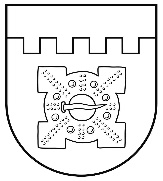 LATVIJAS REPUBLIKADOBELES NOVADA DOMEBrīvības iela 17, Dobele, Dobeles novads, LV-3701Tālr. 63707269, 63700137, 63720940, e-pasts dome@dobele.lvLĒMUMSDobelē2023. gada 30. martā                                                                                                            Nr.97/5Par paredzētās darbības - SIA “Latvi Dan Agro” cūku audzēšanas kompleksa “Avoti” pārbūvi, palielinot cūku turēšanas vietu skaitu- akceptēšanu	Dobeles novada dome, atkārtoti izskatot iesniegto lēmuma projektu “Par paredzētās darbības - SIA “Latvi Dan Agro” cūku audzēšanas kompleksa “Avoti” pārbūvi, palielinot cūku turēšanas vietu skaitu- akceptēšanu”, konstatēja:	2022.gada 13.janvārī Dobeles novada pašvaldībā (turpmāk – Pašvaldība) tika saņemts SIA “Latvi Dan Agro” (turpmāk – Ierosinātāja) iesniegums ar lūgumu pieņemt lēmumu par paredzētās darbības - SIA “Latvi Dan Agro” cūku audzēšanas kompleksa “Avoti” pārbūvi, palielinot cūku turēšanas vietu skaitu- akceptēšanu. Iesniegumam pievienota Vides pārraudzības valsts biroja atzinuma Nr. 5-04/12/2022 kopija.	Izvērtējot Ierosinātājas  iesniegumu un tam pievienotos dokumentus, Pašvaldība secina:1. Paredzētās darbības ierosinātājs- SIA “Latvi Dan Agro” (reģistrācijas Nr. 50003572581, juridiskā adrese: “Ošlejas”, Jaunbērzes pag., Dobeles nov., LV-3717, tālr. 27108351).2. Ierosinātājas cūku audzēšanas komplekss “Avoti” (turpmāk – komplekss) ir izvietots bijušo kolhoza cūku un liellopu fermu teritorijās. Komplekss atrodas nekustamajā īpašumā “Avoti” (kadastra Nr. 4664 002 0129), Īles pagastā, Dobeles novadā, kura īpašnieks ir Ierosinātāja. Šobrīd Kompleksa iežogotās teritorijas platība ir 12,3 ha. Valsts vides dienests (turpmāk – Dienests) Ierosinātājas esošajai darbībai 2012. gada 8. martā izsniedzis atļauju Nr. JE12IA0002 A kategorijas piesārņojošās darbības veikšanai ar grozījumiem (turpmāk – Atļauja Nr. JE12IA0002). Atļauja Nr. JE12IA0002 ir izsniegta intensīvai cūku audzēšanai Kompleksā ar kopējo dzīvnieku vietu skaitu 15 953. Saskaņā ar Auces novada teritorijas plānojumu 2013.- 2025.gadam (apstiprināts 2013.gada 29.maijā) komplekss atrodas rūpnieciskās apbūves teritorijā (R1).Ūdensapgāde tiek nodrošināta no diviem pazemes ūdens ieguves urbumiem - “Ceļmalnieku teļu kūts” urbums Nr. 1 un “Ceļmalnieku teļu kūts” urbums Nr. 2. Urbumi ierīkoti 2011. gadā un atrodas kompleksa teritorijā. Atļaujā Nr. JE12IA0002 noteiktais ūdens ieguves apjoms ir 89 100 m3/gadā. Siltumenerģijas ražošanu nodrošina apkures katls Grobiņa SC 120S ar jaudu 0,120 MW. Atbilstoši piesārņojošās darbības atļaujas nosacījumiem siltumenerģijas ražošanai tiek izmantota malka. Saražotais šķidrmēslu apjoms ir 29 077 t/gadā, tai skaitā 1 000 m3 mazgāšanas ūdeņi.Komplekss atrodas blakus valsts vietējam autoceļam V1121 Čiekuri – Īle (turpmāk – autoceļš V1121), kas Kompleksa ZR virzienā krustojas ar valsts vietējo autoceļu V1128 Dobele-Īle-Auce (turpmāk – autoceļš V1128). Darbības vieta robežojas ar lauksaimniecības un mežu teritorijām un pašvaldības autoceļu Nr. 502 V1128 – Grauči – V1121 (turpmāk – autoceļš Nr. 502). Autoceļa V1121 otrā pusē atrodas rūpniecības apbūves teritorija (R1) un tehniskās apbūves teritorija.Tuvākās dzīvojamās apbūves teritorijas ir viensētas: “Palmēni”, “Vītoli” un “Pļaviņas” (neapdzīvotas). Viensētas “Vēkšpēdiņas” (neapdzīvotas), “Kalvas” un “Ceļmalnieki” ir Ierosinātājas īpašumi. Saskaņā ar kadastra informāciju par būves reģistrāciju/aktualizāciju un tās vērtību viensētās “Kalvas” un “Ceļmalnieki” nav reģistrētas dzīvojamās ēkas. Tuvākā apdzīvotā vieta ir Īle, kas atrodas ZR virzienā no Kompleksa, aptuveni 0,5 km attālumā. Aptuveni 1 km attālumā, ZA virzienā atrodas četri aizsargājami kultūras pieminekļi. Īles muižas apbūve (aizsardzības Nr. 4924), Pils (Īles muižas pils) (aizsardzības Nr. 4925) un Parks (Īles muižas parks) (aizsardzības Nr. 4928) ir valsts nozīmes aizsargājami arhitektūras pieminekļi, bet Sanatorijas direktora māja (aizsardzības Nr. 4926) ir vietējās nozīmes arhitektūras piemineklis. Darbības vieta atrodas ārpus aizsargjoslas (aizsardzības zonas) ap kultūras pieminekļiem.Saskaņā ar smaku sūdzību reģistru sūdzības par traucējošu smaku no kompleksa bija saņemtas 2014. un 2016.gadā. Sūdzības pēc izvērtēšanas tika atzītas par nepamatotām. Veicot smaku koncentrāciju un emisijas plūsmas ātruma mērījumus emisijas avotos, netika konstatēti normatīvajos aktos noteikto smakas mērķlielumu un uzņēmumam noteikto smaku emisijas limitu pārsniegumi. Saskaņā ar pieejamo informāciju nav saņemtas iedzīvotāju sūdzības par kompleksa radītajiem trokšņu traucējumiem. Pamatojoties uz statistikas pārskatos “Nr.2-Gaiss” sniegto informāciju par laika periodu no piesārņojošās darbības atļaujas izsniegšanas brīža, kompleksam nav fiksēti atļaujā noteikto emisiju limitu pārsniegumi.3. Saskaņā ar Vides pārraudzības valsts biroja (turpmāk – VPVB) 2020.gada 16.jūnija lēmumu Nr. 5-02/5 “Par ietekmes uz vidi novērtējuma procedūras piemērošanu” paredzētajai darbībai tika piemērota ietekmes uz vidi novērtējuma procedūra.4. Paredzētās darbības ietekmes uz vidi novērtējuma ziņojumu (turpmāk – Ziņojums) izstrādāja SIA “Estonian, Latvian & Lithuanian Environment”.5. Saskaņā ar Ziņojumu Paredzētās darbības ietvaros plānots palielināt cūku turēšanas vietu skaitu līdz 24 000 vietām nobarojamām cūkām un 6 000 vietām atšķirtajiem sivēniem, attiecīgi 2 880 un 672 dzīvnieku vienībām, kā arī veikt šādus būvniecības darbus: 11 jaunu dzīvnieku novietņu un 2 jaunu kūtsmēslu krātuvju būvniecību, kā arī starp novietnēm izbūvēt koridoru. Realizējot Paredzēto darbību, esošās ēkas nav paredzēts būtiski pārbūvēt. Tā kā viena no jaunajām lagūnām un novietnes Nr. 26 - 33 plānotas ārpus esošās teritorijas robežas, tad Kompleksa teritorija tiks paplašināta līdz 14,6 ha. Atbilstoši Ziņojumam kopējais projektēšanas un būvniecības procesa ilgums būs apmēram 5 gadi.Cūku audzēšanas un šķidrmēslu apsaimniekošanas rezultātā gaisā tiek emitētas smakas. Kā smaku emisijas avoti vērtēti cūku audzēšanas novietnes ar zemgrīdas šķidrmēslu uzglabāšanas krātuvēm, starpkrātuve un kūtsmēslu seperators, kā arī vircas krātuves. Kompleksā tiek veikts smaku monitorings, taču, ņemot vērā lielo mērījumu rezultātu izkliedi, Ziņojumā izmantoti literatūrā sniegtie emisijas faktori. Augstākā noteiktā  smaku koncentrācija ārpus uzņēmuma teritorijas sasniedz 2,27 ouE/m3 (45,4 % no mērķlieluma), bet tuvākajās apdzīvotajās viensētās “Kalvas” un “Vītoli”- 0,9 ouE/m3. Atbilstoši Ministru kabineta 2014. gada 25. novembra noteikumiem Nr. 724 “Noteikumi par piesārņojošas darbības izraisīto smaku noteikšanas metodēm, kā arī kārtību, kādā ierobežo šo smaku izplatīšanos” smakas uztveres slieksnis jeb tāda smakojošas vielas koncentrācija, kuru sajūt vismaz puse smakas vērtētāju grupas dalībnieku, ir viena smakas vienība (1 ouE/m3), tādejādi konstatējams, ka vērtētajās teritorijās šīs vērtības pārsniegums nav prognozējams. Atbilstoši modelēšanas rezultātiem nelabvēlīgos meteoroloģiskos apstākļos, kuru atkārtošanās ir mazvarbūtīga, smaku koncentrācija var sasniegt 4,64 ouE/m3 un tā noteikta ārpus uzņēmuma teritorijas.Visiem novietnes korpusiem paredzēta klimata kontroles sistēma, kas ļauj regulēt pieplūdes un izplūdes ventilācijas ātrumu. Visos cūku novietnes korpusos ir automātiska barības padošanas sistēma un uzstādītas dzirdināšanas sistēmas, kas aprīkotas ar individuālajiem nipeļiem, kā arī redeļu grīdas ar zemgrīdas šķidrmēslu krātuvēm. Arī jauno korpusu zemgrīdas krātuves tiks savienotas ar kūtsmēslu apsaimniekošanas sistēmas tīklu - šķidrmēsli un mazgāšanas ūdeņi tiek padoti uz seperatoru, kur tiek atdalīta šķidrā frakcija (95 % no masas), kas tālāk tiek novadīti uz kūtsmēslu krātuvēm. Atdalītā cietā frakcija (5 % no padotās kūtsmēslu masas) netiek uzglabāta, bet tiek nodota Izstrādātājas kompleksam “Ošlejas” biogāzes iekārtai.Transportēšanas maršrutus paredzēts saglabāt bez izmaiņām. No Ziņojuma secināms, ka Ierosinātājas radītās transporta plūsmas izmaiņas būs nozīmīgas, jo cūku novietnes paplašināšanas rezultātā proporcionāli palielināsies visu izejvielu un produkcijas apgrozījums. Aprēķināts, ka transporta plūsma pieaugs no 2 388 transporta vienībām līdz 4 185 vienībām gadā.Vērtējot esošo trokšņa avotu iespējamos radītos traucējumus ārpus Kompleksa teritorijas, izdalītas šādas trokšņa avotu grupas: cūku mītņu ventilācijas darbības radītais troksnis un ar Kompleksa darbību saistītais elevatoru, kravas transporta un traktortehnikas radītais troksnis. Summārajā trokšņa novērtējumā ņemta vērā autotransporta satiksmes intensitāte uz autoceļiem V1121 un V1128. No Ziņojuma  izriet, ka jau esošais summārais trokšņa līmenis 11 dzīvojamās ēkās pārsniedz Ministru kabineta 2014. gada 7. janvāra noteikumos Nr. 16 “Trokšņa novērtēšanas un pārvaldības kārtība” noteiktos vides trokšņa robežlielumus, taču visas šīs 11 teritorijas daļēji atrodas Īles ciema teritorijā esošo ielu/ceļu sarkanajās līnijās, kas noteiktas ap autoceļiem V1121 un V1128. Kompleksa ietekmes zonā esošo viensētu “Vītoli” un “Palmēni” normatīvie robežlielumi netiek pārsniegti.Kompleksa darbības rezultātā veidosies sadzīves, ražošanas un lietus notekūdeņi. Novietņu mazgāšanas ūdeņus kopā ar izšļakstīto dzeramo ūdeni arī turpmāk novadīs šķidrmēslos. Tā prognozētais apjoms – līdz 3 180 m3 gadā un sadzīves notekūdeņi (aptuveni 10 m3 gadā) tiks savākti hermētiskā krājrezervuārā ar tālāku izvešanu uz Auces notekūdeņu attīrīšanas iekārtām. Lietus un sniega kušanas ūdeņi no ēku jumtiem, kā arī no betonētajiem un asfaltētajiem ceļiem un laukiem tiks savākti un novadīti lietus ūdens savākšanas sistēmā ar izplūdi Kalvas grāvī. Nokrišņu un sniega kušanas ūdeņi no pārējās kompleksa teritorijas netiek savākti. Difūzās noteces ceļā tie nonāk cauri cūku kompleksa teritorijai plūstošajā Kalvas grāvī. No asfaltētajiem ceļiem un laukiem notekūdeņi notek un iesūcas gruntī. Nepieciešamības gadījumā, ja virszemes ūdeņu notece būs apgrūtināta, tie tiks novadīti meliorācijas grāvī kopā ar no ēku jumtiem savāktajiem ūdeņiem.Ierosinātāja neveic šķidrmēslu izkliedi uz lauksaimniecības zemēm, to veic SIA “Lauku Agro” ar speciāli aprīkotu traktortehniku. SIA “Lauku Agro” rīcībā ir desmit cisternas ar tilpumu 25 m3 šķidrmēslu izkliedi uz lauksaimniecības zemēm. Cisternas tiek uzpildītas caur lūku cisternas augšā, kas pēc uzpildes un transportēšanas laikā ir hermētiski noslēgta vai kas ir aprīkota ar slēgta tipa uzpildi. Tas dod iespēju novērst šķidrmēslu noplūdi uzpildes laikā, un cisternas sāni netiek nolieti ar uzpildāmo masu, samazinot smaku izplatības iespējamību transportēšanas laikā. Saražoto šķidrmēslu 50 901 t/gadā izkliedei uz lauksaimniecības zemēm nepieciešamo platību aprēķins veikts atbilstoši Ministru kabineta 2014. gada 23. decembra noteikumos Nr. 834 “Prasības ūdens, augsnes un gaisa aizsardzībai no lauksaimnieciskās darbības izraisīta piesārņojuma” noteiktajam un aprēķināts, ka minimālā nepieciešamā platība ir 1 014 ha. Izkliedi uz lauksaimniecībā izmantojamām zemēm veic, to saskaņojot ar zemju valdītājiem, kā arī izkliedes jeb lauku mēslošanas grafiku. Kompleksam tuvākā Eiropas nozīmes īpaši aizsargājamo dabas teritoriju tīkla (Natura 2000) teritorija (turpmāk – Natura 2000 teritorija) ir dabas liegums “Vīķu purvs, kas atrodas R virzienā ~ 5 km attālumā no Kompleksa. Līdz ar to prognozējams, ka cūku audzēšanas kompleksa teritorijas paplašināšana neradīs ietekmi uz Natura 2000 teritorijām. Ziņojumā tiek paredzēts, ka nozīmīgākais risks dabas vērtībām varētu rasties no šķidrmēslu izkliedes un ar to saistītās iespējamās eitrofikācijas, kas var atstāt negatīvu ietekmi uz dabiskiem biotopiem, sugu dzīvotnēm vai citām dabas vērtībām. Šķidrmēslu izkliede lauksaimniecībā izmantotajās zemes platībās, kas plānotas atbilstoši normatīvo aktu prasībām un noslēgtajiem līgumiem ar lauku saimniecībām, būtiski samazina negatīvas ietekmes iespējamību.  6. Ietekmes uz vidi novērtējuma izstrādāšanas pamatprincipi paredz prasību, lai, novērtējot paredzēto darbību, tiktu izsvērtas pieņemamās alternatīvas, kas varētu būt piemērotas ierosinātajam projektam un tā specifiskajām īpašībām.Alternatīvas var tikt novērtētas kā tehnoloģiskajam procesam, tā darbības vietai. Ņemot vērā, ka Paredzētā darbība ir izmaiņas esošajā darbībā, būtiski palielinot audzējamo dzīvnieku vietu skaitu, Ziņojumā kā alternatīvas vērtēti ventilācijas izvadu risinājumi:1. Alternatīva A-1: ventilācijas izvadi atrodas tikai uz novietņu jumtiem;2. Alternatīva A-2: ventilācijas izvadi atrodas gan uz novietņu jumtiem, gan gala sienās.Ietekmes uz vidi novērtējuma ietvaros tiek izvērtēta šo tehnisko risinājumu ietekme uz vidi. Esošo novietņu ventilācijas sistēma netiek mainīta, tiek saglabāti gan jumta, gan gala sienu ventilācijas izvadi. Alternatīva A-1 paredz 8 jaunajās novietnēs  un katrā no 3 jauno novietņu sekcijām  izvietot 5 jumta ventilatorus ar kopējo ražību 123 500 Nm3/h (jeb 24 700 Nm3/h katram), savukārt alternatīva A-2 paredz papildu jumta ventilatoriem (ražība 16 055 Nm3/h katram) uzstādīt arī gala ventilatorus ar ražību 43 225 Nm3/h katram, līdz ar to nodrošinot kopējo ventilācijas jaudu mītnē tādu pat kā alternatīvas A-1 risinājumā (123 500 Nm3/h). Attiecībā uz novietnēm Nr. 20, Nr. 22 un Nr. 24 norādāms, ka ģeogrāfiskā novietojuma (izvietotas esošās teritorijas centrālajā daļā) dēļ tām netiek paredzēti gala ventilatori, bet saglabāts risinājums kā A-1 alternatīvā. Īstenojot alternatīvu A - 2, gala ventilatori nodrošinās līdz 35 % no kopējās ventilācijas jaudas un darbosies nepārtraukti.7. Izvērtējot piedāvātās alternatīvas, ņemami vērā Ziņojumā norādītie piesārņojošo vielu izkliedes aprēķinu rezultāti un to novērtējums plānotai situācijai:Alternatīvas A-1 gadījumā:Alternatīvas A-2 gadījumā:Kā redzams no piesārņojošo vielu izkliedes aprēķinu rezultātiem, tad Alternatīvas A-1 gadījumā maksimālā piesārņojošās darbības emitētā piesārņojuma koncentrācija, gan piesārņojošo vielu maksimālā summārā koncentrācija, gan piesārņojuma koncentrācija attiecībā pret gaisa kvalitātes normatīvu ir zemāka, nekā Alternatīvas A-2 gadījumā.Tādējādi Pašvaldības ieskatā būtu atbalstāma paredzētās darbības Alternatīva A-1.	8. Sabiedriskās apspriešanas ietvaros paziņojums par Paredzēto darbību un plānoto sākotnējo apspriešanu, tajā skaitā sanāksmi, tika publicēts 2020. gada 19.augusta augusta izdevumā “Auces novada vēstis” Nr. 8 (129) un ievietots tīmekļvietnēs www.environment.lv/, www.auce.lv un www.vpvb.gov.lv. Atbilstoši Ierosinātājas 2020. gada 20. augustā sniegtajai informācijai – par Paredzēto darbību individuāli informēti tie nekustamo īpašumu īpašnieki (valdītāji), kuru nekustamie īpašumi robežojas ar Darbības vietu. Paredzētās darbības Sākotnējā apspriešana notika no 2020. gada 19. augusta līdz 2020. gada 8. septembrim. Sākotnējās apspriešanas ietvaros neklātienes formā (attālināti) notika sabiedriskās apspriešanas sanāksme. Neklātienes apspriešana notika no 2020. gada 31. augusta līdz 7. septembrim, kuras laikā ieinteresētās personas varēja sūtīt jautājumus uz Paredzētās darbības ietekmes uz vidi novērtējuma izstrādātāja e-pasta adresi latvidanagro@environment.lv. Sanāksmē bija iespējams piedalīties, izmantojot SIA “Estonian, Latvian & Lithuanian Environment” tīmekļvietnes www.environment.lv sadaļā Jaunumi publicēto saiti.    Attālinātās Sākotnējās apspriešanas sanāksmes laikā no 2020. gada 31. augusta līdz 7. septembrim uz e-pasta adresi latvidanagro@environment.lv netika saņemts neviens jautājums.	Ziņojuma sabiedriskā apspriešana norisinājās no 2021. gada 21. oktobra līdz 26. novembrim. Paziņojums par Ziņojuma sabiedrisko apspriešanu tika publicēts Dobeles novada laikrakstā “Zemgale” 2021. gada 21. oktobra numurā Nr. 121(8259). Informācija tika ievietota Dobeles novada pašvaldības tīmekļvietnē www.dobele.lv, Izstrādātājas tīmekļvietnē www.environment.lv un VPVB tīmekļvietnē www.vpvb.gov.lv. Ziņojums un tā kopsavilkumsbija pieejams Izstrādātājas un pašvaldības (arī bijušās) tīmekļvietnēs www.environment.lv, www.dobele.lv un www.auce.lv, kā arī pēc iepriekšēja pieraksta klātienē Īles pagasta klientu apkalpošanas punkta telpās. Rakstiskus priekšlikumus Izstrādātajai un VPVB bija iespējams iesniegt līdz 2021. gada 26. novembrim.	9. VPVB Ziņojums tika iesniegts kopumā divas reizes 2021. gada 17. decembrī (1. redakcija) un 2022. gada 28. septembrī (2. redakcija). Paziņojumi par Ziņojuma 1. un 2. redakcijas iesniegšanu VPVB tika ievietoti Dobeles novada pašvaldības tīmekļvietnē www.dobele.lv, Izstrādātājas tīmekļvietnē www.environment.lv un Biroja tīmekļvietnē www.vpvb.gov.lv. Ziņojumu abas redakcijas bija pieejamas Izstrādātājas tīmekļvietnē www.environment.lv.	10. 2022.gada 19.decembrī VPVB izsniedza “Atzinumu Nr. 5-04/12/2022 par SIA “Latvi Dan Agro” cūku audzēšanas kompleksa “Avoti” pārbūves, palielinot cūku turēšanas vietu skaitu Dobeles novadā, Īles pagastā, ietekmes uz vidi novērtējuma ziņojumu” (turpmāk – VPVB atzinums). VPBV atzinumā norādīts, ka Ziņojumā vērtējums ne visos aspektos ir pilnīgs, kas ir bijis par pamatu noteikt papildu nosacījumus saskaņā ar Par ietekmes uz vidi novērtējuma likuma (turpmāk – Novērtējuma likums) 20. panta desmito daļu. VPVB atzīst, ka Ierosinātāja ir izsvērusi galvenos risinājumus Paredzētās darbības realizācijai un sagaidāmās ietekmes nozīmīgajos ietekmes jautājumos. Pamatojoties uz veikto novērtējumu, nav identificēti Paredzētās darbības realizāciju pilnībā aizliedzoši faktori. VPBV atzinumā izvirzīti nosacījumi, ar kādiem Paredzamā darbība ir īstenojama vai nav pieļaujama, to starpā:1.A. Dzīvnieku novietnes un to novietojums projektējams tā, lai tiktu nodrošināts un nepārsniegts Ziņojumā vērtētais dzīvnieku vietu skaits atbilstoši vērtētajai dzīvnieku kategorijai un svaram, un lai tiktu nodrošināts (būtiski nemainītos) Ziņojumā atspoguļotais jaunbūvējamo novietņu plānotais izvietojums.1B. Būvdarbu veikšana, kā arī būvniecības materiālu un atkritumu transportēšana jāveic pēc iespējas ārpus brīvdienām, būvdarbus plānojot atbilstoši Ziņojumā norādītajam - dienas periodā no plkst. 7:00 līdz 19:00.2.A. Ievērojot to, ka Ziņojuma aprēķinos pieņemtā dzīvnieku novietņu ventilatoru darbības jauda, līdz ar to arī emisijas plūsmas ātrums no ventilatoru izvadiem tiešā mērā ietekmē piesārņojuma izkliedi, Ierosinātājai jānodrošina ventilācijas iekārtu un ar to darbību saistīto emisijas avotu fizikālo parametru atbilstība Ziņojumā vērtētajām vērtībām, vai arī izmaiņu gadījumā - jānodrošina piesārņojošo vielu izkliede atbilstoši Ziņojumā norādītajam vai labāka.2.B. Paredzētajai darbībai aktuālie pieļaujamās ietekmes apjomi un emisiju limiti, tai skaitā vadoties no piemērojamo normatīvo aktu un Cūku audzēšanas LPTP Secinājumu nosacījumiem, nosakāmi Atļaujā, Ierosinātājai sagatavojot aktualizētu gaisu piesārņojošo vielu emisiju limita projektu un norādot tajā arī emitēto piesārņotāju, tajā skaitā arī smaku maksimālās pieļaujamās koncentrācijas izplūdē. Būtisko emisiju avotu emisiju limiti AtļaujāNosakāmi, vadoties no Ziņojuma 10.2.2. pielikumā vai 10.2.3. pielikumā “Emisijas avotu raksturojums” alternatīvas, nav pieļaujamas par Ziņojuma 3.1. tabulā vai 3.2. tabulā “Piesārņojuma koncentrācijas aprēķinu rezultāti un to novērtējums” apkopotajām būtiski sliktākas piesārņojuma izkliedes koncentrācijas Ziņojumā vērtētajās teritorijās.2.C. Lai pārliecinātos par Ziņojumā izdarīto pieņēmumu atbilstību, pēc Paredzētās darbības uzsākšanas un novietņu piepildīšanas, piesārņojošo vielu faktiskās koncentrācijas vismaz vienu reizi jānosaka arī mērījumu ceļā, kuru sērija tiek īstenota atbilstoši LPTP prasībām (Cūku audzēšanas LPTP Secinājumu 4.9. nodaļas “Monitoringa tehniskie paņēmieni” 4.9.2. punkts). Veicama amonjaka emisijas līmeņu atbilstības LPTP 30. nosacījumam novērtēšana. Konstatējot neatbilstības, izstrādājams un ieviešams amonjaka emisiju samazināšanas un turpmākās uzraudzības plāns. Konstatējot atšķirības emisiju parametros attiecībā pret Ziņojumā novērtētajām vērtībām (Ziņojuma 10.2.2. pielikums vai 10.2.3. pielikums), veicams šādu izmaiņu būtiskuma novērtējums un pie nepieciešamības – ietekmes sākotnējais izvērtējums saskaņā ar Novērtējuma likuma 3.2 panta pirmās daļas 3. punktu. Turpmāko mērījumu regularitāte un veikšanas nosacījumi precizējami Atļaujā.3.A. Paredzētajai darbībai aktuālie pieļaujamās ietekmes apjomi un smaku emisiju limiti, tai skaitā vadoties no piemērojamo normatīvo aktu un Cūku audzēšanas LPTP Secinājumu nosacījumiem, nosakāmi Atļaujā. Nav pieļaujami sliktāki rezultāti par Ziņojuma 3.5.1. tabulā “Smakas koncentrācijas aprēķinu rezultāti un to novērtējums paredzētajai darbībai” un 3.5.2.tabulā “Smakas koncentrācijas aprēķinu rezultāti (98,08. procentile) tuvākajās viensētās un publiskās apbūves teritorijās” norādīto, ņemot vērā arī aktualizētā smaku novērtējuma rezultātus vērtētajās teritorijās un jutīgajos objektos.3.B. Būtisko smakas emisiju avotu emisiju limiti Atļaujā nosakāmi vadoties no Ziņojuma 10.2.2. pielikumā vai 10.2.3. pielikumā “Emisijas avotu raksturojums” noteiktajām vērtībām. Smaku emisiju avotu parametru un koncentrāciju ievērošanas kontrole nodrošināma, veicot reprezentatīvus mērījumus.3.C. Jāizstrādā un jāīsteno smaku pārvaldības plāns, kura būtiskākais mērķis ir visu, tajā skaitā īslaicīgas, kā cisternu uzpilde, ietekmes, smaku avotu identifikācija, ietekmju monitorēšana un novēršanas un/vai mazināšanas pasākumu noteikšana un īstenošana, veicot mērījumu sēriju atbilstoši Cūku audzēšanas LPTP Secinājumu principiem un, nepieciešamības gadījumā, veicot atkārtotu smaku emisiju aprēķinu un smaku izkliedes modelēšanu.3.D.  Šķidrmēslu (vircas) izvešanai pēc iespējas izmantojamas cisternas, kuras tiek uzpildītas ar vakuumsūkņa palīdzību caur slēgtu savienojuma sistēmu, kas izslēdz difūza smaku avota veidošanos cisternu uzpildes laikā.3.E. Pamatotu sūdzību saņemšanas gadījumā normatīvajos aktos (par piesārņojošas darbībasizraisītu smaku noteikšanu un izplatības ierobežošanu) noteiktajos gadījumos veicami smaku mērījumi, un atkarībā no smaku mērījumu rezultātiem lemjams par papildu pasākumiem, tai skaitā Paredzētās darbības realizācijas nosacījumu precizēšanu un ierobežojumu nepieciešamību.4.A. Esošo un jauno trokšņa avotu modelēšanas parametri, kas novērtējuma nolūkiem Ziņojumā izmantoti maksimālās attiecīgo trokšņa avotu radītās ietekmes prognozē un atbilst ievaddatu vērtībām 12. pielikumā, ir Paredzētās darbības realizācijas nosacījumi trokšņa ietekmei.4.B. Ierosinātājai, sagatavojot aktualizētu trokšņa novērtējuma projektu Atļaujas grozījumu veikšanai, tas izstrādājams atbilstoši faktiski uzstādīto ventilācijas, kā arī barības silosu un citu iekārtu un aprīkojuma trokšņa parametriem, ja tie ir atšķirīgi no Ziņojumā norādītajiem.4.C. Atkarībā no realizējamās alternatīvas jānodrošina Ziņojuma 3.10. tabulā (alternatīva A-1) vai 3.11. tabulā (alternatīva A-2) “Trokšņa līmeņu aprēķinu kopsavilkums cūku audzēšanas kompleksa “Avoti” tuvumā” trokšņa vērtības vērtējamajās teritorijās un jutīgajos objektos.4.D. Ar Kompleksa darbību saistītā transporta kustība plānojama dienas periodā, nepārsniedzot Ziņojumā vērtēto transportēšanas intensitāti.5.A. Jānodrošina, ka Ierosinātājas rīcībā un pārvaldībā ir atbilstoša tehniskā stāvokļa un tilpības būves, kurās uzkrāt šķidrmēslus un no kūtsmēsliem atdalīto cieto frakciju, kā arī jāveic šķidrmēslu un mītņu mazgāšanas ūdens daudzuma uzskaite un pārskata informācijas iesniegšana normatīvajos aktos noteiktajā kārtībā.5.B. Jānodrošina šķidrmēslu izkliedei paredzēto teritoriju pietiekamība, cita starpā ievērojot normatīvos un Ziņojumā novērtētās (t.i. arī Ziņojuma 3.7. nodaļā definētās nepieciešamās un rekomendējošās drošības zonas, kurās netiek veiktas šķidrmēslu izkliede) prasības par bioloģiski vērtīgo zālāju un aizsargājamo biotopu, kā arī virszemes ūdensobjektu aizsardzību. Ja šķidrmēslu izkliedei paredzētie lauki tieši robežojas ar ES nozīmes, tostarp prioritāriem biotopiem, neveikt šķidrmēslu izkliedi vismaz 6 m platā zonā ap tiem.5.C. Jāparedz un jārealizē pasākumi, kas izslēdz piesārņojuma noplūdi gruntī, pazemes un virszemes ūdeņos no ceļiem un laukumiem, mēslu krātuvēm un pārsūknēšanas sistēmām.5.D. Reizi gadā, pirms kūtsmēslu krātuvju iztukšošanas, jāveic tests, lai novērtētu izvadītā kopējā slāpekļa un kopējā fosfora apjomu un atbilstību Cūku audzēšanas LPTP Secinājumos noteiktajam, nepieciešamības gadījumā, jāveic korekcijas barības sastāvā un/vai izkliedes grafikos.5.E. Visi Paredzētās darbības radītie notekūdeņi apsaimniekojami atbilstoši Paredzētajai darbībai saistošo normatīvu aktu prasībām un saskaņā ar LPTP noteiktajiem ietekmes mazināšanas paņēmieniem. Atbilstoši normatīvajos aktos  noteiktajam jānodrošina risinājums, lai “pirms lietusūdeņu ievadīšanas vietas vaļējos virszemes ūdensobjektos tiktu nodrošināta to nostādināšana, bet vietās, kur iespējama to piesārņošana ar naftas produktu piemaisījumiem, nepieciešama to attīrīšana atbilstošās attīrīšanas iekārtās”.5.F. Jānodrošina monitoringa pasākumu realizācija attiecībā uz pazemes ūdens, gruntsūdens un kūtsmēslu (vircas) kvalitātes kontroli atbilstoši Ziņojuma 7. nodaļā paredzētajam monitoringa pasākumu plānam. Jānodrošina gruntsūdeņu kvalitātes kontroli aiz esošajām un plānotajām lagūnas tipa mēslu krātuvēm, ņemot vērā gruntsūdens plūsmas virzienu. Par piemērotāko vietu/-ām papildu gruntsūdens monitoringa urbuma/- u ierīkošanai jākonsultējas ar Dienestu.5.G. Jānodrošina monitoringa pasākumu īstenošana, kas norādīta Ziņojuma 3.7. nodaļā, ierīkojot papildu ūdens kvalitātes monitoringa punktu avota izplūdes vietā (teritorijā, kas Ziņojuma 2.8. attēlā apzīmēta ar apzīmējumu PIDV2, bet Ziņojuma 3.16. attēlā – potenciālais monitoringa punkts Nr. 7), iestrādājot to monitoringa plānā. Minētais monitoringa pasākums, tā ilgums, nosakāmie parametri, atskaites forma un iespējas pārskatīt tā nepieciešamību un lietderību saskaņojams ar DAP.6.A.Nodrošināt visu Ziņojumā paredzēto drošības nosacījumu ievērošanu, veicot gan darbinieku apmācību atbilstoši konkrēto darba vietu un darba pienākumu specifikai, gan nodrošinot savlaicīgus preventīvus, inženiertehniskus un organizatoriskus pasākumus negadījumu un infekciju risku novēršanai.6.B. Piesārņojošās darbības tehnoloģiskajos procesos jāparedz atbilstoši pasākumi drošības jomā, aktualizējot un izstrādājot konkrētus nosacījumus identificētajiem tehnoloģisko iekārtu un tehnoloģisko procesu avāriju riskiem, infekciju riskiem un to mazināšanai.	11. Dobeles novada dome lēmuma projektu “Par paredzētās darbības - SIA “Latvi Dan Agro” cūku audzēšanas kompleksa “Avoti” pārbūvi, palielinot cūku turēšanas vietu skaitu- akceptēšanu” izskatīja domes sēdē 2023.gada 23.februārī un nolēma jautājuma izskatīšanu atlikt uz nākamo domes sēdi, vienlaicīgi uzdodot SIA “Latvi Dan Agro” sagatavot plānu smaku izplatības apkārtējā vidē samazināšanai (protokols Nr. 3 14§).	12. 2023.gada 27.februārī pašvaldībā tika saņemts biedrības “Vides aizsardzības klubs” (turpmāk – Biedrība) iesniegums Nr. 2.1.5.1-45 “Par cūku audzēšanas kompleksa “Avoti” Dobeles novada Īles pagastā pārbūvi, palielinot cūku turēšanas vietu skaitu”. Biedrība norāda, ka aicina domi, pieņemot jebkurus lēmumus saistībā ar cūku audzēšanas kompleksa “Avoti” Dobeles novada Īles pagastā pārbūvi, palielinot cūku turēšanas vietu skaitu, rūpīgi izvērtēt plānoto darbību ietekmi uz iedzīvotājiem, to dzīves kvalitāti un apkārtējo vidi. Biedrība iesniegumā norāda, ka cūku audzēšanas komplekss jau tagad ietekmē iedzīvotāju dzīves kvalitāti un tiesības uz tīru vidi, bet plānotās paplašināšanas darbības to ietekmēs vēl vairāk. Biedrība uzskata, ka cūku audzēšanas kompleksa “Avoti” atrašanās Auces upes tiešā tuvumā, potenciālas avārijas gadījumā radītu reālu apdraudējumu gan Auces upei, gan visam ar Auces upi saistītam Lielupes sateces baseinam.	13. 2023.gada 6.martā pašvaldībā saņemts Īles iedzīvotāju iesniegums (parakstījuši 95 Īles iedzīvotāji), kurā iedzīvotāji lūdz pašvaldību būvniecības atļaušanas gadījumā to darīt ar īpašiem noteikumiem. Iesniegumā tiek norādīts, ka iedzīvotāji par smakām mutiski cūku audzēšanas kompleksa vadītājam ir sūdzējušies daudz, visbiežāk un visstiprāk kūts mēslu smaka jūtama vasarās, tā 2022.gada vasarā kūts mēslu smaka bija jūtama ļoti bieži, lielākais periods, kad smaka bija jūtama nepārtraukti bija septiņas dienas un naktis no vietas. Smaka jūtama ne tikai pie paša cūku audzēšanas kompleksa, bet arī divu kilometru attālumā. Iesniegumā tiek izteiktas bažas par tūristu piesaistes iespējām tieši bieži sajūtamās smakas dēl. Iesniegumā iedzīvotāji norāda, ka saprot, ka šāds cūku audzēšanas komplekss bez smakām nevar būt, bet uzskata, ka kompleksā ierīkotā ventilēšanas sistēma nav pietiekoša, lai ierobežotu smaku emisiju. Iedzīvotāji atbalsta kompleksa darbinieku viedokli, ka smaku samazināšanai būtu uzstādāmi smaku absorbējoši filtri. Iesnieguma nobeigumā iedzīvotāji norāda, ka atbalsta biznesa attīstību un paplašināšanos ar nosacījumu, ja tiek atrisināta situācija ar cūku audzēšanas kompleksa izraisītajām smakām. Tādēļ iedzīvotāji būvniecības atļaušanas gadījumā lūdz noteikt šādas prasības:1) noteikt konkrētu veidu kā tiks samazinātas vai likvidētas smaku izplūšanas no cūku audzēšanas kompleksa;2) noteikt konkrētu datumu, kam būtu jābūt izpildītiem smaku samazināšanas vai likvidēšanas pasākumiem;3) noteikt institūcijas, kuras veiks pārbaudes vai smaku samazināšanas vai likvidēšanas pasākumi ir īstenoti.	14. 2023.gada 20.martā jautājums par paredzētās darbības - SIA “Latvi Dan Agro” cūku audzēšanas kompleksa “Avoti” pārbūvi, palielinot cūku turēšanas vietu skaitu, akceptēšanu atkārtoti tika izskatīts Dobeles novada domes Tautsaimniecības komitejas sēdē, kurā piedalījās biedrības “Vides aizsardzības klubs”, Īles iedzīvotāju un SIA “Latvi Dan Agro” pārstāvji. Biedrības “Vides aizsardzības klubs” un Īles iedzīvotāju pārstāvji uzturēja iesniegtos iesniegumus un izteica viedokli atbilstoši iesniegumos minētajam. SIA “Latvi Dan Agro” pārstāvis paskaidroja, ka kapitālsabiedrība ir izstrādājusi un patreiz īsteno vadlīnijas smaku emisijas samazināšanai, kuru ietvaros esošajās kūtis ir nomainīti jumti un tās ir nosiltinātas tādejādi tiek nodrošināta labāka termoizolācija, kūtīs ierīkota ūdens dzesēšanas sistēma, rezultātā kūtis vasarā mazāk uzkarst, tādēļ tās mazāk jāventilē, minētais samazina smaku emisiju. Tiek nodrošināta tīrākas vides uzturēšana kūts telpās, tīrāka vide samazina smaku emisijas līmeni. Gada siltajā laikā šķirdrmēsli no dzīvnieku novietņu zemgrīdas krātuvēm tiek biežāk izvadīta nodrošinot, ka zemgrīdas krātuvēs ir mazāk šķidrmēslu, tādejādi samazinot smaku emisiju. Ar šķidrmēsliem netiek veiktas nekādas darbības, kad gaisa temperatūra pārsniedz +25C. Apkārt kompleksam tiek stādīts dzīvžogs, kurš ierobežo smaku izplatību ārpus kompleksa robežas.	15. Saskaņā ar Novērtējuma likuma 22.panta pirmo daļu, lai saņemtu atļauju uzsākt paredzēto darbību, ierosinātājs iesniedz attiecīgajai pašvaldībai ietekmes uz vidi novērtējuma ziņojumu un VPVB atzinumu par minēto ziņojumu kopā ar citos normatīvajos aktos noteiktajiem dokumentiem. Atbilstoši Novērtējuma likuma 22.panta otrajai daļai attiecīgā pašvaldība, vispusīgi izvērtējusi ziņojumu, pašvaldības un sabiedrības viedokli un ievērojot VPVB atzinumu par ziņojumu, normatīvajos aktos noteiktajā kārtībā pieņem lēmumu par paredzētās darbības akceptēšanu vai neakceptēšanu.Vides aizsardzības likuma 12.panta sestās daļas 1. un 2.punktā noteikts, ka iestāde izvērtē sabiedrības līdzdalības procesā izteiktos viedokļus un priekšlikumus, samēro indivīda tiesības un intereses ar sabiedrības ieguvumiem un zaudējumiem, ņemot vērā lēmuma ietekmi uz ilgtspējīgu attīstību, kā arī ievērojot izvērtēšanas principu. Atbilstoši Vides aizsardzības likuma 3.panta pirmās daļas 4.punktam izvērtēšanas princips – jebkuras tādas darbības vai pasākuma sekas, kas var būtiski ietekmēt vidi vai cilvēku veselību, jāizvērtē pirms attiecīgās darbības vai pasākuma atļaušanas vai uzsākšanas. Darbība vai pasākums, kas var negatīvi ietekmēt vidi vai cilvēku veselību arī tad, ja ievērotas visas vides aizsardzības prasības, ir pieļaujams tikai tad, ja paredzamais pozitīvais rezultāts sabiedrībai kopumā pārsniedz attiecīgās darbības vai pasākuma nodarīto kaitējumu videi un sabiedrībai. Saskaņā ar Novērtējuma likuma  22.panta divi prim daļu, ja pieņemts lēmums akceptēt paredzēto darbību, tā īstenojama, ievērojot  VPVB atzinumā izvirzītos nosacījumus.  	Pašvaldība secina, ka Paredzētās darbības Alternatīvas A-1 īstenošanas gadījumā sabiedrības ieguvums būs lielāks nekā radītais potenciālais kaitējums videi un sabiedrībai. Pamatojoties uz likuma “Par ietekmes uz vidi novērtējumu” 6.1panta sesto daļu, 22.panta otro daļu un 23.pantu, Pašvaldību likuma 10.panta pirmās daļas 21.punktu, atklāti balsojot: PAR - 11 (Ģirts Ante, Sarmīte Dude, Ivars Gorskis, Linda Karloviča, Edgars Laimiņš, Sintija Liekniņa, Sanita Olševska, Dace Reinika, Guntis Safranovičs, Andrejs Spridzāns, Indra Špela), PRET – 4 (Ainārs Meiers, Māris Feldmanis, Edgars Gaigalis,  Ivars Stanga),  NEBALSO – 1 (Viesturs Reinfelds), Dobeles novada dome NOLEMJ:1. Akceptēt SIA “Latvi Dan Agro” (reģistrācijas Nr. 50003572581, juridiskā adrese: “Ošlejas”, Jaunbērzes pag., Dobeles nov., LV-3717, tālr. 27108351) paredzētās darbības - SIA “Latvi Dan Agro” cūku audzēšanas kompleksa “Avoti” pārbūvi, palielinot cūku turēšanas vietu skaitu- alternatīvu A-1 ar nosacījumu, ka SIA “Latvi Dan Agro” izpilda Vides pārraudzības valsts biroja 2022.gada 19.decembra “Atzinumā Nr. 5-04/12/2022 par SIA “Latvi Dan Agro” cūku audzēšanas kompleksa “Avoti” pārbūves, palielinot cūku turēšanas vietu skaitu Dobeles novadā, Īles pagastā, ietekmes uz vidi novērtējuma ziņojumā” ietvertos nosacījumus.2. Noteikt, ka SIA “Latvi Dan Agro”, papildus Vides pārraudzības valsts biroja 2022.gada 19.decembra “Atzinumā Nr. 5-04/12/2022 par SIA “Latvi Dan Agro” cūku audzēšanas kompleksa “Avoti” pārbūves, palielinot cūku turēšanas vietu skaitu Dobeles novadā, Īles pagastā, ietekmes uz vidi novērtējuma ziņojumā” ietverto nosacījumu izpildei, ir pienākums veikt šādus pasākumus smaku emisijas samazināšanai:2.1. ievērot jau ieviestās vadlīnijas smaku emisijas samazināšanai;2.2. neveikt nekādas darbības ar šķidrmēsliem, ja vēja virziens ir no dzīvnieku novietnēm uz Īles ciema pusi;2.3. jaunajās dzīvnieku novietnēs uzstādīt šķidrmēslu dzesēšanas sistēmu;2.4. jaunajās dzīvnieku novietnēs uzstādīt ūdens gaisa dzesēšanas sistēmu;2.5. līdz 2026.gadam ierīkot cauruļvadu šķidrmēslu izvades sistēmu, nodrošinot, ka vismaz 75 % no saražotajiem šķidrmēsliem uz laukiem tiek izvadīti pa cauruļvadiem;2.6. neizmantot logus gaisa izvadei no dzīvnieku novietnēm;2.7. lietot šķidrmēslu piedevas, kuras samazina smaku emisiju;2.8. turpināt dzīvžoga izveidošanu;2.9. nodrošināt smaku emisijas koncentrācijas reprezentatīvos mērījumus un izstrādāt smaku pārvaldības plānu.3. Paziņojumu par šo lēmumu publicēt Pašvaldības informatīvā izdevuma “Dobeles novada ziņas” tuvākajā numurā un trīs dienu laikā pēc šī lēmuma pieņemšanas publicēt paziņojumu par šo lēmumu  Pašvaldības tīmekļa  vietnē www.dobele.lv.4. Nosūtīt lēmumu SIA “Latvi Dan Agro” un Vides pārraudzības valsts birojam.  5. Kontroli par šī lēmuma izpildi veikt Dobeles novada pašvaldības izpilddirektoram. Lēmumu var pārsūdzēt Administratīvā procesa likumā noteiktajā kārtībā Administratīvās rajona tiesas Jelgavas tiesu namā, Atmodas ielā 19, Jelgavā, LV- 3007.Lēmuma pielikumā:1) Paredzētās darbības ietekmes uz vidi novērtējuma ziņojuma kopija uz 185 lapām;2) Vides pārraudzības valsts biroja 2022.gada 19.decembra atzinuma “Atzinums Nr. 5-04/12/2022 par SIA “Latvi Dan Agro” cūku audzēšanas kompleksa “Avoti” pārbūves, palielinot cūku turēšanas vietu skaitu Dobeles novadā, Īles pagastā, ietekmes uz vidi novērtējuma ziņojumu” kopija uz 45 lapām.Domes priekšsēdētājs                                                                                       I.GorskisLATVIJAS REPUBLIKADOBELES NOVADA DOMEBrīvības iela 17, Dobele, Dobeles novads, LV-3701Tālr. 63707269, 63700137, 63720940, e-pasts dome@dobele.lvLĒMUMSDobelē2023. gada 30. martā                                                                                                            Nr.98/5Par speciālistam izīrējamas dzīvojamās telpas statusa noteikšanu	Dobeles novada dome, izskatot iesniegto lēmuma projektu “Par speciālistam izīrējamas dzīvojamās telpas statusa noteikšanu”  konstatēja:	Dobeles novada pašvaldībai (turpmāk – Pašvaldība) pieder  nekustamais īpašums Jura Mātera ielā 11, Aucē, Dobeles novadā, kadastra numurs 4605 038 3810 (turpmāk – nekustamais īpašums). Pašvaldībai īpašuma tiesības nostiprinātas Zemgales rajona tiesas Auces pilsētas zemesgrāmatas nodalījumā Nr. 100000503631. Nekustamais īpašums sastāv no zemes vienības 38 337 m2 platībā, ar kadastra apzīmējumu 4605 038 3810 un nedzīvojamās ēkas, ar kadastra apzīmējumu 4605 038 3810 001.	Atbilstoši 2008. gada 30. jūlijā Nekustamā īpašuma valsts kadastra informācijas sistēmā reģistrētajai Būves kadastra uzmērīšanas lietas Telpu grupas eksplikācijai nedzīvojamās ēkas sastāvā ir reģistrēts dzīvoklis Nr.1 ar platību 48,7 m2, telpu grupas numurs 004. Telpu grupai Nr. 004 lietošanas veids ir noteikts – viena dzīvokļa mājas dzīvojamo telpu grupa (kods 1110).	Dzīvoklis Nr. 1 sastāv no vējtvera 2,5 m2 platībā, istabas 22,1 m2 platībā, gaiteņa 3,0 m2 platībā, tualetes 1,5 m2 platībā, vannas istabas 2,5 m2 platībā, istabas 8,3 m2 platībā, virtuves 6,0 m2 platībā un gaiteņa 2,8 m2  platībā, kopā 48,7 m2 platībā.Saskaņā ar likuma “Par palīdzību dzīvokļa jautājumu risināšanā” 11. panta trešo daļu, pašvaldības dome vai tās deleģēta institūcija ar atsevišķu lēmumu ir tiesīga pašvaldībai piederošai vai tās nomātai neizīrētai dzīvojamai telpai noteikt speciālistam izīrējamas dzīvojamās telpas statusu. Dzīvojamā telpa, kurai noteikts speciālistam izīrējamas dzīvojamās telpas statuss, tiek izīrēta, ievērojot šā likuma III1 nodaļas noteikumus.	Dobeles novada domes 2021. gada 29. decembra saistošo noteikumu Nr. 9 “Par Dobeles novada pašvaldības palīdzību dzīvokļa jautājumu risināšanā” 16.1. apakšpunkts nosaka, ka speciālistam izīrējamu dzīvojamo telpu Dobeles novada pašvaldības Dzīvokļu jautājumu komisija ir tiesīga izīrēt speciālistiem, kuri veic ar pašvaldības funkciju nodrošināšanu saistītus pārvaldes uzdevumus izglītības, veselības, sociālās aprūpes, kultūras, tūrisma un sporta jomā.	Ievērojot to, ka dzīvoklis Nr. 1, Jura Mātera ielā 11, Aucē, Dobeles novadā, atrodas Auces vidusskolas ēkā, minētajam dzīvoklim nosakāms speciālistam izīrējamas dzīvojamās telpas statuss.	Saskaņā ar Pašvaldību likuma 10. panta pirmās daļas 21. punktu, likuma “Par palīdzību dzīvokļa jautājumu risināšanā” 11. panta trešo daļu, atklāti balsojot: PAR - 16 (Ģirts Ante, Sarmīte Dude, Māris Feldmanis, Edgars Gaigalis, Ivars Gorskis, Linda Karloviča, Edgars Laimiņš, Sintija Liekniņa, Ainārs Meiers, Sanita Olševska, Viesturs Reinfelds, Dace Reinika, Guntis Safranovičs, Andrejs Spridzāns, Ivars Stanga, Indra Špela), PRET - nav, ATTURAS - nav, Dobeles novada dome NOLEMJ:noteikt dzīvoklim Nr. 1 (telpu grupa Nr. 004), kurš atrodas nedzīvojamajā ēkā Jura Mātera ielā 11, Aucē, Dobeles novadā, ar kadastra apzīmējumu 4605 038 3810 001 un sastāv no vējtvera 2,5 m2 platībā, istabas 22,1 m2 platībā, gaiteņa 3,0 m2 platībā, tualetes 1,5 m2 platībā, vannas istabas 2,5 m2 platībā, istabas 8,3 m2 platībā, virtuves 6,0 m2 platībā un gaiteņa 2,8 m2  platībā, dzīvokļa kopējā platība 48,7 m2 , speciālistam izīrējamas dzīvojamās telpas statusu.Domes priekšsēdētājs							I.Gorskis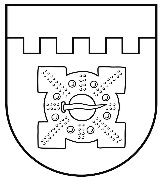 LATVIJAS REPUBLIKADOBELES NOVADA DOMEBrīvības iela 17, Dobele, Dobeles novads, LV-3701Tālr. 63707269, 63700137, 63720940, e-pasts dome@dobele.lvLĒMUMSDobelē2023. gada 30. martā                                                                                        	 Nr.99/5Par Dobeles novada pašvaldības saistošo noteikumu Nr.8 ’’Grozījums Dobeles novada pašvaldības 2022.gada 27.janvāra saistošajos noteikumos Nr.6 ’’Par atvieglojumu  piešķiršanu nekustamā īpašuma nodokļa maksātājiem Dobeles novadā”” apstiprināšanuPamatojoties uz Pašvaldību likuma 44. panta pirmo daļu un likuma „Par nekustama īpašuma nodokli” 5.panta trešo daļu, atklāti balsojot: PAR - 16 (Ģirts Ante, Sarmīte Dude, Māris Feldmanis, Edgars Gaigalis, Ivars Gorskis, Linda Karloviča, Edgars Laimiņš, Sintija Liekniņa, Ainārs Meiers, Sanita Olševska, Viesturs Reinfelds, Dace Reinika, Guntis Safranovičs, Andrejs Spridzāns, Ivars Stanga, Indra Špela), PRET - nav, ATTURAS - nav, Dobeles novada dome NOLEMJ:Apstiprināt Dobeles novada pašvaldības saistošos noteikumus Nr.8 ’’Grozījums Dobeles novada pašvaldības 2022.gada 27.janvāra saistošajos noteikumos Nr.6 “Par atvieglojumu  piešķiršanu nekustamā īpašuma nodokļa maksātājiem Dobeles novadā”” (pielikumā).Triju darbdienu laikā pēc parakstīšanas  saistošos noteikumus un to paskaidrojuma rakstu nosūtīt izsludināšanai oficiālajā izdevumā “Latvijas Vēstnesis”. Saistošie noteikumi stājas spēkā nākamajā dienā pēc to izsludināšanas oficiālajā izdevumā “Latvijas Vēstnesis”.Saistošos noteikumus pēc to stāšanās spēkā publicēt pašvaldības tīmekļa vietnē www.dobele.lv .Kontroli par šī lēmuma izpildi veikt Dobeles novada pašvaldības izpilddirektoram. Domes priekšsēdētājs	I.GorskisPielikumsDobeles novada domes 2023. gada 30. martalēmumam Nr.99/5LATVIJAS REPUBLIKADOBELES NOVADA DOMEBrīvības iela 17, Dobele, Dobeles novads, LV-3701Tālr. 63707269, 63700137, 63720940, e-pasts dome@dobele.lvAPSTIPRINĀTIar Dobeles novada domes2023. gada 30. marta lēmumu Nr.99/5				Saistošie noteikumi Nr.8Grozījums Dobeles novada pašvaldības 2022.gada 27.janvāra saistošajos noteikumos Nr.6 ’’Par atvieglojumu  piešķiršanu nekustamā īpašuma nodokļa maksātājiem Dobeles novadā”Izdoti saskaņā ar likuma „Par nekustamā īpašuma nodokli” 5.panta trešo daļuIzdarīt Dobeles novada pašvaldības 2022. gada 27. janvāra saistošajos noteikumos Nr.6 ’’Par atvieglojumu  piešķiršanu nekustamā īpašuma nodokļa maksātājiem Dobeles novadā” šādu grozījumu:Izteikt 6.1.apakšpunktu šādā redakcijā: “6.1. nekustamais īpašums ir personas īpašumā vai tiesiskajā valdījumā;”.Domes priekšsēdētājs								I.GorskisDobeles novada pašvaldības saistošo noteikumu Nr.8’’Grozījums Dobeles novada pašvaldības 2022.gada 27.janvāra saistošajos noteikumos Nr.6 “Par atvieglojumu  piešķiršanu nekustamā īpašuma nodokļa maksātājiem Dobeles novadā”” paskaidrojuma rakstsDomes priekšsēdētājs									I.Gorskis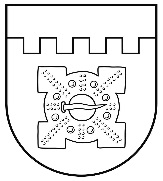 LATVIJAS REPUBLIKADOBELES NOVADA DOMEBrīvības iela 17, Dobele, Dobeles novads, LV-3701Tālr. 63707269, 63700137, 63720940, e-pasts dome@dobele.lvLĒMUMSDobelē2023. gada 30. martā	Nr.100/5Par grozījumiem Dobeles novada domes 2021. gada 29. decembra lēmumā Nr.317/19 “Par Apbalvojumu piešķiršanas komisijas izveidi un komisijas nolikuma apstiprināšanu”Saskaņā ar Pašvaldību likuma 53. panta otro daļu,  2021. gada 29. decembra Dobeles novada pašvaldības Apbalvojumu piešķiršanas komisijas nolikuma 2. un 13. punktu, atklāti balsojot: PAR - 16 (Ģirts Ante, Sarmīte Dude, Māris Feldmanis, Edgars Gaigalis, Ivars Gorskis, Linda Karloviča, Edgars Laimiņš, Sintija Liekniņa, Ainārs Meiers, Sanita Olševska, Viesturs Reinfelds, Dace Reinika, Guntis Safranovičs, Andrejs Spridzāns, Ivars Stanga, Indra Špela), PRET - nav, ATTURAS - nav, Dobeles novada dome NOLEMJ:IZDARĪT Dobeles novada domes 2021. gada 29. decembra lēmumā Nr.317/19  “Par Apbalvojumu piešķiršanas komisijas izveidi un komisijas nolikuma apstiprināšanu“ šādus grozījumus:Aizstāt lēmuma 2. punkta sadaļā “Komisijas locekļi” vārdus un pieturzīmi “Dobeles pieaugušo un izglītības un uzņēmējdarbības atbalsta centra direktore Brigita Tivča.” ar vārdiem un pieturzīmi “Dobeles Pieaugušo izglītības un uzņēmējdarbības atbalsta centra vadītāja Monta Mantrova;”.Papildināt lēmuma 2. punkta sadaļu “Komisijas locekļi” ar vārdiem un pieturzīmi “Dobeles novada domes priekšsēdētāja vietnieks izglītības, kultūras, sporta un sociālajā jomā Guntis Safranovičs.”Domes priekšsēdētājs									I. GorskisLATVIJAS REPUBLIKADOBELES NOVADA DOMEBrīvības iela 17, Dobele, Dobeles novads, LV-3701Tālr. 63707269, 63700137, 63720940, e-pasts dome@dobele.lvLĒMUMSDobelē2023. gada 30. martā	                                                                                                             Nr.101/5Par Dobeles novada pašvaldības izpilddirektora rīkojuma apstiprināšanu Dobeles novada dome, izskatot iesniegto lēmuma projektu “Par Dobeles novada pašvaldības izpilddirektora rīkojuma apstiprināšanu”, konstatēja:Dobeles novada domes 2021. gada 29. decembrī saskaņā ar lēmumu Nr.331/19 “Par Jaunbērzes pagasta pārvaldes vadītāja iecelšanu amatā” nolēma:1. Iecelt Raimondu Sīpolu Dobeles novada pašvaldības administrācijas struktūrvienības -Jaunbērzes pagasta pārvaldes vadītāja amatā.2. Noteikt, ka Raimonds Sīpols lēmuma 1.punktā noteiktos pienākumus uzsāk pildīt ar 2022.gada 1.janvāri.3. Uzdot Dobeles novada pašvaldības izpilddirektoram Agrim Vilkam pārjaunot Darba līgumu ar   Dobeles novada pašvaldības administrācijas struktūrvienības -Jaunbērzes pagasta pārvaldes vadītāju Raimondu Sīpolu.2023. gada 21. februārī Dobeles novada pašvaldības administrācijas Jaunbērzes pagasta pārvaldes vadītājs Raimonds Sīpols un Dobeles novada pašvaldība noslēgusi vienošanos pie 2021. gada 29. decembra darba līguma Nr.3.6/170-2021 par darba tiesisko attiecību izbeigšanu ar Raimondu Sīpolu.Uz iepriekš minētās vienošanās pamata 2023. gada 1. martā Dobeles novada pašvaldības izpilddirektors izdevis rīkojumu Nr.3.1/40 “Par darba tiesisko attiecību izbeigšanu ar R.Sīpolu”’, saskaņā ar kuru ar Raimondu Sīpolu darba tiesiskās attiecības izbeigtas 2023. gada 3. martā. Ņemot vērā iepriekš minēto, nekonstatējot apstākļus, kas varētu liegt izbeigt darba tiesiskās attiecības ar Raimondu Sīpolu un saskaņā ar Pašvaldību likuma 10. panta pirmās daļas 10. punktu, atklāti balsojot: PAR - 16 (Ģirts Ante, Sarmīte Dude, Māris Feldmanis, Edgars Gaigalis, Ivars Gorskis, Linda Karloviča, Edgars Laimiņš, Sintija Liekniņa, Ainārs Meiers, Sanita Olševska, Viesturs Reinfelds, Dace Reinika, Guntis Safranovičs, Andrejs Spridzāns, Ivars Stanga, Indra Špela), PRET - nav, ATTURAS - nav, Dobeles novada dome NOLEMJ:Apstiprināt Dobeles novada pašvaldības izpilddirektora Agra Vilka 2023. gada 1. marta rīkojumu Nr.3.1/40 “Par darba tiesisko attiecību izbeigšanu ar R.Sīpolu” (lēmuma pielikumā).Domes priekšsēdētājs                                                         				          I. GorskisLATVIJAS REPUBLIKADOBELES NOVADA DOMEBrīvības iela 17, Dobele, Dobeles novads, LV-3701Tālr. 63707269, 63700137, 63720940, e-pasts dome@dobele.lvLĒMUMSDobelē2023. gada 30. martā                                                                                              		Nr.102/5Par Dobeles novada teritorijas plānojuma izstrādes uzsākšanuDobeles novada dome, izskatot iesniegto lēmuma projektu “Par Dobeles novada teritorijas plānojuma izstrādes uzsākšanu”, konstatēja:Teritorijas attīstības plānošanas likuma 1. panta pirmās daļas 8. punkts nosaka, ka vietējās pašvaldības teritorijas plānojums ir vietējās pašvaldības ilgtermiņa teritorijas attīstības plānošanas dokuments, kurā noteiktas prasības teritorijas izmantošanai un apbūvei, tajā skaitā funkcionālais zonējums, publiskā infrastruktūra, teritorijas izmantošanas un apbūves noteikumi, kā arī citi teritorijas izmantošanas nosacījumi, un kuru izstrādā administratīvajai teritorijai vai tās daļai.Saskaņā ar Administratīvo teritoriju un apdzīvoto vietu likuma pārejas noteikumu 17. punktu 2021. gada pašvaldību vēlēšanās ievēlētā novada dome izvērtē novadu veidojošo bijušo pašvaldību pieņemtos saistošos noteikumus un pieņem jaunus novada saistošos noteikumus. Līdz novada saistošo noteikumu spēkā stāšanās dienai, bet ne ilgāk kā līdz 2022. gada 1. jūnijam ir spēkā novadu veidojošo bijušo pašvaldību saistošie noteikumi, izņemot saistošos noteikumus par teritorijas plānojumu, kurus izstrādā līdz 2025. gada 31. decembrim.Pēc 2021. gada 1. jūlija administratīvi teritoriālās reformas izveidotajā Dobeles novada administratīvajā teritorijā ir spēkā trīs teritorijas plānojumi: Auces novada teritorijas plānojums 2013. – 2025. gadam (Auces novada domes saistošie noteikumi Nr.3 „Auces novada teritorijas plānojuma 2013. – 2025.gadam teritorijas izmantošanas un apbūves noteikumi”, kas apstiprināti ar Auces novada domes 2013. gada 29. maija lēmumu Nr.148).Dobeles novada teritorijas plānojuma 2013. – 2025.gadam grozījumi (Dobeles novada domes saistošie noteikumu Nr.3 “Dobeles novada teritorijas plānojuma 2013. – 2025. gadam grozījumu teritorijas izmantošanas un apbūves noteikumi un grafiskā daļa izdošanu””, kas apstiprināti ar Dobeles novada domes 2017. gada 27. jūlija lēmumu Nr.187/9).Tērvetes novada teritorijas plānojums (Tērvetes novada domes saistošie noteikumi Nr.8 “Tērvetes novada teritorijas plānojuma grafiskā daļa un  teritorijas izmantošanas un apbūves noteikumi”, kas apstiprināti ar Tērvetes novada domes 2019. gada 25. aprīļa lēmumu Nr.6).Lai Dobeles novada administratīvajā teritorijā būtu vienoti, līdzvērtīgi, atbilstoši spēkā esošajiem normatīvajiem aktiem izstrādāti teritorijas izmantošanas un apbūves noteikumi un to grafiskā daļa, ir nepieciešams izstrādāt jaunu Dobeles novada teritorijas plānojumu.Pamatojoties uz Pašvaldību likuma 10. panta pirmās daļas 21. punktu, Attīstības plānošanas sistēmas likuma 10. pantu, Teritorijas attīstības plānošanas likuma 12. panta pirmo daļu un Ministru kabineta 2014. gada 14. oktobra noteikumu Nr.628 “Noteikumi par pašvaldību teritorijas attīstības plānošanas dokumentiem” 3., 75. un 77. punktu,  atklāti balsojot: PAR - 16 (Ģirts Ante, Sarmīte Dude, Māris Feldmanis, Edgars Gaigalis, Ivars Gorskis, Linda Karloviča, Edgars Laimiņš, Sintija Liekniņa, Ainārs Meiers, Sanita Olševska, Viesturs Reinfelds, Dace Reinika, Guntis Safranovičs, Andrejs Spridzāns, Ivars Stanga, Indra Špela), PRET - nav, ATTURAS - nav, Dobeles novada dome NOLEMJ:Uzsākt Dobeles novada teritorijas plānojuma izstrādi Dobeles novada administratīvajai teritorijai.Apstiprināt darba uzdevumu Dobeles novada teritorijas plānojuma izstrādei (darba uzdevums pielikumā).Apstiprināt par Dobeles novada teritorijas plānojuma izstrādes vadītāju Dobeles novada pašvaldības administrācijas Attīstības un plānošanas nodaļas teritorijas plānotāju Sandru Lasmani.Ievietot lēmumu par Dobeles novada teritorijas plānojuma izstrādes uzsākšanu piecu darbadienu laikā pēc tā stāšanās spēkā Teritorijas attīstības plānošanas informācijas sistēmā un pašvaldības tīmekļa vietnē www.dobele.lv. Domes priekšsēdētājs	 			                         		      I.GorskisPielikumsDobeles novada domes 2023.gada 30.marta lēmumam Nr.102/5(protokola Nr.5)DARBA UZDEVUMSDobeles novada teritorijas plānojuma izstrādeiTeritorijas plānojuma izstrādes pamatojums un mērķis Atbilstoši Administratīvo teritoriju un apdzīvoto vietu likumam ar 2021.gada 1.jūliju Dobeles novadā bez jau esošajām teritoriālajām vienībām ietilpst arī Auces novads (Auces pilsēta, Bēnes pagasts, Īles pagasts, Lielauces pagasts, Ukru pagasts, Vecauces pagasts, Vītiņu pagasts) un Tērvetes novads (Tērvetes pagasts, Augstkalnes pagasts, Bukaišu pagasts).Pēc 2021.gada 1.jūlija Dobeles novada administratīvajā teritorijā ir spēkā trīs teritorijas plānojumi: Auces novada teritorijas plānojums 2013.-2025.gadam (Auces novada domes saistošie noteikumi Nr.3 „Auces novada teritorijas plānojuma 2013.-2025.gadam teritorijas izmantošanas un apbūves noteikumi”, kas apstiprināti ar Auces novada domes 2013.gada 29.maija lēmumu Nr.148 (prot.Nr.5,14§)).Dobeles novada teritorijas plānojuma 2013.-2025.gadam grozījumi (Dobeles novada domes saistošie noteikumu Nr.3 “Dobeles novada teritorijas plānojuma 2013.-2025.gadam grozījumu teritorijas izmantošanas un apbūves noteikumi un grafiskā daļa izdošanu””, kas apstiprināti ar Dobeles novada domes 2017.gada 27.jūlija lēmumu Nr.187/9).Tērvetes novada teritorijas plānojums (Tērvetes novada domes saistošie noteikumi Nr.8 “Tērvetes novada teritorijas plānojuma grafiskā daļa un  teritorijas izmantošanas un apbūves noteikumi”, kas apstiprināti ar Tērvetes novada domes 2019.gada 25.aprīļa lēmumu Nr.6 (prot. Nr.6§)).Teritoriju attīstība un būvniecība notiek pēc atšķirīgām prasībām. Līdz ar to nepieciešams vienots, jauns, idejiski un saturiski saskaņots teritorijas plānojums.Teritorijas plānojuma izstrādes uzdevumi Teritorijas plānojuma izstrādē ievērot Teritorijas attīstības plānošanas likumā noteiktos principus (ilgtspējības princips, pēctecības princips, vienlīdzīgu iespēju princips, nepārtrauktības princips, atklātības princips, integrētas pieejas princips, daudzveidības princips, sasvstarpējās saskaņotības princips).Teritorijas plānojuma saturu un izstrādi veikt Ministru kabineta 2024.gada 14.oktobra noteikumu Nr.628 “Noteikumi par pašvaldību teritorijas attīstības plānošanas dokumentiem” (turpmāk – MK noteikumi Nr.628) noteiktajā kārtībā.Teritorijas plānojumu izstrādāt saskaņā ar nacionālā un reģionālā līmeņa plānošanas dokumentiem, Dobeles novada ilgtspējīgas attīstības stratēģijā 2021.–2045. gadam noteiktajiem uzdevumiem un plānoto telpisko struktūru, un Dobeles novada attīstības programmā 2021.–2027. gadam virzītajām rīcībām un uzdevumiem, kā arī izvērtējot blakus esošo pašvaldību plānošanas dokumentus.Teritorijas plānojuma Teritorijas izmantošanas un apbūves noteikumus un grafisko daļu izstrādāt atbilstoši Ministru kabineta 2013.gada 30.aprīļa noteikumos Nr.240 “Vispārīgie teritorijas plānošanas, izmantošanas un apbūves noteikumi” (turpmāk – MK noteikumi Nr.240) noteiktajām prasībām.Teritorijas plānojumu izstrādāt Teritorijas attīstības plānošanas sistēmā (TAPIS), ievērojot Ministru kabineta 2014. gada 8. jūlija noteikumus Nr. 392 “Teritorijas attīstības plānošanas informācijas sistēmas noteikumi”, Vides aizsardzības un reģionālās attīstības ministrijas noteiktās vadlīnijas un citos normatīvajos aktos noteiktās prasības.Teritorijas plānojuma izstrādes procesā sadarboties ar domes deputātiem, pašvaldības speciālistiem, pašvaldības iestāžu, kapitālsabiedrību, struktūrvienību, pagastu pārvalžu, valsts iestāžu un uzņēmumu pārstāvjiem, kā arī iedzīvotājiem, vajadzības gadījumā organizējot darba grupas u.c. sabiedrības iesaistes procesus (diskusijas, aptaujas, sanāksmes), nodrošinot atvērtu teritorijas plānošanas procesu.Veikt spēkā esošo Dobeles novada atsevišķo plānojumu zonējuma klasifikācijas un apbūves noteikumu savstarpējo salīdzinājumu.Izvērtēt līdz teritorijas plānojuma izstrādes uzsākšanai un izstrādes laikā saņemtos fizisko un juridisko personu iesniegumus ar priekšlikumiem teritorijas plānojuma risinājumiem. Gadījumos, ja iesniegtais priekšlikums tiek noraidīts, sagatavot noraidījuma pamatojumu.Veikt spēkā esošo lokālplānojumu un detālplānojumu izvērtējumu, sniegt priekšlikumus par to atcelšanu vai spēkā saglabāšanu, nodrošinot to integrēšanu teritorijas plānojumā.Sagatavot vienotus teritorijas izmantošanas un apbūves noteikumus, integrējot līdzšinējo novadu atsevišķo apbūves noteikumu prasības un novēršot konstatētās pretrunas dažādās noteikumu daļās.Izvērtēt Dobeles novada apdzīvojuma struktūras un tās telpiskās attīstības iespējas. Sniegt priekšlikumus jaunu ciemu veidošanai, esošo pilsētu, ciemu paplašināšanai, kā arī priekšlikumus pilsētu, ciemu robežu noteikšanai/precizēšanai, to statusu maiņai.Izvērtēt ainaviski vērtīgās teritorijas, sagatavot priekšlikumus ainavu aizsardzībai un pārvaldībai, definējot saglabājamās teritorijas un objektus.Izvērtēt un precizēt pilsētu un ciemu jauktas centra apbūves robežas.Sagatavot vispārīgu novada un detalizētu pilsētu (Dobeles un Auces) transporta attīstības plānu, apzinot esošo situāciju un sagatavojot priekšlikumu attīstībai perspektīvā. Plānā attēlot esošos un plānotos: valsts galvenos autoceļus, valsts reģionālos autoceļus, valsts vietējos autoceļus, pašvaldības autoceļus, pašvaldības ielas, sarkanās līnijas, AS “Latvijas valsts meži” meža ceļus, dzelzceļus, veloceliņus (izvērtējot galvenās dzīvojamās apkaimes un svarīgus sabiedrības objektus), auto stāvlaukumus un auto stāvvietas, kā arī transporta infrastruktūras attīstības iespējas pilsētās un ciemos. Plāna ietvaros izstrādāt novadam piederošo vienoto pašvaldības ceļu un ielu klasifikāciju, noteikt prasības pieslēgumu veidošanai, noteikt ceļu nodalījumu joslas, izvērtēt un noteikt ielu sarkanās līnijas pilsētās un ciemos. Izvērtēt un ja nepieciešams noteikt gājēju ceļus kā nekustamā īpašuma tiesību aprobežojumu par labu sabiedrības iespējai piekļūt iekšzemes publiskajiem ūdeņiem un īpaši aizsargājamām dabas teritorijām, kuru apmeklēšana ir atļauta saskaņā ar īpaši aizsargājamo dabas teritoriju aizsardzību un izmantošanu regulējošiem normatīvajiem aktiem.Pārskatīt pašvaldības kompetencē esošās apgrūtinātās teritorijas un to aizsargjoslas atbilstoši Aizsargjoslu likuma prasībām, ievērojot Apgrūtināto teritoriju informācijas sistēmas likumā noteiktās prasības. Atbilstoši mērogam, precizēt aizsargjoslas Grafiskajā daļā.Papildus Ministru kabineta noteikumu Nr.628 31.punktā noteiktajam, Teritorijas plānojumā noteikt un attēlot:nacionālās un vietējās nozīmes augstvērtīgo lauksaimniecības zemju teritorijas,applūstošās teritorijas un plūdu riska teritorijas,ainaviski vērtīgās teritorijas,īpaši aizsargājamas dabas teritorijas un to zonējums,novada nozīmes kultūrvēsturiskās un dabas teritorijas, piesārņotās un potenciāli piesārņotās teritorijas,teritorijas, kurām izstrādājami lokālplānojumi un detālplānojumi,degradētās teritorijas,derīgo izrakteņu ieguves vietas,kapu teritorijas,valsts un vietējā ģeodēziskā tīkla punktus,ceļu nodalījumu joslas un ielu sarkanās līnijas,centralizētās ūdensapgādes un kanalizācijas sistēmas,artēziskos urbumus un to aizsardzības zonas.Izvērtēt un nepieciešamības gadījumā precizēt ciemu robežas.Teritorijas plānojuma izstrādes procesā, piesaistot ainavu jomas ekspertu, veikt:visaptverošu ainavu apzināšanu un izpēti, kas sniedz priekšstatu par novadam nozīmīgu ainavu attīstību, to vērtībām un iespējamiem draudiem;ainavu novērtēšanu, ņemot vērā dabas, apbūves un kultūrvēsturiskās vērtības, kā arī to nozīmi novada sociālās un ekonomiskās attīstības veicināšanā;noteikt teritorijas plānojumā pašvaldības nozīmes ainaviski vērtīgās teritorijas, objektus un ceļu posmus. Teritorijas izmantošanas un apbūves noteikumos, iekļaujot specifiskas prasības to saglabāšanai un attīstībai. Izvērtēt un, ja nepieciešams, noteikt azartspēļu organizēšanas vietas. Izvērtēt un, ja nepieciešams, noteikt iespējamās dzīvnieku kapsētu teritorijas.Izstrādāt nosacījumus:dzīvnieku uzturēšanai un aprūpei paredzēto būvju izvietošanai,publisko ūdens teritoriju izmantošanai, vēja elektrostaciju būvniecībai,saules elektrostaciju parku un paneļu izvietošanai,mastu un torņu būvniecībai,lauksaimniecībā izmantojamo teritoriju apmežošanai, nosakot tiesisko regulējumu iespējamo konfliktsituāciju novēršanai, t.sk. ietekmi uz augstvērtīgajām lauksaimniecības zemēm.Sagatavot un iesniegt iesniegumu Vides pārraudzības valsts birojā par Teritorijas plānojuma izstrādes uzsākšanu lēmuma pieņemšanai par stratēģiskā ietekmes uz vidi novērtējuma piemērošanu / nepiemērošanu teritorijas plānojumam. Ja saņemts Vides pārraudzības valsts biroja lēmums par stratēģiskā ietekmes uz vidi novērtējuma piemērošanu, izstrādāt Vides pārskatu un nodrošināt tā publisko apspriešanu vienlaicīgi ar Teritorijas plānojuma publisko apspriešanu.Teritorijas plānojuma izstrādes gaitā sagatavot atbildes uz fizisko un juridisko personu iesniegumiem.Teritorijas plānojumu izstrādāt Teritorijas attīstības plānošanas sistēmā (TAPIS), ievērojot Ministru kabineta 2014. gada 8. jūlija noteikumus Nr. 392 “Teritorijas attīstības plānošanas informācijas sistēmas noteikumi”, Vides aizsardzības un reģionālās attīstības ministrijas noteiktās vadlīnijas un citos normatīvajos aktos noteiktās prasības.Institūcijas, no kurām saņemama informācija vai nosacījumi un atzinumi:Valsts vides dienests,Dabas aizsardzības pārvalde,Vides pārraudzības valsts birojs,Veselības inspekcija,Satiksmes ministrija,Aizsardzības ministrija, Valsts meža dienests,VAS “Latvijas Valsts meži”,Lauku atbalsta dienests,Nacionāla kultūras mantojuma pārvalde,Valsts ugunsdzēsības un glābšanas dienesta Zemgales reģionālā pārvalde,Latvijas Ģeotelpiskās informācijas aģentūra,Valsts zemes dienesta reģionālā nodaļa,VSIA “Latvijas Vides, ģeoloģijas un meteoroloģijas centrs”,VSIA “Zemkopības ministrijas nekustamie īpašumi”,AS “Sadales tīkls”,AS “Augstsprieguma tīkls”,VAS “Latvijas Valsts radio un televīzijas centrs”,VAS “Latvijas Valsts ceļi”,AS “Latvenergo”,AS “GASO”,AS “Latvijas gāze”,SIA "LatRosTrans",VAS “Latvijas dzelzceļš”,SIA “TET”,SIA “Latvijas Mobilais Telefons”,SIA “Tele 2”,SIA “BITE Latvija”,Zemgales plānošanas reģions,Jelgavas novada pašvaldība,Saldus novada pašvaldība,Tukuma novada pašvaldība,citas institūcijas, ar kurām rodas nepieciešamība sadarboties teritorijas plānojuma izstrādes ietvaros.Teritorijas plānojuma sastāvsPaskaidrojuma raksts:teritorijas plānojuma atbilstība novada ilgtspējīgas attīstības stratēģijai, spēkā esošo teritorijas plānojumu, lokālplānojumu un detālplānojumu īstenošanas izvērtējums, teritorijas pašreizējās izmantošanas apraksts un teritorijas attīstības priekšnoteikumi,teritorijas plānojuma risinājumu apraksts un pamatojums,ja plānota pagasta, pilsētas vai ciema robežu izmaiņas, jauna ciema izveide vai to statusa maiņa, iekļaut to nepieciešamības pamatojumu.Grafiskā daļa:noteikt funkcionālo zonējumu, teritorijas ar īpašiem noteikumiem, pašvaldības kompetencē esošās apgrūtinātās teritorijas, pilsētu un ciemu robežas;attēlot Dobeles novada administratīvās teritorijas, teritoriālo vienību robežas, ciemu robežās publiskās infrastruktūras objektus, valsts nozīmes teritorijas, teritorijas un objektus, kuriem noteikts nacionālo interešu objekta statuss, apgrūtinātās teritorijas un objektus, kuriem nosaka aizsargjoslas saskaņā ar normatīvajiem aktiem par apgrūtinātajām teritorijām,meliorētās lauksaimniecības zemju platības, attēlot 2.16.punktā minētās teritorijas un objektus.Teritorijas un apbūves noteikumi, kuros nosaka:prasības teritorijas izmantošanai un apbūves parametrus katrā funkcionālajā zonā un apakšzonā, nosacījumus detālplānojumu un to lokālplānojumu izstrādei, ar kuriem tiek grozīts pašvaldības teritorijas plānojums, citas prasības, aprobežojumus un nosacījumus, ņemot vērā novada teritorijas un teritoriālo vienību īpatnības un specifiku,citas prasības atbilstoši Ministru kabineta noteikumiem Nr.240.Pārskats par Teritorijas plānojuma izstrādi un publisko apspriešanu:Dobeles novada domes lēmumi par teritorijas plānojuma izstrādes uzsākšanu un apstiprināšanu, publiskās apspriešanas organizēšanu,saņemtie priekšlikumi par teritorijas plānojuma redakciju un ziņojums par to vērā ņemšanu vai noraidīšanu, norādot noraidījuma pamatojumu,publiskās apspriešanas materiāli, institūciju sniegtā informācija, nosacījumi un atzinumi, ziņojums par institūciju nosacījumu un atzinumu vērā ņemšanu vai noraidīšanu, norādot noraidījuma pamatojumu.Prasības Teritorijas plānojuma izstrādei un noformējumamTeritorijas plānojumu izstrādāt saskaņā ar Ministru kabineta noteikumu Nr.240 un Ministru kabineta noteikumu Nr. 628 prasībām. Teritorijas izmantošanas un apbūves noteikumus sagatavot TAPIS, bet pārējos dokumentus (grafiskā daļa, paskaidrojuma raksts) sagatavot tā, lai tie būtu savietojami iekļaušanai TAPIS, atbilstoši Ministru kabineta (noteikumiem Nr.628, Vadlīnijām par teritorijas attīstības plānošanai izmantojamiem ģeotelpiskajiem datiem (VARAM, 2015.gads) un Ministru kabineta 2014. gada 8. jūlija noteikumiem Nr. 392 “Teritorijas attīstības plānošanas informācijas sistēmas noteikumi”. Grafisko daļu sagatavot uz aktuālākās pieejamās Latvijas Ģeotelpiskās informācijas aģentūras uzturētās topogrāfiskās kartes pamatnes, ar mēroga noteiktību 1:10 000. Grafiskās daļas izdrukas mērogu izvēlēties pēc nepieciešamības. Kā palīgmateriālu izmantot Latvijas Ģeotelpiskās informācijas aģentūras uzturēto ortofoto karti ar mēroga noteiktību 1:10 000, aktuālo kadastra informāciju, kā arī vajadzības gadījumā citus grafiskos materiālus, shēmas un datu bāzes, piemēram, augstas detalizācijas topogrāfisko informāciju. Teritorijas plānojumam jābūt izstrādātam valsts valodā un noformētam datorizdrukā uz A4 formāta lapām. Ja nepieciešams, ilustrāciju un grafisko pielikumu lapas var būt A3 vai citā formātā, kas iesiets A4 formāta sējumā. Tam jābūt iesietam un visām lapām jābūt sanumurētām. Teritorijas plānojums iesniedzams arī elektroniskā formātā. Teritorijas plānojuma redakcijas un gala dokumenta izdruka jāiesniedz 3 (trīs) eksemplāros, kā arī elektroniskā formā. Teksta daļa sagatavojama rediģējamā *xls un *docx formātā un nerediģējamā *pdf formātā; grafiskā daļa – digitālie vektoru dati iesniedzami rediģējamā *.shp  datņu formātā  kā arī nerediģējamā *pdf  formātā, bet * dgn vai *dwg formātā jāiesniedz tikai kontūras apgrūtināto teritoriju aizsargjoslām, apgrūtināto teritoriju zonām, autoceļiem un to aizsargjoslām, ciemu un pilsētu robežām, teritorijām ar īpašiem noteikumiem, nacionālas nozīmes lauksaimniecības teritorijām, vietējas nozīmes lauksaimniecības teritorijām (ja tādas ir), meliorētām lauksaimniecības teritorijām, sarkanajām līnijām un funkcionālajam zonējumam..Teritorijas plānojuma grafiskās daļas kartes un plāni jānoformē, norādot koordinātu sistēmu, koordinātu tīklu, kartes nosaukumu, kartes pamatnes mēroga un izdrukas mēroga noteiktību (ja tas atšķiras no kartes pamatnes mēroga), lietotos apzīmējumus ar skaidrojumiem un grafiskās daļas izstrādātāju, pievienojot lietoto apzīmējumu skaidrojumu atbilstoši kartes saturam. Visi dokumenti sagatavojami saskaņā ar Ministru kabineta 2018.gada 4.septembra noteikumiem Nr.558 “Dokumentu izstrādāšanas un noformēšanas kārtība”.Ja teritorijas plānojuma izstrādes laikā mainās teritorijas plānošanas procesu reglamentējošie  un citi normatīvie akti, teritorijas plānojums ir jāiesniedz atbilstoši spēkā esošajiem normatīvajiem aktiem.Prasības sabiedrības līdzdalības organizēšanaiSabiedrības līdzdalība (informēšana, iesaiste, dokumenta publiskā apspriešana un tml.) organizējama atbilstoši Ministru kabineta noteikumu Nr.628 prasībām,Paziņojumi, lēmumi, dažādi informatīvi materiāli plānojuma izstrādes gaitā publicējami portāla ĢEOLatvija.lv sadaļā, Dobeles novada pašvaldības tīmekļa vietnē www.dobele.lv un pašvaldības informatīvajā izdevumā “Dobeles novada ziņas”, kā arī sociālajos tīklos,Teritorijas plānojuma publiskās apspriešanas laikā organizēt publiskās apspriešanas sanāksmes. Nepieciešamības gadījumā sanāksmēs nodrošināt iespēju iedzīvotājiem pieslēgties attālināti (Zoom, Microsoft, Teem vai citā tiešsaistes platformā),Publiskās apspriešanas sanāksmju laikā nodrošināt diskusiju vadību un rezultātu apkopojumu. Nodrošināt publiskās apspriešanas sanāksmju protokolus,Ja tiek saņemts Vides pārraudzības valsts biroja lēmums par stratēģiskā ietekmes uz vidi novērtējuma procedūras piemērošanu, Vides pārskata publisko apspriešanu organizē vienlaicīgi ar Teritorijas plānojuma redakcijas publisko apspriešanu.Izstrādes organizācijaUzsākot teritorijas plānojuma izstrādi, informēt kompetentās institūcijas un kaimiņu pašvaldības par nosacījumu sniegšanu un Vides pārraudzības valsts biroju par plānojuma izstrādes uzsākšanu,Plānojuma izstrāde tiek veikta izstrādes vadītāja vadībā, sadarbojoties ar Dobeles novada teritorijas plānojuma izstrādes darba grupu. Darba grupas sanāksmes tiek sasauktas pēc vajadzības, saskaņojot ar izstrādes vadītāju, bet vismaz: izvērtējot Dobeles novada atsevišķo plānojumu zonējuma klasifikācijas un apbūves noteikumu savstarpējo salīdzinājumu,Teritorijas plānojuma projektu ziņojumu izvērtēšanai (piemēram, funkcionālā zonējuma priekšlikumu izskatīšanai),sagatavoto teritorijas plānojuma redakciju izskatīšanai,publiskās apspriešanas laikā saņemto priekšlikumu un institūciju atzinumu izvērtēšanai,lai ierosinātu darba uzdevuma grozījumus, ja nepieciešams,Ja teritorijas plānojuma izstrādes laikā mainās teritorijas plānošanas procesu reglamentējošie normatīvie akti, teritorijas plānojums ir jāiesniedz atbilstoši spēkā esošajiem normatīvajiem aktiem.Domes priekšsēdētājs	 			                         		      I.Gorskis. LATVIJAS REPUBLIKADOBELES NOVADA DOMEBrīvības iela 17, Dobele, Dobeles novads, LV-3701Tālr. 63707269, 63700137, 63720940, e-pasts dome@dobele.lvLĒMUMSDobelē2023. gada 30. martā	                                                                                                    Nr.103/5Par Dobeles novada pašvaldības autoceļu uzturēšanas klasēm      	Saskaņā ar Pašvaldību likuma 4. panta pirmās daļas 3. punktu, 10. panta pirmās daļas 21. punktu, Ministru kabineta 2021. gada 7. janvāra noteikumu Nr. 26 ”Noteikumi par valsts un pašvaldību autoceļu ikdienas uzturēšanas prasībām un to izpildes kontroli” 10.2. apakšpunktu un 14.2. apakšpunktu, atklāti balsojot: PAR - 16 (Ģirts Ante, Sarmīte Dude, Māris Feldmanis, Edgars Gaigalis, Ivars Gorskis, Linda Karloviča, Edgars Laimiņš, Sintija Liekniņa, Ainārs Meiers, Sanita Olševska, Viesturs Reinfelds, Dace Reinika, Guntis Safranovičs, Andrejs Spridzāns, Ivars Stanga, Indra Špela), PRET - nav, ATTURAS - nav, Dobeles novada dome NOLEMJ:Apstiprināt Dobeles novada pašvaldības autoceļu un to posmu sarakstus ar autoceļu uzturēšanas klasēm vasaras sezonai no 2023. gada 16. aprīļa līdz 2023. gada 15. oktobrim un ziemas sezonai no 2023. gada 16. oktobra līdz 2024. gada 15. aprīlim (lēmuma pielikumā). Darbiem Dobeles novada pašvaldības autoceļu un ielu uzturēšanā izmantot VSIA “Latvijas valsts ceļi” apstiprinātās aktuālās autoceļu ikdienas uzturēšanas darbu un būvdarbu specifikācijas. Dobeles novada pašvaldības atbildīgajam speciālistam par pašvaldības autoceļiem nodrošināt lēmuma 1. punktā minētā saraksta ievietošanu Dobeles novada pašvaldības tīmekļa vietnē (www.dobele.lv).Lēmuma izpildi uzdot veikt Dobeles novada pašvaldības atbildīgajam speciālistam par pašvaldības autoceļiem.Lēmuma izpildes kontroli uzdot veikt Dobeles novada pašvaldības izpilddirektoram.Atzīt par spēku zaudējošu Dobeles novada domes 2022. gada 30.marta lēmumu Nr. 159/5 “Par Dobeles novada pašvaldības autoceļu uzturēšanas klasēm”.Domes priekšsēdētājs                                                         				          I. GorskisLATVIJAS REPUBLIKADOBELES NOVADA DOMEBrīvības iela 17, Dobele, Dobeles novads, LV-3701Tālr. 63707269, 63700137, 63720940, e-pasts dome@dobele.lvLĒMUMSDobelē2023. gada 30. martā                                                                                               Nr.104/5Par īpašuma tiesību atjaunošanu uz zemi Jura Mātera ielā 8, Aucē, Dobeles novadā	Dobeles novada dome ir izskatījusi [..] iesniegumu, ar kuru tiek lūgts pieņemt lēmumu par zemes īpašuma tiesību atjaunošanu uz bijušo īpašumu Jura Mātera ielā 8, Aucē, Dobeles novadā. Izskatot iesniegumu, Dobeles novada dome konstatēja:Saskaņā ar Latvijas Republikas 1998. gada 29. oktobra likuma “Par zemes reformas pabeigšanu pilsētās” 5. panta trešo daļu, kas nosaka, ka pēc pilsētu zemes komisiju darbības izbeigšanas lēmumus par zemes īpašuma tiesību atjaunošanu vai zemes nodošanu īpašumā par maksu pieņem attiecīgās pašvaldības dome, un Administratīvo teritoriju un apdzīvoto vietu likuma pārejas noteikumu 6. punktu, kas nosaka, ka novada pašvaldība ir attiecīgajā novadā iekļauto pašvaldību institūciju, finanšu, mantas, tiesību un saistību pārņēmēja, lēmuma pieņemšana ir piekritīga Dobeles novada domei.Likuma “Par zemes reformu Latvijas Republikas pilsētās” 6. panta 1. punkts nosaka, ka zemes pieprasījums par zemes īpašuma tiesību atjaunošanu bija jāiesniedz līdz 1992. gada 20. jūnijam tai pilsētas pašvaldībai, kuras teritorijā pieprasāmais zemes gabals atrodas, vai arī līdz 1994. gada 1. jūnijam, kā to nosaka šī paša likuma 12. panta sestās daļas pirmais teikums.Auces pilsētas Zemes komisijas 1996. gada 5. jūlija protokols Nr.13 apliecina, ka Auces pilsētas Zemes komisija ir atzinusi [..] īpašuma tiesības uz zemi Aucē, Jura Mātera ielā 8, 3280 m2 platībā. No minētā secināms, ka zemes pieprasījums par zemes īpašuma tiesību atjaunošanu iesniegts likumā “Par zemes reformu Latvijas Republikas pilsētās” noteiktajā kārtībā.Saskaņā ar Valsts zemes dienesta Valsts kadastra reģistra datiem, zemes gabala uzmērīšana veikta un apgrūtinājumi noteikti 2018. gada 27. septembrī. Uzmērītā zemes platība 0,3263 ha (3263 m2).Likuma “Par zemes reformu Latvijas Republikas pilsētās” 9. panta otrās daļas 1. punkts nosaka, ka zemes īpašuma tiesības tiek atjaunotas fiziskajām personām - bijušajiem zemes īpašniekiem vai viņu mantiniekiem - uz zemes gabaliem, kas viņiem piederēja 1940. gada 21. jūlijā pilsētu pašreizējas administratīvajās robežas neatkarīgi no pieprasītāju pilsonības.Latvijas Valsts vēstures arhīva 1992. gada 6. marta izziņa apliecina, ka [..] uz 1928. gada 14. februāra izpirkšanas līguma pamata ir apstiprinātas īpašuma tiesības uz zemes gabalu 3280 m2 platībā Jelgavas apriņķī, Auces pilsētā, Mātera ielā 8. Bijušais zemes īpašnieks [..]  miris 1959. gada 27. martā. Zemi likumā noteiktā termiņā ir pieprasījusi [..] meita [..], kura saskaņā ar Civillikuma 404. pantu ir [..] pirmās šķiras mantiniece. Personu radniecība ir pierādīta ar civilstāvokļa aktu reģistrāciju apliecinošiem dokumentiem.Citi likumiskie, līgumiskie vai testamentārie mantinieki zemes īpašuma tiesību atjaunošanas pieprasījumus vai pieprasījumus kompensācijas saņemšanai likumā noteiktā termiņā nav iesnieguši.Uz zemes gabala Jura Mātera ielā 8, Aucē, Dobeles novadā atrodas [..] tiesiskā valdījumā 2/3 domājamās daļas no ēkām un būvēm, kuras [..] ir mantojusi no tēva [..] un mātes [..], par ko apliecina 1959. gada 3. decembrī izdotā mantojuma apliecība par tiesībām uz mantojumu pēc likuma un 1999. gada 2. marta Dobeles rajona tiesas spriedums. Ņemot vērā iepriekš norādītu un pamatojoties uz Pašvaldību likuma 10. panta pirmās daļas 21. punktu, likuma “Par zemes reformas pabeigšanu pilsētās”  5. panta trešo daļu, likuma “Par zemes reformu Latvijas Republikas pilsētās” 9. panta otrās daļas 1. punktu, Administratīvo teritoriju un apdzīvoto vietu likuma pārejas noteikumu 6. punktu, atklāti balsojot: PAR - 16 (Ģirts Ante, Sarmīte Dude, Māris Feldmanis, Edgars Gaigalis, Ivars Gorskis, Linda Karloviča, Edgars Laimiņš, Sintija Liekniņa, Ainārs Meiers, Sanita Olševska, Viesturs Reinfelds, Dace Reinika, Guntis Safranovičs, Andrejs Spridzāns, Ivars Stanga, Indra Špela), PRET - nav, ATTURAS - nav, Dobeles novada dome NOLEMJ:Atjaunot [..], personas kods [..], īpašuma tiesības uz zemes īpašumu Jura Mātera ielā 8, Aucē, Dobeles novadā, kadastra apzīmējums 4605 036 3621,  platība 0,3263 ha (3263 m2).Noteikt zemes īpašumiem apgrūtinājumus atbilstoši lēmuma 1. punktā minēto zemes īpašuma apgrūtinājuma plānam.Lēmumu var pārsūdzēt 1 (viena) mēneša laikā no lēmuma spēkā stāšanās dienas Administratīvā procesa likumā noteiktajā kārtībā.Domes priekšsēdētājs                                                                                                  I.GorskisLATVIJAS REPUBLIKADOBELES NOVADA DOMEBrīvības iela 17, Dobele, Dobeles novads, LV-3701Tālr. 63707269, 63700137, 63720940, e-pasts dome@dobele.lvLĒMUMSDobelē2023. gada 30. martā                                                                                                            Nr.105/5Par medību tiesību nodošanu mednieku biedrībai "Garaiskalns"       Dobeles novada pašvaldībā (turpmāk – pašvaldība) izskatīts 2023. gada 14. februārī saņemtais mednieku biedrības „Garaiskalns” (turpmāk – iesniedzējs) iesniegums, saskaņā ar kuru tiek lūgts nodot medību tiesības iesniedzējam pašvaldībai piederošajos īpašumos. Iesniedzējs medību tiesības vēlas iegūt zemes vienībās ar kadastra apzīmējumiem: 46500010158 – platība 17,95 ha; 46500010323 – platība 2,3 ha; 46500010420 – platība 23,65 ha; 46500050314 – platība 2,12 ha; 46500020049 – platība 1,64 ha; 46500020090 – platība 0,41 ha. Izskatot iesniedzēja iesniegumu, Dobeles novada dome konstatē:Medību likuma 1. panta 9. punktā noteikts, ka medību tiesības zemes īpašnieks vai tiesiskais valdītājs var izmantot pats vai nodot citai personai.Zemes vienības ar kadastra apzīmējumiem 46500010158 – platība 17,95 ha (“Birznieki”, Bēnes pagasts, Dobeles novads), 46500010420 – platība 23,65 ha (“Bēnes ezers”, Bēnes pagasts, Dobeles novads),  46500020049 – platība 1,64 ha (“Pērles”, Bēnes pagasts, Dobeles novads) ir pašvaldībai piekritīgi īpašumi.Zemes vienības ar kadastra apzīmējumu 46500010323 īpašnieks nav pašvaldība, līdz ar to pašvaldība medību tiesības šajā zemes vienībā nav tiesīga nodot. Zemes vienības ar kadastra apzīmējumiem 46500050314 – platība 2,12 ha un 46500020090 – platība 0,41 ha, atrodas ciema teritorijā.Ministru kabineta 2014. gada 22. jūlija noteikumu Nr.421 “Medību noteikumi” 13. punktā noteikts, ka medību tiesības vienlaikus var nodot tikai vienai personai. Šo pašu noteikumu kārtībā Valsts meža dienests reģistrē un izveido medību iecirkņus.2023. gada 21. februārī saņemts atbildes dokuments no Valsts meža dienesta, norādot, ka par iesniedzēja iesniegumā minētajām zemes vienībām Valsts meža dienestā nav reģistrētu medību tiesību nodošanas līgumi. Pamatojoties uz iepriekš minēto un Pašvaldību likuma 73. panta ceturto daļu un Medību likuma 1. panta 9. punktu, Ministru kabineta 2014. gada 22. jūlija noteikumu Nr.421 „Medību noteikumi” 13. un 14. punktu, atklāti balsojot: PAR - 16 (Ģirts Ante, Sarmīte Dude, Māris Feldmanis, Edgars Gaigalis, Ivars Gorskis, Linda Karloviča, Edgars Laimiņš, Sintija Liekniņa, Ainārs Meiers, Sanita Olševska, Viesturs Reinfelds, Dace Reinika, Guntis Safranovičs, Andrejs Spridzāns, Ivars Stanga, Indra Špela), PRET - nav, ATTURAS - nav,  Dobeles novada dome NOLEMJ:NODOT mednieku biedrībai „Garaiskalns”, reģistrācijas Nr. 50008233041, juridiskā adrese: “Aizupes”, Bēne, Bēnes pagasts, Dobeles novads, LV-3711, medību tiesības pašvaldībai piekritīgajās zemes vienībās Bēnes pagastā, Dobeles novadā: „Birznieki” ar kadastra apzīmējumu 46500010158, 17,9506 ha platībā; „Bēnes ezers” ar kadastra apzīmējumu 46500010420, 23,6517 ha platībā; „Pērles” ar kadastra apzīmējumu 46500020049, 1,64 ha platībā.NOTEIKT, ka medību tiesību lietotājs ir atbildīgs par meža dzīvnieku radītajiem postījumiem lēmuma 1.punktā minētajās zemes vienībās.PILNVAROT pašvaldības izpilddirektoru slēgt līgumu par medību tiesību nodošanu ar mednieku biedrību “Garaiskalns” uz pieciem gadiem.Domes priekšsēdētājs                                                                                                  I.GorskisLATVIJAS REPUBLIKADOBELES NOVADA DOMEBrīvības iela 17, Dobele, Dobeles novads, LV-3701Tālr. 63707269, 63700137, 63720940, e-pasts dome@dobele.lvLĒMUMSDobelē2023. gada 30. martā                                                                                                    Nr.106/5Par starpgabala statusa noteikšanu nekustamam īpašumam „Alfas”,  Auru pagastā, Dobeles novadāDobeles novada dome ir izskatījusi Dobeles novada pašvaldības administrācijas Nekustamo īpašumu nodaļas ierosinājumu noteikt nekustamajam īpašumam „Alfas”, Auru pagastā, Dobeles novadā,  kadastra numurs 46460030133 (turpmāk – Īpašums), starpgabala statusu. Izskatot minēto ierosinājumu, Dobeles novada dome konstatēja:Īpašums reģistrēts Zemgales rajona tiesas Auru pagasta zemesgrāmatas nodalījumā Nr.100000578229 un uz to nostiprinātas īpašuma tiesības pašvaldībai. Īpašums sastāv no vienas  zemes vienības ar kadastra apzīmējumu 46460030133, platība 0,28 ha. Publiskas personas mantas atsavināšanas likuma 1.panta 11.punkta “b” apakšpunkts nosaka, ka zemes starpgabals ir publiskai personai piederošs zemesgabals, kura platība lauku apvidos ir mazāka par pašvaldības saistošajos noteikumos paredzēto minimālo zemesgabala platību vai kura konfigurācija nepieļauj attiecīgā zemesgabala izmantošanu atbilstoši apstiprinātajam teritorijas plānojumam, vai kuram nav iespējams nodrošināt pieslēgumu koplietošanas ielai (ceļam). Īpašuma platībai nav iespējams nodrošināt pieslēgumu koplietošanas ceļam. No minētā secināms, ka Īpašums ir starpgabals.Saskaņā ar Pašvaldību likuma 10.panta pirmās daļas 21.punktu, Publiskas personas mantas atsavināšanas likuma 11. punkta “b” apakšpunktu, atklāti balsojot: PAR - 16 (Ģirts Ante, Sarmīte Dude, Māris Feldmanis, Edgars Gaigalis, Ivars Gorskis, Linda Karloviča, Edgars Laimiņš, Sintija Liekniņa, Ainārs Meiers, Sanita Olševska, Viesturs Reinfelds, Dace Reinika, Guntis Safranovičs, Andrejs Spridzāns, Ivars Stanga, Indra Špela), PRET - nav, ATTURAS - nav, Dobeles novada dome NOLEMJ:NOTEIKT starpgabala statusu nekustamajam īpašumam „Alfas”, Auru pagastā, Dobeles novadā,  kadastra numurs 46460030133, 0,28 ha platībā.Domes priekšsēdētājs                                                                                                  I.GorskisLATVIJAS REPUBLIKADOBELES NOVADA DOMEBrīvības iela 17, Dobele, Dobeles novads, LV-3701Tālr. 63707269, 63700137, 63720940, e-pasts dome@dobele.lvLĒMUMSDobelē2023. gada 30. martā                                                                                                      Nr.107/5Par starpgabala statusa noteikšanu nekustamam īpašumam Atpūtas iela 11, Dobelē, Dobeles novadāDobeles novada dome izskatījusi Dobeles novada pašvaldības Nekustamo īpašumu nodaļas ierosinājumu noteikt nekustamajam īpašumam Atpūtas iela 11, Dobelē, Dobeles novadā, kadastra numurs 46010165926 (turpmāk – Īpašums), starpgabala statusu.Izskatot minēto ierosinājumu, Dobeles novada dome konstatēja:Īpašums reģistrēts Zemgales rajona tiesas Dobeles pilsētas zemesgrāmatas nodalījumā Nr.100000510185 un uz to nostiprinātas īpašuma tiesības pašvaldībai. Īpašums sastāv no vienas  zemes vienības ar kadastra apzīmējumu 46010165926, platība 0,0593 ha (593 m²).Publiskas personas mantas atsavināšanas likuma 1. panta 11. punkta “a” apakšpunkts nosaka, ka zemes starpgabals ir publiskai personai piederošs zemesgabals, kura platība pilsētā ir mazāka par pašvaldības apstiprinātajos apbūves noteikumos paredzēto minimālo apbūves gabala platību vai kura konfigurācija nepieļauj attiecīgā zemesgabala izmantošanu apbūvei, vai kuram nav iespējams nodrošināt pieslēgumu koplietošanas ielai.	 Īpašuma platība ir mazāka par to, kas noteikta pašvaldības apstiprinātajos Dobeles novada teritorijas plānojuma grozījumos 2013.-2025.gadam Teritorijas izmantošanas un apbūves noteikumu sadaļā. Minētajā teritorijas plānojuma dokumentā minimālā apbūves gabala platība Dobeles pilsētā noteikta 1200 m2. No minētā secināms, ka Īpašums ir starpgabals.Saskaņā ar Pašvaldību likuma 10. panta pirmās daļas 21. punktu, Publiskas personas mantas atsavināšanas likuma 1. panta 11. punkta “a” apakšpunkts, atklāti balsojot: PAR - 16 (Ģirts Ante, Sarmīte Dude, Māris Feldmanis, Edgars Gaigalis, Ivars Gorskis, Linda Karloviča, Edgars Laimiņš, Sintija Liekniņa, Ainārs Meiers, Sanita Olševska, Viesturs Reinfelds, Dace Reinika, Guntis Safranovičs, Andrejs Spridzāns, Ivars Stanga, Indra Špela), PRET - nav, ATTURAS - nav,  Dobeles novada dome NOLEMJ:NOTEIKT starpgabala statusu nekustamajam īpašumam Atpūtas iela 11, Dobelē, Dobeles novadā, kadastra numurs 46010165926, 0,0593 ha (593 m²) platībā.Domes priekšsēdētājs                                                                                                  I. GorskisLATVIJAS REPUBLIKADOBELES NOVADA DOMEBrīvības iela 17, Dobele, Dobeles novads, LV-3701Tālr. 63707269, 63700137, 63720940, e-pasts dome@dobele.lvLĒMUMSDobelē2023. gada 30. martā                                                                                                    Nr.108/5Par starpgabala statusa noteikšanu nekustamam īpašumam „Lejasstrazdi 3A” Dobeles pagastā, Dobeles novadāDobeles novada dome ir izskatījusi Dobeles novada pašvaldības administrācijas Nekustamo īpašumu nodaļas ierosinājumu noteikt nekustamam īpašumam „Lejasstrazdi 3A” Dobeles pagastā, Dobeles novadā,  kadastra numurs 46600050344 (turpmāk – Īpašums), starpgabala statusu. Izskatot minēto ierosinājumu, Dobeles novada dome konstatēja:Saskaņā ar Dobeles pagasta padomes 2008. gada 24. septembra lēmumu Nr.10 „Par lauku apvidus zemes piekritību Dobeles pagasta pašvaldībai un lauku apvidus zemes nodošanu zemes reformas pabeigšanai”, Īpašums piekrīt Dobeles novada pašvaldībai. Īpašums sastāv no vienas  zemes vienības ar kadastra apzīmējumu 46600050335, platība 0,4709 ha. Publiskas personas mantas atsavināšanas likuma 1. panta 11. punkta “b” apakšpunkts nosaka, ka zemes starpgabals ir publiskai personai piederošs zemesgabals, kura platība lauku apvidos ir mazāka par pašvaldības saistošajos noteikumos paredzēto minimālo zemesgabala platību vai kura konfigurācija nepieļauj attiecīgā zemesgabala izmantošanu atbilstoši apstiprinātajam teritorijas plānojumam, vai kuram nav iespējams nodrošināt pieslēgumu koplietošanas ielai (ceļam). Īpašuma platībai nav iespējams nodrošināt pieslēgumu koplietošanas ceļam. No minētā secināms, ka Īpašums ir starpgabals.          Saskaņā ar Pašvaldību likuma 10. panta pirmās daļas 21. punktu, Publiskas personas mantas atsavināšanas likuma 1. panta 11. punkta “b” apakšpunktu, atklāti balsojot: PAR - 12 (Ģirts Ante, Sarmīte Dude, Ivars Gorskis, Linda Karloviča, Edgars Laimiņš, Sintija Liekniņa, Ainārs Meiers, Sanita Olševska, Dace Reinika, Guntis Safranovičs, Andrejs Spridzāns, Indra Špela), PRET – 2 (Māris Feldmanis, Viesturs Reinfelds), ATTURAS – 2 (Edgars Gaigalis, Ivars Stanga), Dobeles novada dome NOLEMJ:NOTEIKT starpgabala statusu nekustamajam īpašumam „Lejasstrazdi 3A” Dobeles pagastā, Dobeles novadā,  kadastra numurs 46600050344, 0,4709 ha platībā.Domes priekšsēdētājs                                                                                                  I.GorskisLATVIJAS REPUBLIKADOBELES NOVADA DOMEBrīvības iela 17, Dobele, Dobeles novads, LV-3701Tālr. 63707269, 63700137, 63720940, e-pasts dome@dobele.lvLĒMUMSDobelē2023. gada 30. martā                                                                                                    Nr.109/5Par nolikuma “Grozījumi nolikumā “Auces Mūzikas un mākslas skolas nolikums”” apstiprināšanuSaskaņā ar Pašvaldības likuma 10. panta pirmās daļas 8. punktu, Izglītības likuma 22. panta pirmo daļu, Profesionālās izglītības likuma 15. panta pirmo daļu, atklāti balsojot: PAR - 15 (Ģirts Ante, Sarmīte Dude, Edgars Gaigalis, Ivars Gorskis, Linda Karloviča, Edgars Laimiņš, Sintija Liekniņa, Ainārs Meiers, Sanita Olševska, Viesturs Reinfelds, Dace Reinika, Guntis Safranovičs, Andrejs Spridzāns, Ivars Stanga, Indra Špela), PRET – 1 (Māris Feldmanis), ATTURAS - nav,   Dobeles novada dome NOLEMJ:Apstiprināt nolikumu “Grozījumi nolikumā “Auces Mūzikas un mākslas skolas nolikums”” (turpmāk - nolikums) (pielikumā).Domes priekšsēdētājs									I. GorskisPielikumsDobeles novada domes 2023. gada 30. martalēmumam Nr.109/5LATVIJAS REPUBLIKADOBELES NOVADA DOMEBrīvības iela 17, Dobele, Dobeles novads, LV-3701Tālr. 63707269, 63700137, 63720940, e-pasts dome@dobele.lvAPSTIPRINĀTSar Dobeles novada domes2023. gada 30. martalēmumu Nr.109/5NOLIKUMS “GROZĪJUMI NOLIKUMĀ “AUCES MŪZIKAS UN MĀKSLAS SKOLAS NOLIKUMS””Izdots saskaņā ar Izglītības likuma 22. panta pirmo daļu, Profesionālās izglītības likuma 15. panta pirmo daļuIzdarīt Dobeles novada domes 2022. gada 30. jūnija nolikumā “Auces Mūzikas un mākslas skolas nolikums” (turpmāk – nolikums) (apstiprināts ar Dobeles novada domes 2022. gada 30. jūnija lēmumu Nr.284/11) šādus grozījumus :Izteikt nolikuma 8. punktu šādā redakcijā: “8. Iestādes izglītības programmu īstenošanas vietu adreses:  8.1. Miera iela 29, Auce, Dobeles novads, LV-3708;  8.2. Miera iela 29a, Auce, Dobeles novads, LV-3708;  8.3. Jelgavas iela 27, Bēne, Bēnes pagasts, Dobeles novads, LV-3711.”Papildināt nolikumu ar 56. punktu šādā redakcijā:“56. Grozījumi nolikuma 8. punktā stājas spēkā no 2023. gada 1. septembra.”Domes priekšsēdētājs		I.GorskisLATVIJAS REPUBLIKADOBELES NOVADA DOMEBrīvības iela 17, Dobele, Dobeles novads, LV-3701Tālr. 63707269, 63700137, 63720940, e-pasts dome@dobele.lvLĒMUMSDobelē2023. gada 30. martā		Nr.110/5Par atbalstu Latvijas Handbola Federācijai2023. gada 15. martā saņemts biedrības “Latvijas Handbola Federācija” (turpmāk – Latvijas Handbola Federācija) iesniegums, kurā lūgts rast iespēju atbalstīt un nodrošināt Latvijas jaunatnes meiteņu izlasi (LAT 2006) ar Dobeles sporta centra zāli, piešķirot bez maksas priekš Latvijas 2023.g./2024.g. sezonas aktivitātēm no 2023. gada 1. aprīļa līdz 2024. gada 30. aprīlim. Provizoriskais sporta zāles izmantošanas laiks – 15 h mēnesī, kopā 180 h. Latvijas jaunatnes meiteņu izlasei šajā vasarā plānots starts Eiropas čempionātā, kurš norisināsies Turcijā, laika posmā no 5. līdz 13. augustam. Latvijas jaunatnes meiteņu izlases (LAT 2006) sastāvā ir vienpadsmit Dobeles sporta skolas audzēknes. Latvijas jaunatnes izlases galvenā trenere ir Dobeles novada sporta skolas pārstāve Larisa Veinberga.Iepazīstoties ar iesniegumā minēto, Dobeles novada dome konstatē:Pašvaldību likuma 4. panta pirmās daļas 7. punkts nosaka, ka viena no pašvaldības autonomajām funkcijām ir veicināt sporta attīstību, tostarp uzturēt un attīstīt pašvaldības sporta bāzes, atbalstīt sportistu un sporta klubu, arī profesionālo sporta klubu, darbību un sniegt atbalstu sporta pasākumu organizēšanai.Atbilstoši Sporta likuma 7. panta pirmās daļas 3. punktam, pašvaldības, veicinot veselīgu dzīvesveidu un sporta attīstību savā administratīvajā teritorijā, ir tiesīgas sekmēt sporta organizāciju darbību.Latvijas handbola izlasē jaunietēm U17 lielākā daļa no spēlētāju personālsastāva veido Dobeles novada Sporta skolas audzēknes. Pamatojoties uz iepriekš minēto un saskaņā ar Pašvaldību likuma 4. panta pirmās daļas 3. punktu, Sporta likuma 7. panta pirmās daļas 3. punktu, atklāti balsojot : PAR - 16 (Ģirts Ante, Sarmīte Dude, Māris Feldmanis, Edgars Gaigalis, Ivars Gorskis, Linda Karloviča, Edgars Laimiņš, Sintija Liekniņa, Ainārs Meiers, Sanita Olševska, Viesturs Reinfelds, Dace Reinika, Guntis Safranovičs, Andrejs Spridzāns, Ivars Stanga, Indra Špela), PRET - nav, ATTURAS - nav, Dobeles novada dome NOLEMJ:Atļaut biedrībai “Latvijas Handbola Federācija”, reģistrācijas Nr. 40008022078, laika periodā no 2023. gada 1. aprīļa līdz 2024. gada 30. aprīlim bez atlīdzības izmantot Dobeles novada Sporta pārvaldes struktūrvienības Dobeles sporta centrs telpas spēļu un treniņu organizēšanai līdz 180 stundu apjomam noteiktajā laika periodā.Noteikt, ka Dobeles sporta centra telpu izmantošanas laiks ir saskaņojams ar Dobeles novada Sporta pārvaldes vadītāju.Domes priekšsēdētājs									I.GorskisLATVIJAS REPUBLIKADOBELES NOVADA DOMEBrīvības iela 17, Dobele, Dobeles novads, LV-3701Tālr. 63707269, 63700137, 63720940, e-pasts dome@dobele.lvLĒMUMSDobelē2023. gada 30. martā                                                                                        	Nr.111/5Par Dobeles novada domes saistošo noteikumu Nr.9   “Grozījumi Dobeles novada domes saistošajos noteikumos Nr.9 “Par sociālajiem pakalpojumiem Dobeles novadā””  apstiprināšanu    Pamatojoties uz Sociālo pakalpojumu un sociālās palīdzības likuma 3. panta  trešo daļu, Dobeles novada dome, atklāti balsojot: PAR - 16 (Ģirts Ante, Sarmīte Dude, Māris Feldmanis, Edgars Gaigalis, Ivars Gorskis, Linda Karloviča, Edgars Laimiņš, Sintija Liekniņa, Ainārs Meiers, Sanita Olševska, Viesturs Reinfelds, Dace Reinika, Guntis Safranovičs, Andrejs Spridzāns, Ivars Stanga, Indra Špela), PRET - nav, ATTURAS - nav,  NOLEMJ:1. Apstiprināt Dobeles novada domes saistošos noteikumus Nr.9  “Grozījumi Dobeles novada domes saistošajos noteikumos Nr.9 “Par sociālajiem pakalpojumiem Dobeles novadā””  (turpmāk- saistošie noteikumi) (pielikumā).2.	Nosūtīt saistošos noteikumus un to paskaidrojuma rakstu triju darba dienu laikā pēc to parakstīšanas Vides aizsardzības un reģionālās attīstības ministrijai atzinuma sniegšanai. 3.	Ja Vides aizsardzības un reģionālās attīstības ministrijas atzinumā nav izteikti iebildumi pret saistošo noteikumu tiesiskumu, saistošos noteikumus un to paskaidrojuma rakstu triju darbdienu laikā pēc atzinuma saņemšanas nosūtīt izsludināšanai oficiālajā izdevumā “Latvijas Vēstnesis”. Šādu kārtību piemērot arī gadījumā, kad pašvaldībai likumā noteiktajā termiņā Vides aizsardzības un reģionālās attīstības ministrijas atzinums nav nosūtīts. Saistošie noteikumi stājas spēkā nākamajā dienā pēc to izsludināšanas oficiālajā izdevumā “Latvijas Vēstnesis”.4.	Saistošos noteikumus pēc to stāšanās spēkā publicēt pašvaldības tīmekļa vietnē www.dobele.lv un nodrošināt saistošo noteikumu pieejamību Dobeles novada pašvaldības administrācijas ēkā un pagastu pārvaldēs.5.	Kontroli par šī lēmuma izpildi veikt Dobeles novada pašvaldības izpilddirektoram.Domes priekšsēdētājs						         		  	I.GorskisPielikumsDobeles novada domes2023. gada 30. marta lēmumam Nr.111/5LATVIJAS REPUBLIKADOBELES NOVADA DOMEBrīvības iela 17, Dobele, Dobeles novads, LV-3701Tālr. 63707269, 63700137, 63720940, e-pasts dome@dobele.lvAPSTIPRINĀTIAr Dobeles novada domes2023.gada  30. marta lēmumu Nr.111/5(protokols Nr.5)2023. gada 30. martā			           Dobeles novada domes saistošie noteikumi Nr.9Grozījumi Dobeles novada domes saistošajos noteikumos Nr.9  “Par sociālajiem pakalpojumiem Dobeles novadā”Izdoti saskaņā ar Sociālo pakalpojumu un sociālās palīdzības likuma
3. panta trešo daļu, Invaliditātes likuma 12. panta
6.2 daļu    Izdarīt Dobeles novada domes 2022.gada 24.februāra saistošajos noteikumos Nr.9 “Par sociālajiem pakalpojumiem Dobeles novadā” (turpmāk tekstā – saistošie noteikumi) šādus grozījumus:1. Izteikt saistošo noteikumu izdošanas tiesisko pamatojumu šādā redakcijā:“Izdoti saskaņā ar Sociālo pakalpojumu un sociālās palīdzības likuma 3. panta trešo daļu,  Invaliditātes likuma 12. panta 6.2 daļu.” 2.  Izteikt saistošo noteikumu 105.pantu šādā redakcijā:“105. Par noteikumu 6.4., 6.5., 6.7., 6.8. un 6.10. apakšpunktā minētajiem Pakalpojumiem samaksu veic persona pati, personas apgādnieks un/vai Pašvaldība saskaņā ar noslēgto līgumu ar Pakalpojuma sniedzēju atbilstoši normatīvajos aktos noteiktajai kārtībai.”  3. Papildināt saistošos noteikumus ar 105.1 punktu šādā redakcijā:„105.1 Noteikumu 6.4. apakšpunktā minēto pakalpojumu par Pašvaldības budžeta līdzekļiem  piešķir personai, kurai ir piešķirts trūcīgas vai maznodrošinātas personas statuss, kurai nav likumīgā apgādnieka vai likumīgajam apgādniekam ir piešķirts trūcīgas vai maznodrošinātas personas statuss.”4. Papildināt saistošos noteikumus ar 108.1 punktu šādā redakcijā:“108.1 Lēmumu par piešķirtā sociālā pakalpojuma sniegšanas pārtraukšanu Dienests pieņem, ja:108.1  1.  persona apdraud citu personu veselību, dzīvību;108.1 2. persona pārkāpj vai nepilda ar sociālo pakalpojumu sniedzēju noslēgtā līguma saistības;108.1 3. persona bez attaisnojoša iemesla nepilda līdzdarbības pienākumus, ja tādi noteikti sociālā pakalpojuma saņemšanai;108.1 4. personai vairs nav nepieciešams sociālais pakalpojums;108.1 5. sociālais pakalpojums tiek nomainīts ar citu sociālo pakalpojumu veidu;108.1 6. persona vai viņas likumiskais pārstāvis rakstiski lūdz pārtraukt sociālā pakalpojuma sniegšanu;108.1 7. beidzies lēmumā noteiktais sociālā pakalpojuma sniegšanas termiņš;108.1 8. persona vairs neatbilst sociālā pakalpojuma saņemšanas nosacījumiem;108.1 9. persona izcieš sodu ieslodzījuma vietā;108.110. ja persona maina deklarēto vai faktisko dzīvesvietu ārpus Dobeles novada administratīvās teritorijas (izņemot, ja persona saņem ilgstošas sociālās aprūpes un sociālās rehabilitācijas pakalpojumu institūcijā);108.1 11. citos normatīvajos aktos paredzētajos gadījumos.”Priekšsēdētājs 								                       I.Gorskis Dobeles  novada pašvaldības domes saistošo noteikumu Nr.9 “Grozījumi Dobeles novada domes saistošajos noteikumos Nr.9 “Par sociālajiem pakalpojumiem Dobeles novadā”Paskaidrojuma rakstsPriekšsēdētājs 								                       I.GorskisLATVIJAS REPUBLIKADOBELES NOVADA DOMEBrīvības iela 17, Dobele, Dobeles novads, LV-3701Tālr. 63707269, 63700137, 63720940, e-pasts dome@dobele.lvLĒMUMSDobelē2023. gada 30. martā		                     Nr.112/5Par Dobeles novada pašvaldības iestāžu maksas pakalpojumiem	Saskaņā ar Pašvaldības likuma 10. panta pirmās daļas 21. punktu, atklāti balsojot: PAR - 16 (Ģirts Ante, Sarmīte Dude, Māris Feldmanis, Edgars Gaigalis, Ivars Gorskis, Linda Karloviča, Edgars Laimiņš, Sintija Liekniņa, Ainārs Meiers, Sanita Olševska, Viesturs Reinfelds, Dace Reinika, Guntis Safranovičs, Andrejs Spridzāns, Ivars Stanga, Indra Špela), PRET - nav, ATTURAS - nav,  Dobeles novada dome NOLEMJ:1. APSTIPRINĀT ar 2023. gada 1. aprīli maksas pakalpojumu izcenojumus:	1.1. Dobeles novada pašvaldības administrācijas struktūrvienībās saskaņā ar 1. pielikumu;	1.2. Dobeles novada izglītības iestādēs saskaņā ar 2. pielikumu;	1.3. Dobeles Pieaugušo izglītības un uzņēmējdarbības atbalsta centrā saskaņā ar 3. pielikumu;	1.4. Dobeles novada Sociālajā dienestā saskaņā ar 4. pielikumu;	1.5. Dobeles novada Kultūras  pārvaldes struktūrvienībās saskaņā ar 5. pielikumu;	1.6. Dobeles novada Sporta  pārvaldes struktūrvienībās saskaņā ar 6. pielikumu;	1.7. Dobeles novada pašvaldības policijā saskaņā ar 7. pielikumu;1.8. Par augstas detalizācijas topogrāfiskās informācijas pārbaudi, reģistrāciju, sagatavošanu un izsniegšanu saskaņā ar 8. pielikumu.2.  Atzīt par spēku zaudējušu Dobeles novada domes 2022.gada 12.janvāra lēmumu Nr. 3/1  “Par Dobeles novada pašvaldības iestāžu maksas pakalpojumiem”.Domes priekšsēdētājs									      I.Gorskis1. pielikumsDobeles novada domes 2023. gada 30.marta lēmumam Nr.112/5Maksas pakalpojumi Dobeles novada pašvaldības administrācijas struktūrvienībās Piezīme.*  No maksas par pakalpojumu atbrīvoti laulātie 50 un 60 gadu kāzu jubilejā.** Sabiedriskā labuma organizācijām, kuras reģistrētas Dobeles novada administratīvajā teritorijā, var tikt piemērota atlaide par telpu izmantošanu 100% apmērā.2. pielikumsDobeles novada domes 2023. gada 30.martalēmumam Nr.112/5Maksas pakalpojumi Dobeles novada izglītības iestādēsPiezīmes:1. * Dobeles Jaunatnes iniciatīvu un veselības centrs.2. ** Izglītības iestādes darbinieka maksa par ēdināšanu netiek aplikta ar PVN , ja pakalpojumu sniedz pati izglītības iestāde saviem audzēkņiem un darbiniekiem (2013.gada 3.janvāra MK noteikumu Nr.17 “Pievienotās vērtības nodokļa likuma normu piemērošanas kārtība un atsevišķas prasības pievienotās vērtības nodokļa maksāšanai un administrēšanai” 30.punkts).Asistenta maksa par ēdināšanu tiek aplikta ar PVN.3. *** Trūcīgo, maznodrošināto un daudzbērnu ģimeņu bērniem, audžuģimenē ievietotiem un aizbildnībā esošiem bērniem un bērniem ar invaliditāti piemēro atlaidi 100% apmērā no noteiktās maksas.4.**** Dobeles Amatniecības un vispārizglītojošās vidusskolas izglītojamiem, kuri ir daudzbērnu ģimeņu bērni, audžuģimenē ievietoti un aizbildnībā esoši bērni, ģimenes aprūpē esoši bērni, ja ģimenē ir bērns, kuram noteikta invaliditāte, tiek piemērota atlaide ēdienam  2,40 euro dienā.5. *****  Dobeles novadā reģistrētu sporta klubu biedriem treniņnometņu laikā, kas nav īsāks par vienu nedēļu, gultasvietai Gaurata ielā 8 tiek piemērota atlaide 50% apmērā no noteiktās cenas.3. pielikums     Dobeles novada domes 2023. gada 30.martalēmumam Nr.112/5Maksas pakalpojumi Dobeles  Pieaugušo izglītības un uzņēmējdarbības atbalsta centrāPiezīmes:* Eiropas datorprasmes sertifikāts.** Dobeles Pieaugušo izglītības un uzņēmējdarbības atbalsta centrs.*** Citi kursi un semināri pēc līgumcenām.4. pielikums Dobeles novada domes 2023. gada 30. martalēmumam Nr.112/5Maksas pakalpojumi Dobeles novada Sociālajā dienestā 5. pielikumsDobeles novada domes 2023. gada  30.martalēmumam Nr.112/5Maksas pakalpojumi Dobeles novada Kultūras pārvaldes struktūrvienībās1   Bez maksas: bērnu namu audzēkņiem; personām ar invaliditāti.2    Atsauce uz muzeja krājuma materiāliem ir obligāta. 3  Bez maksas: Dobeles vēstures biedrībai; pedagogu, ekskursiju vadītāju, gidu un citu sadarbības partneru sanāksmēm.4   Personas, kuras novadā realizē novadam nozīmīgus pasākumus, Dobeles novada Kultūras  pārvalde var atbrīvot no maksas par afišu, plakātu un sludinājumu izvietošanu.6. pielikumsDobeles novada domes 2023. gada 30.marta                                                                                            lēmumam Nr.112/5Maksas pakalpojumi Sporta pārvaldes struktūrvienībās“ * ” Abonementa iegādei tiek piemērota 50% atlaide.7. pielikumsDobeles novada domes 2023. gada 30.martalēmumam Nr.112/5Maksas pakalpojumi Dobeles novada pašvaldības policijā8. pielikumsDobeles novada domes 2023. gada 30.marta lēmumam Nr.112/5Maksa par augstas detalizācijas topogrāfiskās informācijas pārbaudi, reģistrāciju, sagatavošanu un izsniegšanu Piezīmes:* Topogrāfiskā informācija vai izpildmērījums noformējams vienā plānā - rakstlaukumos ar vienotu lappušu numerāciju, ja attālums starp uzmērītajiem objektiem dabā nav lielāks par 100 m. Ja attālums dabā starp uzmērījumiem ir lielāks par 100 m, topogrāfiskā informācija vai izpildmērījums jānoformē un jāiesniedz kā jauns darbs – atsevišķās datnēs, veidojot jaunu rakstlaukumu.** Objektā, kurā ir ne vairāk kā divas apakšzemes komunikācijas, tiek piemērots koeficients k=0.8.LATVIJAS REPUBLIKADOBELES NOVADA DOMEBrīvības iela 17, Dobele, Dobeles novads, LV-3701Tālr. 63707269, 63700137, 63720940, e-pasts dome@dobele.lvLĒMUMSDobelē2022. gada 30. martā                                                                                                            Nr.113/5Par atbalsta piešķiršanu onkoloģijas pacientu psihosociālās rehabilitācijas centram  Dobeles novada pašvaldībā (turpmāk - pašvaldība) 2023.gada 21.februārī tika saņemts  Onkoloģisko pacientu atbalsta biedrības “Dzīvības koks” (reģistrācijas numurs 40008087144, juridiskā adrese: Liepu aleja 11, Babītes pagasts, Mārupes novads, LV-2101) valdes priekšsēdētājas Gunitas Berķes iesniegums, kurā tiek lūgts sniegt finansiālu atbalstu psihosociālā rehabilitācijas centra onkoloģiskajiem pacientiem pabeigšanai.Onkoloģisko pacientu atbalsta biedrības “Dzīvības koks” (turpmāk – biedrība) iesniegumā norādīts, ka biedrība kopš 2009.gada īsteno psihosociālās rehabilitācijas programmu pacientiem ar onkoloģiskajām saslimšanām un vairāk kā 4000 cilvēku ir piedalījušies šajā programmā, saņemot nepieciešamos rehabilitācijas pakalpojumus. Biedrība norāda, ka katru gadu apmēram 7% Dobeles novadā dzīvojošie onkoloģiskie pacienti saņem psihosociālās rehabilitācijas pakalpojumus.Biedrība iesniegumā norāda, ka pateicoties LR Saeimas piešķirtajam atbalstam EUR 200 000 apmērā, psihosociālā rehabilitācijas centra Dignājā rekonstrukcija ir gandrīz pabeigta, taču saistībā ar būvmateriālu cenu sadārdzinājumu ēkas rekonstrukcijas pabeigšanai ir nepieciešami papildu līdzekļi EUR 50 000 apmērā, kā arī nepieciešami līdzekļi telpu aprīkošanai EUR 30 000 apmērā, tādēļ biedrība lūdz sniegt finansiālu atbalstu psihosociālā rehabilitācijas centra onkoloģiskajiem pacientiem pabeigšanai.Pašvaldību likuma 4.panta pirmās daļas 6.punkts nosaka, ka viena no pašvaldību autonomajām funkcijām ir gādāt par iedzīvotāju veselību, īstenot veselīga dzīvesveida veicināšanas pasākumus un organizēt veselības aprūpes pakalpojumu pieejamību. Savukārt Pašvaldību likuma 5.panta pirmā daļa nosaka, ka pašvaldība savas administratīvās teritorijas iedzīvotāju interesēs var brīvprātīgi īstenot iniciatīvas ikvienā jautājumā, ja tās nav citu institūciju kompetencē un šādu darbību neierobežo citi likumi.Ievērojot to, ka psihosociālās rehabilitācijas pakalpojumi tiek sniegta arī Dobeles novada iedzīvotājiem, kuriem ir diagnosticētas onkoloģiskas saslimšanas, pašvaldības ieskatā biedrībai ir sniedzams atbalsts EUR 4000 apmērā. Pamatojoties uz Pašvaldību likuma 4.panta pirmās daļas 6.punktu, 5.panta pirmo daļu, atklāti balsojot: PAR - 16 (Ģirts Ante, Sarmīte Dude, Māris Feldmanis, Edgars Gaigalis, Ivars Gorskis, Linda Karloviča, Edgars Laimiņš, Sintija Liekniņa, Ainārs Meiers, Sanita Olševska, Viesturs Reinfelds, Dace Reinika, Guntis Safranovičs, Andrejs Spridzāns, Ivars Stanga, Indra Špela), PRET - nav, ATTURAS - nav,  Dobeles novada dome NOLEMJ:1. Sniegt pašvaldības finansiālu atbalstu EUR  4000 apmērā Onkoloģisko pacientu atbalsta biedrībai “Dzīvības koks” (reģistrācijas numurs 40008087144, juridiskā adrese: Liepu aleja 11, Babītes pagasts, Mārupes novads, LV-2101) psihosociālā rehabilitācijas centra onkoloģiskajiem pacientiem pabeigšanai.2. Līdzekļus lēmuma 1. punkta izpildei paredzēt no 2023. gada budžetā plānotajiem līdzekļiem “Izdevumi neparedzētiem gadījumiem”.3. Juridiskajai nodaļai mēneša laikā no šī lēmuma pieņemšanas sagatavot līguma projektu lēmuma 1. punkta izpildei.4. Pašvaldības izpilddirektoram noslēgt lēmuma 3. punktā noteikto līgumu un nodrošināt lēmuma izpildes kontroli.Domes priekšsēdētājs									I.GorskisLATVIJAS REPUBLIKADOBELES NOVADA DOMEBrīvības iela 17, Dobele, Dobeles novads, LV-3701Tālr. 63707269, 63700137, 63720940, e-pasts dome@dobele.lvLĒMUMSDobelē2023. gada 30. martā                                                                                             	Nr.114/5Par līdzfinansējuma piešķiršanu Īles luterāņu baznīcaiDobeles novada pašvaldībā (turpmāk - pašvaldība) saņemts Īles luterāņu draudzes vecākās un Īles luterāņu baznīcas fonda valdes locekles iesniegums (turpmāk – iesniedzēji), saskaņā ar kuru lūgts atbalstīt Īles luterāņu baznīcas (valsts piemineklis Nr.4923) jumta dakstiņu nomaiņas darbus 8000 EUR (astoņi tūkstoši euro) apmērā. 2022. gadā tika apgūts Valsts budžeta finansējums 29000 EUR (divdesmit deviņi tūkstoši euro) jumta seguma un noteksistēmu nomaiņai. Iesniegumā norādīts, ka ir iegādāti visi nepieciešamie materiāli, noslēgts līgums par jumta seguma nomaiņu un iemaksāts avansa maksājums 2000 EUR (divi tūkstoši euro). Iesniegumā atspoguļota informācija par Īles luterāņu baznīcas atjaunošanu kopš 2022. gada.Izskatot iesniedzēju iesniegumu, Dobeles novada dome konstatē:Saskaņā ar Nacionālās kultūras mantojuma pārvaldes datiem, Īles luterāņu baznīca, kas atrodas Īles pagastā, Dobeles novadā, iekļauta Valsts aizsargājamo nekustamo kultūras pieminekļu sarakstā 1998. gada 29. oktobrī ar numuru 4923.Valsts vienotās datorizētās zemesgrāmatas dati apliecina, ka Īles luterāņu baznīcas īpašnieks ir ĪLES EVAŅĢĒLISKI LUTERISKĀ DRAUDZE.Pašvaldību likuma 4. panta pirmās daļas 5. punkts nosaka, ka viena no pašvaldību autonomajām funkcijām ir sekmēt pašvaldības teritorijā esošā kultūras mantojuma saglabāšanu.Ievērojot iepriekš minēto, secināms, ka Īles luterāņu baznīca atrodas Dobeles novada administratīvajā teritorijā un tai ir aizsargājamo nekustamo kultūras pieminekļa statuss. Līdz ar to, pašvaldības ieskatā, būtu sniedzams atbalsts 8000 EUR apmērā ĪLES EVAŅĢĒLISKI LUTERISKAJAI DRAUDZEI Īles luterāņu baznīcas jumta dakstiņu nomaiņas darbiem, tādējādi sekmējot Dobeles novada administratīvajā teritorijā esošā kultūras mantojuma saglabāšanu. Pamatojoties uz Pašvaldību likuma 4. panta pirmās daļas 5. punktu, atklāti balsojot: PAR - 15 (Ģirts Ante, Sarmīte Dude, Māris Feldmanis, Edgars Gaigalis, Ivars Gorskis, Linda Karloviča, Edgars Laimiņš, Ainārs Meiers, Sanita Olševska, Viesturs Reinfelds, Dace Reinika, Guntis Safranovičs, Andrejs Spridzāns, Ivars Stanga, Indra Špela), PRET - nav, ATTURAS - nav,  NEBALSO - 1(Sintija Liekniņa), Dobeles novada dome NOLEMJ:Sniegt pašvaldības finansiālu atbalstu 8000 EUR (astoņi tūkstoši euro) apmērā ĪLES EVAŅĢĒLISKI LUTERISKAJAI DRAUDZEI (reģistrācijas numurs 99500003118, juridiskā adrese: “Īles luterāņu baznīca”, Īles pagasts, Dobeles novads) jumta dakstiņu nomaiņas darbiem.Līdzekļus lēmuma 1. punkta izpildei paredzēt no 2023. gada budžetā plānotajiem līdzekļiem “Izdevumi neparedzētiem gadījumiem”.Juridiskajai nodaļai mēneša laikā no šī lēmuma pieņemšanas sagatavot līguma projektu lēmuma 1. punkta izpildei.Pašvaldības izpilddirektoram noslēgt lēmuma 3. punktā noteikto līgumu un nodrošināt lēmuma izpildes kontroli.Domes priekšsēdētājs									I.GorskisLATVIJAS REPUBLIKADOBELES NOVADA DOMEBrīvības iela 17, Dobele, Dobeles novads, LV-3701Tālr. 63707269, 63700137, 63720940, e-pasts dome@dobele.lvLĒMUMSDobelē2023. gada 30. martā                                                                                                     Nr.115/5Par Dobeles novada domes 2018. gada 27. decembra lēmuma Nr.295/15 “Par Dobeles novada pašvaldības mantas ieguldīšanu SIA “DOBELES AUTOBUSU PARKS” pamatkapitālā” atzīšanu par spēku zaudējušuDobeles novada dome (turpmāk – dome), izskatot iesniegto lēmuma projektu “Par Dobeles novada domes 2018. gada 27. decembra lēmuma Nr.295/15 “Par Dobeles novada pašvaldības mantas ieguldīšanu SIA “DOBELES AUTOBUSU PARKS” pamatkapitālā” atzīšanu par spēku zaudējušu”, konstatēja:2018. gada 27. decembrī Dobeles novada dome pieņēma lēmumu Nr.295/15 “Par Dobeles novada pašvaldības mantas ieguldīšanu SIA “DOBELES AUTOBUSU PARKS” pamatkapitālā” (turpmāk – lēmums), saskaņā ar kuru nolemts ieguldīt SIA „DOBELES AUTOBUSU PARKS” pamatkapitālā Dobeles novada pašvaldības kustamo mantu – autobusu Gūleryuz Cobra GL 9l, šasijas Nr.NP90GL9008B011060, (turpmāk – transportlīdzeklis) uzskaites vērtība EUR 206205 (divi simti seši tūkstoši divi simti pieci euro), uzkrātais nolietojums EUR 201050,45 (divi simti viens tūkstotis piecdesmit tūkstoši euro, 45 centi), atlikusī vērtība EUR 5154,55 (pieci tūkstoši viens simts piecdesmit četri euro, 55 centi) un Dobeles novada pašvaldības (turpmāk – pašvaldība) grāmatvedībai izslēgt no bilances iepriekš minēto mantu.Pašvaldībā saņemts SIA “DOBELES AUTOBUSU PARKS” 2022. gada 28. novembra akts Nr.18 par transportlīdzekļa tehnisko stāvokli, saskaņā ar kuru tika nolemts transportlīdzekli norakstīt, rezerves daļas, kas var tikt izmantotas citos autobusos demontēt un transportlīdzekli nodot utilizācijai. Izmantojamās rezerves daļas tika izņemtas un novērtētas par kopējo summu EUR 2740 (divi tūkstoši septiņi simti četrdesmit euro).2022. gada 12. decembra preču pavadzīme – rēķins Nr.DAP 000051 apliecina, ka transportlīdzeklis atsavināts par EUR 2420 (divi tūkstoši četri simti divdesmit euro).Domes lēmums nav izpildāms, jo transportlīdzeklis izslēgts no SIA “DOBELES AUTOBUSU PARKS” pamatlīdzekļiem, norakstīts un atsavināts. Pamatojoties uz iepriekš minēto, lēmums ir atzīstams par spēku zaudējušu.Ņemot vērā iepriekš minēto un Pašvaldību likuma 10. panta pirmās daļas 21. punktu, atklāti balsojot: PAR - 14 (Ģirts Ante, Sarmīte Dude, Māris Feldmanis, Edgars Gaigalis, Ivars Gorskis, Linda Karloviča, Edgars Laimiņš, Sintija Liekniņa, Ainārs Meiers, Sanita Olševska, Dace Reinika, Guntis Safranovičs, Ivars Stanga, Indra Špela), PRET - nav, ATTURAS – 1 (Viesturs Reinfelds),  NEBALSO – 1 (Andrejs Spridzāns), Dobeles novada dome NOLEMJ:ATZĪT par spēku zaudējušu 2018. gada 27. decembrī Dobeles novada domes pieņemto lēmumu Nr.295/15 “Par Dobeles novada pašvaldības mantas ieguldīšanu SIA “DOBELES AUTOBUSU PARKS” pamatkapitālā”.Finanšu un grāmatvedības nodaļai izslēgt no Dobeles novada pašvaldības bilances un atzīt izdevumos bilances kontā 1389 “Avansa maksājumi par ilgtermiņa finanšu ieguldījumiem” uzskaitīto mantisko ieguldījumu EUR 5154,55 (pieci tūkstoši viens simts piecdesmit četri tūkstoši euro, 55 centi) vērtībā.UZDOT SIA “DOBELES AUTOBUSU PARKS” viena mēneša laikā no šī lēmuma pieņemšanas dienas Dobeles novada pašvaldības norēķinu kontā ieskaitīt naudas līdzekļus EUR 5154,55 (pieci tūkstoši viens simts piecdesmit četri euro, 55 centi) apmērā. Domes priekšsēdētājs    								       I.GorskisLATVIJAS REPUBLIKADOBELES NOVADA DOMEBrīvības iela 17, Dobele, Dobeles novads, LV-3701Tālr. 63707269, 63700137, 63720940, e-pasts dome@dobele.lvLĒMUMSDobelē         2023. gada 30. martā		    Nr.116/5Par atbalstu biedrībai “Sporto Latvija” pasākuma organizēšanā2023. gada 16. janvārī saņemts biedrības “Sporto Latvija” (turpmāk – Biedrība) iesniegums, kurā Biedrība piedāvā Dobeles novada pašvaldības teritorijā organizēt vienu no pieciem plānotajiem pārgājienu seriāla "Sporto Latvija – Ejam visi!" posmiem. Pasākuma mērķis ir veicināt, atbalstīt un  popularizēt veselīgu un aktīvu dzīves veidu, parādot sabiedrībai, ka ir ļoti daudz un dažādu iespēju nodarboties ar veselīgu dzīves veidu neatkarīgi no vecuma, dzimuma, fiziskās sagatavotības un funkcionālajām iespējām. Pozitīva lēmuma gadījumā Biedrība lūdz nodrošināt pašvaldības finansiālu atbalstu pasākuma organizēšanai.2023. gada 18. janvāra Izglītības, kultūras un sporta komitejas sēdē biedrības  “Sporto  Latvija”  pārstāvji  Reinis  Uzulnieks  un  Renārs Šķesters-Kambals prezentēja pārgājiena seriāla posma “Sporto Latvija – Ejam Visi!” organizēšanas iespējas Dobeles novadā. Komitejas deputāti neiebilda pasākuma organizēšanai.Iepazīstoties ar iesniegumā minēto, Dobeles novada dome konstatē:Pašvaldību likuma 4. panta pirmās daļas 6. punkts  nosaka, ka viena no pašvaldības autonomajām funkcijām ir gādāt par iedzīvotāju veselību — īstenot veselīga dzīvesveida veicināšanas pasākumus un organizēt veselības aprūpes pakalpojumu pieejamību, savukārt šī paša likuma 4. panta pirmās daļas 7. punkts nosaka, ka viena no pašvaldības autonomajām funkcijām ir veicināt sporta attīstību, tostarp uzturēt un attīstīt pašvaldības sporta bāzes, atbalstīt sportistu un sporta klubu, arī profesionālo sporta klubu, darbību un sniegt atbalstu sporta pasākumu organizēšanai.Atbilstoši Sporta likuma 7. panta pirmās daļas 3. punktam, pašvaldības, veicinot veselīgu dzīvesveidu un sporta attīstību savā administratīvajā teritorijā, ir tiesīgas sekmēt sporta organizāciju darbību.Pamatojoties uz iepriekš minēto un saskaņā ar Pašvaldību likuma 4. panta pirmās daļas 6. punktu, 7. punktu, Sporta likuma 7. panta pirmās daļas 3. punktu, atklāti balsojot : PAR - 12 (Ģirts Ante, Sarmīte Dude, Māris Feldmanis, Ivars Gorskis, Linda Karloviča, Edgars Laimiņš, Sintija Liekniņa, Sanita Olševska, Dace Reinika, Guntis Safranovičs, Ivars Stanga, Indra Špela), PRET – 2 (Ainārs Meiers, Edgars Gaigalis), ATTURAS - nav, NEBALSO – 3 (Andris Podvinskis, Viesturs Reinfelds, Andrejs Spridzāns), Dobeles novada dome NOLEMJ:Atļaut biedrībai “Sporto Latvija”, reģistrācijas Nr. Reģ. Nr. 40008315562, organizēt vienu no pārgājienu seriāla "Sporto Latvija – Ejam visi!" posmiem Dobeles novadā 2023. gada 16. septembrī, sniedzot biedrībai pašvaldības finansiālu atbalstu 3000 EUR (trīs tūkstoši euro)  apmērā pasākuma organizēšanai ar nosacījumu, ka Dobeles novada iedzīvotājiem tiek piemērota 50 % atlaide no noteiktās ieejas maksas;Līdzekļus lēmuma 1. punkta izpildei paredzēt no 2023. gada budžetā plānotajiem līdzekļiem “Izdevumi neparedzētiem gadījumiem”.Juridiskajai nodaļai mēneša laikā no šī lēmuma pieņemšanas sagatavot līguma projektu lēmuma 1. punkta izpildei.Pašvaldības izpilddirektoram noslēgt lēmuma 3. punktā noteikto līgumu un nodrošināt lēmuma izpildes kontroli.Domes priekšsēdētājs									I.Gorskis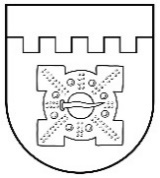 LATVIJAS REPUBLIKADOBELES NOVADA DOMEBrīvības iela 17, Dobele, Dobeles novads, LV-3701Tālr. 63707269, 63700137, 63720940, e-pasts dome@dobele.lvLĒMUMSDobelē2023. gada 30. martā                                                                                                     Nr.117/5Par Vides aizsardzības un reģionālās attīstības ministrijas 2023. gada 28. februāra atzinuma Nr. 1-18/1232 „Par saistošajiem noteikumiem Nr.1” izvērtēšanu, un Dobeles novada pašvaldības 2023. gada 26. janvāra saistošo noteikumu Nr. 1 „Dobeles novada pašvaldības teritorijas kopšanas un tajā esošo būvju uzturēšanas noteikumi” apstiprināšanu galīgajā redakcijāDobeles novada pašvaldība ir saņēmusi un iepazinusies ar Vides aizsardzības un reģionālās attīstības ministrijas (turpmāk – VARAM) 2023. gada 28. februāra atzinumu. Nr.1-18/1232 „Par saistošajiem noteikumiem Nr.1”  (turpmāk – atzinums).Pašvaldību likuma 47.panta piektā daļa nosaka, ka ja saņemts Vides aizsardzības un reģionālās attīstības ministrijas atzinums, kurā pamatots saistošo noteikumu vai to atsevišķu normu prettiesiskums, pašvaldība precizē saistošos noteikumus atbilstoši atzinumam un atkārtoti nosūta tos ministrijai atzinuma sniegšanai šā panta otrajā daļā noteiktajā kārtībā.Iepazīstoties ar VARAM atzinumu par Dobeles novada pašvaldības 2023. gada 26. janvāra saistošajiem noteikumiem Nr. 1 „Dobeles novada pašvaldības teritorijas kopšanas un tajā esošo ēku un būvju uzturēšanas noteikumi” (turpmāk – SN Nr.1) secināms, ka gandrīz nevienā no atzinuma punktiem nav norādīts uz kādu no saistošo noteikumu punkta prettiesiskumu, vai arī norādes nav pietiekami pamatotas. Līdz ar to VARAM atzinumā minētie iebildumi ir uzskatāmi par priekšlikumiem.Izvērtējot VARAM atzinumā minētos apsvērumus, pamatojoties uz Pašvaldību likuma 47. panta sesto daļu daļu, atklāti balsojot: PAR - 15 (Ģirts Ante, Sarmīte Dude, Māris Feldmanis, Ivars Gorskis, Linda Karloviča, Edgars Laimiņš, Sintija Liekniņa, Sanita Olševska, Andris Podvinskis, Viesturs Reinfelds, Dace Reinika, Guntis Safranovičs, Andrejs Spridzāns, Ivars Stanga, Indra Špela), PRET - nav, ATTURAS -2 (Ainārs Meiers, Edgars Gaigalis), Dobeles novada dome NOLEMJ:Daļēji piekrist atzinuma 1. punktā minētajam, ka precizējams SN Nr.1 2. punkts. Izteikt 2. punktu jaunā redakcijā: “2. Noteikumos lietotie termini: 2.1. apstādījumi – visas ar augiem apaudzētas un koptas dabas teritorijas, kurās neiegūst augu produkciju pārtikai, koksnei, grieztus ziedus un citu produkciju. Apstādījumi ietver parkus, dārzus, košuma dārzus, skvērus, alejas, kapsētas, nogāžu nostiprinājumus, u.c. Apstādījumos ietilpst koki, krūmi, vīteņaugi, puķu stādījumi, zālieni, ceļi, takas, ūdenstilpes, laukumi ar dārza mēbelēm un ierīcēm u.c. labiekārtojuma elementiem; 2.2.  nedzīvojamo ēku teritorija – nedzīvojamai ēkai piederīga vai piesaistīta zeme; 2.3. zāliens – ar zālaugiem apsēta vai aizņemta platība (gan zāliens, gan zālājs).”.Daļēji piekrist atzinuma 2. un 3. punktā minētajam. Izteikt 3.1. apakšpunktu jaunā redakcijā: “3.1. vismaz divas reizes gadā regulāru zāliena pļaušanu, lai novērstu kūlas perēkļa veidošanos;”.Pārējā daļā nepiekrist. Pašvaldības ieskatā  šis SN Nr.1 punkts atbilst Ministru kabineta 2010. gada 28. septembra noteikumu Nr. 906 “Dzīvojamās mājas sanitārās apkopes noteikumi” (turpmāk – MK noteikumi Nr. 906) 4.punktā noteiktajam pilnvarojumam un nav ar to pretrunā.Atstāt SN Nr.1 paskaidrojuma rakstu šajā daļā negrozītu.Piekrist atzinuma 4. punktā minētajam, ka SN Nr.1 nepieciešams svītrot vai precizēt saistošo noteikumu Nr. 1 3.2. apakšpunktu daļā “nepieļaujot nokritušo lapu, zaru [..] pārvietošanos uz blakus esošo teritoriju” pamatojot to, ka pašvaldība būs ierobežota iespējās pierādīt administratīvā pārkāpuma sastāvu “nokritušo lapu un zaru pārvietošanās uz blakus esošo teritoriju pieļaušana”. Izteikt 3.2. apakšpunktu jaunā redakcijā: “3.2. teritorijas sakopšanu – apstādījumu uzturēšanu, atkritumu savākšanu, nokritušo lapu savākšanu;”.Atstāt SN Nr.1 paskaidrojuma rakstu  šajā daļā negrozītu.Nepiekrist atzinuma 5. punktā minētajam, ka SN Nr.1 nepieciešams svītrot 3.3. apakšpunktu. SN  Nr.1 3.3. apakšpunktā noteiktais pienākums daudzdzīvokļu dzīvojamo ēku, nedzīvojamo ēku teritoriju īpašniekiem vai tiesiskiem valdītājiem veikt krūmu, dzīvžogu, koku (koku vainagu) zaru apzāģēšanu, kas pavērsušies uz publiskā lietošanā esošās teritorijas gājēju ietvēm un brauktuvēm un traucē gājēju un transporta kustību, un to novākšanu nav identisks atzinuma 5. punktā  norādītajam tiesiskajam regulējumam. Ņemot vērā iepriekš minētos apsvērumus, atstāt SN Nr.1 3.3. apakšpunktu un paskaidrojuma rakstu  šajā daļā negrozītu.Nepiekrist atzinuma 6. punktā minētajam, ka SN Nr.1 nepieciešams svītrot 3.6. apakšpunktu un iekļaut to 4. punktā, ja runa ir par koplietošanas brauktuvēm (pašvaldības ielām). Iebildums nav pamatots un nav norādes  uz SN Nr.1 3.6. apakšpunkta iespējamo prettiesiskumu.Ņemot vērā iepriekš minētos apsvērumus, atstāt SN Nr.1 3.6. apakšpunktu negrozītu.Daļēji piekrist atzinuma 7., 8 ., 9. un 10.punktos minētajam, ka SN Nr.1 nepieciešams precizēt 4.punktu, tai skaitā, svītrot 4.1. un precizēt vai svītrot 4.4. apakšpunktu. Pašvaldības ieskatā ir nodrošināts šo punktu gan tiesiskums, gan samērīgums.Konstatējot iespējamo pārkāpumu tiks uzsākts administratīvā pārkāpuma process un vērtēta gan personas darbība, gan tiesiskā regulējuma piemērošana konkrētajā gadījumā. Turklāt SN izdošanas mērķis nav administratīvi sodīt pēc iespējas vairāk personas, bet gan nodrošināt pašvaldības teritorijas kopšanu un tajā esošo ēku un būvju uzturēšanu.Ņemot vērā iepriekš minētos apsvērumus, SN Nr.1  4. punktu izteikt jaunā redakcijā:“4. Nekustamā īpašuma īpašnieks vai tā tiesiskais valdītājs nodrošina publiskā lietošanā nodotās nekustamam īpašumam piegulošās teritorijas kopšanu: 4.1. piebrauktuvju pastāvīgu kopšanu – atkritumu savākšanu, attīrīšanu no zariem, lapām (nepieļaujot nokritušo lapu, zaru uzkrāšanos un pārvietošanos uz blakus esošo teritoriju un koku, krūmu iesēšanos), gružiem, sniega tīrīšanu, pretslīdes materiālu kaisīšanu, lai nodrošinātu drošu un netraucētu gājēju pārvietošanos, kā arī izkaisītā pretslīdes materiāla savākšanu, tiklīdz tas vairs nav nepieciešams;4.2. regulāru zāliena pļaušanu, vismaz divas reizes gadā, lai novērstu kūlas perēkļa veidošanos;4.3. piegulošajā teritorijā savāktā sniega izvešanu 2 diennakšu laikā no vietām, kur tas traucē gājēju un transporta satiksmi vai redzamību. ”, papildināt SN Nr.1 ar jaunu 5.punktu šādā redakcijā:“5. Nekustamā īpašuma īpašnieks vai tiesiskais valdītājs vismaz divas reizes gadā nodrošina regulāru zāliena pļaušanu, lai novērstu kūlas perēkļa veidošanos.”, paskaidrojuma rakstu  šajā daļā atstāt  negrozītu.Piekrist atzinuma 11. un 12. punktā minētajam, ka SN Nr.1 nepieciešams svītrot 5.1., 5.2, un 5.3. apakšpunktus.Svītrot SN Nr.1 5.punktu (vecajā redakcijā).Daļēji piekrist atzinuma 13. punktā minētajam. SN Nr.1 6.punktu izteikt jaunā redakcijā:“6. Nekustamā īpašuma īpašnieks vai valdītājs nodrošina publiskā lietošanā nodotās piegulošās teritorijas uzturēšanu līdz ietvei vai brauktuvei. Ja nekustamajam īpašumam piegulošā teritorija līdz ietves vai brauktuves malai pārsniedz 5 m, nekustamā īpašuma īpašnieks vai valdītājs nodrošina piegulošās teritorijas uzturēšanu 5 m platumā no nekustamā īpašuma robežas.”, paskaidrojuma rakstu atstāt negrozītu.Piekrist atzinuma 14. punktā minētajam, ka svītrojams SN Nr.1 7. punkts.Svītrot SN Nr.1 7.punktu, attiecīgi precizējot sekojošo punktu numerāciju. Piekrist atzinuma 15. punktā minētajam, ka precizējams SN Nr.1 8. punkts (jaunajā redakcijā 7.punkts).Svītrot SN Nr.1 8.punktu, attiecīgi precizējot sekojošo punktu numerāciju.Nepiekrist atzinuma 16. punktā minētajam, ka svītrojams SN Nr.1 9. punkts (jaunajā redakcijā 7.punkts). SN Nr.1 9. punkts neuzliek par pienākumu tehniskā kārtībā esošo transporta līdzekļu īpašniekiem pašiem veikt sakopšanas darbus, bet gan nodrošināt teritorijas attīrīšanu no sniega ap transportlīdzekli tādā mērā, lai netiktu traucēta gājēju un transporta satiksme, kā arī ielu un piebraucamo ceļu kopšana ar mehāniskajiem līdzekļiem. Nodrošināšanu var veikt arī transporta līdzekli savlaicīgi pārvietojot. Turklāt līdzīga satura norma ir arī citu pašvaldību spēkā esošajos saistošajos noteikumos, piemēram, Rīgas valstspilsētā.Ņemot vērā iepriekš minētos apsvērumus, atstāt SN Nr.1 9. punktu (jaunajā redakcijā 7.punktu) negrozītu.Nepiekrist atzinuma 17., 18., 19., 20., 21., 22. un 23.punktos minētajam, ka SN Nr.1 nepieciešams precizēt 10.punktu (jaunajā redakcijā 8.punktu), tai skaitā, svītrot vairākus tā apakšpunktus. Pašvaldība pauž viedokli, ka  SN Nr.1 10.punkts un tā apakšpunkti kopumā nav pretrunā ar atzinumā norādītajiem ārējiem normatīvajiem aktiem. Konstatējot iespējamo pārkāpumu tiks uzsākts administratīvā pārkāpuma process un vērtēta gan personas darbība, gan tiesiskā regulējuma piemērošana konkrētajā gadījumā.Ņemot vērā iepriekš minētos apsvērumus, atstāt SN Nr.1 10. punktu (jaunajā redakcijā 8.punktu) un paskaidrojuma rakstu  šajā daļā negrozītu.Daļēji piekrist atzinuma 24. punktā minētajam. Precizēt V. nodaļas nosaukumu, izsakot to šādā redakcijā: “Administratīvie pārkāpumi un kompetence administratīvā pārkāpuma procesā”.Svītrot  23.punktu (vecajā redakcijā).Izteikt 21. punktu (bijušo 24.punktu) jaunā redakcijā:“Administratīvā pārkāpuma procesu par noteikumu prasību pārkāpumiem līdz administratīvā pārkāpuma lietas izskatīšanai veic Dobeles novada pašvaldības policija un Dobeles novada pašvaldības būvvalde. Administratīvā pārkāpuma lietu izskata Dobeles novada pašvaldības Administratīvā komisija un Dobeles novada pašvaldības būvvalde (par noteikumu III.nodaļā paredzētajiem pārkāpumiem).”Izteikt 22. punktu (bijušo 25.punktu) jaunā redakcijā un papildināt SN Nr.1 ar jauniem sekojošiem punktiem šādā redakcijā: “22. Par noteikumu 3. punktā noteikto prasību neievērošanu piemēro brīdinājumu vai naudas sodu fiziskajām personām līdz 100 naudas soda vienībām, juridiskajām personām līdz 300 naudas soda vienībām. 23. Par noteikumu 4. punktā noteikto prasību neievērošanu piemēro brīdinājumu vai naudas sodu fiziskajām personām līdz 100 naudas soda vienībām, juridiskajām personām līdz 300 naudas soda vienībām. 24. Par noteikumu 5. punktā noteikto prasību neievērošanu piemēro brīdinājumu vai naudas sodu fiziskajām personām līdz 100 naudas soda vienībām, juridiskajām personām līdz 300 naudas soda vienībām. 25. Par noteikumu 6. punktā noteikto prasību neievērošanu piemēro brīdinājumu vai naudas sodu fiziskajām personām līdz 100 naudas soda vienībām, juridiskajām personām līdz 300 naudas soda vienībām. 26. Par noteikumu 7. punktā noteikto prasību neievērošanu piemēro brīdinājumu vai naudas sodu fiziskajām personām līdz 100 naudas soda vienībām, juridiskajām personām līdz 300 naudas soda vienībām. 27. Par noteikumu 8. punktā noteikto prasību neievērošanu piemēro brīdinājumu vai naudas sodu fiziskajām personām līdz 100 naudas soda vienībām, juridiskajām personām līdz 300 naudas soda vienībām.”, pēc šiem punktiem attiecīgi mainot esošā punkta numerāciju.Paskaidrojuma rakstu  šajā daļā precizēt.  Piekrist priekšlikumā minētajam un precizēt saistošo noteikumu Nr. 1 nosaukumu, svītrojot to daļā “ēku un”. Pašvaldības ieskatā paskaidrojuma raksts ir aizpildīts atbilstoši Pašvaldību likumā noteiktajām prasībām un to nav nepieciešams precizēt. Priekšlikums grozīt un papildināt paskaidrojuma rakstu pašvaldības ieskatā ir nesamērīgs. Apstiprināt SN Nr. 1 to galīgajā redakcijā (lēmuma pielikumā).SN Nr. 1 to galīgajā redakcijā triju darba dienu laikā pēc to parakstīšanas nosūtīt VARAM. Publicēt SN Nr. 1 oficiālajā izdevumā “Latvijas Vēstnesis”.  SN Nr. 1  pēc to stāšanās spēkā publicēt pašvaldības tīmekļa vietnē www.dobele.lv un nodrošināt saistošo noteikumu pieejamību Dobeles novada pašvaldības administrācijas ēkā un pagastu pārvaldēs. Kontroli par šī lēmuma izpildi veikt Dobeles novada pašvaldības izpilddirektoram. Domes priekšsēdētājs	I.Gorskis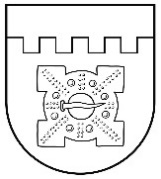 LATVIJAS REPUBLIKADOBELES NOVADA DOMEBrīvības iela 17, Dobele, Dobeles novads, LV-3701Tālr. 63707269, 63700137, 63720940, e-pasts dome@dobele.lvAPSTIPRINĀTIar Dobeles novada domes2023. gada 26. janvāralēmumu Nr. 5/1 (protokols Nr.1)PRECIZĒTIar Dobeles novada domes2023. gada 30. martalēmumu Nr.117/5 (protokols Nr.5)2023. gada 26. janvārī					Saistošie noteikumi Nr.1Dobeles novada pašvaldības teritorijas kopšanas un tajā esošo būvju uzturēšanas noteikumiIzdoti saskaņā ar Pašvaldību likuma 45. panta pirmās daļas 3. un 4.punktu, Ministru kabineta 2010.gada 28.septembra noteikumu Nr.906 „Dzīvojamās mājas sanitārās apkopes noteikumi” 4.punktu, Ministru kabineta 2014.gada 19.augusta noteikumu Nr.500 „Vispārīgie būvnoteikumi” 158.2.apakšpunktuVispārīgie jautājumiSaistošie noteikumi (turpmāk – noteikumi) nosaka kārtību, kādā kopjama Dobeles novada administratīvā teritorija (turpmāk – Dobeles novads) un uzturamas tajā esošās būves.Noteikumos lietotie termini: apstādījumi - visas ar augiem apaudzētas un koptas dabas teritorijas, kurās neiegūst augu produkciju pārtikai, koksnei, grieztus ziedus un citu produkciju. Apstādījumi ietver parkus, dārzus, košuma dārzus, skvērus, alejas, kapsētas, nogāžu nostiprinājumus, u.c. Apstādījumos ietilpst koki, krūmi, vīteņaugi, puķu stādījumi, zālieni, ceļi, takas, ūdenstilpes, laukumi ar dārza mēbelēm un ierīcēm u.c. labiekārtojuma elementiem; nedzīvojamo ēku teritorija – nedzīvojamai ēkai piederīga vai piesaistīta zeme; zāliens -  ar zālaugiem apsēta vai aizņemta platība (gan zāliens, gan zālājs).Nekustamo īpašumu un tiem piegulošo publiskā lietošanā esošu teritoriju uzturēšana un kopšanaDaudzdzīvokļu dzīvojamo ēku, nedzīvojamo ēku teritoriju īpašnieki vai tiesiskie valdītāji nekustamā īpašumā nodrošina: vismaz divas reizes gadā regulāru zāliena pļaušanu, lai novērstu kūlas perēkļa veidošanos;  teritorijas sakopšanu – apstādījumu uzturēšanu, atkritumu savākšanu, nokritušo lapu savākšanu;  krūmu, dzīvžogu, koku (koku vainagu) zaru apzāģēšanu, kas pavērsušies uz publiskā lietošanā esošās teritorijas gājēju ietvēm un brauktuvēm un traucē gājēju un transporta kustību, un to novākšanu;  ietvju, celiņu un piebrauktuvju pastāvīgu kopšanu – attīrīšanu no zariem, lapām, gružiem, sniega tīrīšanu, pretslīdes materiālu kaisīšanu, lai nodrošinātu drošu un netraucētu gājēju pārvietošanos, kā arī izkaisītā pretslīdes materiāla savākšanu, tiklīdz tas vairs nav nepieciešams; sniega un ledus notīrīšanu no balkoniem, lodžijām, būvju jumtiem, lāsteku nolaušanu, lai nepieļautu sniega un ledus krišanu no jumtiem, dzegām, ūdens notekcaurulēm un balkoniem 24 stundu laikā no apdraudējuma rašanās; situācijās, kad tiek apdraudēta gājēju un transportlīdzekļu drošība, nodrošina bīstamo vietu norobežošanu, steidzami veicot pasākumus sniega, ledus, lāsteku novākšanai no brauktuves, lietojot visus iespējamos drošības līdzekļus;  nedzīvojamo namu teritorijās, kas vērsta uz publiskai lietošanai paredzētas teritorijas pusi – objekta skatlogu, ārdurvju un fasādes tīrību, atkritumu urnu izvietošanu. Nekustamā īpašuma īpašnieks vai tā tiesiskais valdītājs nodrošina publiskā lietošanā nodotās nekustamam īpašumam piegulošās teritorijas kopšanu: piebrauktuvju pastāvīgu kopšanu – atkritumu savākšanu, attīrīšanu no zariem, lapām (nepieļaujot nokritušo lapu, zaru uzkrāšanos un pārvietošanos uz blakus esošo teritoriju un koku, krūmu iesēšanos), gružiem, sniega tīrīšanu, pretslīdes materiālu kaisīšanu, lai nodrošinātu drošu un netraucētu gājēju pārvietošanos, kā arī izkaisītā pretslīdes materiāla savākšanu, tiklīdz tas vairs nav nepieciešams;regulāru zāliena pļaušanu, vismaz divas reizes gadā, lai novērstu kūlas perēkļa veidošanos;piegulošajā teritorijā savāktā sniega izvešanu 2 diennakšu laikā no vietām, kur tas traucē gājēju un transporta satiksmi vai redzamību. Nekustamā īpašuma īpašnieks vai tiesiskais valdītājs vismaz divas reizes gadā nodrošina regulāru zāliena pļaušanu, lai novērstu kūlas perēkļa veidošanos.Nekustamā īpašuma īpašnieks vai valdītājs nodrošina publiskā lietošanā nodotās piegulošās teritorijas uzturēšanu līdz ietvei vai brauktuvei. Ja nekustamajam īpašumam piegulošā teritorija līdz ietves vai brauktuves malai pārsniedz 5 m, nekustamā īpašuma īpašnieks vai valdītājs nodrošina piegulošās teritorijas uzturēšanu 5 m platumā no nekustamā īpašuma robežas.Transportlīdzekļu īpašnieki vai turētāji, novietojot transportlīdzekļus stāvēšanai uz ielām vai daudzdzīvokļu ēku pagalmos ilgāk par trim diennaktīm, nodrošina teritorijas attīrīšanu no sniega ap transportlīdzekli tādā mērā, lai netiktu traucēta gājēju un transporta satiksme, kā arī ielu un piebraucamo ceļu kopšana ar mehāniskajiem līdzekļiem. Prasības ēku, to fasāžu un citu ārējo konstrukciju uzturēšanaiNekustamo īpašumu īpašnieks vai valdītājs nodrošina un atbild par ēku  fasāžu un citu ārējo konstrukciju (tajā skaitā logu, durvju, balkonu, lodžiju, izkārtņu u.c. ārējo konstrukciju) un piestiprināto elementu vai iekārtu (piemēram, kondicionieru, karogu mastu, marķīzu u.c.) uzturēšanu tādā tehniskajā un vizuālajā kārtībā, kas atbilst pilsētvides ainavas prasībām, t.i., ēkas arhitektoniskajam stilam, nedegradē vidi un nebojā apkārtesošo pilsētvides ainavu, neizjauc kultūrvēsturiskās vides tēlu, tajā skaitā: nodrošina pie ieejām komerciāla rakstura objektos un citās sabiedriskās iestādēs, sabiedriskā transporta pieturvietās sīkajiem atkritumiem un izsmēķiem paredzētu nedegoša materiāla urnu novietošanu. Nodrošina šo urnu uzturēšanu vizuālā un tehniskā kārtībā, nepieļaujot caurrūsējumu, bojājumus, netīrību, kā arī nodrošina to savlaicīgu iztukšošanu un atkritumu izvešanu; ēkai, kura atrodas ne tālāk par 2 metriem no piegulošās teritorijas vai publiskai lietošanai paredzētas ietves vai ceļa, nodrošina savlaicīgu sniega un ledus (arī lāsteku) notīrīšanu no jumtiem, karnīzēm, balkoniem, lodžijām, dzegām, ūdens noteku caurulēm un citām ēku daļām, lai nepieļautu lāsteku veidošanos un sniega vai ledus krišanu no tām. Notīrīšanas laikā jānodrošina bīstamo vietu norobežošanu vai jāveic citi atbilstošas drošības pasākumi, kā arī ietves, brauktuves sakopšanu (šī apakšpunkta prasība attiecināma uz tām teritorijām, kuras ietveras pilsētās un ciemos); nedzīvojamās ēkās un daudzdzīvokļu dzīvojamās ēkās jānoslēdz ieejas durvis, ailas un logi tā, lai nebojātu vides ainavu un novērstu nepiederošo personu iekļūšanu un uzturēšanos tur. Ja šajā apakšpunktā veiktās darbības nenovērš nepiederošu personu iekļūšanu, teritorijas jāiežogo, lai novērstu to; nepieļauj ēku ārējo nesošo vai norobežojošo konstrukciju nokrišanu vai sabrukšanu; nojauc vai atjauno ēku ārējās konstrukcijas, kas nav nesošās vai norobežojošās konstrukcijas un neietekmē ēku konstruktīvo noturību (piemēram, balkonus, dūmeņus, uzjumteņus, lieveņus, pandusus, ārējās kāpnes u.c.), ja tās acīmredzami nolietojušās vairāk nekā pārējās ēku konstrukcijas un var zaudēt savu konstruktīvo veidolu;  nepieļauj bojājumus ēku jumtu iesegumos (piemēram, caurumus, plaisas, atsevišķu materiālu kārtu atdalīšanos, ieseguma elementu neesamību u.c.); nepieļauj bojājumus ēku lietusūdens novadīšanas sistēmu elementos (piemēram, korozijas radītus caurumus, atsevišķu elementu neesamību u.c.); ēku sienās novērš plaisas, caurumus, izdrupumus, atšķēlumus, kā arī koka sienām papildus novērš koka materiāla trupes vai masveidīga satrunējuma pazīmes, horizontālo līniju izliekumus vai ieliekumus, sienu vai apmetuma izspiešanos, nevienmērīgu nosēšanos un citu veidu deformācijas, bet metāla sienām papildus novērš virsmas vai aizsargājošā pārklājuma bojājumus, sienu karkasa konstrukciju ieliekumus vai izspiedumus; nepieļauj ēku dekoratīvo elementu bojājumus; nepieļauj un likvidē uz ēku fasādēm vai citām ārējām konstrukcijām, kā arī lietusūdens novadīšanas sistēmā projektā neparedzētus augošus krūmus, kokus, sūnas, vīteņaugus, stiebrzāli vai citus augus; ēku apdares materiālu plaisāšanas, nodrupšanas, erozijas vai trupes gadījumā veic apdares atjaunošanu; ēku fasāžu un citu ārējo konstrukciju krāsojuma izbalēšanas, nolupšanas, noskalošanas vai arī daļējas neesamības gadījumā veic krāsojuma atjaunošanu; neizvieto uz ēkām un to daļām dekoratīvos pārsegus, izņemot saistošo noteikumu 9. punktā paredzēto gadījumu un tādām ēkām, uz kurām atļauts izvietot reklāmas objektus, izkārtnes un citus informatīvos materiālus normatīvajos aktos noteiktajā kārtībā; nodrošina nekustamajā īpašumā esošo labiekārtojuma elementu (bērnu rotaļu ierīču, sporta aprīkojuma, atsevišķo laternu un apgaismes ķermeņu, karogu mastu, velosipēdu statīvu u.tml.), žogu, vārtu un vārtiņu uzturēšanu tehniskā un vizuālā kārtībā, to savlaicīgu krāsošanu, atjaunošanu, remontēšanu vai nojaukšanu, kā arī dzīvžogu uzturēšanu tā, lai netraucē gājēju un transporta kustību pa publiskā lietošanā esošās teritorijas gājēju ietvēm un brauktuvēm. Uz ēkas, kurai ir konstatēta noteikumu 8.5., 8.6., 8.7., 8.8., 8.9., 8.10., 8.11., 8.12.apakšpunktā noteikto prasību neievērošana, ar Dobeles novada domes Vidi degradējošu būvju komisijas (turpmāk – Komisijas) atļauju var izvietot dekoratīvu pārsegu, ievērojot, ka tajā ir respektēts ēkas arhitektoniskais risinājums un tas iekļaujas apkārt esošajā vides ainavā. Lai saņemtu atļauju dekoratīvā pārsega pagaidu izvietošanai, persona iesniedz Komisijai rakstisku iesniegumu, kuram pievieno: ēkas tehniskās apsekošanas atzinumu, kas sagatavots ne agrāk kā vienu gadu no tā iesniegšanas brīža; dekoratīvā pārseguma skici. Komisija izsniedz atļauju dekoratīvā pārsega izvietošanai uz laiku līdz ēkas fasādes sakārtošanas darbu pabeigšanai, bet ne ilgāk kā: uz diviem gadiem mazstāvu ēkām (virszemes stāvu skaits līdz 3 stāviem); uz trim gadiem daudzstāvu ēkām (virszemes stāvu skaits no 4 stāviem un vairāk). Dekoratīvo pārsegu nav nepieciešams izvietot, ja: ēkas īpašnieks ir iesniedzis būvniecības ieceres iesniegumu un normatīvajos aktos noteiktos dokumentus, kas paredz novērst ēkai konstatēto prasību neievērošanu, – līdz būvdarbu uzsākšanas nosacījumu izpildei, bet ne ilgāk par sešiem mēnešiem; ēkā notiek būvdarbi ar mērķi novērst ēkai konstatēto prasību neievērošanu un to veikšana ir saskaņota normatīvajos aktos noteiktajā kārtībā, – uz būvdarbu veikšanas laiku atbilstoši iesniegtajam grafikam un būvdarbu līgumam. AtvieglojumiNo piegulošās teritorijas uzturēšanas pienākumiem tiek atbrīvoti viendzīvokļa dzīvojamo ēku, kuras netiek izmantotas saimnieciskajai darbībai, īpašnieki, kas ir trūcīgas vai maznodrošinātas personas (ģimenes), ja šīs personas ir:  pensijas vecuma personas ar 1. vai 2.grupas invaliditāti, kuriem nav kopīgas deklarētās dzīvesvietas ar citām pilngadīgām personām; pensijas vecuma personas ar 1. vai 2.grupas invaliditāti, kuriem ir kopīga deklarētā dzīvesvieta ar personām, kas ir pensionāri vai personas ar 1. vai 2.grupas invaliditāti. Lai saņemtu noteikumu 15.punktā noteiktos atvieglojumus, personai vai viņas likumiskajam pārstāvim jāvēršas pašvaldībā ar iesniegumu. Ja persona atbilst noteikumu 15.punkta prasībām, persona tiek atbrīvota no piegulošās teritorijas uzturēšanas uz laiku, kad personai (ģimenei) piešķirts trūcīgas vai maznodrošinātas personas statuss. Par nekustamā īpašnieka atbrīvošanu no piegulošās teritorijas uzturēšanas pašvaldība informē Dobeles novada Pašvaldības policiju. Ja atvieglojuma saņēmējam ir zuduši apstākļi, kas ir par pamatu atvieglojuma saņemšanai, viņam ir pienākums 5 darba dienu laikā par to paziņot pašvaldībai. Personas, kuru nekustamajiem īpašumiem piegulošās teritorijas platība ir lielāka par pusi no nekustamā īpašuma platības, var saņemt pašvaldības palīdzību nekustamajam īpašumam piegulošās teritorijas kopšanā, slēdzot ar pašvaldību vienošanos par sadarbību piegulošās teritorijas kopšanā. Vienošanās par sadarbību piegulošās teritorijas kopšanā pēc nekustamā īpašuma īpašnieka izvēles var paredzēt vienu no šādiem sadarbības veidiem:  pašvaldības pienākumu kopt nekustamajam īpašumam piegulošās teritorijas daļu, kuras platība pārsniedz pusi no nekustamā īpašuma platības; cita veida sadarbību nekustamajam īpašumam piegulošās teritorijas kopšanā (piemēram, pašvaldības pienākumu nodrošināt lapu vai sniega izvešanu u.tml.). Lai saņemtu noteikumu 17.punktā minēto palīdzību, personai jāvēršas pašvaldībā ar iesniegumu, norādot vēlamo sadarbības veidu nekustamajam īpašumam piegulošās teritorijas kopšanā. Pašvaldības izpilddirektors viena mēneša laikā no dienas, kad pašvaldībā saņemts personas iesniegums, noslēdz vienošanos par sadarbību nekustamajam īpašumam piegulošās teritorijas kopšanā. Ja viena mēneša laikā no iesnieguma saņemšanas brīža starp pašvaldību un nekustamā īpašuma īpašnieku vai tiesisko valdītāju nav panākta vienošanās par konkrētu sadarbības veidu nekustamajam īpašumam piegulošās teritorijas kopšanā, pašvaldība nodrošina palīdzību nekustamajam īpašumam piegulošās teritorijas kopšanā noteikumu 19.1.apakšpunktā minētajā kārtībā. V. 	Administratīvie pārkāpumi un kompetence administratīvā pārkāpuma procesā  Administratīvā pārkāpuma procesu par noteikumu prasību pārkāpumiem līdz administratīvā pārkāpuma lietas izskatīšanai veic Dobeles novada pašvaldības policija un Dobeles novada pašvaldības būvvalde. Administratīvā pārkāpuma lietu izskata Dobeles novada pašvaldības Administratīvā komisija un Dobeles novada pašvaldības būvvalde (par noteikumu III.nodaļā paredzētajiem pārkāpumiem). Par noteikumu 3. punktā noteikto prasību neievērošanu piemēro brīdinājumu vai naudas sodu fiziskajām personām līdz 100 naudas soda vienībām, juridiskajām personām līdz 300 naudas soda vienībām. Par noteikumu 4. punktā noteikto prasību neievērošanu piemēro brīdinājumu vai naudas sodu fiziskajām personām līdz 100 naudas soda vienībām, juridiskajām personām līdz 300 naudas soda vienībām. Par noteikumu 5. punktā noteikto prasību neievērošanu piemēro brīdinājumu vai naudas sodu fiziskajām personām līdz 100 naudas soda vienībām, juridiskajām personām līdz 300 naudas soda vienībām. Par noteikumu 6. punktā noteikto prasību neievērošanu piemēro brīdinājumu vai naudas sodu fiziskajām personām līdz 100 naudas soda vienībām, juridiskajām personām līdz 300 naudas soda vienībām. Par noteikumu 7. punktā noteikto prasību neievērošanu piemēro brīdinājumu vai naudas sodu fiziskajām personām līdz 100 naudas soda vienībām, juridiskajām personām līdz 300 naudas soda vienībām. Par noteikumu 8. punktā noteikto prasību neievērošanu piemēro brīdinājumu vai naudas sodu fiziskajām personām līdz 100 naudas soda vienībām, juridiskajām personām līdz 300 naudas soda vienībām. Administratīvais sods neatbrīvo noteikumu pārkāpēju no pārkāpuma novēršanas, kā arī nodarīto zaudējumu atlīdzināšanas saskaņā ar normatīvajiem aktiem.Domes priekšsēdētājs										I.GorskisDobeles novada domes saistošo noteikumu Nr.1“Dobeles novada pašvaldības teritorijas kopšanas un tajā esošo būvju uzturēšanas noteikumi”paskaidrojuma rakstsDomes priekšsēdētājs										I.GorskisLATVIJAS REPUBLIKADOBELES NOVADA DOMEBrīvības iela 17, Dobele, Dobeles novads, LV-3701Tālr. 63707269, 63700137, 63720940, e-pasts dome@dobele.lvLĒMUMSDobelē2023. gada 30. martā                                                                                                     Nr.118/5Par Vides aizsardzības un reģionālās attīstības ministrijas 2023. gada 7. marta  atzinuma Nr. 1-18/1384 „Par saistošajiem noteikumiem Nr.5” izvērtēšanu, un Dobeles novada pašvaldības 2023. gada 26. janvāra saistošo noteikumu Nr. 5 „Dobeles novada sabiedriskās kārtības saistošie noteikumi” apstiprināšanu galīgajā redakcijāDobeles novada pašvaldība ir saņēmusi Vides aizsardzības un reģionālās attīstības ministrijas (turpmāk – VARAM) 2023. gada 7.marta atzinumu Nr.1-18/1384 „Par saistošajiem noteikumiem Nr.5”  (turpmāk – atzinums).Pašvaldību likuma 47.panta piektā daļa nosaka, ka ja saņemts Vides aizsardzības un reģionālās attīstības ministrijas atzinums, kurā pamatots saistošo noteikumu vai to atsevišķu normu prettiesiskums, pašvaldība precizē saistošos noteikumus atbilstoši atzinumam un atkārtoti nosūta tos ministrijai atzinuma sniegšanai šā panta otrajā daļā noteiktajā kārtībā.Iepazīstoties ar VARAM atzinumu par Dobeles novada pašvaldības 2023. gada 26. janvāra saistošajiem noteikumiem Nr. 5 „Dobeles novada sabiedriskās kārtības saistošie noteikumi” (turpmāk – SN Nr.5) secināms, ka nevienā no atzinuma punktiem nav norādīts uz kādu no saistošo noteikumu punkta prettiesiskumu. Līdz ar to VARAM atzinumā minētie iebildumi ir uzskatāmi par priekšlikumiem.Izvērtējot VARAM atzinumā minētos apsvērumus, pamatojoties uz Pašvaldību likuma 47. panta sesto daļu daļu, atklāti balsojot: PAR - 16 (Ģirts Ante, Sarmīte Dude, Māris Feldmanis, Ivars Gorskis, Linda Karloviča, Edgars Laimiņš, Sintija Liekniņa, Sanita Olševska, Andris Podvinskis, Ainārs Meiers, Viesturs Reinfelds, Dace Reinika, Guntis Safranovičs, Andrejs Spridzāns, Ivars Stanga, Indra Špela), PRET - nav, ATTURAS -1 (Edgars Gaigalis), Dobeles novada dome NOLEMJ:Piekrist atzinuma 1. punktā minētajam priekšlikumam.  Svītrot no SN Nr.5 izdošanas tiesiskā pamata  atsauci uz  Administratīvās atbildības likuma 2.panta ceturto daļu.Piekrist atzinuma 2. punktā minētajam priekšlikumam. Svītrot 2.1. apakšpunktu un 14.punktu, attiecīgi precizējot numerāciju. Nepiekrist atzinuma 3. punktā minētajam priekšlikumam.3.1. Atzinuma 3.punktā norādīts uz nepieciešamību svītrot SN Nr.5 6.punktu motivējot to, ka atbildība par šāda veida pārkāpumu jau paredzēta Administratīvo sodu likuma par pārkāpumiem pārvaldes, sabiedriskās kārtības un valsts valodas lietošanas jomā (turpmāk – Administratīvo sodu likums) 11.pantā par sīko huligānismu. SN Nr.5 6.punkts paredz  administratīvo atbildību par publiskā lietošanā nodotu pašvaldības teritoriju un objektu piegružošanu ar sīkiem sadzīves atkritumiem. 3.2. Šim administratīvajam pārkāpumam ir cita objektīvā un subjektīvā puse. Administratīvo sodu likuma 11.panta pirmās daļas normu varētu piemērot tikai gadījumos, ja persona demonstratīvi piegružo teritoriju vai objektu ar sīkiem sadzīves atkritumiem (objektīvā puse), un personai ir jāvēlas vai vismaz jāapzinās, ka ar savām darbībām viņa pārkāpj vispārpieņemtās uzvedības normas (subjektīvā puse). Savukārt situācijā, kad persona, piemēram, tuvumā neesot atkritumu urnai, centīsies atbrīvoties no izsmēķa to neuzkrītoši nometot zemē, aizslēpjot aiz soliņa kājas u.tml, nebūs ne sīkā huligānisma objektīvās, ne arī subjektīvās puses.3.3. Papildus vēršam uzmanību, ka VARAM 2020. gada 17. novembra atzinuma „Par 27.02.2020. saistošajiem noteikumiem Nr. 4” 6.punkta otrajā rindkopā norādīja Dobeles novada pašvaldībai, ka „Pašvaldība var paredzēt administratīvo atbildību tikai par publiskā lietošanā nodotu pašvaldības teritoriju un objektu piegružošanu ar sīkiem sadzīves atkritumiem (sērkociņiem, izsmēķiem, saulespuķu un citu augu sēklām, riekstu čaulām, sīkiem papīriem, košļājamām gumijām u.tml.)”, tas ir, tieši norādīja, ka šāda satura norma var būt pašvaldības saistošajos noteikumos par sabiedrisko kārtību.3.4. Turklāt, līdzīga satura normas ir spēkā esošajos Valmieras pilsētas pašvaldības 2019. gada 28. novembra saistošajos noteikumos Nr. 334 “Par sabiedrisko kārtību Valmieras pilsētā” (10.punkts), Rēzeknes pilsētas domes 2020. gada 18. jūnija saistošajos noteikumos Nr. 22 “Sabiedriskās kārtības noteikumi Rēzeknē” (8. punkts), Talsu novada domes 2020. gada 25. jūnija saistošajos noteikumos Nr. 9 “Talsu novada noteikumi” (5.3.1. apakšpunkts).3.5. Ņemot vērā iepriekš minētos apsvērumus, atstāt SN Nr.5 6.punktu negrozītu.3.6. Atzinuma 3.punktā norādīts uz nepieciešamību svītrot SN Nr.5 12.punktu motivējot to, ka atbildība par šāda veida pārkāpumu jau paredzēta Administratīvo sodu likuma par pārkāpumiem pārvaldes, sabiedriskās kārtības un valsts valodas lietošanas jomā (turpmāk – Administratīvo sodu likums) 11.pantā par sīko huligānismu. SN Nr.5 12.punkts paredz  administratīvo atbildību par peldēšanos pašvaldībai piederošas publiskā lietošanā esošajās strūklakās3.7. Pašvaldība jau ar šo normu ir pateikusi, ka publiskajās strūklakās peldēties ir aizliegts, arī pēc savas būtības strūklakas tiek konstruētas kā dekoratīvs elements, nevis vieta, kur peldēties, līdz ar to pašvaldībai vēl ar kādu citu normatīvo aktu nav nepieciešams noteikt, ka strūklakās peldēties nav atļauts. Konstatējot iespējamo pārkāpumu tiks uzsākts administratīvā pārkāpuma process un vērtēta gan personas darbība, gan tiesiskā regulējuma piemērošana konkrētajā gadījumā. Turklāt SN izdošanas mērķis nav administratīvi sodīt pēc iespējas vairāk personas, bet gan nodrošināt sabiedrisko kārtību.3.8. Papildus arī vēršam uzmanību, ka, piemēram, Rēzeknes pilsētas domes 2020. gada 18. jūnija saistošajos noteikumos Nr. 22 “Sabiedriskās kārtības noteikumi Rēzeknē”, Jēkabpils pilsētas domes 2020. gada 13. februāra saistošajos noteikumos Nr. 5 “Jēkabpils sabiedriskās kārtības un būves, tās teritorijas uzturēšanas saistošie noteikumi sabiedriskās kārtības noteikumi”, Daugavpils pilsētas domes 2016. gada 10. marta saistošajos noteikumos Nr. 6 “Saistošie noteikumi par sabiedrisko kārtību”, Ventspils pilsētas domes 2012. gada 2. marta saistošajos noteikumos Nr. 8 “Ventspils pilsētas sabiedriskās kārtības noteikumi”, Smiltenes  novada domes 2020. gada 30. septembra saistošajos noteikumos Nr. 20/20 “Par sabiedrisko kārtību Smiltenes  novadā” ir paredzēts administratīvās atbildības regulējums par līdzīgu pārkāpumu.3.10. Ņemot vērā iepriekš minētos apsvērumus, atstāt SN Nr. 5 12. punktu negrozītu.3.11.  Piekrist atzinuma 3.punktā norādītajam uz nepieciešamību svītrot SN Nr.5 13.punktu. Svītrot SN Nr. 5  13.punktu, attiecīgi precizējot numerāciju. Piekrist atzinuma 4. punktā minētajam priekšlikumam. Svītrot SN Nr. 5  10.punktu, attiecīgi precizējot numerāciju.Piekrist atzinuma 5. punktā minētajam priekšlikumam. Svītrot SN Nr. 5 11.punktu, attiecīgi precizējot numerāciju.Piekrist atzinuma 6. punktā minētajam priekšlikumam. Svītrot SN Nr. 5 14.punktu, attiecīgi precizējot numerāciju.Nepiekrist atzinuma 7. punktā minētajam priekšlikumam. Atzinuma 7.punktā norādīts uz nepieciešamību svītrot SN Nr.5 15. punkta otro teikumu, pamatojot to, ka minēto jautājumu regulē Pirotehnikas izstrādājumu aprites likums.      Pirotehnikas izstrādājumu aprites likuma 17.panta piektā daļa nosaka, ka attiecīgā pašvaldība, izdodot saistošos noteikumus, ir tiesīga ierobežot uguņošanas ierīču un skatuves pirotehnisko izstrādājumu izmantošanas vietu un laiku.        SN Nr.5 15.punkta otrajā teikumā nosakot, ka  aizliegta  pirotehnisko izstrādājumu vai uguņošanas ierīču ienešana un lietošana aktīvās atpūtas vietās, pašvaldība ir izmantojusi iepriekš minētajā likumā norādīto pilnvarojumu. Turklāt šī norma nedublē citas Pirotehnikas izstrādājumu aprites likuma normas.       Ņemot vērā iepriekš minētos apsvērumus, atstāt SN Nr. 5  15. punktu negrozītu.Pašvaldība ir iepazinusies ar priekšlikumiem par paskaidrojuma raksta precizēšanu un pieņēmusi tos zināšanai. Pašvaldības ieskatā paskaidrojuma raksts ir aizpildīts atbilstoši Pašvaldību likumā noteiktajām prasībām un to nav nepieciešams precizēt. Priekšlikums grozīt un papildināt paskaidrojuma rakstu pašvaldības ieskatā ir nesamērīgs.        Ņemot vērā iepriekš minētos apsvērumus, atstāt paskaidrojuma rakstu negrozītu. Apstiprināt SN Nr. 5 to galīgajā redakcijā (lēmuma pielikumā).SN Nr. 15 to galīgajā redakcijā triju darba dienu laikā pēc to parakstīšanas nosūtīt VARAM. Publicēt SN Nr. 5 oficiālajā izdevumā “Latvijas Vēstnesis”.  SN Nr. 5  pēc to stāšanās spēkā publicēt pašvaldības tīmekļa vietnē www.dobele.lv un nodrošināt saistošo noteikumu pieejamību Dobeles novada pašvaldības administrācijas ēkā un pagastu pārvaldēs. Kontroli par šī lēmuma izpildi veikt Dobeles novada pašvaldības izpilddirektoram. Domes priekšsēdētājs	I.Gorskis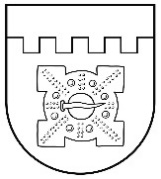 LATVIJAS REPUBLIKADOBELES NOVADA DOMEBrīvības iela 17, Dobele, Dobeles novads, LV-3701Tālr. 63707269, 63700137, 63720940, e-pasts dome@dobele.lvAPSTIPRINĀTIar Dobeles novada domes2023. gada 26. janvāralēmumu Nr. 9/1 (protokols Nr.1)PRECIZĒTIar Dobeles novada domes2023. gada 30. martalēmumu Nr.118/5 (protokols Nr.5)2023. gada 26. janvārī 				                Saistošie noteikumi Nr.5Dobeles novada sabiedriskās kārtības saistošie noteikumiIzdoti saskaņā ar Pašvaldību likuma 45. panta pirmās daļas 1.punktu, Administratīvās atbildības likuma 2. panta ceturto daļu, Pirotehnisko izstrādājumu aprites likuma 17. panta piekto daļu  I. Vispārīgie jautājumiSaistošie noteikumi (turpmāk – Noteikumi) nosaka sabiedrisko kārtību, kāda jāievēro Dobeles novada administratīvajā teritorijā, paredzot administratīvo atbildību par šo Noteikumu neievērošanu.Noteikumos lietoto terminu skaidrojums:2.1	Sīkie sadzīves atkritumi – izsmēķi, sērkociņi, papīri, pārtikas produkti, to atliekas un tamlīdzīgi atkritumi;Tara – iesaiņojums, iepakojums vai trauks;Ubagošana – diedelēšana publiskā vietā, aktīvā vai pasīvā veidā demonstrējot galēju nabadzību vai citādā veidā mēģinot iežēlināt garāmgājējus.Administratīvā pārkāpuma procesu līdz administratīvā pārkāpuma lietas izskatīšanai par šo Noteikumu pārkāpšanu ir tiesīgas veikt Dobeles novada pašvaldības (turpmāk – Pašvaldība) policijas amatpersonas.Izskatīt administratīvā pārkāpuma lietas, pieņemt lēmumus un piemērot Noteikumos paredzētos administratīvos sodus ir pilnvarota Pašvaldības Administratīvā komisija.Visos gadījumos administratīvo pārkāpumu lietas par Noteikumu pārkāpumiem, ko izdarījušas nepilngadīgas personas Dobeles novada administratīvajā teritorijā, izskata Pašvaldības Administratīvās komisijas bērnu lietu apakškomisija.II. Aizliegumi un ierobežojumi Dobeles novada administratīvajā teritorijā unatbildība par to neievērošanuPar publiskā lietošanā nodotu pašvaldības teritoriju un objektu piegružošanu ar sīkiem sadzīves atkritumiem,– piemēro brīdinājumu vai naudas sodu no divām līdz divdesmit naudas soda vienībām.Par nakšņošanu vai gulēšanu tam neparedzētā, publiskā lietošanā nodotā pašvaldības teritorijā un objektos, tai skaitā telts vai tai līdzīgas konstrukcijas nakšņošanai uzstādīšanu,– piemēro brīdinājumu vai naudas sodu no divām līdz desmit naudas soda vienībām.Par visa veida lielgabarīta priekšmetu (malkas, būvmateriāli un tam līdzīgu priekšmetu) novietošanu un turēšanu publiskā lietošanā nodotās pašvaldības teritorijās, kas traucē ielu, ēku, pagalmu uzkopšanu vai satiksmes drošībai,– īpašniekam, turētājam vai faktiskajam valdītājam piemēro brīdinājumu vai naudas sodu no divām līdz divdesmit naudas soda vienībām.Par peldēšanos pašvaldībai piederošas publiskā lietošanā esošajās strūklakās – piemēro brīdinājumu vai naudas sodu līdz desmit naudas soda vienībām. Aizliegta pirotehnikas izstrādājumu izmantošana laikā no plkst. 23:00 līdz plkst. 07:00, izņemot Valsts noteiktajās svētku dienās. Aizliegta  pirotehnisko izstrādājumu vai uguņošanas ierīču ienešana un lietošana aktīvās atpūtas vietās. Domes priekšsēdētājs										I.GorskisDobeles novada domes saistošo noteikumu Nr.5“Dobeles novada sabiedriskās kārtības saistošie noteikumi”paskaidrojuma rakstsDomes priekšsēdētājs										I.Gorskis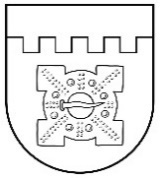 LATVIJAS REPUBLIKADOBELES NOVADA DOMEBrīvības iela 17, Dobele, Dobeles novads, LV-3701Tālr. 63707269, 63700137, 63720940, e-pasts dome@dobele.lvLĒMUMSDobelē2023. gada 30. martā                                                                                                            Nr.119/5Par Vides aizsardzības un reģionālās attīstības ministrijas 2023. gada 6. marta atzinuma Nr. 1-18/1343 „Par saistošajiem noteikumiem Nr.2” izvērtēšanu, un Dobeles novada pašvaldības 2023. gada 26. janvāra saistošo noteikumu Nr. 2 „Par ielu un nekustamo īpašumu nosaukumu, ēku numuru vai nosaukumu plākšņu izvietošanu un noformēšanu Dobeles novadā” apstiprināšanu galīgajā redakcijāDobeles novada pašvaldība ir saņēmusi un iepazinusies ar Vides aizsardzības un reģionālās attīstības ministrijas (turpmāk – VARAM) 2023. gada 6. marta atzinumu. Nr.1-18/1343 „Par saistošajiem noteikumiem Nr.2”  (turpmāk – atzinums).Pašvaldību likuma 47.panta piektā daļa nosaka, ka ja saņemts Vides aizsardzības un reģionālās attīstības ministrijas atzinums, kurā pamatots saistošo noteikumu vai to atsevišķu normu prettiesiskums, pašvaldība precizē saistošos noteikumus atbilstoši atzinumam un atkārtoti nosūta tos ministrijai atzinuma sniegšanai šā panta otrajā daļā noteiktajā kārtībā.Iepazīstoties ar VARAM atzinumu par Dobeles novada pašvaldības 2023. gada 26. janvāra saistošajiem noteikumiem Nr. 2 „Par ielu un nekustamo īpašumu nosaukumu, ēku numuru vai nosaukumu plākšņu izvietošanu un noformēšanu Dobeles novadā” (turpmāk – SN Nr.2) secināms, ka nevienā no atzinuma punktiem nav norādīts uz kādu no saistošo noteikumu punkta prettiesiskumu. Līdz ar to VARAM atzinumā minētie iebildumi ir uzskatāmi par priekšlikumiem.Izvērtējot VARAM atzinumā minētos apsvērumus, pamatojoties uz Pašvaldību likuma 47. panta sesto daļu daļu, atklāti balsojot: PAR - 14 (Ģirts Ante, Sarmīte Dude, Edgars Gaigalis, Ivars Gorskis, Linda Karloviča, Edgars Laimiņš, Sintija Liekniņa, Sanita Olševska, Andris Podvinskis, Dace Reinika, Guntis Safranovičs, Andrejs Spridzāns, Ivars Stanga, Indra Špela), PRET - nav, ATTURAS -3 (Viesturs Reinfelds, Ainārs Meiers, Māris Feldmanis), Dobeles novada dome NOLEMJ:Nepiekrist atzinuma 1. punktā minētajam. Pašvaldības ieskatā paskaidrojuma raksts ir aizpildīts atbilstoši Pašvaldību likumā noteiktajām prasībām un to nav nepieciešams precizēt. Priekšlikums grozīt un papildināt paskaidrojuma rakstu pašvaldības ieskatā ir nesamērīgs.        Ņemot vērā iepriekš minētos apsvērumus, atstāt paskaidrojuma rakstu negrozītu.Piekrist atzinuma 2. punktā minētajam.        Precizēt SN Nr.2 III. nodaļas nosaukumu, izsakot to šādā redakcijā:       “III. Administratīvie pārkāpumi un kompetence administratīvā pārkāpuma procesā”.       Svītrot  19.punktu,  attiecīgi mainot sekojošo punktu numerāciju.       Izteikt 20. punktu (vecajā redakcijā) jaunā redakcijā:       “19. Administratīvā pārkāpuma procesu par noteikumu prasību pārkāpumiem līdz administratīvā pārkāpuma lietas izskatīšanai veic Dobeles novada pašvaldības būvvalde. Administratīvā pārkāpuma lietu izskata Dobeles novada pašvaldības Administratīvā komisija.” attiecīgi precizējot sekojošo punktu numerāciju.Piekrist atzinuma 3. punktā minētajam. Izteikt SN Nr.2 21. punktu  (vecajā redakcijā) šādā redakcijā:       “20. Par ielu un nekustamo īpašumu nosaukumu, ēku numuru vai nosaukumu plākšņu neizvietošanu vai nenoformēšanu atbilstoši šo noteikumu prasībām – fiziskām personām piemēro brīdinājumu vai naudas sodu no divām līdz divdesmit naudas soda vienībām, juridiskām personām piemēro naudas sodu no divām līdz divdesmit naudas soda vienībām.” Atzinuma 4.punkts ņemts vērā izsakot SN Nr.2 21. punktu jaunā redakcijā.   Apstiprināt SN Nr. 2 to galīgajā redakcijā (lēmuma pielikumā).  SN Nr. 2 to galīgajā redakcijā triju darba dienu laikā pēc to parakstīšanas nosūtīt VARAM.   Publicēt SN Nr. 2 oficiālajā izdevumā “Latvijas Vēstnesis”.   SN Nr. 2  pēc to stāšanās spēkā publicēt pašvaldības tīmekļa vietnē www.dobele.lv un nodrošināt saistošo noteikumu pieejamību Dobeles novada pašvaldības administrācijas ēkā un pagastu pārvaldēs.  Kontroli par šī lēmuma izpildi veikt Dobeles novada pašvaldības izpilddirektoram. Domes priekšsēdētājs	I.GorskisPielikumsDobeles novada domes2023. gada 30. marta lēmumam Nr.119/5LATVIJAS REPUBLIKADOBELES NOVADA DOMEBrīvības iela 17, Dobele, Dobeles novads, LV-3701Tālr. 63707269, 63700137, 63720940, e-pasts dome@dobele.lvAPSTIPRINĀTIar Dobeles novada domes2023. gada 26. janvāralēmumu Nr. 6/1 (protokols Nr.1)PRECIZĒTIar Dobeles novada domes2023. gada 30. martalēmumu Nr.119/5 (protokols Nr.5)2023. gada 26. janvārī						Saistošie noteikumi Nr. 2Par ielu un nekustamo īpašumu nosaukumu, ēku numuru vai nosaukumu plākšņu izvietošanu un noformēšanu Dobeles novadāIzdoti saskaņā ar likuma Pašvaldību likuma 45. panta pirmās daļas 3.punktuVispārīgie jautājumiSaistošie noteikumi (turpmāk – noteikumi) nosaka kārtību, kādā Dobeles novada administratīvajā teritorijā (turpmāk – Dobeles novads) noformējamas, izvietojamas un uzturamas ielu un nekustamo īpašumu nosaukumu vai numerāciju plāksnes pie nekustamiem īpašumiem.Noteikumu mērķis ir nodrošināt adresācijas objekta atrašanās vietas ātru noteikšanu.Nekustamo īpašumu nosaukumu vai numerācijas plāksnes jāizvieto pie visiem nekustamajiem īpašumiem, kuriem piešķirtas adreses (neatkarīgi no tā, vai uz tiem atrodas ēkas vai nē, un vai šīs ēkas ir vai nav nodotas ekspluatācijā). Ēku numurzīmju, māju nosaukumu norādes izvieto un uztur kārtībā ēku īpašnieki, valdītāji vai to pilnvarotas personas – apsaimniekotāji.II. 	Nekustamo īpašumu nosaukumu, ēku numuru vai nosaukumu plāksnes un to izvietošanaDobeles pilsētā, Annenieku, Auru, Bērzes, Bikstu, Dobeles, Jaunbērzes, Krimūnu, Naudītes, Penkules, Zebrenes pagastos:ēkas numura plāksnes izmēri ir: platums 25 cm, augstums 30 cm; lauku mājas nosaukuma plāksnes izmēri ir ne mazāk kā: platums 56 cm, augstums 16 cm;plāksnes fona krāsa ir zila (RAL 5005), balta apmale, bet teksts uz plāksnes rakstīts baltiem, gaismu atstarojošiem burtiem. Fonts Helvetica Condended Bold (horizontalscale 85%), lielo burtu augstums 32 mm, ciparu augstums 154 mm.Auces pilsētā,  Bēnes, Īles, Lielauces, Ukru, Vecauces, Vītiņu pagastos:ēkas numura plāksnes izmēri ir: platums 20 cm, augstums 30 cm;lauku mājas nosaukuma plāksnes izmēri ir ne mazāk kā: platums 56 cm, augstums 16 cm;plāksnes fona krāsa Auces pilsētas Raiņa ielas, Jelgavas ielas, Vītiņu ielas norādēm ir tumši sarkana (RAL 3004), pārējā Auces pilsētas teritorijā ir tumši zaļa (RAL 6005), bet teksts uz plāksnes rakstīts baltiem, gaismu atstarojošiem burtiem; plāksnes fona krāsa Bēnes ciema Jelgavas ielas norādēm ir tumši sarkana (RAL 3004), pārējā Bēnes ciema teritorijā ir tumši zila (RAL 5011), bet pārējā Bēnes pagasta teritorijā ir tumši zaļa (RAL 6005), teksts uz plāksnes rakstīts baltiem, gaismu atstarojošiem burtiem; plāksnes fona krāsa Īles, Lielauces, Ukru, Vecauces, Vītiņu pagastos ir tumši zaļa (RAL 6005), bet teksts uz plāksnes rakstīts baltiem, gaismu atstarojošiem burtiem; uz ēkas numura plāksnes norāda ielas nosaukumu un mājas numuru. Uz ēkas numura plāksnes ir pieļaujams norādīt nekustamā īpašuma īpašnieka vārda iniciāli un uzvārdu, juridiskās personas nosaukumu vai aizvietot ar uzrakstu „Privātīpašums”. Augstkalnes, Bukaišu, Tērvetes pagastos:ēkas numura plāksnes izmēri ir: platums 22 cm, augstums 32 cm;lauku mājas nosaukuma plāksnes izmēri ir ne mazāk kā: platums 56 cm, augstums 16 cm;Plāksnes fona krāsa ir tumši sarkana (RAL 3004), teksts uz plāksnes rakstīts baltiem, gaismu atstarojošiem burtiem. Fonts Balt helvetica bold.Ēku numurzīmju, māju nosaukumu, ielu un laukumu norādēm un norādzīmēm uz ēkām jābūt labā tehniskā un vizuālā stāvoklī, ar skaidri salasāmiem uzrakstiem valsts valodā un labi saskatāmiem no ielas (ceļa), tās nedrīkst būt deformētas, sarūsējušas vai citādi bojātas, jāatbilst paraugiem, kas norādīti šo noteikumu pielikumā.Ēku numurzīmju, māju nosaukumu, ielu un laukumu norādes nedrīkst izvietot uz ieejas portāliem, kolonnām, apmalēm un citām arhitektoniskām detaļām.Pie katras ēkas jābūt vismaz vienai numerācijas norādei, kas izvietojama uz ēkas fasādes ielas pusē.Ja ēka atrodas iekškvartālā, numerācijas norāde izvietojama uz fasādes, kura redzama no galvenās piebrauktuves.Ēkas numerācijas norāde izvietojama uz adresē norādītās fasādes.Ja ēkas izvietojuma dēļ numura norāde no ielas nav salasāma, tā izvietojama uz atsevišķa staba vai nožogojuma, ne zemāk kā 1,7 m augstumā no zemes.Ēkas numerācijas norāde izvietojama 2,5 m augstumā no zemes pie ēkas ielas fasādes labajā pusē (skatoties uz ēkas fasādi) 30 cm attālumā no ēkas stūra.Ja ēkas sarežģītā arhitektoniskā veidojuma dēļ nav iespējams izpildīt prasības par ēkas numerācijas norādes izvietošanu, tās izvietojums atsevišķi jāsaskaņo Dobeles novada pašvaldības būvvaldē (turpmāk – Būvvalde).Ielu un laukumu nosaukumu norādes un norādzīmes uz publiskām ēkām uzstāda un uztur kārtībā pašvaldība.Viensētu īpašnieki var izvietot norādzīmes uz viensētām. Pirms norādzīmes uzstādīšanas jāsaskaņo tās izvietošanas vieta ar VSIA "Latvijas Valsts ceļi", ja uzstādīšana paredzēta ceļa aizsargjoslā.Uz nekustamā īpašuma un mājas nosaukuma plāksnes tiek rakstīts nekustamā īpašuma vai mājas nosaukums.III.	  Administratīvie pārkāpumi un kompetence administratīvā pārkāpuma procesāAdministratīvā pārkāpuma procesu par noteikumu prasību pārkāpumiem līdz administratīvā pārkāpuma lietas izskatīšanai veic Dobeles novada pašvaldības būvvalde. Administratīvā pārkāpuma lietu izskata Dobeles novada pašvaldības Administratīvā komisija.Par ielu un nekustamo īpašumu nosaukumu, ēku numuru vai nosaukumu plākšņu neizvietošanu vai nenoformēšanu atbilstoši šo noteikumu prasībām – fiziskām personām piemēro brīdinājumu vai naudas sodu no divām līdz divdesmit naudas soda vienībām, juridiskām personām piemēro naudas sodu no divām līdz divdesmit naudas soda vienībām.Administratīvais sods neatbrīvo noteikumu pārkāpēju no pārkāpuma novēršanas kā arī nodarīto zaudējumu atlīdzināšanas saskaņā ar normatīvajiem aktiem.Domes priekšsēdētājs										I.GorskisDobeles novada domes saistošo noteikumu Nr.2“Par ielu un nekustamo īpašumu nosaukumu, ēku numuru vai nosaukumu plākšņu izvietošanu un noformēšanu Dobeles novadā”paskaidrojuma rakstsDomes priekšsēdētājs										I.GorskisLATVIJAS REPUBLIKADOBELES NOVADA DOMEBrīvības iela 17, Dobele, Dobeles novads, LV-3701Tālr. 63707269, 63700137, 63720940, e-pasts dome@dobele.lvLĒMUMSDobelē2023. gada 30. martā                                                                                                            Nr.120/5Par Vides aizsardzības un reģionālās attīstības ministrijas 2023. gada 3. marta atzinuma Nr. 1-18/1315 „Par saistošajiem noteikumiem Nr.4” izvērtēšanu, un Dobeles novada pašvaldības 2023. gada 26. janvāra saistošo noteikumu Nr. 4 „Dobeles novada kapsētu darbības un uzturēšanas noteikumi” apstiprināšanu galīgajā redakcijāDobeles novada pašvaldība ir saņēmusi un iepazinusies ar Vides aizsardzības un reģionālās attīstības ministrijas (turpmāk – VARAM) 2023. gada 3. marta atzinumu. Nr.1-18/1315 „Par saistošajiem noteikumiem Nr.4”  (turpmāk – atzinums).Dobeles novada dome, ievērojot VARAM 2022. gada 1. decembra atzinumu Nr. 1-18/8208 “Par saistošajiem noteikumiem Nr. 33” un atbilstoši precizējot saistošo noteikumu “Dobeles novada kapsētu darbības un uzturēšanas noteikumi” projektu bija ieplānojusi to izskatīt 2022.gada decembra domes sēdē. Jautājums jau bija izskatīts 2022.gada 20.decembra Tautsaimniecības un attīstības komitejas sēdē. Jautājuma izskatīšana tika pārcelta uz 2023.gada janvāra domes kārtējo sēdi, precizējot projektu atbilstoši Pašvaldību likuma prasībām, jo pašvaldība saņēma VARAM 2022. gada 22. decembra vēstuli Nr. “Par saistošo noteikumu izdošanu, spēkā esamību un piemērošanu pēc 2023. gada 1. janvāra”.Pašvaldību likuma 47.panta piektā daļa nosaka, ka ja saņemts Vides aizsardzības un reģionālās attīstības ministrijas atzinums, kurā pamatots saistošo noteikumu vai to atsevišķu normu prettiesiskums, pašvaldība precizē saistošos noteikumus atbilstoši atzinumam un atkārtoti nosūta tos ministrijai atzinuma sniegšanai šā panta otrajā daļā noteiktajā kārtībā.Iepazīstoties ar VARAM atzinumu par Dobeles novada pašvaldības 2023. gada 26. janvāra saistošajiem noteikumiem Nr. 4 „Dobeles novada kapsētu darbības un uzturēšanas noteikumi” (turpmāk – SN Nr.4) secināms, ka gandrīz nevienā no atzinuma punktiem nav norādīts uz kādu no saistošo noteikumu punkta prettiesiskumu, vai arī norādes nav pietiekami pamatotas. Līdz ar to VARAM atzinumā minētie iebildumi ir uzskatāmi par priekšlikumiem.Izvērtējot VARAM atzinumā minētos apsvērumus, pamatojoties uz Pašvaldību likuma 47. panta sesto daļu daļu, atklāti balsojot: PAR - 15 (Ģirts Ante, Sarmīte Dude, Māris Feldmanis, Ivars Gorskis, Linda Karloviča, Edgars Laimiņš, Sintija Liekniņa, Sanita Olševska, Andris Podvinskis, Viesturs Reinfelds, Dace Reinika, Guntis Safranovičs, Andrejs Spridzāns, Ivars Stanga, Indra Špela), PRET - nav, ATTURAS -2 (Ainārs Meiers, Edgars Gaigalis), Dobeles novada dome NOLEMJ:Nepiekrist atzinuma 1. punktā minētajam. Pašvaldības ieskatā paskaidrojuma raksts ir aizpildīts atbilstoši Pašvaldību likumā noteiktajām prasībām un to nav nepieciešams precizēt. Priekšlikums grozīt un papildināt paskaidrojuma rakstu pašvaldības ieskatā ir nesamērīgs.     Ņemot vērā iepriekš minētos apsvērumus, atstāt paskaidrojuma rakstu negrozītu.Nepiekrist atzinuma 2. punktā minētajam, ka nepieciešams papildināt paskaidrojuma rakstu ar SN Nr.4 26.3.  un 27.4.  apakšpunktā noteikto kapavietas labiekārtojuma elementu (dzīvžoga) augstuma ierobežojuma nepieciešamības pamatojumu.  Pašvaldības ieskatā šāda prasība ir nesamērīga. Nosakot iepriekš minētajos apakšpunktos noteiktos kapavietas labiekārtojuma elementu (dzīvžoga) augstuma ierobežojumu pašvaldība ir vadījusies no vēsturiskās pieredzes un iepriekš izveidojušām tradīcijām. Pašvaldības ieskatā nav nepieciešams veikt papildus zinātnisko pētījumu, lai noskaidrotu iespējami optimālāko dzīvžoga garumu.    Ņemot vērā iepriekš minētos apsvērumus, atstāt paskaidrojuma rakstu šajā daļā negrozītu.Piekrist atzinuma 3. punktā minētajam, ka SN Nr.4 11.5., 26.4., 27.7. un 27.8. apakšpunkti būtu svītrojami.      Svītrot SN Nr.4 11.5., 26.4., 27.5., 27.7. un 27.8. apakšpunktus, attiecīgi mainot sekojošo numerāciju.     Precizēt  SN Nr.4 izsakot to šādā redakcijā: “stādīt kapavietā un ārpus tās kokus;”Nepiekrist atzinuma 4. punktā minētajam, ka svītrojama SN Nr.4 X. nodaļa “Kapavietas kopēju un amatnieku profesionālā darbība kapavietās”, jo Pašvaldību likumā 4. panta pirmās daļas otrajā punktā paredzētā pašvaldības autonomā funkcija attiecas uz kapsētu izveidošanu un uzturēšanu. Kā liecina gan  SN Nr.4 X. nodaļas nosaukums, gan arī normu saturs, šeit tiek paredzēts regulējums, kas saistīts ar kapa vietas apkopšanu. Normas neparedz regulējumu, ka, piemēram, amatnieki kapsētās izgatavotu priekšmetus citām vajadzībām.     Ņemot vērā iepriekš minētos apsvērumus, nesvītrot SN Nr.4 X. nodaļu.Nepiekrist atzinuma 5. punktā minētajam, ka svītrojams SN Nr.4 11.1. apakšpunkts, jo Ministru kabineta 2006. gada 4. aprīļa noteikumu Nr. 266 “Labturības prasības mājas (istabas) dzīvnieku turēšanai, tirdzniecībai un demonstrēšanai publiskās izstādēs, kā arī suņa apmācībai” 12.1. apakšpunkts noteic, ka pilsētās un ciemos ārpus norobežotās teritorijas suni ved pavadā. Pašvaldība vērš uzmanību, ka iepriekš minēto Ministru kabineta noteikumu 13.punkts nosaka, ka pilsētās un ciemos ārpus norobežotās teritorijas suns bez pavadas var atrasties zaļajā zonā un mežā (izņemot vietējo pašvaldību noteiktās vietas, kur saskaņā ar vietējo pašvaldību saistošajiem noteikumiem tas ir aizliegts) pastaigas laikā īpašnieka vai turētāja uzraudzībā un redzeslokā tādā attālumā, kādā īpašnieks vai turētājs spēj kontrolēt dzīvnieka rīcību. Turklāt ne visas kapsētas atrodas pilsētu vai ciemu teritorijās. Līdz ar to pašvaldība ir tiesīga noteikt aizliegumu kapsētās ievest suņus bez pavadas.     Ņemot vērā iepriekš minētos apsvērumus, nesvītrot SN Nr.4 11.1. apakšpunktu. Piekrist atzinuma 6. punktā minētajam. SN Nr.4 11.3.  apakšpunktā vārdu “motorizētajiem” aizstāt ar vārdu “mehāniskajiem”.  Piekrist atzinuma 7. punktā minētajam, ka svītrojams SN Nr.4 11.6. apakšpunkts.      Svītrot SN Nr.4 11.6. apakšpunktu, attiecīgi mainot numerāciju.  Piekrist atzinuma 8. punktā minētajam.     Precizēt SN Nr.4 XII. nodaļas nosaukumu, izsakot to šādā redakcijā: “XII. Administratīvie pārkāpumi un kompetence administratīvā pārkāpuma procesā”.    Svītrot  57.punktu,  attiecīgi mainot sekojošo punktu numerāciju.    Izteikt 59. punktu (vecajā redakcijā) jaunā redakcijā un papildināt SN Nr.4 ar jauniem sekojošiem punktiem šādā redakcijā:   “58. Par noteikumu 11.punktā minēto prasību neievērošanu fiziskajai personai piemēro brīdinājumu vai naudas sodu no divām līdz divdesmit naudas soda vienībām.   59. Par noteikumu 26.punktā minēto prasību neievērošanu fiziskajai personai piemēro brīdinājumu vai naudas sodu no divām līdz divdesmit naudas soda vienībām.   60. Par noteikumu 27.punktā minēto prasību neievērošanu fiziskajai personai piemēro brīdinājumu vai naudas sodu no divām līdz divdesmit naudas soda vienībām.61.Par noteikumu 53. punktā minēto prasību neievērošanu piemēro brīdinājumu vai naudas sodu fiziskajai personai no divām līdz divdesmit naudas soda vienībām, bet juridiskajai personai – no desmit līdz piecdesmit naudas soda vienībām.”, pēc šiem punktiem attiecīgi mainot sekojošo punktu numerāciju.  Izteikt 61. punktu (vecajā redakcijā) jaunā redakcijā, attiecīgi mainot sekojošo punktu numerāciju:   “63. Kapavietas uzturētājam ir tiesības atstāt kapavietā esošus kokus un citus stādījumus, kuru garums pārsniedz 3 m, krūmājus, kuru augstums pārsniedz 0,7 m, ja tie iestādīti līdz šo noteikumu spēkā stāšanās dienai. Kapavietas uzturētājam ir pienākums viena gada laikā pēc šo noteikumu spēkā stāšanās sakopt kapavietā esošus kokus un citus stādījumus, kas pārsniedz 3 m, krūmājus, kuru augstums pārsniedz 0,7 m tā, lai to zari netraucē blakus esošo kapavietu uzturēšanai, kapsētas apsaimniekošanai vai kapsētas apmeklētājiem.Apstiprināt SN Nr. 4 to galīgajā redakcijā (lēmuma pielikumā).SN Nr. 4 to galīgajā redakcijā triju darba dienu laikā pēc to parakstīšanas nosūtīt VARAM. Publicēt SN Nr. 2 oficiālajā izdevumā “Latvijas Vēstnesis”.  SN Nr. 4  pēc to stāšanās spēkā publicēt pašvaldības tīmekļa vietnē www.dobele.lv un nodrošināt saistošo noteikumu pieejamību Dobeles novada pašvaldības administrācijas ēkā un pagastu pārvaldēs. Kontroli par šī lēmuma izpildi veikt Dobeles novada pašvaldības izpilddirektoram. Domes priekšsēdētājs	I.GorskisPielikumsDobeles novada domes2023. gada 30. marta lēmumam Nr.120/5LATVIJAS REPUBLIKADOBELES NOVADA DOMEBrīvības iela 17, Dobele, Dobeles novads, LV-3701Tālr. 63707269, 63700137, 63720940, e-pasts dome@dobele.lvAPSTIPRINĀTIar Dobeles novada domes2023. gada 26. janvāralēmumu Nr. 8/1 (protokols Nr.1)PRECIZĒTIar Dobeles novada domes2023. gada 30. martalēmumu Nr.120/5 (protokols Nr.5)2023. gada 26. janvārī					        Saistošie noteikumi Nr.4Dobeles novada kapsētu darbības un uzturēšanas saistošie noteikumiIzdoti saskaņā ar Pašvaldību likuma 45. panta pirmās daļas 2.punktu I. Vispārīgie jautājumiSaistošie noteikumi (turpmāk – noteikumi) nosaka Dobeles novada pašvaldības (turpmāk – pašvaldība) administratīvajā teritorijā esošo pašvaldības kapsētu kārtības noteikumus, kapavietu piešķiršanas, kopšanas un uzturēšanas kārtību, apbedīšanas kārtību, kapliču izmantošanas kārtību, kā arī administratīvo atbildību par noteikumos paredzēto prasību pārkāpumu.Noteikumos lietotie termini:aktēšana – darbību kopums, kurā ietilpst vizuāla kapavietas apsekošana, brīdinājuma zīmes uzstādīšana un akta par nekoptu kapavietu sastādīšana;aktēta kapavieta – noteiktā kārtībā par nekoptu atzīta kapavieta;atvērtā kapsēta – kapsēta, kurā mirušo apbedīšanai tiek ierādītas jaunas kapavietas vai mirušos apbedī izveidotās kapavietās;daļēji slēgta kapsēta – kapsēta, kurā mirušos apbedī izveidotās kapavietās, bet jaunu kapavietu ierādīšana vairs nenotiek;slēgta kapsēta – kapsēta, kurā mirušo apbedīšana nenotiek;bezpiederīgais mirušais cilvēks – mirušais cilvēks, kuram nav laulātā, radinieku vai citu personu, kuras organizē mirušā apbedīšanu;kapavieta (tajā skaitā arī ģimenes vai dzimtas kapavieta) – noteikta izmēra zemes iecirknis kapsētā, kuru ierāda mirušā vai urnas ar mirušā pelniem apbedīšanai un šīs teritorijas labiekārtošanai (kapu kopiņas izveidošanai un apzaļumošanai, krūmu sastādīšanai, soliņa novietošanai, kapa aprīkojuma uzstādīšanai utt.);kapavietas uzturētājs – fiziska persona, kurai ierādīts zemes iecirknis kapsētā kapavietas (ģimenes kapavietas) izveidošanai un uzturēšanai;kapliča – ēka kapsētā mirušā novietošanai pirms apbedīšanas un bēru ceremonijas norisei (organizēšanai);kapsēta – īpaša teritorija, kas paredzēta mirušo apbedīšanai un ar to saistīto ceremoniālo ēku apbūvei;kapsētas apsaimniekotājs – pašvaldības izveidota kapitālsabiedrība, kura pilda kapsētu uzturēšanas noteikumos paredzētos pienākumus un nodrošina šo noteikumu ievērošanu;kapsētas pārzinis – persona, kuru izvirzījis kapu apsaimniekotājs, kas pilda kapsētu uzturēšanas noteikumos paredzētos pienākumus un nodrošina šo noteikumu ievērošanu;karavīru kapi – slēgta tipa kapsēta, kurā apglabāti kara laikā kritušie karavīri;nekopta kapavieta – kapavieta, kura nav kopta kopš apbedīšanas brīža vai kura aizaugusi ar nezālēm;par bezpiederīgu atzīta persona – mirušais, kura apbedīšanai 10 dienu laikā pēc attiecīgas publikācijas laikrakstā "Latvijas Vēstnesis" publikācijā norādītajā pašvaldībā nav pieteikušies piederīgie vai kāda cita persona, vai mirušais, kura piederīgie iesnieguši rakstisku iesniegumu pašvaldībā, kurā bijusi mirušā pēdējā dzīvesvieta, vai kur viņš miris, apliecinot atteikšanos no mirušā apbedīšanas;virsapbedījums – mirušā vai urnas ar kremēta mirušā pelniem apbedīšana virs esošā apbedījuma šajos saistošajos noteikumos paredzētajā kārtībā.Dobeles novada administratīvajā teritorijā ir šādas atvērtās kapsētas:Auces pilsētā - Jaunie Lāčkalna kapi; Annenieku pagastā:Annenieku kapi;Slagūnas kapi;Augstkalnes pagastā – Gaiļu kapi;Bēnes pagastā:Ciroles kapi; Gailīšu kapi;  Krūškalnes kapi; Uskuru kapi; Bērzes pagastā – Virkus kapi;Bikstu pagastā:Bikstu kapi;Upes kapi; Bukaišu pagastā: Mednes kapi;Priežu kapi;Trušu kapi;Īles pagastā -  Īles kapi; Krimūnu pagastā - Vērpju kapi;Lielauces pagastā - Lielauces kapi;Penkules pagastā - Sēju kapi;Tērvetes pagastā – Tērvetes kapi;Ukru pagastā: Mešķu kapi; Lulaišu kapi; Nesavas kapi; Vītiņu pagastā: Vīkstrautu kapi; Dzirkantu kapi; Zebrenes pagastā:Grabu kapi;Grenču kapi.Dobeles novada administratīvajā teritorijā ir šādas daļēji slēgtas kapsētas:Auces pilsētā:  Sniķerkalna kapi; Vecie Lāčkalna kapi;Auru pagastā:Lielbērzes kapi;Sarkankrogus kapi;Jaku kapi;Bērzes pagastā – Bērzes kapi;Dobeles pilsētā – Dobeles pilsētas kapi;Dobeles pagastā:Bāļu kapi;Bietleru kapi;Brenču kapi;Jaunbērzes pagastā:Aņģu kapi;Branču kapi;Krimūnu pagastā:Pluņķu kapi;Ilksiņu kapi;Vīndedžu kapi;Glūdas kapi;Naudītes pagastā:Jaunsesavas kapi;Meža kapi;Sēju kapi;Zebrenes pagastā - Ārīšu kapi.Dobeles novada administratīvajā teritorijā ir šādas slēgtas kapsētas:Auces pilsētā:Kapi ap Auces baznīcu; Kapi pie Vecauces pils; Auces senkapi;5.1.4.    Albrekša kapi; 5.1.5.     Līgotņu kalna kapi; Annenieku pagastā- Karmaču kapi;Augstkalnes pagastā:Čabu kapi;Pietiņu kapi;Bēnes pagastā: Gailīšu senkapi;Bēnes senkapi; Kukuru kapi;Bikstu pagastā- Lapsu kapi;Dobeles pagastā- Sidrabiņu kapi;Īles pagastā- Tēsaiņu senkapi;Lielauces pagastā:Dīcmaņu kapi;Stirnu kapi;Naudītes pagastā:Kursīšu kapi;Mūrnieku kapi;Teņu kapi;Maskaļķu kapi;Penkules pagastā- Plepju kapi; Tērvetes pagastā:Velēnu kapi;Tērvetes pansionāta kapi;Vītiņu pagasta kapsētas:5.12.1.  Grīnertu kapi;5.12.2.  Peļķu kapi;Ukru pagastā - Vanagu kapi;5.14. Zebrenes pagastā:5.14.1. Villiku kapi;5.14.2. Zebrenes kapi. Dobeles novada administratīvajā teritorijā ir šādas slēgtas karavīru kapsētas:Auces pilsētā - Auces padomju karavīru kapi;Auru pagastā - Tīlaišu padomju karavīru kapi;Bēnes pagastā - padomju karavīru kapi;Bērzes pagastā :Bērzes padomju karavīru kapi;6.4.2.   Šķibes padomju karavīru kapi;Dobeles pilsētā - Dobeles padomju karavīru kapi;Jaunbērzes pagastā- Poču padomju karavīru kapi;Lielauces  pagastā- Pirmā pasaules karā kritušo karavīru un Ebreju kapi; Ukru pagastā - padomju karavīru kapi.Lēmumu par jaunas pašvaldības kapsētas ierīkošanu pieņem pašvaldības dome.Pašvaldības dome ar lēmumu var noteikt īpašu statusu atsevišķai kapavietai, kapsētas daļai vai sektoram.II. Kapsētu iekšējās kārtības noteikumiKapsētas ir atvērtas katru dienu bez laika ierobežojuma.Kapsētas apmeklētājs neatkarīgi no apmeklējuma mērķa kapsētās izturas atbilstoši vispārpieņemtām sabiedrības uzvedības normām, ievēro noteikumu prasības un kapsētas apsaimniekotāja norādījumus.Kapsētās aizliegts:ievest suņus bez pavadas;apglabāt dzīvniekus, izņemot dzīvnieku kapsētās;pārvietoties ar mehāniskajiem transportlīdzekļiem, izņemot:gadījumus, kad ir saņemta kapsētas apsaimniekotāja atļauja;operatīvo dienestu transportlīdzekļiem un kapsētas apsaimniekošanai un uzraudzībai paredzētajiem transportlīdzekļiem;pārvietoties ar slēpēm, velosipēdiem, skrituļslidām u.tml.;ārpus kapavietas stādīt kokus, krūmus, dzīvžogus;rakt smiltis un zemi kapsētas teritorijā;patvaļīgi aizņemt kapavietas vai paplašināt esošās kapavietas;bez saskaņošanas ar kapsētas apsaimniekotāju mainīt ierādītās kapavietas platību vai kapavietas reljefu; novietot soliņus ārpus kapavietas robežām;ārpus kapavietas robežām ierīkot kapavietas kopšanas inventāra (plastmasas pudeļu, trauku, maisu, grābekļu utt.) glabātuves;veikt apbedījumu bez kapsētas apsaimniekotāja saskaņošanas;sniegt kapavietu kopšanas komercpakalpojumus bez kapsētas pārziņa saskaņojuma par darbu veikšanu;pārvietot kapsētas apsaimniekotāja izvietotās brīdinājuma zīmes.Kapsētas apbedīšanai ir slēgtas mirušo atceres dienās. Izņēmuma gadījumos šajās dienās var veikt apbedīšanu, saņemot kapsētas apsaimniekotāja saskaņojumu.Kapsētās ir šādas mirušo atceres dienas – Kapu svētki, Svecīšu vakars un Mirušo piemiņas diena.III. Kapsētas apsaimniekotāja tiesības un pienākumiKapsētas apsaimniekotājs veic:kapliču, saimniecības ēku (telpu), iekšējo ceļu un celiņu, ūdens ņemamo vietu, koplietošanas laukumu, sētu, pašvaldībai piederošu solu uzturēšanu, ārpus kapavietām esošo apstādījumu un koku kopšanu, zāles pļaušanu, teritoriju labiekārtošanu un atkritumu izvešanu;kapsētas paplašināšanu atbilstoši apstiprinātam projektam;kapsētas arhitektūras un ainavas veidošanu atbilstoši vietējām kultūrvēsturiskajām tradīcijām;kapsētu sektoru un rindu plānošanu, noteikšanu un ierādīšanu dabā;kapavietu vēsturisko inventarizāciju;apbedīšanas un apbedījumu vietu precīzu uzskaiti, kā arī šīs informācijas pieejamību; sanitāro un ugunsdrošības noteikumu ievērošanu.Kapsētas apsaimniekotājs normatīvajos aktos noteiktajā kārtībā ir atbildīgs par lietvedības kārtošanu par katra mirušā apbedīšanu. Apbedīšanas un apbedījumu vietu uzskaites pamatdokumenti ir mirušo reģistrācijas grāmata un elektroniskā kapavietu uzskaites sistēma.Kapsētas apsaimniekotājs noteikumos paredzētos pienākumus veic pašvaldības piešķirtā finansējuma ietvaros.Kapsētas apsaimniekotājam ir pienākums nozīmēt kapsētas pārzini un noteikt viņa tiesības un pienākumus.Kapsētas apsaimniekotājam ir tiesības noteikumos paredzētajos gadījumos nolīdzināt nekoptu kapavietu, kā arī atbrīvot kapavietas uzturētāja patvaļīgi aizņemto kapsētas teritorijas daļu no stādījumiem, norobežojumiem un kapavietas aprīkojuma.IV. Kapavietas piešķiršanas kārtībaJaunu kapavietu piešķir mirušā vai urnas ar mirušā pelniem apbedīšanai, ja iesniedzējam nav iepriekš piešķirta kapavieta ar iespēju veikt tajā apbedījumu. Jaunas kapavietas piešķiršanai persona iesniedz kapsētas apsaimniekotājam:rakstveida iesniegumu par kapavietas piešķiršanu;kompetentas iestādes izsniegta dokumenta, kurš apliecina personas miršanas faktu, apliecinātu kopiju (uzrādot oriģinālu);urnas ar mirušā pelniem apbedīšanas gadījumā - dokumenta, kas apliecina kremēšanas faktu, kopiju (uzrādot oriģinālu).Viena persona var lūgt piešķirt vienvietīgu kapavietu vai ģimenes kapavietu, kurā ir ne vairāk par 2 kapavietām.Kapavietas lielums tiek noteikts saskaņā ar šādiem izmēriem: Pašvaldības kapsētās apbedī:mirušās personas, kuru pēdējā deklarētā dzīvesvieta bija Dobeles novadā;ģimenes kapavietā jau apbedītās personas tuviniekus (vecvecāki, vecāki, bērni, mazbērni, brāļi, māsas, dzīvesbiedrs, laulātais, ārpus ģimenes aprūpes esošās personas un viņu likumiskie pārstāvji) neatkarīgi no tā, kur bija deklarēta viņu pēdējā dzīvesvieta.Pamatojoties uz personas iesniegtajiem dokumentiem, kapsētas apsaimniekotājs ne vēlāk kā vienas darba dienas laikā pieņem attiecīgi lēmumu par kapavietas piešķiršanu. Pēc lēmuma pieņemšanas kapsētas apsaimniekotājs ierāda kapavietu.Daļēji slēgtā kapsētā mirušo apbedī, ja piešķirtajā kapavietā ir brīva vieta vai tajā var veikt virsapbedījumu.Citu personu apbedīšana jaunās kapavietās pieļaujama, pamatojoties uz mirušā piederīgā motivēta iesnieguma pamata un kapsētas apsaimniekotāja piekrišanas pamata.V. Kapavietas kopšana un uzturēšanaKapavietas uzturētājam ir pienākums:trīs mēnešu laikā pēc apbedīšanas nodrošināt kapavietas sakopšanu (noņemt ziedus, vainagus, zarus u.tml.);nodrošināt ierādītās kapavietas teritorijas regulāru kopšanu un labiekārtošanu (novākt kritušās lapas, zarus, gružus u.c. atkritumus, nopļaut zāli, iznīcināt koku un krūmu sējeņus u.tml.);nodrošināt, ka kapavietas dzīvžoga augstums nav garāks par 0,7 m.Kapavietas uzturētājam aizliegts:stādīt dzīvžogus aiz kapavietas robežām;stādīt kapavietā un ārpus tās kokus;uzstādīt kapavietā pieminekļus, kapakmeņus bez saskaņošanas ar kapsētas pārzini, ja to augstums pārsniedz 1.3 m;bez saskaņošanas ar kapsētas pārzini kapsētā mainīt kapa vietas atrašanās reljefu.VI. Apbedīšanas kārtībaApbedījuma veikšanai persona iesniedz kapsētas apsaimniekotājam:rakstveida iesniegumu par apbedījuma veikšanu;kompetentas iestādes izsniegta dokumenta, kurš apliecina personas miršanas faktu, apliecinātu kopiju (uzrādot oriģinālu);urnas ar mirušā pelniem apbedīšanas gadījumā - dokumenta, kas apliecina kremēšanas faktu, kopiju (uzrādot oriģinālu).Apbedīšanu organizē kapavietas uzturētājs vai cita persona, vai viņu izvēlēts apbedīšanas pakalpojumu sniedzējs, par to informējot kapsētas apsaimniekotāju ne vēlāk kā 48 stundas pirms apbedīšanas. Precīzu apbedīšanas laiku saskaņo ar kapsētas apsaimniekotāju.Apbedīšanu veic ne agrāk kā 48 stundas pēc mirušā nāves iestāšanās brīža.Mirušo apbedīšanai gulda zārkā, kremācijas gadījumā – urnā.Mirušo apbedī kapā, kura garums ir ne mazāks kā 2 m, platums – 1 m, dziļums – 1,6 m līdz zārka vākam.Apglabājot bērnus, izmērus var attiecīgi mainīt, izņemot kapa dziļumu.Urnu ar mirušā pelniem apbedī kapā ne mazāk kā 1 m dziļumā.Veicot virsapbedījumu, kapa dziļums ir ne mazāks kā 1 m līdz zārka vākam.Kaps nedrīkst būt tuvāk par 1 m līdz kokam un 0,3 m līdz piemineklim.Urnu ar mirušā pelniem apbedī kapsētā iepriekš piešķirtā kapavietā vai jaunā kapavietā. Ir pieļaujama vienlaikus vairāku urnu apbedīšana vienā kapavietā.Virsapbedījumu, veicot mirušā apbedīšanu zārkā, var izdarīt 20 gadus pēc apbedījuma veikšanas. Atsevišķos gadījumos, saskaņojot ar Veselības inspekciju, šo termiņu var samazināt līdz 15 gadiem.Mirušo var pārapbedīt normatīvajos aktos noteiktajā kārtībā, bet ne agrāk kā gadu pēc apbedīšanas dienas, saņemot rakstisku kapsētas apsaimniekotāja atļauju.Ar pārapbedīšanu saistītos izdevumus sedz persona, kura veic pārapbedīšanu.Mirušā ekshumāciju organizē normatīvajos aktos noteiktajā kārtībā, saskaņojot to ar kapsētas apsaimniekotāju.VII. Kapliču izmantošanaKapličas ceremoniju telpas (mirušās personas novietošanai pirms apbedīšanas un bēru ceremonijas norisei) apbedīšanas pakalpojumu pasūtītājam iznomā kapsētas apsaimniekotājs.Kapličas telpas tiek izmantotas mirušo personu novietošanai līdz apbedīšanas brīdim un ir atvērtas apmeklētājiem tikai bēru ceremonijas laikā.Kapličas izmantošanas kārtību nosaka kapsētas apsaimniekotājs.VIII. Bezpiederīgo un nezināmo mirušo personu apbedīšanas kārtībaKapsētā var veidot speciālu sektoru bezpiederīgo un nezināmo personu apbedīšanai.Bezpiederīgo un nezināmo personu apbedīšanu atbilstoši noteikumu prasībām organizē Dobeles  novada sociālais dienests, piesaistot attiecīgu apbedīšanas pakalpojumu sniedzēju.Bezpiederīgo un nezināmo personu kapavietu saglabā 20 gadus. Pēc minētā termiņa notecēšanas kapavietu nolīdzina un, ja nav pieteicies kapavietas uzturētājs, kapsētas apsaimniekotājs pieņem lēmumu par virsapbedījuma veikšanu minētajā kapavietā.Ja pēc bezpiederīgā mirušā apbedīšanas ir pieteicies radinieks vai jebkura cita persona, kura vēlas mirušo pārapbedīt vai arī, neveicot pārapbedīšanu, labiekārtot un kopt šo kapavietu, viņiem ir pienākums atlīdzināt pašvaldībai izdevumus, kas radušies, organizējot mirušā apbedīšanu, kā arī uzņemties kapavietas uzturētāja saistības.IX. Nekoptas kapavietas aktēšanaReizi gadā kapsētas apsaimniekotājs apseko nekoptās kapavietas (par nekoptu tiek uzskatīts ar nezālēm aizaugusi kapavieta, kurā gada laikā nav veikta kopšana), sastāda aktu par katru nekopto kapavietu un marķē to ar brīdinājuma zīmi. Brīdinājuma zīmi nostiprina nekoptās kapavietas laukumā vismaz 0.5 m augstumā, augšējo daļu iekrāsojot viegli pamanāmā dzeltenā krāsā. Informāciju, kur nepieciešams vērsties, redzot šādu zīmi kapavietā, izvieto uz informācijas stenda pie ieejas kapsētā vai kapličas.Sastādot aktu par nekopto kapavietu, kapsētas apsaimniekotājs organizē informācijas par nekoptās kapavietas ievietošanu uz informācijas stenda pie ieejas kapsētā, kā arī pašvaldības tīmekļa vietnē www.dobele.lv, norādot kapsētu, kurā atrodas nekoptā kapavieta, sektoru, rindu, vietu, kā arī brīdinājumu par iespējamo kapavietas uzturēšanas tiesību izbeigšanu un uzaicinājumu kapavietas uzturētājam vai viņa pilnvarotai personai sakopt kapavietu un ierasties pie kapsētu apsaimniekotāja.Ja piecu gadu laikā ir sastādīti pieci akti par nekopto kapavietu un kapavietas uzturētājs vai viņa pilnvarotā persona pēc piektā akta sagatavošanas trīs mēnešu laikā nav sakopusi kapavietu un nav ieradusies pie kapsētas apsaimniekotāja, kapavietu uzskata par aktētu. Šajā gadījumā kapsētas apsaimniekotājam ir tiesības kapavietu nolīdzināt un piešķirt to virsapbedījumam.X. Kapavietu kopēju un amatnieku profesionālā darbība kapsētāsFiziskas un juridiskas personas, kuras profesionāli nodarbojas ar kapavietu kopšanu var veikt kapavietu kopšanu un amatnieku pakalpojumus kapsētā pēc personas, kurai piešķirta kapavieta, pasūtījuma.Personām, kas kapsētās sniedz pakalpojumus, mehānismi un materiāli jānovieto tā, lai netraucētu kustību kapsētā. Pabeidzot darbus vai beidzoties darba dienai, darbavietu sakārto, atkritumus izvedot (izved nojauktos kapu pieminekļus, noņemtās vecās kapu apmales, apmaļu paliekas utt.). vai bioloģiski noārdāmos atkritumus, kapu vāzes, svečturus nogādājot tiem paredzētā kapsētas atkritumu savākšanas vietā.Darbu veikšanai nepieciešamo transportu izmanto tikai tajos celiņos, kuri atbilst attiecīgā transporta līdzekļa izmēriem.XI. Lēmumu pārsūdzēšanas un apstrīdēšanas kārtībaKapsētu apsaimniekotāja faktisko rīcību un pieņemtos lēmumus normatīvajos aktos noteiktajā kārtībā var apstrīdēt Dobeles  novada pašvaldības izpilddirektoram.Dobeles novada pašvaldības izpilddirektora lēmumu Administratīvā procesa likuma noteiktajā kārtībā persona var pārsūdzēt Administratīvajā rajona tiesā.XII.  Administratīvie pārkāpumi un kompetence administratīvā pārkāpuma procesāAdministratīvā pārkāpuma procesu par noteikumu II, V un X nodaļā minēto prasību pārkāpumiem līdz administratīvā pārkāpuma lietas izskatīšanai veic Dobeles novada pašvaldības policija. Administratīvā pārkāpuma lietu izskata Dobeles novada pašvaldības Administratīvā komisija.Par noteikumu 11.punktā minēto prasību neievērošanu fiziskajai personai piemēro brīdinājumu vai naudas sodu no divām līdz divdesmit naudas soda vienībām.Par noteikumu 26.punktā minēto prasību neievērošanu fiziskajai personai piemēro brīdinājumu vai naudas sodu no divām līdz divdesmit naudas soda vienībām.Par noteikumu 27.punktā minēto prasību neievērošanu fiziskajai personai piemēro brīdinājumu vai naudas sodu no divām līdz divdesmit naudas soda vienībām.Par noteikumu 53. punktā minēto prasību neievērošanu piemēro brīdinājumu vai naudas sodu fiziskajai personai no divām līdz divdesmit naudas soda vienībām, bet juridiskajai personai – no desmit līdz piecdesmit naudas soda vienībām.Administratīvais sods neatbrīvo noteikumu pārkāpēju no pārkāpuma novēršanas kā arī nodarīto zaudējumu atlīdzināšanas saskaņā ar normatīvajiem aktiem.XIII. Pārejas noteikumiKapavietas uzturētājam ir tiesības atstāt kapavietā esošus kokus un citus stādījumus, kuru garums pārsniedz 3 m, krūmājus, kuru augstums pārsniedz 0,7 m, ja tie iestādīti līdz šo noteikumu spēkā stāšanās dienai. Kapavietas uzturētājam ir pienākums viena gada laikā pēc šo noteikumu spēkā stāšanās sakopt kapavietā esošus kokus un citus stādījumus, kas pārsniedz 3 m, krūmājus, kuru augstums pārsniedz 0,7 m tā, lai to zari netraucē blakus esošo kapavietu uzturēšanai, kapsētas apsaimniekošanai vai kapsētas apmeklētājiem.Nekopto kapavietu aktēšanas periodā ieskaita aktēšanas visu periodu, kas izveidojies pirms šo noteikumu spēkā stāšanās brīža.Kapavietu, kas ierādītas līdz šo noteikumu spēkā stāšanās dienai, izmēri var atšķirties no šajos noteikumos noteiktajiem.Lēmumi par kapavietas piešķiršanu, kas pieņemti līdz šo noteikumu stāšanās dienai, paliek spēkā un to izpildē piemēro šo noteikumu prasības. Izmantojot apbedīšanai ar iepriekš pieņemto lēmumu piešķirto kapavietu, jaunu lēmumu par kapavietas piešķiršanu lietošanā nepieņem.Domes priekšsēdētājs                                                                                                     I.GorskisDobeles novada domes saistošo noteikumu Nr.4’’Dobeles novada kapsētu darbības un uzturēšanas saistošie noteikumi”paskaidrojuma rakstsDomes priekšsēdētājs                                                                                                     I.GorskisLATVIJAS REPUBLIKADOBELES NOVADA DOMEBrīvības iela 17, Dobele, Dobeles novads, LV-3701Tālr. 63707269, 63700137, 63720940, e-pasts dome@dobele.lvLĒMUMSDobelē2023. gada 30. martā	                                                                                                           Nr.121/5Par nekustamā īpašuma – dzīvokļa Nr. 11 Sniķeres ielā 2D, Bēnē, Bēnes pagastā, Dobeles novadā, atsavināšanuĪpašumtiesības uz dzīvokļa īpašumu Nr.11 Sniķeres ielā 2D, Bēnē, Bēnes pagastā, Dobeles novadā, kadastra numurs 4650 900 0414, ar kopējo platību 49,2 m2, kopīpašuma 492/5564 domājamām daļām no daudzdzīvokļu dzīvojamās mājas un zemes (turpmāk - dzīvoklis), 2022.gada 19.decembrī nostiprinātas Dobeles novada pašvaldībai (turpmāk - pašvaldība), Zemgales rajona tiesas Bēnes pagasta zemesgrāmatas nodalījumā Nr.190 11.Pašvaldībā ir saņemts dzīvokļa īrnieces [..] ierosinājums atsavināt dzīvokli.Saskaņā ar Publiskas personas mantas atsavināšanas likuma 45.panta ceturtās daļas noteikumiem, īrnieks vai viņa ģimenes locekļi var pirkt īrēto viendzīvokļa māju vai dzīvokļa īpašumu, ja:1) īrnieks un viņa ģimenes locekļi ir noslēguši notariāli apliecinātu vienošanos par to, kurš vai kuri no viņiem iegūs īpašumā īrēto viendzīvokļa māju vai dzīvokļa īpašumu;2) tiesā nav celta prasība par īres līguma izbeigšanu.Pret [..] prasība par īres līguma izbeigšanu nav celta.[..] izīrētajā dzīvoklī nav deklarēti citi pilngadīgi ģimenes locekļi.Pašvaldībai nav lietderīgi saglabāt īpašumā dzīvokli 12 dzīvokļu daudzdzīvokļu mājā, jo 10 dzīvokļu īpašumi reģistrēti zemesgrāmatā uz citu personu vārda. Sertificēta nekustamo īpašumu vērtētāja Anita Vēdiķe (LĪVA profesionālās kvalifikācijas sertifikāts Nr.76) 2023.gada 6.februārī noteikusi dzīvokļa tirgus vērtību 3000 EUR (trīs tūkstoši euro), atbilstoši Standartizācijas likumā paredzētajā kārtībā apstiprinātajiem īpašuma vērtēšanas standartiem.Saskaņā ar Publiskas personas mantas atsavināšanas likuma 4.panta ceturtās daļas 5.punktu, 8.panta trešo daļu, 36.panta trešo daļu, 45.panta trešo un ceturto daļu, kā arī sertificēta vērtētāja vērtējumu, atklāti balsojot: PAR - 17 (Ģirts Ante, Sarmīte Dude, Māris Feldmanis, Edgars Gaigalis, Ivars Gorskis, Linda Karloviča, Edgars Laimiņš, Sintija Liekniņa, Andris Podvinskis, Ainārs Meiers, Sanita Olševska, Viesturs Reinfelds, Dace Reinika, Guntis Safranovičs, Andrejs Spridzāns, Ivars Stanga, Indra Špela), PRET - nav, ATTURAS - nav, Dobeles novada dome NOLEMJ:1. Atsavināt dzīvokli Nr.11 Sniķeres ielā 2D, Bēnē, Bēnes pagastā, Dobeles novadā, 49,2 m2 platībā un pie dzīvokļa īpašuma piederošās kopīpašuma 492/5564 domājamās daļas no daudzdzīvokļu dzīvojamās mājas un zemes, kadastra numurs 4650 900 0414.2. Apstiprināt dzīvokļa Nr.11 Sniķeres ielā 2D, Bēnē, Bēnes pagastā, Dobeles novadā, un pie dzīvokļa īpašuma piederošās kopīpašuma 492/5564 domājamās daļas no daudzdzīvokļu dzīvojamās mājas un zemes nosacīto cenu 3000 EUR (trīs tūkstoši euro).3. Piedāvāt [..], personas kods [..], viena mēneša laikā no lēmuma saņemšanas dienas, izmantot pirmpirkuma tiesības un pirkt dzīvokli Nr.11 Sniķeres ielā 2D, Bēnē, Bēnes pagastā, Dobeles novadā, un pie dzīvokļa īpašuma piederošās kopīpašuma 492/5564 domājamās daļas no daudzdzīvokļu dzīvojamās mājas un zemes, par nosacīto cenu 3000 EUR (trīs tūkstoši euro).4. Pirmpirkuma tiesību izmantošanas gadījumā, pirkuma maksa pilnā apmērā samaksājama viena mēneša laikā no atsavināšanas lēmuma saņemšanas dienas. Ja dzīvoklis tiek pirkts uz nomaksu līdz pieciem gadiem, tad viena mēneša laikā no lēmuma saņemšanas dienas samaksājams avanss 10% apmērā no pirkuma maksas.5. Lēmums zaudē spēku, ja pirkuma maksa pilnā apjomā vai avanss netiek samaksāts lēmuma 4.punktā noteiktajā termiņā. Domes priekšsēdētājs                                                                                          I.GorskisLATVIJAS REPUBLIKADOBELES NOVADA DOMEBrīvības iela 17, Dobele, Dobeles novads, LV-3701Tālr. 63707269, 63700137, 63720940, e-pasts dome@dobele.lvLĒMUMSDobelē2023. gada 30. martā                                                                                                    Nr.122/5Par nekustamā īpašuma „Pokaiņi 114”, Krimūnu pagastā, Dobeles novadā, atsavināšanuDobeles novada dome ir izskatījusi Dobeles novada pašvaldības Īpašumu komisijas ierosinājumu atsavināt Dobeles novada pašvaldībai (turpmāk – pašvaldība) piederošo nekustamo īpašumu „Pokaiņi 114”, Krimūnu pagastā, Dobeles novadā, kadastra numurs 46720090114 (turpmāk – Īpašums). Izskatot minēto ierosinājumu, Dobeles novada dome konstatēja:Īpašums reģistrēts Zemgales rajona tiesas Krimūnu pagasta zemesgrāmatas nodalījumā Nr.100000641856 un uz to nostiprinātas īpašuma tiesības pašvaldībai. Īpašums sastāv no neapbūvēta zemes gabala ar kadastra apzīmējumu 46720090114 - 0,0594 ha (594 m²) kopplatībā.  Īpašums bija nodots nomas lietošanā [..].Dobeles novada pašvaldība ir saņēmusi no [..] un [..] ierosinājumu atsavināt Īpašumu, izsakot vēlmi nopirkt Īpašumu. [..] un [..] saskaņā ar izdotajām Mantojuma apliecībām, kas reģistrētas zvērinātas notāres B.Gabriēles aktu un apliecinājumu reģistrā ar Nr.315 un Nr.492 ir apstiprināti par [..] pirmās šķiras mantiniekiem.Saskaņā ar Publiskas personas mantas atsavināšanas likuma 4.panta ceturtās daļas 8.punkta noteikumiem, pašvaldības nekustamā īpašuma atsavināšanu var ierosināt persona, kurai Valsts un pašvaldību īpašuma privatizācijas un privatizācijas sertifikātu izmantošanas pabeigšanas likumā noteiktā kārtībā ir izbeigtas zemes lietošanas tiesības un ar kuru pašvaldība ir noslēgusi zemes nomas līgumu, ja šī persona vēlas nopirkt zemi, kas bijusi tās lietošanā un par ko ir noslēgts zemes nomas līgums.Saskaņā ar Valsts un pašvaldību īpašuma privatizācijas un privatizācijas sertifikātu izmantošanas pabeigšanas likumā noteikto kārtību, [..] un [..] mātei [..] [..] ir izbeigtas zemes lietošanas tiesības uz Īpašumu un tika noslēgts zemes nomas līgums par minētā zemesgabala lietošanu. Lai lietderīgāk apsaimniekotu pašvaldības nekustamo īpašumu, kā visizdevīgākā pašvaldības rīcība ir atzīstama minētā nekustamā īpašuma atsavināšana [..] un [..], pamatojoties uz izdotajām Mantojuma apliecībām, ir tiesības ierosināt Īpašuma atsavināšanu.Saskaņā ar Publiskas personas mantas atsavināšanas likuma 37.panta pirmās daļas 4.punktu, pārdot valsts vai pašvaldības mantu par brīvu cenu var, ja nekustamo īpašumu iegūst šā likuma 4.panta ceturtajā daļā minētā persona. Šajā gadījumā pārdošanas cena ir vienāda ar nosacīto cenu, ko nosaka atbilstoši Standartizācijas likumā paredzētajā kārtībā apstiprinātajiem Latvijas īpašuma vērtēšanas standartiem.Saskaņā ar 2023.gada 10.janvārī veikto tirgus novērtējumu, ko atbilstoši Standartizācijas likumā paredzētajā kārtībā apstiprinātajiem Latvijas īpašuma vērtēšanas standartiem veica sertificēta nekustamā īpašuma vērtētāja Anita Vēdiķe (LĪVA profesionālās kvalifikācijas sertifikāts Nr.76), Īpašuma tirgus vērtība atsavināšanas vajadzībām ir noteikta 2000 EUR (divi tūkstoši euro).	Saskaņā ar Publiskas personas mantas atsavināšanas likuma pārejas noteikumu 12.punktu, līdz brīdim, kad spēku zaudē Valsts un pašvaldību īpašuma privatizācijas un privatizācijas sertifikātu izmantošanas pabeigšanas likums, atsavināmā neapbūvētā zemesgabala nosacītā cena nedrīkst būt zemāka par zemāko no šādām vērtībām: attiecīgā zemesgabala kadastrālo vērtību vai zemes kadastrālo vērtību 2007.gada 31.decembrī.Saskaņā ar Valsts zemes dienesta Nekustamā īpašuma valsts kadastra informācijas sistēmā norādītiem datiem Īpašuma aktuālā kadastrālā vērtība ir 214 EUR (divi simti četrpadsmit euro).Ņemot vērā iepriekš minēto un pamatojoties uz Publiskas personas mantas atsavināšanas likuma 4.panta ceturtās daļas 8.punktu, 5., 8. un 37.pantiem, Pārejas noteikumi 11.punktu, Pašvaldību likuma 10.panta pirmās daļas 16.punktu un Ministru kabineta 2011.gada 1.februāra noteikumu Nr.109 „Kārtība, kādā atsavināma publiskas personas manta” 38.punktu, atklāti balsojot: PAR - 17 (Ģirts Ante, Sarmīte Dude, Māris Feldmanis, Edgars Gaigalis, Ivars Gorskis, Linda Karloviča, Edgars Laimiņš, Sintija Liekniņa, Andris Podvinskis, Ainārs Meiers, Sanita Olševska, Viesturs Reinfelds, Dace Reinika, Guntis Safranovičs, Andrejs Spridzāns, Ivars Stanga, Indra Špela), PRET - nav, ATTURAS - nav,  Dobeles novada dome NOLEMJ:Atsavināt nekustamo īpašumu „Pokaiņi 114”, Krimūnu pagastā, Dobeles novadā, kadastra numurs 46720090114, kas sastāv no vienas neapbūvētas zemes vienības ar kadastra apzīmējumu 46720090114 - platība 0,0594 ha (594 m²), pārdodot to par nosacīto cenu 2000 EUR (divi tūkstoši euro) [..], personas kods [..] un [..], personas kods [..], katram 1/2 domājamo daļu.Pirkuma maksa pilnā apmērā samaksājama viena mēneša laikā no atsavināšanas lēmuma saņemšanas dienas. Ja nekustamais īpašums tiek pirkts uz nomaksu līdz pieciem gadiem, tad viena mēneša laikā no lēmuma saņemšanas dienas samaksājams avanss 10% apmērā no pirkuma maksas.Lēmums zaudē spēku, ja pirkuma maksa pilnā apjomā vai avanss netiek samaksāts lēmuma 2.punktā noteiktajā termiņā.Domes priekšsēdētājs                                                                                                  I.GorskisLATVIJAS REPUBLIKADOBELES NOVADA DOMEBrīvības iela 17, Dobele, Dobeles novads, LV-3701Tālr. 63707269, 63700137, 63720940, e-pasts dome@dobele.lvLĒMUMSDobelē2023. gada 30. martā	                                                                                              Nr.123/5Par nekustamā īpašuma – dzīvokļa Nr.27 Priežu ielā 24, Gardenē, Auru pagastā, Dobeles novadā, atsavināšanuĪpašumtiesības uz dzīvokļa īpašumu Nr.27 Priežu ielā 24, Gardenē, Auru pagastā, Dobeles novadā, kadastra numurs 46469000665, ar kopējo platību 49,5 m2, kopīpašuma 474/25578 domājamām daļām no būves un zemes (turpmāk - dzīvoklis), 2023.gada 31.janvārī nostiprinātas Dobeles novada pašvaldībai (turpmāk - pašvaldība), Zemgales rajona tiesas Auru pagasta zemesgrāmatas nodalījumā Nr.439 27.Pašvaldībā ir saņemts dzīvokļa īrnieces [..] ierosinājums atsavināt dzīvokli.Saskaņā ar Publiskas personas mantas atsavināšanas likuma 45.panta ceturtās daļas noteikumiem, īrnieks vai viņa ģimenes locekļi var pirkt īrēto viendzīvokļa māju vai dzīvokļa īpašumu, ja:1) īrnieks un viņa ģimenes locekļi ir noslēguši notariāli apliecinātu vienošanos par to, kurš vai kuri no viņiem iegūs īpašumā īrēto viendzīvokļa māju vai dzīvokļa īpašumu;2) tiesā nav celta prasība par īres līguma izbeigšanu.Pret [..] prasība par īres līguma izbeigšanu nav celta.[..] izīrētajā dzīvoklī nav deklarēti citi ģimenes locekļi.Pašvaldībai nav lietderīgi saglabāt īpašumā dzīvokli 54 dzīvokļu daudzdzīvokļu mājā, jo 35 dzīvokļu īpašumi reģistrēti zemesgrāmatā uz citu personu vārda. Sertificēta nekustamo īpašumu vērtētāja Anita Vēdiķe (LĪVA profesionālās kvalifikācijas sertifikāts Nr.76) 2023.gada 6.martā noteikusi dzīvokļa tirgus vērtību 5000 EUR (pieci tūkstoši euro), atbilstoši Standartizācijas likumā paredzētajā kārtībā apstiprinātajiem īpašuma vērtēšanas standartiem.Saskaņā ar Publiskas personas mantas atsavināšanas likuma 4.panta ceturtās daļas 5.punktu, 8.panta trešo daļu, 36.panta trešo daļu, 45.panta trešo un ceturto daļu, kā arī sertificēta vērtētāja vērtējumu, atklāti balsojot: PAR - 17 (Ģirts Ante, Sarmīte Dude, Māris Feldmanis, Edgars Gaigalis, Ivars Gorskis, Linda Karloviča, Edgars Laimiņš, Sintija Liekniņa, Andris Podvinskis, Ainārs Meiers, Sanita Olševska, Viesturs Reinfelds, Dace Reinika, Guntis Safranovičs, Andrejs Spridzāns, Ivars Stanga, Indra Špela), PRET - nav, ATTURAS - nav,  Dobeles novada dome NOLEMJ:1. Atsavināt dzīvokli Nr.27 Priežu ielā 24, Gardenē, Auru pagastā, Dobeles novadā, 49,5 m2  platībā un pie dzīvokļa īpašuma piederošās kopīpašuma 474/25578 domājamās daļas no būves un zemes, kadastra numurs 46469000665.2. 	Apstiprināt dzīvokļa Nr.27 Priežu ielā 24, Gardenē, Auru pagastā, Dobeles novadā, un pie dzīvokļa īpašuma piederošās kopīpašuma 474/25578 domājamās daļas no būves un zemes nosacīto cenu 5000 EUR (pieci tūkstoši euro).3. Piedāvāt [..], personas kods [..], viena mēneša laikā no lēmuma saņemšanas dienas, izmantot pirmpirkuma tiesības un pirkt dzīvokli Nr.27 Priežu ielā 24, Gardenē, Auru pagastā, Dobeles novadā, un pie dzīvokļa īpašuma piederošās kopīpašuma 474/25578 domājamās daļas no būves un zemes par nosacīto cenu 5000 EUR (pieci tūkstoši euro).4. 	Pirmpirkuma tiesību izmantošanas gadījumā, pirkuma maksa pilnā apmērā samaksājama viena mēneša laikā no lēmuma saņemšanas dienas. Ja dzīvoklis tiek pirkts uz nomaksu līdz pieciem gadiem, tad viena mēneša laikā no lēmuma saņemšanas dienas samaksājams avanss 10% apmērā no pirkuma maksas.5. 	Lēmums zaudē spēku, ja pirkuma maksa pilnā apjomā vai avanss netiek samaksāts lēmuma 4.punktā noteiktajā termiņā. Domes priekšsēdētājs                                                                                      I. GorskisLATVIJAS REPUBLIKADOBELES NOVADA DOMEBrīvības iela 17, Dobele, Dobeles novads, LV-3701Tālr. 63707269, 63700137, 63720940, e-pasts dome@dobele.lvLĒMUMSDobelē2023. gada 30. martā                                                                                                           Nr.124/5Par nekustamā īpašuma – dzīvokļa Nr.14 Liepu ielā 4A, Dobelē, Dobeles novadā, atsavināšanuĪpašumtiesības uz dzīvokļa īpašumu Nr.14 Liepu ielā 4A, Dobelē, Dobeles novadā, kadastra numurs 46019003054, ar kopējo platību 60,7 m2, kopīpašuma 571/12653 domājamām daļām no būves (turpmāk - dzīvoklis), 2022.gada 7.aprīlī nostiprinātas Dobeles novada pašvaldībai (turpmāk - pašvaldība), Zemgales rajona tiesas Dobeles pilsētas zemesgrāmatas nodalījumā Nr.440 14.Pašvaldībā ir saņemts dzīvokļa īrnieces [..] ierosinājums atsavināt dzīvokli.Saskaņā ar Publiskas personas mantas atsavināšanas likuma 45.panta ceturtās daļas noteikumiem, īrnieks vai viņa ģimenes locekļi var pirkt īrēto viendzīvokļa māju vai dzīvokļa īpašumu, ja:1) īrnieks un viņa ģimenes locekļi ir noslēguši notariāli apliecinātu vienošanos par to, kurš vai kuri no viņiem iegūs īpašumā īrēto viendzīvokļa māju vai dzīvokļa īpašumu;2) tiesā nav celta prasība par īres līguma izbeigšanu.Pret [..] prasība par īres līguma izbeigšanu nav celta.[..] un viņas ģimenes locekļi 2022.gada 7.decembrī ir noslēguši notariāli apliecinātu vienošanos par to, ka [..] iegūs īpašumā īrēto dzīvokļa īpašumuNr.14 Liepu ielā 4A, Dobelē, Dobeles novadā.Pašvaldībai nav lietderīgi saglabāt īpašumā dzīvokli 19 dzīvokļu daudzdzīvokļu mājā, jo 18 dzīvokļu īpašumi reģistrēti zemesgrāmatā uz citu personu vārda. Sertificēta nekustamo īpašumu vērtētāja Anita Vēdiķe (LĪVA profesionālās kvalifikācijas sertifikāts Nr.76) 2023.gada 6.martā noteikusi dzīvokļa tirgus vērtību 23000 EUR (divdesmit trīs tūkstoši euro), atbilstoši Standartizācijas likumā paredzētajā kārtībā apstiprinātajiem īpašuma vērtēšanas standartiem.Saskaņā ar Publiskas personas mantas atsavināšanas likuma 4.panta ceturtās daļas 5.punktu, 8.panta trešo daļu, 36.panta trešo daļu, 45.panta trešo un ceturto daļu, kā arī sertificētavērtētāja vērtējumu, atklāti balsojot: PAR - 17 (Ģirts Ante, Sarmīte Dude, Māris Feldmanis, Edgars Gaigalis, Ivars Gorskis, Linda Karloviča, Edgars Laimiņš, Sintija Liekniņa, Andris Podvinskis, Ainārs Meiers, Sanita Olševska, Viesturs Reinfelds, Dace Reinika, Guntis Safranovičs, Andrejs Spridzāns, Ivars Stanga, Indra Špela), PRET - nav, ATTURAS - nav, Dobeles novada dome NOLEMJ:1. Atsavināt dzīvokli Nr.14 Liepu ielā 4A, Dobelē, Dobeles novadā, 60,7 m2  platībā un pie dzīvokļa īpašuma piederošās kopīpašuma 571/12653 domājamās daļas no būves, kadastra numurs 46019003054.2. 	Apstiprināt dzīvokļa Nr.14 Liepu ielā 4A, Dobelē, Dobeles novadā, un pie dzīvokļa īpašuma piederošās kopīpašuma 571/12653 domājamās daļas no būves nosacīto cenu 23000 EUR (divdesmit trīs tūkstoši euro).3. Piedāvāt [..], personas kods [..], viena mēneša laikā no lēmuma saņemšanas dienas, izmantot pirmpirkuma tiesības un pirkt dzīvokli Nr.14 Liepu ielā 4A, Dobelē, Dobeles novadā, un pie dzīvokļa īpašuma piederošās kopīpašuma 571/12653 domājamās daļas no būves par nosacīto cenu 23000 EUR (divdesmit trīs tūkstoši euro).4. 	Pirmpirkuma tiesību izmantošanas gadījumā, pirkuma maksa pilnā apmērā samaksājama viena mēneša laikā no lēmuma saņemšanas dienas. Ja dzīvoklis tiek pirkts uz nomaksu līdz pieciem gadiem, tad viena mēneša laikā no lēmuma saņemšanas dienas samaksājams avanss 10% apmērā no pirkuma maksas.5. 	Lēmums zaudē spēku, ja pirkuma maksa pilnā apjomā vai avanss netiek samaksāts lēmuma 4.punktā noteiktajā termiņā. Domes priekšsēdētājs                                                                                      I. GorskisLATVIJAS REPUBLIKADOBELES NOVADA DOMEBrīvības iela 17, Dobele, Dobeles novads, LV-3701Tālr. 63707269, 63700137, 63720940, e-pasts dome@dobele.lvLĒMUMSDobelē2023. gada 30. martā                                                                                                            Nr.125/5Par nekustamā īpašuma – dzīvokļa Nr.47 Zaļā ielā 44, Dobelē, Dobeles novadā, atsavināšanuĪpašumtiesības uz dzīvokļa īpašumu Nr.47 Zaļā ielā 44, Dobelē, Dobeles novadā, kadastra numurs 46019003084, ar kopējo platību 77,7 m2, kopīpašuma 751/38821 domājamām daļām no būves un zemes (turpmāk - dzīvoklis), 2023.gada 16.februārī nostiprinātas Dobeles novada pašvaldībai (turpmāk - pašvaldība), Zemgales rajona tiesas Dobeles pilsētas zemesgrāmatas nodalījumā Nr.508 47.Pašvaldībā ir saņemts dzīvokļa īrnieces [..] ierosinājums atsavināt dzīvokli.Saskaņā ar Publiskas personas mantas atsavināšanas likuma 45.panta ceturtās daļas noteikumiem, īrnieks vai viņa ģimenes locekļi var pirkt īrēto viendzīvokļa māju vai dzīvokļa īpašumu, ja:1) īrnieks un viņa ģimenes locekļi ir noslēguši notariāli apliecinātu vienošanos par to, kurš vai kuri no viņiem iegūs īpašumā īrēto viendzīvokļa māju vai dzīvokļa īpašumu;2) tiesā nav celta prasība par īres līguma izbeigšanu.Pret [..] prasība par īres līguma izbeigšanu nav celta.[..] izīrētajā dzīvoklī nav deklarēti citi pilngadīgi ģimenes locekļi.Pašvaldībai nav lietderīgi saglabāt īpašumā dzīvokli 71 dzīvokļu daudzdzīvokļu mājā, jo 64 dzīvokļa īpašumi reģistrēti zemesgrāmatā uz citu personu vārda. Sertificēta nekustamo īpašumu vērtētāja Anita Vēdiķe (LĪVA profesionālās kvalifikācijas sertifikāts Nr.76) 2023.gada 6.martā noteikusi dzīvokļa tirgus vērtību 22000 EUR (divdesmit divi tūkstoši euro), atbilstoši Standartizācijas likumā paredzētajā kārtībā apstiprinātajiem īpašuma vērtēšanas standartiem.Saskaņā ar Publiskas personas mantas atsavināšanas likuma 4.panta ceturtās daļas 5.punktu, 8.panta trešo daļu, 36.panta trešo daļu, 45.panta trešo un ceturto daļu, kā arī sertificēta vērtētāja vērtējumu, atklāti balsojot: PAR - 17 (Ģirts Ante, Sarmīte Dude, Māris Feldmanis, Edgars Gaigalis, Ivars Gorskis, Linda Karloviča, Edgars Laimiņš, Sintija Liekniņa, Andris Podvinskis, Ainārs Meiers, Sanita Olševska, Viesturs Reinfelds, Dace Reinika, Guntis Safranovičs, Andrejs Spridzāns, Ivars Stanga, Indra Špela), PRET - nav, ATTURAS - nav, Dobeles novada dome NOLEMJ:1. Atsavināt dzīvokli Nr.47 Zaļā ielā 44, Dobelē, Dobeles novadā, 77,7 m2  platībā un pie dzīvokļa īpašuma piederošās kopīpašuma 751/38821 domājamās daļas no būves un zemes, kadastra numurs 46019003084.2. 	Apstiprināt dzīvokļa Nr.47 Zaļā ielā 44, Dobelē, Dobeles novadā, un pie dzīvokļa īpašuma piederošās kopīpašuma 751/38821 domājamās daļas no būves un zemes nosacīto cenu 	22000 EUR (divdesmit divi tūkstoši euro).3. Piedāvāt [..], personas kods [..], viena mēneša laikā no lēmuma saņemšanas dienas, izmantot pirmpirkuma tiesības un pirkt dzīvokli Nr.47 Zaļā ielā 44,	Dobelē, Dobeles novadā, un pie dzīvokļa īpašuma piederošās kopīpašuma 751/38821 domājamās daļas no būves un zemes par nosacīto cenu 22000 EUR (divdesmit divi tūkstoši euro).4. 	Pirmpirkuma tiesību izmantošanas gadījumā, pirkuma maksa pilnā apmērā samaksājama viena mēneša laikā no lēmuma saņemšanas dienas. Ja dzīvoklis tiek pirkts uz nomaksu līdz pieciem gadiem, tad viena mēneša laikā no lēmuma saņemšanas dienas samaksājams avanss 10% apmērā no pirkuma maksas.5. 	Lēmums zaudē spēku, ja pirkuma maksa pilnā apjomā vai avanss netiek samaksāts lēmuma 4.punktā noteiktajā termiņā. Domes priekšsēdētājs                                                                                      I. GorskisLATVIJAS REPUBLIKADOBELES NOVADA DOMEBrīvības iela 17, Dobele, Dobeles novads, LV-3701Tālr. 63707269, 63700137, 63720940, e-pasts dome@dobele.lvLĒMUMSDobelē2023. gada 30.martā	                                                                                                          Nr.126/5Par nekustamā īpašuma – dzīvokļa Nr. 4 Dārza ielā 3, Apguldē, Naudītes pagastā, Dobeles novadā, atsavināšanuĪpašumtiesības uz dzīvokļa īpašumu Nr.4 Dārza ielā 3, Apguldē, Naudītes pagastā, Dobeles novadā, kadastra numurs 4680 900 0233, ar kopējo platību 52 m2, kopīpašuma 500/13648 domājamām daļām no daudzdzīvokļu dzīvojamās mājas un zemes (turpmāk - dzīvoklis), 2022.gada 28.novembrī nostiprinātas Dobeles novada pašvaldībai (turpmāk - pašvaldība), Zemgales rajona tiesas Naudītes pagasta zemesgrāmatas nodalījumā Nr.119 4.Pašvaldībā ir saņemts dzīvokļa īrnieces [..] ierosinājums atsavināt dzīvokli.Saskaņā ar Publiskas personas mantas atsavināšanas likuma 45.panta ceturtās daļas noteikumiem, īrnieks vai viņa ģimenes locekļi var pirkt īrēto viendzīvokļa māju vai dzīvokļa īpašumu, ja:1) īrnieks un viņa ģimenes locekļi ir noslēguši notariāli apliecinātu vienošanos par to, kurš vai kuri no viņiem iegūs īpašumā īrēto viendzīvokļa māju vai dzīvokļa īpašumu;         2) tiesā nav celta prasība par īres līguma izbeigšanu.          [..] un viņas ģimenes locekļi 2022.gada 15.augustā ir noslēguši notariāli apliecinātu vienošanos par to, ka [..] iegūs īpašumā īrēto dzīvokļa īpašumu Nr. 4 Dārza ielā 3, Apguldē, Naudītes pagastā, Dobeles novadā.Pret [..] prasība par īres līguma izbeigšanu nav celta.Pašvaldībai nav lietderīgi saglabāt īpašumā dzīvokli 24 dzīvokļu daudzdzīvokļu mājā, jo 19 dzīvokļu īpašumi reģistrēti zemesgrāmatā uz citu personu vārda. Sertificēta nekustamo īpašumu vērtētāja Anita Vēdiķe (LĪVA profesionālās kvalifikācijas sertifikāts Nr.76) 2023.gada 6.martā noteikusi dzīvokļa tirgus vērtību 4000 EUR (četri tūkstoši euro), atbilstoši Standartizācijas likumā paredzētajā kārtībā apstiprinātajiem īpašuma vērtēšanas standartiem.Saskaņā ar Publiskas personas mantas atsavināšanas likuma 4.panta ceturtās daļas 5.punktu, 8.panta trešo daļu, 36.panta trešo daļu, 45.panta trešo un ceturto daļu, kā arī sertificēta vērtētāja vērtējumu, atklāti balsojot: PAR - 17 (Ģirts Ante, Sarmīte Dude, Māris Feldmanis, Edgars Gaigalis, Ivars Gorskis, Linda Karloviča, Edgars Laimiņš, Sintija Liekniņa, Andris Podvinskis, Ainārs Meiers, Sanita Olševska, Viesturs Reinfelds, Dace Reinika, Guntis Safranovičs, Andrejs Spridzāns, Ivars Stanga, Indra Špela), PRET - nav, ATTURAS - nav, Dobeles novada dome NOLEMJ:1. Atsavināt dzīvokli Nr.4 Dārza ielā 3, Apguldē, Naudītes pagastā, Dobeles novadā, 52 m2 platībā un pie dzīvokļa īpašuma piederošās  kopīpašuma 500/13648 domājamās daļas no daudzdzīvokļu dzīvojamās mājas un zemes, kadastra numurs 4680 900 0233.2. Apstiprināt dzīvokļa Nr.4 Dārza ielā 3, Apguldē, Naudītes pagastā, Dobeles novadā, un pie dzīvokļa īpašuma piederošās kopīpašuma 500/13648 domājamās daļas no daudzdzīvokļu dzīvojamās mājas un zemes nosacīto cenu 4000 EUR (četri tūkstoši euro).3. Piedāvāt [..], personas kods [..], viena mēneša laikā no lēmuma saņemšanas dienas, izmantot pirmpirkuma tiesības un pirkt dzīvokli Nr.4 Dārza ielā 3, Apguldē, Naudītes pagastā, Dobeles novadā, kadastra numurs 4680 900 0233, ar kopējo platību 52 m2, un pie dzīvokļa īpašuma piederošās kopīpašuma 500/13648 domājamās daļas no daudzdzīvokļu dzīvojamās mājas un zemes, par nosacīto cenu 4000 EUR (četri tūkstoši euro).4. Pirmpirkuma tiesību izmantošanas gadījumā, pirkuma maksa pilnā apmērā samaksājama viena mēneša laikā no atsavināšanas lēmuma saņemšanas dienas. Ja dzīvoklis tiek pirkts uz nomaksu līdz pieciem gadiem, tad viena mēneša laikā no lēmuma saņemšanas dienas samaksājams avanss 10% apmērā no pirkuma maksas.5. Lēmums zaudē spēku, ja pirkuma maksa pilnā apjomā vai avanss netiek samaksāts lēmuma 4.punktā noteiktajā termiņā. Domes priekšsēdētājs                                                                                          I.GorskisLATVIJAS REPUBLIKADOBELES NOVADA DOMEBrīvības iela 17, Dobele, Dobeles novads, LV-3701Tālr. 63707269, 63700137, 63720940, e-pasts dome@dobele.lvLĒMUMSDobelē2023. gada 30. martā	                                                                                                     Nr.127/5Par nekustamā īpašuma – dzīvokļa Nr. 19 Sniķeres ielā 2B, Bēnē, Bēnes pagastā, Dobeles novadā, atsavināšanuĪpašumtiesības uz dzīvokļa īpašumu Nr.19 Sniķeres ielā 2B, Bēnē, Bēnes pagastā, Dobeles novadā, kadastra numurs 46509000418, ar kopējo platību 75,3 m2, kopīpašuma 720/23319 domājamām daļām no būves un zemes (turpmāk - dzīvoklis), 2023.gada 10.janvārī nostiprinātas Dobeles novada pašvaldībai (turpmāk - pašvaldība), Zemgales rajona tiesas Bēnes pagasta zemesgrāmatas nodalījumā Nr.188 19.Pašvaldībā ir saņemts dzīvokļa īrnieka [..] ierosinājums atsavināt dzīvokli.Saskaņā ar Publiskas personas mantas atsavināšanas likuma 45.panta ceturtās daļas noteikumiem, īrnieks vai viņa ģimenes locekļi var pirkt īrēto viendzīvokļa māju vai dzīvokļa īpašumu, ja:1) īrnieks un viņa ģimenes locekļi ir noslēguši notariāli apliecinātu vienošanos par to, kurš vai kuri no viņiem iegūs īpašumā īrēto viendzīvokļa māju vai dzīvokļa īpašumu;2) tiesā nav celta prasība par īres līguma izbeigšanu.Pret [..] prasība par īres līguma izbeigšanu nav celta.[..] izīrētajā dzīvoklī nav deklarēti citi pilngadīgi ģimenes locekļi.Pašvaldībai nav lietderīgi saglabāt īpašumā dzīvokli 36 dzīvokļu daudzdzīvokļu mājā, jo 35 dzīvokļu īpašumi reģistrēti zemesgrāmatā uz citu personu vārda. Sertificēta nekustamo īpašumu vērtētāja Anita Vēdiķe (LĪVA profesionālās kvalifikācijas sertifikāts Nr.76) 2023.gada 6.martā noteikusi dzīvokļa tirgus vērtību 4500 EUR (četri tūkstoši pieci simti euro), atbilstoši Standartizācijas likumā paredzētajā kārtībā apstiprinātajiem īpašuma vērtēšanas standartiem.Saskaņā ar Publiskas personas mantas atsavināšanas likuma 4.panta ceturtās daļas 5.punktu, 8.panta trešo daļu, 36.panta trešo daļu, 45.panta trešo un ceturto daļu, kā arī sertificēta vērtētāja vērtējumu, atklāti balsojot: PAR - 17 (Ģirts Ante, Sarmīte Dude, Māris Feldmanis, Edgars Gaigalis, Ivars Gorskis, Linda Karloviča, Edgars Laimiņš, Sintija Liekniņa, Andris Podvinskis, Ainārs Meiers, Sanita Olševska, Viesturs Reinfelds, Dace Reinika, Guntis Safranovičs, Andrejs Spridzāns, Ivars Stanga, Indra Špela), PRET - nav, ATTURAS - nav, Dobeles novada dome NOLEMJ:1. Atsavināt dzīvokli Nr.19 Sniķeres ielā 2B, Bēnē, Bēnes pagastā, Dobeles novadā, kadastra numurs 46509000418, ar kopējo platību 75,3 m2, kopīpašuma 720/23319 domājamām daļām no būves un zemes.2. Apstiprināt dzīvokļa Nr.19 Sniķeres ielā 2B, Bēnē, Bēnes pagastā, Dobeles novadā, kadastra numurs 46509000418, ar kopējo platību 75,3 m2, kopīpašuma 720/23319 domājamām daļām no būves un zemes nosacīto cenu 4500 EUR (četri tūkstoši pieci simti euro).3. Piedāvāt [..], personas kods [..], viena mēneša laikā no lēmuma saņemšanas dienas, izmantot pirmpirkuma tiesības un pirkt dzīvokli Nr. 19 Sniķeres ielā 2B, Bēnē, Bēnes pagastā, Dobeles novadā, kadastra numurs 46509000418, ar kopējo platību 75,3 m2, kopīpašuma 720/23319 domājamām daļām no būves un zemes par nosacīto cenu 4500 EUR (četri tūkstoši pieci simti euro).4. Pirmpirkuma tiesību izmantošanas gadījumā, pirkuma maksa pilnā apmērā samaksājama viena mēneša laikā no atsavināšanas lēmuma saņemšanas dienas. Ja dzīvoklis tiek pirkts uz nomaksu līdz pieciem gadiem, tad viena mēneša laikā no lēmuma saņemšanas dienas samaksājams avanss 10% apmērā no pirkuma maksas.5. Lēmums zaudē spēku, ja pirkuma maksa pilnā apjomā vai avanss netiek samaksāts lēmuma 4.punktā noteiktajā termiņā. Domes priekšsēdētājs                                                                                          I.GorskisLATVIJAS REPUBLIKADOBELES NOVADA DOMEBrīvības iela 17, Dobele, Dobeles novads, LV-3701Tālr. 63707269, 63700137, 63720940, e-pasts dome@dobele.lvLĒMUMSDobelē2023. gada 30. martā	                                                                                                          Nr.128/5Par lauksaimniecībā izmantojamās zemes atsavināšanuDobeles novada dome, izskatot iesniegto lēmuma projektu “Par lauksaimniecībā izmantojamās zemes atsavināšanu”, konstatēja:Dobeles novada dome 2022. gada 27. oktobrī ar lēmumu Nr.542/19 “Par lauksaimniecībā izmantojamās zemes izsoles rezultātu apstiprināšanu” nolēma apstiprināt pašvaldībai piederošā nekustamā īpašuma „Čakšu lauks”, Zebrenes pagastā, Dobeles novadā, kas sastāv no zemesgabala ar kadastra numuru 46980040216, kopplatība 5,87 ha (kadastra apzīmējums 46980040329), tai skaitā lauksaimniecībā izmantojamā zeme 5,79 ha (turpmāk – Īpašums), atsavināšanas izsoles rezultātus; piedāvāt pirmpirkuma tiesīgajam Sabiedrībai ar ierobežotu atbildību "Evo Agro", reģistrācijas numurs 52103091811, izmantot pirmpirkuma tiesības un iegādāties nekustamo īpašumu par izsolē nosolīto augstāko cenu 42000 EUR (četrdesmit divi tūkstoši euro); gadījumā, ja pirmpirkuma tiesīgā persona neizmanto pirmpirkuma tiesības, pārdot nekustamo īpašumu Sabiedrībai ar ierobežotu atbildību “AGRO-KAĶENIEKI”, reģistrācijas numurs 48503005610, par nosolīto cenu 42000 EUR (četrdesmit divi tūkstoši euro), nosakot pirkuma maksas samaksas termiņu 2022. gada 31. decembris.Publiskas personas mantas atsavināšanas likuma 14. panta pirmā daļa nosaka, ka, ja izsludinātajā termiņā ir saņemts pirmpirkuma tiesību izmantošanas pieteikums no personas, kurai ir pirmpirkuma tiesības, tā var iegūt publiskas personas mantu par izsolē nosolīto augstāko cenu. Šai personai 10 dienu laikā no izsoles rezultātu apstiprināšanas jāpaziņo izsoles rīkotājam par pirmpirkuma tiesību izmantošanu, jānoslēdz pirkuma līgums un jāsamaksā augstākā nosolītā cena, ja izsoles noteikumos nav paredzēta citāda samaksas kārtība.2022. gada 7. novembrī pašvaldība ar Sabiedrību ar ierobežotu atbildību “Evo Agro” noslēdza pirkuma līgumu Nr.9.9/175-2022 (turpmāk – Līgums) un Līguma 2.1. punkts nosaka, ka pirkuma maksa par Īpašuma pirkšanu jāsamaksā pašvaldībai līdz 2022. gada 31. decembrim. Sabiedrība ar ierobežotu atbildību “Evo Agro” pirkuma maksu nav samaksājusi, līdz ar to ir iestājušies Līguma 5.2.1. apakšpunkta nosacījumi, kas nosaka, ka pārdevējam ir tiesības vienpusēji atkāpties no Līguma, ja noteiktajā termiņā nav samaksāta pirkuma maksa. 2023. gada 7. martā pašvaldība nosūtījusi paziņojumu Sabiedrībai ar ierobežotu atbildību “Evo Agro” par vienpusēju atkāpšanos no Līguma.Pamatojoties uz iepriekš minēto, uzskatāms, ka Sabiedrība ar ierobežotu atbildību “Evo Agro” nav izpildījusi visus priekšnosacījumus, lai pirmpirkuma tiesība uz Īpašumu tiktu pilnībā izmantota Publiskas personas atsavināšanas likuma 14. panta pirmajā daļā noteiktajā kārtībā, un ir iestājušies Dobeles novada pašvaldības nekustamā īpašuma “Čakšu lauks”, Zebrenes pagastā, Dobeles novadā izsoles noteikumu 17. punktā minētie nosacījumi, t.i., ja pirmpirkuma tiesības netiek izmantotas, izsoles dalībniekam, kurš nosolījis augstāko cenu ir tiesības iegādāties Īpašumu. Izvērtējot minēto, Īpašums atsavināms izsoles dalībniekam, kas nosolījis augstāko cenu.Saskaņā ar pašvaldības Nekustamo īpašumu komisijas 2022. gada 12. oktobra izsoles protokolu, Īpašuma izsolē piedalījās 3 (trīs) dalībnieki un augstāko cenu nosolīja Sabiedrība ar ierobežotu atbildību “AGRO - KAĶENIEKI” – 42 000 (četrdesmit divi tūkstoši euro).Publiskas personas finanšu līdzekļu un mantas izšķērdēšanas novēršanas likuma 3. panta 1. punkts nosaka, ka publiska persona rīkojas ar finanšu līdzekļiem un mantu lietderīgi, tas ir: rīcībai jābūt tādai, lai mērķi sasniegtu ar mazāko finanšu līdzekļu un mantas izlietojumu.Pamatojoties uz iepriekš minēto un saskaņā ar Pašvaldību likuma 73. panta ceturto daļu, Publiskas personas mantas atsavināšanas likuma 3. panta otro daļu, Publiskas personas finanšu līdzekļu un mantas izšķērdēšanas novēršanas likuma 3. panta 1. punktu, atklāti balsojot:  PAR - 17 (Ģirts Ante, Sarmīte Dude, Māris Feldmanis, Edgars Gaigalis, Ivars Gorskis, Linda Karloviča, Edgars Laimiņš, Sintija Liekniņa, Andris Podvinskis, Ainārs Meiers, Sanita Olševska, Viesturs Reinfelds, Dace Reinika, Guntis Safranovičs, Andrejs Spridzāns, Ivars Stanga, Indra Špela), PRET - nav, ATTURAS - nav, Dobeles novada dome NOLEMJ:Atzīt par spēku zaudējušu Dobeles novada domes 2022. gada 27. oktobra lēmuma Nr.542/19 “Par lauksaimniecībā izmantojamās zemes izsoles rezultātu apstiprināšanu” 2. punktu.Pārdot nekustamo īpašumu Sabiedrībai ar ierobežotu atbildību “AGRO-KAĶENIEKI”, reģistrācijas numurs 48503005610, par nosolīto cenu 42000 EUR (četrdesmit divi tūkstoši euro), nosakot pirkuma maksas samaksas termiņu 2023. gada 3. maijs.Domes priekšsēdētājs									             I.GorskisLATVIJAS REPUBLIKADOBELES NOVADA DOMEBrīvības iela 17, Dobele, Dobeles novads, LV-3701Tālr. 63707269, 63700137, 63720940, e-pasts dome@dobele.lvLĒMUMSDobelē2023. gada 30. martā                                                                           	     Nr.129/5Par nekustamā īpašuma – dzīvokļa Nr.15 “Prinči”, Īlē, Īles pagastā, Dobeles novadā, atsavināšanu izsolē Dobeles novada dome ir izskatījusi Dobeles novada pašvaldības (turpmāk – pašvaldība) Īpašumu komisijas ierosinājumu par nekustamā īpašuma - dzīvokļa Nr.15 “Prinči”, Īlē, Īles pagastā, Dobeles novadā, un pie dzīvokļa īpašuma piederošās kopīpašuma 644/13221 domājamās daļas no būves un 644/13551 domājamās daļas no zemes (turpmāk – Īpašums), kadastra numurs 4664 900 0068, atsavināšanu. Dzīvokļa platība 67,9 m2.Īpašums reģistrēts Zemgales rajona tiesas Īles pagasta zemesgrāmatas nodalījumā Nr. 122 15 un uz to nostiprinātas īpašuma tiesības pašvaldībai. Pašvaldībai piederošais Īpašums nav izīrēts un tas nav nepieciešams pašvaldības funkciju nodrošināšanai. Sertificētas nekustamo īpašumu vērtētājas Anitas Vēdiķes (LĪVA profesionālās kvalifikācijas sertifikāts Nr.76) noteiktā nekustamā īpašuma nosacītā cena 2023.gada 6.februārī ir 2100 EUR (divi tūkstoši simts euro), saskaņā ar Standartizācijas likumā paredzētajā kārtībā apstiprinātajiem īpašuma vērtēšanas standartiem.Saskaņā ar Pašvaldību likuma 10.panta pirmās daļas 16. punktu, Publiskas personas mantas atsavināšanas likuma 4.panta pirmo daļu, 5.panta pirmo daļu, 8.panta trešo daļu, 9.panta otro daļu, 10.panta pirmo un otro daļu, atklāti balsojot: PAR - 17 (Ģirts Ante, Sarmīte Dude, Māris Feldmanis, Edgars Gaigalis, Ivars Gorskis, Linda Karloviča, Edgars Laimiņš, Sintija Liekniņa, Andris Podvinskis, Ainārs Meiers, Sanita Olševska, Viesturs Reinfelds, Dace Reinika, Guntis Safranovičs, Andrejs Spridzāns, Ivars Stanga, Indra Špela), PRET - nav, ATTURAS - nav, Dobeles novada dome NOLEMJ:1. Pārdot atklātā mutiskā izsolē nekustamo īpašumu – dzīvokli Nr.15 “Prinči”, Īlē, Īles pagastā, Dobeles novadā, un pie dzīvokļa īpašuma piederošās kopīpašuma 644/13221 domājamās daļas no būves un 644/13551 domājamās daļas no zemes, kadastra numurs 4664 900 0068.2. Noteikt lēmuma 1.punktā minētā atsavināmā nekustamā īpašuma sākumcenu 2100 EUR (divi tūkstoši simts euro).3. Uzdot Dobeles novada pašvaldības Īpašumu komisijai apstiprināt izsoles noteikumus un organizēt nekustamā īpašuma atsavināšanu Publiskas personas atsavināšanas likumā noteiktā kārtībā.Domes priekšsēdētājs                                                                                                  I.GorskisLATVIJAS REPUBLIKADOBELES NOVADA DOMEBrīvības iela 17, Dobele, Dobeles novads, LV-3701Tālr. 63707269, 63700137, 63720940, e-pasts dome@dobele.lvLĒMUMSDobelē2023.gada 30.martā                                                                                                                Nr.130/5Par nekustamā īpašuma – dzīvokļa Nr.1 Skolas ielā 7, Auros,  Auru pagastā, Dobeles novadā, atsavināšanu izsolē Dobeles novada dome ir izskatījusi Dobeles novada pašvaldības (turpmāk – pašvaldība) Īpašumu komisijas ierosinājumu par nekustamā īpašuma - dzīvokļa Nr.1 Skolas ielā 7, Auros, Auru pagastā, Dobeles novadā un pie dzīvokļa īpašuma piederošās kopīpašuma 714/8120 domājamās daļas no būves un zemes (turpmāk – Īpašums), kadastra numurs 46469000663, atsavināšanu. Dzīvokļa platība 71,4 m².Īpašums reģistrēts Zemgales rajona tiesas Auru pagasta zemesgrāmatas nodalījumā Nr.100000306454 1 un uz to nostiprinātas īpašuma tiesības pašvaldībai.Pašvaldībai piederošais Īpašums nav izīrēts un tas nav nepieciešams pašvaldības funkciju nodrošināšanai.Sertificēta nekustamo īpašumu vērtētājas Anitas Vēdiķes (LĪVA profesionālās kvalifikācijas sertifikāts Nr.76) noteiktā nekustamā īpašuma nosacītā cena 2023.gada 6.martā ir 12000 EUR (divpadsmit tūkstoši euro), saskaņā ar Standartizācijas likumā paredzētajā kārtībā apstiprinātajiem īpašuma vērtēšanas standartiem.Saskaņā ar Pašvaldību likuma 10.panta pirmās daļas 16.punktu, Publiskas personas mantas atsavināšanas likuma 4.panta pirmo daļu, 5.panta pirmo daļu, 8.panta trešo daļu, 9.panta otro daļu, 10.panta pirmo un otro daļu, atklāti balsojot: PAR - 17 (Ģirts Ante, Sarmīte Dude, Māris Feldmanis, Edgars Gaigalis, Ivars Gorskis, Linda Karloviča, Edgars Laimiņš, Sintija Liekniņa, Andris Podvinskis, Ainārs Meiers, Sanita Olševska, Viesturs Reinfelds, Dace Reinika, Guntis Safranovičs, Andrejs Spridzāns, Ivars Stanga, Indra Špela), PRET - nav, ATTURAS - nav, Dobeles novada dome NOLEMJ:1. Pārdot atklātā mutiskā izsolē nekustamo īpašumu – dzīvokli Nr.1 Skolas ielā 7, Auros, Auru pagastā, Dobeles novadā, un pie dzīvokļa piederošās kopīpašuma 714/8120 domājamās daļas no būves un zemes, kadastra numurs 46469000663.2. Noteikt lēmuma 1.punktā minētā atsavināmā nekustamā īpašuma sākumcenu 12000 EUR (divpadsmit tūkstoši euro).3. Uzdot Dobeles novada pašvaldības Īpašumu komisijai apstiprināt izsoles noteikumus un organizēt nekustamā īpašuma atsavināšanu likumā noteiktā kārtībā.Domes priekšsēdētājs                                                                                                  I.GorskisLATVIJAS REPUBLIKADOBELES NOVADA DOMEBrīvības iela 17, Dobele, Dobeles novads, LV-3701Tālr. 63707269, 63700137, 63720940, e-pasts dome@dobele.lvLĒMUMSDobelē2023. gada 30. martā                                                                                                            Nr.131/5Par nekustamā īpašuma – dzīvokļa Nr.9 Skolas ielā 4, Kaķeniekos, Annenieku pagastā, Dobeles novadā, atsavināšanu izsolē Dobeles novada dome ir izskatījusi Dobeles novada pašvaldības (turpmāk - pašvaldība) Īpašumu komisijas ierosinājumu par nekustamā īpašuma - dzīvokļa Nr.9 Skolas ielā 4, Kaķenieki, Annenieku pagastā, Dobeles novadā, un pie dzīvokļa īpašuma piederošās kopīpašuma 477/20800 domājamās daļas no būves un zemes (turpmāk – Īpašums), kadastra numurs 46429000268, atsavināšanu. Dzīvokļa platība 47,7 m2.Īpašums reģistrēts Zemgales rajona tiesas Annenieku pagasta zemesgrāmatas nodalījumā Nr.100000007312 9 un uz to nostiprinātas īpašuma tiesības pašvaldībai. Pašvaldībai piederošais Īpašums nav izīrēts un tas nav nepieciešams pašvaldības funkciju nodrošināšanai. Sertificētas nekustamo īpašumu vērtētājas Anitas Vēdiķes (LĪVA profesionālās kvalifikācijas sertifikāts Nr.76) noteiktā nekustamā īpašuma nosacītā cena 2023.gada 6.martā ir 4700 EUR (četri tūkstoši septiņi simti euro) saskaņā ar Standartizācijas likumā paredzētajā kārtībā apstiprinātajiem īpašuma vērtēšanas standartiem.Saskaņā ar Pašvaldību likuma 10.panta pirmās daļas 16. punktu, Publiskas personas mantas atsavināšanas likuma 4.panta pirmo daļu, 5.panta pirmo daļu, 8.panta trešo daļu, 9.panta otro daļu, 10.panta pirmo un otro daļu, atklāti balsojot: PAR - 17 (Ģirts Ante, Sarmīte Dude, Māris Feldmanis, Edgars Gaigalis, Ivars Gorskis, Linda Karloviča, Edgars Laimiņš, Sintija Liekniņa, Andris Podvinskis, Ainārs Meiers, Sanita Olševska, Viesturs Reinfelds, Dace Reinika, Guntis Safranovičs, Andrejs Spridzāns, Ivars Stanga, Indra Špela), PRET - nav, ATTURAS - nav, Dobeles novada dome NOLEMJ:1. Pārdot atklātā mutiskā izsolē nekustamo īpašumu – dzīvokli Nr.9 Skolas ielā 4, Kaķenieki,  	Annenieku  pagastā, Dobeles novadā, platība 47,7 m2,  un pie dzīvokļa īpašuma piederošās 	kopīpašuma 477/20800 domājamās daļas no būves un zemes, kadastra numurs  46429000268. 2. Noteikt lēmuma 1.punktā minētā atsavināmā nekustamā īpašuma sākumcenu 4700  EUR (četri tūkstoši septiņi simti euro).3. Uzdot Dobeles novada pašvaldības Īpašumu komisijai apstiprināt izsoles noteikumus un organizēt nekustamā īpašuma atsavināšanu Publiskas personas atsavināšanas likumā noteiktā kārtībā.Domes priekšsēdētājs                                                                                                  I. GorskisLATVIJAS REPUBLIKADOBELES NOVADA DOMEBrīvības iela 17, Dobele, Dobeles novads, LV-3701Tālr. 63707269, 63700137, 63720940, e-pasts dome@dobele.lvLĒMUMSDobelē2023. gada 30. martā                                                                                                           Nr.132/5Par nekustamā īpašuma – dzīvokļa Nr. 4 Kalna ielā 14, Aucē,  Dobeles novadā, atsavināšanu izsolē Dobeles novada dome ir izskatījusi Dobeles novada pašvaldības (turpmāk – pašvaldība) Īpašumu komisijas ierosinājumu par nekustamā īpašuma - dzīvokļa Nr.4 Kalna ielā 14, Aucē, Dobeles novadā un pie dzīvokļa īpašuma piederošo kopīpašuma 329/5428 domājamo daļu no būvēm ar kadastra apzīmējumu 46050080809001 un kadastra apzīmējumu 46050080809002 un zemes ar kadastra apzīmējumu 46050080809 (turpmāk – Īpašums), kadastra numurs 46059000604, atsavināšanu. Dzīvokļa platība 32,9 m2.Īpašums reģistrēts Zemgales rajona tiesas Auces pilsētas zemesgrāmatas nodalījumā Nr. 100000000957 4 un uz to nostiprinātas īpašuma tiesības pašvaldībai.Pašvaldībai piederošais Īpašums nav izīrēts un tas nav nepieciešams pašvaldības funkciju nodrošināšanai.Sertificēta nekustamo īpašumu vērtētājas Anitas Vēdiķes (LĪVA profesionālās kvalifikācijas sertifikāts Nr.76) noteiktā nekustamā īpašuma nosacītā cena 2023.gada 6.martā ir 1800 EUR (viens tūkstotis astoņi simti euro), saskaņā ar Standartizācijas likumā paredzētajā kārtībā apstiprinātajiem īpašuma vērtēšanas standartiem.Saskaņā ar Pašvaldību likuma 10.panta pirmās daļas 16.punktu, Publiskas personas mantas atsavināšanas likuma 4.panta pirmo daļu, 5.panta pirmo daļu, 8.panta trešo daļu, 9.panta otro daļu, 10.panta pirmo un otro daļu, atklāti balsojot: PAR - 17 (Ģirts Ante, Sarmīte Dude, Māris Feldmanis, Edgars Gaigalis, Ivars Gorskis, Linda Karloviča, Edgars Laimiņš, Sintija Liekniņa, Andris Podvinskis, Ainārs Meiers, Sanita Olševska, Viesturs Reinfelds, Dace Reinika, Guntis Safranovičs, Andrejs Spridzāns, Ivars Stanga, Indra Špela), PRET - nav, ATTURAS - nav, Dobeles novada dome NOLEMJ:1. Pārdot atklātā mutiskā izsolē nekustamo īpašumu – dzīvokli Nr.4 Kalna ielā 14, Aucē, Dobeles novadā, un pie dzīvokļa piederošās kopīpašuma 329/5428 domājamās daļas no būves ar kadastra apzīmējumu 46050080809001, būves ar kadastra apzīmējumu 46050080809002 un zemes ar kadastra apzīmējumu 46050080809, kadastra numurs 46059000604.2. Noteikt 1.punktā minētā atsavināmā nekustamā īpašuma sākumcenu 1800 EUR (viens tūkstotis astoņi simti euro).3. Uzdot Dobeles novada pašvaldības Īpašumu komisijai apstiprināt izsoles noteikumus un organizēt nekustamā īpašuma atsavināšanu Publiskas personas mantas atsavināšanas likumā noteiktā kārtībā.Domes priekšsēdētājs                                                                                                  I.GorskisLATVIJAS REPUBLIKADOBELES NOVADA DOMEBrīvības iela 17, Dobele, Dobeles novads, LV-3701Tālr. 63707269, 63700137, 63720940, e-pasts dome@dobele.lvLĒMUMSDobelē2023. gada 30. martā	                                                                                                          Nr.133/5Par nekustamā īpašuma – neapdzīvojamo telpu Nr.9 “Putras 2”, Vītiņu pagastā, Dobeles novadā, atsavināšanu izsolē Dobeles novada dome ir izskatījusi Dobeles novada pašvaldības (turpmāk – pašvaldība) Īpašumu komisijas ierosinājumu par nekustamā īpašuma – neapdzīvojamo telpu Nr.9 “Putras 2”, Vītiņu pagastā, Dobeles novadā, platība 43,8 m2,  un pie neapdzīvojamo telpu īpašuma piederošās kopīpašuma 438/4247 domājamās daļas no dzīvojamās mājas un zemes gabala, kā arī 168/1614 domājamās daļas no šķūņa (turpmāk – Īpašums), kadastra numurs 46949000083, atsavināšanu. Īpašums reģistrēts Zemgales rajona tiesas Vītiņu pagasta zemesgrāmatas nodalījumā Nr. 236 9 un uz to nostiprinātas īpašuma tiesības pašvaldībai. Pašvaldībai piederošais Īpašums nav iznomāts un tas nav nepieciešams pašvaldības funkciju nodrošināšanai. Sertificētas nekustamo īpašumu vērtētājas Anitas Vēdiķes (LĪVA profesionālās kvalifikācijas sertifikāts Nr.76) noteiktā nekustamā īpašuma nosacītā cena 2023.gada 6.februārī ir 2500 EUR (divi tūkstoši pieci simti euro), saskaņā ar Standartizācijas likumā paredzētajā kārtībā apstiprinātajiem īpašuma vērtēšanas standartiem.Saskaņā ar likuma “Pašvaldību likums” 10.panta pirmās daļas 16. punktu, Publiskas personas mantas atsavināšanas likuma 4.panta pirmo daļu, 5.panta pirmo daļu, 8.panta trešo daļu, 9.panta otro daļu, 10.panta pirmo un otro daļu, atklāti balsojot: PAR - 17 (Ģirts Ante, Sarmīte Dude, Māris Feldmanis, Edgars Gaigalis, Ivars Gorskis, Linda Karloviča, Edgars Laimiņš, Sintija Liekniņa, Andris Podvinskis, Ainārs Meiers, Sanita Olševska, Viesturs Reinfelds, Dace Reinika, Guntis Safranovičs, Andrejs Spridzāns, Ivars Stanga, Indra Špela), PRET - nav, ATTURAS - nav, Dobeles novada dome NOLEMJ:1. Pārdot atklātā mutiskā izsolē nekustamo īpašumu – neapdzīvojamo telpu Nr.9 “Putras 2”, Vītiņu pagastā, Dobeles novadā, platība 43,8 m2, un pie neapdzīvojamo telpu īpašuma piederošās kopīpašuma 438/4247 domājamās daļas no dzīvojamās mājas un zemes gabala, kā arī 168/1614 domājamās daļas no šķūņa, kadastra numurs 46949000083.2. Noteikt lēmuma 1.punktā minētā atsavināmā nekustamā īpašuma sākumcenu 2500 EUR (divi tūkstoši pieci simti euro).3. Uzdot Dobeles novada pašvaldības Īpašumu komisijai apstiprināt izsoles noteikumus un organizēt nekustamā īpašuma atsavināšanu Publiskas personas atsavināšanas likumā noteiktā kārtībā.Domes priekšsēdētājs                                                                                                  I.GorskisLATVIJAS REPUBLIKADOBELES NOVADA DOMEBrīvības iela 17, Dobele, Dobeles novads, LV-3701Tālr. 63707269, 63700137, 63720940, e-pasts dome@dobele.lvLĒMUMSDobelē2023. gada 30. martā                  	                                                                                          Nr.134/5Par nekustamā īpašuma Ernesta Dinsberga ielā 4A, Aucē, Dobeles novadā, atsavināšanu izsolēDobeles novada dome ir izskatījusi Dobeles novada pašvaldības Īpašumu komisijas ierosinājumu atsavināt Dobeles novada pašvaldībai (turpmāk – pašvaldība) piederošo nekustamo īpašumu Ernesta Dinsberga ielā 4A, Aucē, Dobeles novadā, kadastra numurs 46050363620 (turpmāk – Īpašums).        Izskatot minēto ierosinājumu, Dobeles novada dome konstatēja:Īpašums reģistrēts Zemgales rajona tiesas Auces pilsētas zemesgrāmatas nodalījumā Nr. 100000639647 un uz to nostiprinātas īpašuma tiesības pašvaldībai. Īpašums sastāv no neapbūvētas zemes vienības ar kadastra apzīmējumu 46050363620, platība 0,1594 ha (1594 m2).    Saskaņā ar Dobeles novada domes 2023. gada 26. janvāra lēmumu Nr.15/1 “Par zemes vienību atzīšanu par starpgabaliem”, zemes vienībai Ernesta Dinsberga ielā 4A, Aucē, Dobeles novadā ar kadastra apzīmējumu 46050363620,  platība 0,1594 ha (1594 m2) noteikts starpgabala statuss.Īpašums netiek izmantots un nav nepieciešams Dobeles novada pašvaldībai tās patstāvīgo funkciju izpildei.Saskaņā ar Publiskas personas mantas atsavināšanas likuma 37. panta pirmās daļas 4. punktu pārdot publiskas personas mantu par brīvu cenu var, ja nekustamo īpašumu iegūst šā likuma 4. panta ceturtajā daļā minētā persona.Saskaņā ar Publiskas personas mantas atsavināšanas likuma 4. panta ceturtās daļas 1. punktu, atsevišķos gadījumos publiskas personas nekustamā īpašuma atsavināšanu var ierosināt zemes īpašnieks vai visi kopīpašnieki, ja viņi vēlas nopirkt zemes starpgabalu, kas piegul viņu zemei.Īpašumam piegulošie nekustamie īpašumi ir:  Puškina iela 7A, Auce, Dobeles novads, kadastra numurs 46050363607, īpašnieks [..], personas kods [..]; Ernesta Dinsberga iela 4, Auce, Dobeles novads, kadastra numurs 46050363619, īpašnieks [..], personas kods [..]; Ernesta Dinsberga iela 6, Auce, Dobeles novads, kadastra numurs 46050363617, īpašnieks [..], personas kods [..]. Saskaņā ar Publiskas personas mantas atsavināšanas likuma 5. panta pirmo daļu, atļauju atsavināt atvasinātu publisku personu nekustamo īpašumu dod attiecīgās atvasinātās publiskās personas lēmējinstitūcija, kas konkrētajā situācijā ir Dobeles novada dome.Saskaņā ar Publiskas personas mantas atsavināšanas likuma 5. panta piekto daļu, lēmumā par nekustamā īpašuma atsavināšanu tiek noteikts arī atsavināšanas veids.Saskaņā ar Publiskas personas mantas atsavināšanas likuma 14. panta otro daļu, 4. panta ceturtajā daļā minētās mantas atsavināšana izsludināma šajā likumā noteiktajā kārtībā (11.pants), uzaicinot attiecīgās personas mēneša laikā iesniegt pieteikumu par nekustamā īpašuma pirkšanu. Ja norādītajā termiņā no minētajām personām ir saņemts viens pieteikums, izsoli nerīko un ar šo personu slēdz pirkuma līgumu par nosacīto cenu.Saskaņā ar Publiskas personas mantas atsavināšanas likuma 14. panta trešo daļu, ja pieteikumu par nekustamā īpašuma pirkšanu noteiktajā termiņā iesniegušas vairākas šā likuma 4. panta ceturtajā daļā minētās personas (izņemot šā likuma 44. panta ceturtajā daļā un 45. pantā minētos gadījumus), tiek rīkota izsole starp šīm personām šajā likumā noteiktajā kārtībā.Saskaņā ar Publiskas personas mantas atsavināšanas likuma 14. panta ceturto daļu, ja izsludinātajā termiņā (11.pants) šā likuma 4. panta ceturtajā daļā minētās personas nav iesniegušas pieteikumu par nekustamā īpašuma pirkšanu vai iesniegušas atteikumu, rīkojama izsole (izņemot šā likuma 44. panta ceturtajā un astotajā daļā minēto gadījumu) šajā likumā noteiktajā kārtībā. Šajā gadījumā minētās personas ir tiesīgas iegādāties nekustamo īpašumu izsolē vispārējā kārtībā, kā arī tad, ja tiek rīkotas atkārtotas izsoles (tai skaitā ar lejupejošu soli) vai nosacītā cena tiek pazemināta šajā likumā noteiktajā kārtībā.Saskaņā ar minētā zemes gabala 2022. gada 7. novembrī veikto tirgus novērtējumu, ko atbilstoši Standartizācijas likumā paredzētajā kārtībā apstiprinātajiem Latvijas īpašuma vērtēšanas standartiem veikuši sertificēta nekustamo īpašumu vērtētāja Anita Vēdiķe, īpašuma vērtētāja profesionālās kvalifikācijas sertifikāts Nr.76, Īpašuma tirgus vērtība ir noteikta 2100 EUR (divi tūkstoši simts euro) apmērā.Saskaņā ar Publiskas personas mantas atsavināšanas likuma Pārejas noteikumu 12. punktu, līdz brīdim, kad spēku zaudē Valsts un pašvaldību īpašuma privatizācijas un privatizācijas sertifikātu izmantošanas pabeigšanas likums, atsavināmā neapbūvētā zemesgabala nosacītā cena nedrīkst būt zemāka par zemāko no šādām vērtībām: attiecīgā zemesgabala kadastrālo vērtību vai zemes kadastrālo vērtību 2007. gada 31. decembrī.Saskaņā ar Valsts zemes dienesta Nekustamā īpašuma valsts kadastra informācijas sistēmā norādītiem datiem Īpašuma kadastrālā vērtība 2007. gada 31. decembrī nav noteikta, bet aktuālā kadastrālā vērtība 899 EUR (astoņi simti deviņdesmit deviņi euro).Ievērojot minēto, Īpašums atsavināms par cenu ne zemāku kā 2100 EUR (divi tūkstoši viens simts eiro) apmērā.Ņemot vērā iepriekš norādīto un pamatojoties uz Pašvaldību likuma 10.panta pirmās daļas 16. punktu, Publiskas personas mantas atsavināšanas likuma 4. panta ceturtās daļas 1. punktu, 5. panta pirmo un piekto daļu, 8. panta trešo daļu, 14. panta otro un trešo daļu, 37. panta pirmās daļas 4. punktu, un 44. panta astotās daļas 1. punktu, PAR - 17 (Ģirts Ante, Sarmīte Dude, Māris Feldmanis, Edgars Gaigalis, Ivars Gorskis, Linda Karloviča, Edgars Laimiņš, Sintija Liekniņa, Andris Podvinskis, Ainārs Meiers, Sanita Olševska, Viesturs Reinfelds, Dace Reinika, Guntis Safranovičs, Andrejs Spridzāns, Ivars Stanga, Indra Špela), PRET - nav, ATTURAS - nav, Dobeles novada dome NOLEMJ:Atsavināt Dobeles novada pašvaldībai piederošo nekustamo īpašumu Ernesta Dinsberga ielā 4A, Aucē, Dobeles novadā, kadastra numurs 46050363620, kas sastāv no vienas neapbūvētas zemes vienības ar kadastra apzīmējumu 46050363620, platība 0,1594 ha (1594 m2), pārdodot to mutiskā izsolē ar augšupejošu soli un organizējot to starp personām, kuru īpašumi piegul atsavināmajam īpašumam.Noteikt lēmuma 1. punktā atsavināmā nekustamā īpašuma izsoles sākumcenu 2100 EUR (divi tūkstoši viens simts euro)  apmērā.Uzdot Dobeles novada pašvaldības Īpašumu komisijai apstiprināt izsoles noteikumus un organizēt nekustamā īpašuma atsavināšanu Publiskas personas mantas atsavināšanas likumā noteiktā kārtībā, gadījumā, ja pieteikumu par īpašuma pirkšanu iesniegušas vairākas personas, kuru īpašumi piegul atsavināmajam īpašumam.Atsavināt lēmuma 1. punktā minēto īpašumu personai, kuras īpašums piegul atsavināmajam īpašumam, pārdodot to par nosacīto cenu 2100 EUR (divi tūkstoši viens simts euro), ja šī persona ir vienīgā, kas iesniegusi pieteikumu par īpašuma pirkšanu.Domes priekšsēdētājs                                                                                                  I.GorskisLATVIJAS REPUBLIKADOBELES NOVADA DOMEBrīvības iela 17, Dobele, Dobeles novads, LV-3701Tālr. 63707269, 63700137, 63720940, e-pasts dome@dobele.lvLĒMUMSDobelē2023. gada 30. martā                                                                                                            Nr.135/5Par nekustamā īpašuma „Jaunzemnieki 272”, Auru pagastā, Dobeles novadā, atsavināšanu izsolēDobeles novada dome ir izskatījusi Dobeles novada pašvaldības Īpašumu komisijas ierosinājumu atsavināt Dobeles novada pašvaldībai (turpmāk – pašvaldība) piederošo nekustamo īpašumu „Jaunzemnieki 272”, Auru pagastā, Dobeles novadā, kadastra numurs 46460120279 (turpmāk – Īpašums). Izskatot minēto ierosinājumu, Dobeles novada dome konstatēja:Īpašums reģistrēts Zemgales rajona tiesas Auru pagasta zemesgrāmatas nodalījumā Nr.100000651120 un uz to nostiprinātas īpašuma tiesības pašvaldībai. Īpašums sastāv no neapbūvēta zemes gabala ar kadastra apzīmējumu 46460120279 - 0,0687 ha (687 m²) kopplatībā.  Īpašums nav nodots nomā un tas nav nepieciešams pašvaldības funkciju nodrošināšanaiŅemot vērā norādītos apstākļus, lietderīgākā rīcība ir atzīstama Īpašuma atsavināšana atklātā mutiskā izsolē ar augšupejošu soli.Saskaņā ar 2023.gada 6.martā veikto tirgus novērtējumu, ko atbilstoši Standartizācijas likumā paredzētajā kārtībā apstiprinātajiem Latvijas īpašuma vērtēšanas standartiem veica sertificēta nekustamā īpašuma vērtētāja Anita Vēdiķe (LĪVA profesionālās kvalifikācijas sertifikāts Nr.76), Īpašuma tirgus vērtība atsavināšanas vajadzībām ir noteikta 2100 EUR (divi tūkstoši viens simts euro).	Saskaņā ar Pašvaldību likuma 10.panta pirmās daļas 16.punktu, 73.panta ceturto daļu, Publiskas personas mantas atsavināšanas likuma 4.panta pirmo daļu, 5.panta pirmo daļu, 8.panta trešo daļu, 9.panta otro daļu, 10.panta pirmo un otro daļu, atklāti balsojot: PAR - 17 (Ģirts Ante, Sarmīte Dude, Māris Feldmanis, Edgars Gaigalis, Ivars Gorskis, Linda Karloviča, Edgars Laimiņš, Sintija Liekniņa, Andris Podvinskis, Ainārs Meiers, Sanita Olševska, Viesturs Reinfelds, Dace Reinika, Guntis Safranovičs, Andrejs Spridzāns, Ivars Stanga, Indra Špela), PRET - nav, ATTURAS - nav,  Dobeles novada dome NOLEMJ:Atsavināt nekustamo īpašumu „Jaunzemnieki 272”, Auru pagastā, Dobeles novadā, kadastra numurs 46460120279, kas sastāv no vienas neapbūvētas zemes vienības ar kadastra apzīmējumu 46460120279 - platība 0,0687 ha (687 m²), pārdodot to atklātā mutiskā izsolē ar augšupejošu soli.Noteikt lēmuma 1.punktā minētā nekustamā īpašuma izsoles sākumcenu 2100 EUR (divi tūkstoši viens simts euro). Uzdot Dobeles novada pašvaldības Īpašumu komisijai apstiprināt izsoles noteikumus un organizēt nekustamā īpašuma atsavināšanu Publiskas personas atsavināšanas likumā noteiktā kārtībā. Domes priekšsēdētājs                                                                                                  I.GorskisLATVIJAS REPUBLIKADOBELES NOVADA DOMEBrīvības iela 17, Dobele, Dobeles novads, LV-3701Tālr. 63707269, 63700137, 63720940, e-pasts dome@dobele.lvLĒMUMSDobelē2023. gada 30. martā                                                                                                          Nr.136/5Par nekustamā īpašuma Rūtas ielā 4B, Gardenē, Auru pagastā, Dobeles novadā, atsavināšanu izsolēDobeles novada dome ir izskatījusi Dobeles novada pašvaldības Īpašumu komisijas ierosinājumu atsavināt Dobeles novada pašvaldībai (turpmāk – pašvaldība) piederošo nekustamo īpašumu Rūtas iela 4B, Gardenē, Auru pagastā, Dobeles novadā, kadastra numurs 46460010215 (turpmāk – Īpašums). Izskatot minēto ierosinājumu, Dobeles novada dome konstatēja:Īpašums reģistrēts Zemgales rajona tiesas Auru pagasta zemesgrāmatas nodalījumā Nr.100000628678 un uz to nostiprinātas īpašuma tiesības pašvaldībai. Īpašums sastāv no neapbūvētas zemes vienības ar kadastra apzīmējumu 46460010214, platība 2,078 ha (20780 m²). Īpašums netiek izmantots, nav nodots nomā un tas nav nepieciešams pašvaldības funkciju nodrošināšanai.Ņemot vērā norādītos apstākļus, lietderīgākā rīcība ir atzīstama Īpašuma atsavināšana atklātā mutiskā izsolē ar augšupejošu soli.Saskaņā ar 2022.gada 11.oktobrī veikto tirgus novērtējumu, ko atbilstoši Standartizācijas likumā paredzētajā kārtībā apstiprinātajiem Latvijas īpašuma vērtēšanas standartiem veica sertificēta nekustamā īpašuma vērtētāja Anita Vēdiķe (LĪVA profesionālās kvalifikācijas sertifikāts Nr.76), Īpašuma tirgus vērtība atsavināšanas vajadzībām ir noteikta 40000 EUR (četrdesmit tūkstoši euro).	Saskaņā ar Pašvaldību likuma 10.panta pirmās daļas 16. punktu, 73.panta ceturto daļu, Publiskas personas mantas atsavināšanas likuma 4.panta pirmo daļu, 5.panta pirmo daļu, 8.panta trešo daļu, 9.panta otro daļu, 10.panta pirmo, otro daļu, atklāti balsojot: PAR - 17 (Ģirts Ante, Sarmīte Dude, Māris Feldmanis, Edgars Gaigalis, Ivars Gorskis, Linda Karloviča, Edgars Laimiņš, Sintija Liekniņa, Andris Podvinskis, Ainārs Meiers, Sanita Olševska, Viesturs Reinfelds, Dace Reinika, Guntis Safranovičs, Andrejs Spridzāns, Ivars Stanga, Indra Špela), PRET - nav, ATTURAS - nav, Dobeles novada dome NOLEMJ:Atsavināt nekustamo īpašumu Rūtas iela 4B, Gardenē, Auru pagastā, Dobeles novadā, kadastra numurs 46460010215, kas sastāv no vienas neapbūvētas zemes vienības ar kadastra apzīmējumu 46460010214 - platība 2,078 ha (20780 m²), pārdodot to atklātā mutiskā izsolē ar augšupejošu soli.Noteikt lēmuma 1.punktā minētā nekustamā īpašuma izsoles sākumcenu 40000 EUR (četrdesmit tūkstoši euro). Uzdot Dobeles novada pašvaldības Īpašumu komisijai apstiprināt izsoles noteikumus un organizēt nekustamā īpašuma atsavināšanu Publiskas personas atsavināšanas likumā noteiktā kārtībā.Domes priekšsēdētājs                                                                                                  I.GorskisLATVIJAS REPUBLIKADOBELES NOVADA DOMEBrīvības iela 17, Dobele, Dobeles novads, LV-3701Tālr. 63707269, 63700137, 63720940, e-pasts dome@dobele.lvLĒMUMSDobelē2023. gada 30. martā                                                                                                            Nr.137/5Par nekustamā īpašuma „Jaunzemnieki 20”, Auru pagastā, Dobeles novadā, atsavināšanu izsolēDobeles novada dome ir izskatījusi Dobeles novada pašvaldības Īpašumu komisijas ierosinājumu atsavināt Dobeles novada pašvaldībai (turpmāk – pašvaldība) piederošo nekustamo īpašumu „Jaunzemnieki 20”, Auru pagastā, Dobeles novadā, kadastra numurs 46460120035 (turpmāk – Īpašums). Izskatot minēto ierosinājumu, Dobeles novada dome konstatēja:Īpašums reģistrēts Zemgales rajona tiesas Auru pagasta zemesgrāmatas nodalījumā Nr.100000658556 un uz to nostiprinātas īpašuma tiesības pašvaldībai. Īpašums sastāv no neapbūvēta zemes gabala ar kadastra apzīmējumu 46460120659 - 0,1957 ha (1957 m²) kopplatībā.  Īpašums nav nodots nomā un tas nav nepieciešams pašvaldības funkciju nodrošināšanai.Ņemot vērā norādītos apstākļus, lietderīgākā rīcība ir atzīstama Īpašuma atsavināšana atklātā mutiskā izsolē ar augšupejošu soli.Saskaņā ar 2023.gada 6.martā veikto tirgus novērtējumu, ko atbilstoši Standartizācijas likumā paredzētajā kārtībā apstiprinātajiem Latvijas īpašuma vērtēšanas standartiem veica sertificēta nekustamā īpašuma vērtētāja Anita Vēdiķe (LĪVA profesionālās kvalifikācijas sertifikāts Nr.76), Īpašuma tirgus vērtība atsavināšanas vajadzībām ir noteikta 6800 EUR (seši tūkstoši astoņi simti euro).	Saskaņā ar Pašvaldību likuma 10.panta pirmās daļas 16.punktu, 73.panta ceturto daļu, Publiskas personas mantas atsavināšanas likuma 4.panta pirmo daļu, 5.panta pirmo daļu, 8.panta trešo daļu, 9.panta otro daļu, 10.panta pirmo un otro daļu, atklāti balsojot: PAR - 17 (Ģirts Ante, Sarmīte Dude, Māris Feldmanis, Edgars Gaigalis, Ivars Gorskis, Linda Karloviča, Edgars Laimiņš, Sintija Liekniņa, Andris Podvinskis, Ainārs Meiers, Sanita Olševska, Viesturs Reinfelds, Dace Reinika, Guntis Safranovičs, Andrejs Spridzāns, Ivars Stanga, Indra Špela), PRET - nav, ATTURAS - nav,  Dobeles novada dome NOLEMJ:Atsavināt nekustamo īpašumu „Jaunzemnieki 20”, Auru pagastā, Dobeles novadā, kadastra numurs 46460120035, kas sastāv no vienas neapbūvētas zemes vienības ar kadastra apzīmējumu 46460120659 - platība 0,1957 ha (1957 m²), pārdodot to atklātā mutiskā izsolē ar augšupejošu soli.Noteikt lēmuma 1.punktā minētā nekustamā īpašuma izsoles sākumcenu 6800 EUR (seši tūkstoši astoņi simti euro). Uzdot Dobeles novada pašvaldības Īpašumu komisijai apstiprināt izsoles noteikumus un organizēt nekustamā īpašuma atsavināšanu Publiskas personas atsavināšanas likumā noteiktā kārtībā. Domes priekšsēdētājs                                                                                                  I.GorskisLATVIJAS REPUBLIKADOBELES NOVADA DOMEBrīvības iela 17, Dobele, Dobeles novads, LV-3701Tālr. 63707269, 63700137, 63720940, e-pasts dome@dobele.lvLĒMUMSDobelē2023. gada 30. martā	                                                                                                              Nr.138/5  Par lauksaimniecībā izmantojamās zemes „Lejassilenieki”, Auru pagastā, Dobeles novadā, atsavināšanu izsolē       Dobeles novada dome ir izskatījusi Dobeles novada pašvaldības Īpašumu komisijas ierosinājumu atsavināt Dobeles novada pašvaldībai (turpmāk – pašvaldība) piederošo nekustamo īpašumu „Lejassilenieki”, Auru pagastā, Dobeles novadā, kadastra numurs 46460020056 (turpmāk – Īpašums).      Izskatot ierosinājumu, Dobeles novada dome konstatēja:      Īpašums reģistrēts Zemgales rajona tiesas Auru pagasta zemesgrāmatas nodalījumā Nr.100000651356 un uz to nostiprinātas īpašuma tiesības pašvaldībai.           Īpašums sastāv no vienas zemes vienības ar kadastra apzīmējumu 46460020056, platība 1,79 ha, tai skaitā 1,56 ha lauksaimniecībā izmantojamā zeme.       Īpašums ir nodots nomā nomniekam - Dobeles rajona Bērzes pagasta zemnieku saimniecībai „RAŠENBAUMI” (2016.gada 24.marta Lauku apvidus zemes nomas līgums Nr.9.2./143, 2020.gada 16.jūlija Lauksaimniecībā izmantojamās zemes nomas līgums Nr.9.2./538. Zemes nomas līguma termiņš - 2025.gada 30.septembris.       Īpašums nav nepieciešams pašvaldības funkciju nodrošināšanai.      Ņemot vērā norādītos apstākļus, lietderīgākā rīcība ir atzīstama Īpašuma atsavināšana atklātā mutiskā izsolē ar augšupejošu soli.       Saskaņā ar 2023.gada 6.martā veikto tirgus novērtējumu, ko atbilstoši Standartizācijas likumā paredzētajā kārtībā apstiprinātajiem Latvijas īpašuma vērtēšanas standartiem veica sertificēta nekustamā īpašuma vērtētāja Anita Vēdiķe (LĪVA profesionālās kvalifikācijas sertifikāts Nr.76), Īpašuma tirgus vērtība atsavināšanas vajadzībām ir noteikta 13400 EUR (trīspadsmit tūkstoši četri simti euro) apmērā.      Saskaņā ar Publiskas personas mantas atsavināšanas likuma Pārejas noteikumu 12.punktu, līdz brīdim, kad spēku zaudē Valsts un pašvaldību īpašuma privatizācijas un privatizācijas sertifikātu izmantošanas pabeigšanas likums, atsavināmā neapbūvētā zemesgabala nosacītā cena nedrīkst būt zemāka par zemāko no šādām vērtībām: attiecīgā zemesgabala kadastrālo vērtību vai zemes kadastrālo vērtību 2007.gada 31.decembrī.      Saskaņā ar Valsts zemes dienesta Nekustamā īpašuma valsts kadastra informācijas sistēmā norādītiem datiem Īpašuma aktuālā kadastrālā vērtība ir 2696 EUR (divi tūkstoši seši simti deviņdesmit seši euro).      Pamatojoties uz likuma „Par zemes privatizāciju lauku apvidos” 30.2 panta pirmo un otro daļu, pirmpirkuma tiesības uz Īpašumu ir pašreizējam nomniekam - Dobeles rajona Bērzes pagasta zemnieku saimniecībai „RAŠENBAUMI”, kas ņemams vērā, rīkojot izsoli.       Pamatojoties uz Pašvaldību likuma 10.panta pirmās daļas 16.punktu, Publiskas personas mantas atsavināšanas likuma 4.panta pirmo daļu, 5.panta pirmo daļu, 8.panta trešo daļu, 9.panta otro daļu, 10.panta pirmo un otro daļu, pārejas noteikumu 12.punktu, likuma „Par zemes privatizāciju lauku apvidos” 30.2 panta pirmo un otro daļu, atklāti balsojot: PAR - 17 (Ģirts Ante, Sarmīte Dude, Māris Feldmanis, Edgars Gaigalis, Ivars Gorskis, Linda Karloviča, Edgars Laimiņš, Sintija Liekniņa, Andris Podvinskis, Ainārs Meiers, Sanita Olševska, Viesturs Reinfelds, Dace Reinika, Guntis Safranovičs, Andrejs Spridzāns, Ivars Stanga, Indra Špela), PRET - nav, ATTURAS - nav, Dobeles novada dome NOLEMJ:Atsavināt nekustamo īpašumu „Lejassilenieki”, Auru pagastā, Dobeles novadā, kadastra numurs 46460020056, kas sastāv no vienas zemes vienības ar kadastra apzīmējumu 46460020056, platība 1,79 ha, tai skaitā 1,56 ha lauksaimniecībā izmantojamā zeme, pārdodot to atklātā mutiskā izsolē ar augšupejošu soli.Noteikt lēmuma 1.punktā atsavināmā nekustamā īpašuma izsoles sākumcenu 13400 EUR (trīspadsmit tūkstoši četri simti euro). Noteikt, ka nekustamā īpašuma „Lejassilenieki”, Auru pagastā, Dobeles novadā, kadastra numurs 46460020056, pirmpirkuma tiesības ir nekustamā īpašuma pašreizējam nomniekam – Dobeles rajona Bērzes pagasta zemnieku saimniecībai „RAŠENBAUMI”. Uzdot Dobeles novada pašvaldības Īpašumu komisijai apstiprināt izsoles noteikumus un organizēt nekustamā īpašuma atsavināšanu spēkā esošo normatīvo aktu noteiktajā kārtībā.Domes priekšsēdētājs		            			I.Gorskis                  						 LATVIJAS REPUBLIKADOBELES NOVADA DOMEBrīvības iela 17, Dobele, Dobeles novads, LV-3701Tālr. 63707269, 63700137, 63720940, e-pasts dome@dobele.lvLĒMUMSDobelē2023. gada 30. martā	                                                                                                                                                                                                                                                                    Nr.139/5                       Par lauksaimniecībā izmantojamās zemes „Bukstiņi”, Auru pagastā, Dobeles novadā, atsavināšanu izsolē       Dobeles novada dome ir izskatījusi Dobeles novada pašvaldības Īpašumu komisijas ierosinājumu atsavināt Dobeles novada pašvaldībai (turpmāk – pašvaldība) piederošo nekustamo īpašumu „Bukstiņi”, Auru pagastā, Dobeles novadā, kadastra numurs 46460100314 (turpmāk – Īpašums).      Izskatot ierosinājumu, Dobeles novada dome konstatēja:      Īpašums reģistrēts Zemgales rajona tiesas Auru pagasta zemesgrāmatas nodalījumā Nr.100000642816 un uz to nostiprinātas īpašuma tiesības pašvaldībai.           Īpašums sastāv no vienas  zemes vienības ar kadastra apzīmējumu 46460100043, platība 2,66 ha, tai skaitā 2,65 ha lauksaimniecībā izmantojamā zeme.       Īpašums ir nodots nomā nomniekam - Tērvetes pagasta zemnieku saimniecībai „AUCIŅI” saskaņā ar 2020.gada 8.jūlija Pārjaunojuma lauksaimniecībā izmantojamās zemes nomas līgumu Nr.9.2./415 (2018.gada 5.janvāra Lauku apvidus zemes nomas līgumam Nr.9.2./11),  2023.gada 9.februāra Vienošanās Nr.1 pie 2020.gada 8.jūlija Pārjaunojuma lauksaimniecībā izmantojamās zemes nomas līguma Nr.9.2./415. Zemes nomas līguma termiņš 2023.gada 30.septembris.       Īpašums nav nepieciešams pašvaldības funkciju nodrošināšanai.      Ņemot vērā norādītos apstākļus, lietderīgākā rīcība ir atzīstama Īpašuma atsavināšana atklātā mutiskā izsolē ar augšupejošu soli.       Saskaņā ar 2023.gada 1.februārī veikto tirgus novērtējumu, ko atbilstoši Standartizācijas likumā paredzētajā kārtībā apstiprinātajiem Latvijas īpašuma vērtēšanas standartiem veica sertificēta nekustamā īpašuma vērtētāja Anita Vēdiķe (LĪVA profesionālās kvalifikācijas sertifikāts Nr.76), Īpašuma tirgus vērtība atsavināšanas vajadzībām ir noteikta 24000 EUR (divdesmit četri tūkstoši euro) apmērā.      Saskaņā ar Publiskas personas mantas atsavināšanas likuma pārejas noteikumu 12.punktu, līdz brīdim, kad spēku zaudē Valsts un pašvaldību īpašuma privatizācijas un privatizācijas sertifikātu izmantošanas pabeigšanas likums, atsavināmā neapbūvētā zemesgabala nosacītā cena nedrīkst būt zemāka par zemāko no šādām vērtībām: attiecīgā zemesgabala kadastrālo vērtību vai zemes kadastrālo vērtību 2007.gada 31.decembrī.      Saskaņā ar Valsts zemes dienesta Nekustamā īpašuma valsts kadastra informācijas sistēmā norādītiem datiem Īpašuma aktuālā kadastrālā vērtība ir 6295 EUR (seši tūkstoši divi simti deviņdesmit pieci euro).      Pamatojoties uz likuma „Par zemes privatizāciju lauku apvidos” 30.2 panta pirmo un otro daļu, pirmpirkuma tiesības uz Īpašumu ir pašreizējam nomniekam - Tērvetes pagasta zemnieku saimniecībai „AUCIŅI”, kas ņemams vērā, rīkojot izsoli.       Pamatojoties uz Pašvaldību likuma 10.panta pirmās daļas 16.punktu, Publiskas personas mantas atsavināšanas likuma 4.panta pirmo daļu, 5.panta pirmo daļu, 8.panta trešo daļu, 9.panta otro daļu, 10.panta pirmo, otro daļu, pārejas noteikumu 12.punktu, likuma „Par zemes privatizāciju lauku apvidos” 30.2 panta pirmo un otro daļu, atklāti balsojot: PAR - 10 (Sarmīte Dude, Edgars Gaigalis, Ivars Gorskis, Linda Karloviča, Edgars Laimiņš, Sintija Liekniņa, Sanita Olševska, Dace Reinika, Guntis Safranovičs, Indra Špela), PRET – 2 (Ainārs Meiers, Māris Feldmanis), ATTURAS – 4 (Ģirts Ante, Andris Podvinskis, Andrejs Spridzāns, Ivars Stanga), NEBALSO – (Viesturs Reinfelds), Dobeles novada dome NOLEMJ:Atsavināt nekustamo īpašumu „Bukstiņi”, Auru pagastā, Dobeles novadā, kadastra numurs 46460100314, kas sastāv no vienas zemes vienības ar kadastra apzīmējumu 46460100043, platība 2,66 ha, tai skaitā 2,65 ha lauksaimniecībā izmantojamā zeme, pārdodot to atklātā mutiskā izsolē ar augšupejošu soli.Noteikt lēmuma 1.punktā atsavināmā nekustamā īpašuma izsoles sākumcenu 24000 EUR (divdesmit četri tūkstoši euro). Noteikt, ka nekustamā īpašuma „Bukstiņi”, Auru pagastā, Dobeles novadā, kadastra numurs 46460100314, pirmpirkuma tiesības ir nekustamā īpašuma pašreizējam nomniekam – Tērvetes pagasta zemnieku saimniecībai „AUCIŅI”. Uzdot Dobeles novada pašvaldības Nekustamo īpašumu komisijai apstiprināt izsoles noteikumus un organizēt nekustamā īpašuma atsavināšanu spēkā esošo normatīvo aktu noteiktajā kārtībā.Domes priekšsēdētājs		            		                                      	I.Gorskis                  						 LATVIJAS REPUBLIKADOBELES NOVADA DOMEBrīvības iela 17, Dobele, Dobeles novads, LV-3701Tālr. 63707269, 63700137, 63720940, e-pasts dome@dobele.lvLĒMUMSDobelē2023. gada 30. martā	                                                                                                            Nr.140/5 Par lauksaimniecībā izmantojamās zemes „Pīpenes”, Vītiņu pagastā, Dobeles novadā, atsavināšanu izsolē       Dobeles novada dome ir izskatījusi Dobeles novada pašvaldības Īpašumu komisijas ierosinājumu atsavināt Dobeles novada pašvaldībai (turpmāk – pašvaldība) piederošo nekustamo īpašumu „Pīpenes”, Vītiņu pagastā, Dobeles novadā, kadastra numurs 46940050522 (turpmāk – Īpašums).      Izskatot ierosinājumu, Dobeles novada dome konstatēja:      Īpašums reģistrēts Zemgales rajona tiesas Vītiņu pagasta zemesgrāmatas nodalījumā Nr. 100000592834 un uz to nostiprinātas īpašuma tiesības pašvaldībai.           Īpašums sastāv no vienas  zemes vienības ar kadastra apzīmējumu 46940050610, platība 0,3 ha, tai skaitā 0,29 ha lauksaimniecībā izmantojamā zeme.       Īpašums ir nodots nomā nomniekam – fiziskai personai (2014.gada 9.jūnija Lauku apvidus zemes nomas līgums Nr.47, 2022.gada 28.oktobra Lauksaimniecībā izmantojamās zemes nomas līgums Nr.9.2/2022/571). Zemes nomas līguma termiņš 2027.gada 30.septembris.       Īpašums nav nepieciešams pašvaldības funkciju nodrošināšanai.      Ņemot vērā norādītos apstākļus, lietderīgākā rīcība ir atzīstama Īpašuma atsavināšana atklātā mutiskā izsolē ar augšupejošu soli.       Saskaņā ar 2023.gada 6.martā veikto tirgus novērtējumu, ko atbilstoši Standartizācijas likumā paredzētajā kārtībā apstiprinātajiem Latvijas īpašuma vērtēšanas standartiem veica sertificēta nekustamā īpašuma vērtētāja Anita Vēdiķe (LĪVA profesionālās kvalifikācijas sertifikāts Nr.76), Īpašuma tirgus vērtība atsavināšanas vajadzībām ir noteikta 1900 EUR (viens tūkstotis deviņi simti euro) apmērā.      Saskaņā ar Publiskas personas mantas atsavināšanas likuma pārejas noteikumu 12.punktu, līdz brīdim, kad spēku zaudē Valsts un pašvaldību īpašuma privatizācijas un privatizācijas sertifikātu izmantošanas pabeigšanas likums, atsavināmā neapbūvētā zemesgabala nosacītā cena nedrīkst būt zemāka par zemāko no šādām vērtībām: attiecīgā zemesgabala kadastrālo vērtību vai zemes kadastrālo vērtību 2007.gada 31.decembrī.      Saskaņā ar Valsts zemes dienesta Nekustamā īpašuma valsts kadastra informācijas sistēmā norādītiem datiem Īpašuma aktuālā kadastrālā vērtība ir 454 EUR (četri simti piecdesmit četri euro).      Pamatojoties uz likuma „Par zemes privatizāciju lauku apvidos” 30.2 panta pirmo un otro daļu, pirmpirkuma tiesības uz Īpašumu ir pašreizējam nomniekam – fiziskai personai, kas ņemams vērā, rīkojot izsoli.       Pamatojoties uz Pašvaldību likuma 10.panta pirmās daļas 16.punktu, Publiskas personas mantas atsavināšanas likuma 4.panta pirmo daļu, 5.panta pirmo daļu, 8.panta trešo daļu, 9.panta otro daļu, 10.panta pirmo un otro daļu, Pārejas noteikumu 12.punktu, likuma „Par zemes privatizāciju lauku apvidos” 30.2 panta pirmo un otro daļu, atklāti balsojot: PAR - 17 (Ģirts Ante, Sarmīte Dude, Māris Feldmanis, Edgars Gaigalis, Ivars Gorskis, Linda Karloviča, Edgars Laimiņš, Sintija Liekniņa, Andris Podvinskis, Ainārs Meiers, Sanita Olševska, Viesturs Reinfelds, Dace Reinika, Guntis Safranovičs, Andrejs Spridzāns, Ivars Stanga, Indra Špela), PRET - nav, ATTURAS - nav,  Dobeles novada dome NOLEMJ:Atsavināt nekustamo īpašumu „Pīpenes”, Vītiņu pagastā, Dobeles novadā, kadastra numurs 46940050522, kas sastāv no vienas  zemes vienības ar kadastra apzīmējumu 46940050610, platība 0,3 ha, tai skaitā 0,29 ha lauksaimniecībā izmantojamā zeme, pārdodot to atklātā mutiskā izsolē ar augšupejošu soli.Noteikt lēmuma 1.punktā atsavināmā nekustamā īpašuma izsoles sākumcenu 1900 EUR (viens tūkstotis deviņi simti euro). Noteikt, ka nekustamā īpašuma „Pīpenes”, Vītiņu pagastā, Dobeles novadā, kadastra numurs 46940050522, pirmpirkuma tiesības ir nekustamā īpašuma pašreizējam nomniekam - Ļubovai Bobrikai, personas kods 040575-12217. Uzdot Dobeles novada pašvaldības Īpašumu komisijai apstiprināt izsoles noteikumus un organizēt nekustamā īpašuma atsavināšanu spēkā esošo normatīvo aktu noteiktajā kārtībā.Domes priekšsēdētājs		            			I.Gorskis                  						 LATVIJAS REPUBLIKADOBELES NOVADA DOMEBrīvības iela 17, Dobele, Dobeles novads, LV-3701Tālr. 63707269, 63700137, 63720940, e-pasts dome@dobele.lvLĒMUMSDobelē2023. gada 30. martā                                                                                                       Nr.141/5Par izsoles rezultātu apstiprināšanuSaskaņā ar Pašvaldību likuma 10. panta pirmās daļas 16.punktu, Publiskas personas mantas atsavināšanas likuma 34. panta otro daļu un Dobeles novada pašvaldības Īpašumu komisijas 2023. gada 15. marta izsoles rezultātiem, atklāti balsojot: PAR - 17 (Ģirts Ante, Sarmīte Dude, Māris Feldmanis, Edgars Gaigalis, Ivars Gorskis, Linda Karloviča, Edgars Laimiņš, Sintija Liekniņa, Andris Podvinskis, Ainārs Meiers, Sanita Olševska, Viesturs Reinfelds, Dace Reinika, Guntis Safranovičs, Andrejs Spridzāns, Ivars Stanga, Indra Špela), PRET - nav, ATTURAS - nav, Dobeles novada dome NOLEMJ:APSTIPRINĀT Dobeles novada pašvaldībai piederošā nekustamā īpašuma dzīvokļa Nr.1 Īles iela 6, Bēnē, Bēnes pagastā, Dobeles novadā, ar platību 31,6 m2, un pie dzīvokļa piederošām kopīpašuma 316/3596 domājamām daļām no būves ar kadastra apzīmējumu 46500010241001 un zemes ar kadastra apzīmējumu 46500010241, kā arī 165/1487 domājamām daļām no būves ar kadastra apzīmējumu 46500010241002, kadastra numurs 46509000408, atsavināšanas izsoles rezultātus un pārdot to [..], personas kods [..], par augstāko nosolīto cenu 2200 EUR (divi tūkstoši divi simti euro), nosakot pirkuma maksas samaksas termiņu 2023. gada 31.  maijs.APSTIPRINĀT Dobeles novada pašvaldībai piederošā nekustamā īpašuma dzīvokļa Nr.2 “Ezermaļi”, Annenieku pagastā, Dobeles novadā, ar platību 43,6 m2, un pie dzīvokļa piederošām kopīpašuma 436/1573 domājamām daļām no būves ar kadastra apzīmējumu 46420020097001 un zemes ar kadastra apzīmējumu 46420020097, kadastra numurs 46429000258, atsavināšanas izsoles rezultātus un pārdot to [..], personas kods [..] par augstāko nosolīto cenu 1400 EUR (viens tūkstotis četri simti euro), nosakot pirkuma maksas samaksas termiņu 2023. gada 31.  maijs.APSTIPRINĀT Dobeles novada pašvaldībai piederošā nekustamā īpašuma dzīvokļa Nr.2 “Mārti”, Zebrenes pagastā, Dobeles novadā, ar platību 30 m2, un pie dzīvokļa piederošām kopīpašuma 300/1755 domājamām daļām no būves ar kadastra apzīmējumu 46980040166001, no būves ar kadastra apzīmējumu 46980040166002, no būves ar kadastra apzīmējumu 46980040166005 un zemes ar kadastra apzīmējumu 46980040166, kadastra numurs 46989000089, atsavināšanas izsoles rezultātus un pārdot to [..], personas kods [..], par augstāko nosolīto cenu 1400 EUR (viens tūkstotis četri simti euro), nosakot pirkuma maksas samaksas termiņu 2023. gada 31.  maijs.APSTIPRINĀT Dobeles novada pašvaldībai piederošā nekustamā īpašuma “Jaunzemnieki 544”, Auru pagastā, Dobeles novadā, kas sastāv no zemesgabala ar kadastra numuru 46460120551, platība 0,0679 ha (679 m2), (kadastra apzīmējums 46460120551), atsavināšanas izsoles rezultātus un pārdot to [..], personas kods [..], par augstāko nosolīto cenu 2400 EUR (divi tūkstoši četri simti euro), nosakot pirkuma maksas samaksas termiņu 2023. gada 31. maijs.APSTIPRINĀT Dobeles novada pašvaldībai piederošā nekustamā īpašuma “Lejasstrazdi 2A”, Dobeles pagastā, Dobeles novadā, kas sastāv no zemesgabala ar kadastra numuru 46600050331, platība 0,2598 ha (2598 m2), (kadastra apzīmējums 46600050328), atsavināšanas izsoles rezultātus un pārdot to [..], personas kods [..], par augstāko nosolīto cenu 3300 EUR (trīs tūkstoši trīs simti euro), nosakot pirkuma maksas samaksas termiņu 2023. gada 31. maijs.APSTIPRINĀT Dobeles novada pašvaldībai piederošā nekustamā īpašuma “Aiz Mackiem”, Bikstu pagastā, Dobeles novadā, kas sastāv no zemesgabala ar kadastra numuru 46540060281, platība 16,07 ha, (kadastra apzīmējums 46540060280), atsavināšanas izsoles rezultātus un pārdot to Dobeles rajona Bikstu pagasta zemnieku saimniecībai “MULDAS”, reģistrācijas numurs 48501013011, par augstāko nosolīto cenu 180 000 EUR (viens simts astoņdesmit tūkstoši euro), nosakot pirkuma maksas samaksas termiņu 2023. gada 31. maijs.APSTIPRINĀT Dobeles novada pašvaldībai piederošā nekustamā īpašuma “Rogas”, Zebrenes pagastā, Dobeles novadā, kas sastāv no zemesgabala ar kadastra numuru 46980040136, platība 0,8975 ha (8975 m2), (kadastra apzīmējums 46980040136), atsavināšanas izsoles rezultātus un pārdot to SIA “AR Mežizstrāde”, reģistrācijas numurs 40203208710, par augstāko nosolīto cenu 5600 EUR (pieci tūkstoši seši simti euro), nosakot pirkuma maksas samaksas termiņu 2023. gada 31. maijs.Noteikt, ka pircējiem ir pienākums viena mēneša laikā no lēmuma pieņemšanas dienas parakstīt pirkuma līgumu ar Dobeles novada pašvaldību. Domes priekšsēdētājs            	                                                                       I.GorskisLATVIJAS REPUBLIKADOBELES NOVADA DOMEBrīvības iela 17, Dobele, Dobeles novads, LV-3701Tālr. 63707269, 63700137, 63720940, e-pasts dome@dobele.lvLĒMUMSDobelē2023. gada 30. martā                                                                                                              Nr.142/5Par bieži sastopamo derīgo izrakteņu ieguves atļaujas smilts-grants un smilts atradnē “Silkalni II” Bikstu pagastā, Dobeles novadā izsniegšanu Dobeles novada pašvaldība (turpmāk – pašvaldība) izskatīja Valsts akciju sabiedrības “Latvijas autoceļu uzturētājs”, reģ. Nr. 40003356530, juridiskā adrese Krustpils iela 4, Rīga, LV-1073, 2023. gada 23. janvāra un 2023. gada 20. marta iesniegumus par bieži sastopamo derīgo izrakteņu ieguves atļaujas izsniegšanu atradnē “Silkalni II” smilts – grants un smilts ieguvei. Izskatot Valsts akciju sabiedrības “Latvijas autoceļu uzturētājs” iesniegumu, Dobeles novada dome konstatēja:Likuma “Par zemes dzīlēm” 4. panta piektās daļas 1. punkts nosaka, ka vietējās pašvaldības savās administratīvajās teritorijās Ministru kabineta noteiktajā kārtībā un ievērojot Valsts vides dienesta noteiktos ieguves limitus, izsniedz atļaujas bieži sastopamo derīgo izrakteņu ieguvei.Dobeles novada pašvaldība, pamatojoties uz Dobeles novada domes 2018. gada 29. marta lēmumu Nr.58/3 “Par bieži sastopamo derīgo izrakteņu ieguves atļaujas izsniegšanu”, 2018. gada 6. aprīlī valsts akciju sabiedrībai “Latvijas autoceļu uzturētājs” izsniegusi Bieži sastopamo derīgo izrakteņu ieguves atļauju Nr.11 derīgo izrakteņu atradnē “Silkalni II” smilts – grants un smilts ieguvei. Atļauja bija derīga līdz 2022. gada 31. decembrim.Atradne “Silkalni II” atrodas uz zemes vienības ar kadastra apzīmējumu 46540060137 nekustamajā īpašumā “Silakalnu karjers”, Bikstu pagastā, Dobeles novadā, kadastra numurs 46540060137, kuras kopplatība ir 10,39 ha. Nekustamā īpašuma īpašnieks SIA “DOBELES NAMSAIMNIEKS”.Pašvaldībā iesniegtajiem iesniegumiem pievienoti sekojoši dokumenti: 2022. gada 22. decembra par grozījumiem 2017.gada 29.decembra PĀRJAUNOJUMA LĪGUMĀ Nr. 5.4.1.-JL.16/2017-05, Valsts vides dienesta 2023. gada 20. janvārī  izdotā smilts – grants un smilts atradnes “Silkalni II” derīgo izrakteņu (izņemot pazemes ūdeņus) atradnes pase ar pielikumiem, Valsts vides dienesta 2023. gada 20. janvāra izdotais dokuments par derīgo izrakteņu ieguves limitu smilts – grants un smilts atradnē “Silkalni II”, Valsts vides dienesta 2023. gada 17.marta izdotie tehniskie noteikumi Nr. AP23TN0436 un smilts-grants un smilts atradnes “Silkalni II” derīgo izrakteņu ieguves projekts.2012. gada 7. martā SIA “Sesava KP” un AS “Latvijas autoceļu uzturētājs” noslēdzis zemes nomas līgumu par nekustamā īpašuma “Silakalnu karjers”, Bikstu pagastā, Dobeles novadā, nomu. 2017. gada 29. decembrī iepriekš minētais nomas līgums pārjaunots, pamatojoties uz Dobeles novada domes 2015. gada 30. jūlija lēmumu Nr.186/8, Dobeles novada pašvaldības 2015. gada 15. decembra lēmumu Nr.19, Uzņēmumu reģistra 2016. gada 12. februāra lēmumu Nr.17-10/232089/1, tādējādi līgumā noteiktās SIA “Sesava KP” saistības pārņēma SIA “DOBELES NAMSAIMNIEKS”, stājoties SIA “Sesava KP” vietā. Līguma darbības termiņš bija noteikts 2022. gada 31. decembris.2022. gada 22. decembrī SIA “DOBELES NAMSAIMNIEKS” un Valsts akciju sabiedrība “Latvijas autoceļu uzturētājs” noslēdza vienošanos Nr.1 par grozījumiem 2017. gada 29. decembra Pārjaunojuma līgumā, nosakot, ka līguma termiņš ir 2027. gada 31. decembris.Saskaņā ar Valsts vides dienesta 2023. gada 20. janvārī  izdoto derīgo izrakteņu (izņemot pazemes ūdeņus) atradnes “Silkalni II” pases datiem, plānotā derīgo izrakteņu ieguves laukums ir 109.10 tūkst. m2 (10,91 ha) platībā.Ministru kabineta 2011. gada 6. septembra noteikumu Nr. 696 „Zemes dzīļu izmantošanas licenču un bieži sastopamo derīgo izrakteņu ieguves atļauju izsniegšanas kārtība, kā arī publiskas personas zemes iznomāšanas kārtība zemes dzīļu izmantošanai” (turpmāk – Ministru kabineta noteikumi Nr.696) 33. punkts nosaka, ka atļauju izsniedz uz laikposmu, kas noteikts derīgo izrakteņu ieguves limitā. Pašvaldībā iesniegtajā dokumentā par derīgo izrakteņu ieguves limitu termiņš, uz kādu piešķirts ieguves limits, norādīts 2027. gada 31. decembris. Valsts vides dienesta izsniegtā Derīgo izrakteņu (izņemot pazemes ūdeņus) atradnes “Silkalni II” pase derīga līdz 2027. gada 31. decembrim.Pamatojoties uz iepriekš minēto, secināms, ka iesniedzējs pašvaldībā iesniedzis dokumentus atbilstoši Ministru kabineta noteikumu Nr.696 26. un 27. punktam, līdz ar to bieži sastopamo derīgo izrakteņu ieguves atļauja Valsts akciju sabiedrībai „ Latvijas autoceļu uzturētājs” ir izsniedzama uz laiku līdz 2027. gada 31. decembrim.Ministru kabineta 2006. gada 19. decembra noteikumu Nr.1055 “Noteikumi par valsts nodevu par zemes dzīļu izmantošanas licenci, bieži sastopamo derīgo izrakteņu ieguves atļauju un atradnes pasi” 4. punkts nosaka, ka valsts nodeva par bieži sastopamo derīgo izrakteņu ieguves atļauju ir 142,29 euro, savukārt 7. punkts nosaka, ka minētā nodeva ieskaitāma vietējās pašvaldības budžetā, kuras administratīvajā teritorijā atrodas bieži sastopamie derīgie izrakteņi.Pamatojoties uz iepriekš minēto un saskaņā ar Pašvaldību likuma 10. panta pirmās daļas 21. punktu, likuma „Par zemes dzīlēm” 4. panta piektās daļas 1. punktu, 9. panta pirmās daļas 5. punktu, Ministru kabineta 2011. gada 6. septembra noteikumu Nr. 696 „ Zemes dzīļu izmantošanas licenču un bieži sastopamo derīgo izrakteņu ieguves atļauju izsniegšanas kārtība, kā arī publiskas personas zemes iznomāšanas kārtība zemes dzīļu izmantošanai Zemes dzīļu izmantošanas licenču un bieži sastopamo derīgo izrakteņu ieguves atļauju izsniegšanas kārtība, kā arī publiskas personas zemes iznomāšanas kārtība zemes dzīļu izmantošanai” 33. punktu, Ministru kabineta 2006. gada 19. decembra noteikumu Nr. 1055 „Noteikumi par valsts nodevu par zemes dzīļu izmantošanas licenci, bieži sastopamo derīgo izrakteņu ieguves atļauju un atradnes pasi” 4. punktu, 7. punktu un Dobeles novada domes 2017. gada 27. jūlija saistošo noteikumu Nr.3 “Dobeles novada teritorijas plānojuma 2013.-2025.gadam grozījumu teritorijas izmantošanas un apbūves noteikumi un grafiskā daļa” Teritorijas izmantošanas un apbūve noteikumu 276. punktu, atklāti balsojot: PAR - 17 (Ģirts Ante, Sarmīte Dude, Māris Feldmanis, Edgars Gaigalis, Ivars Gorskis, Linda Karloviča, Edgars Laimiņš, Sintija Liekniņa, Ainārs Meiers, Sanita Olševska, Andris Podvinskis, Viesturs Reinfelds, Dace Reinika, Guntis Safranovičs, Andrejs Spridzāns, Ivars Stanga, Indra Špela), PRET - nav, ATTURAS - nav, Dobeles novada dome NOLEMJ:Izsniegt bieži sastopamo derīgo izrakteņu ieguves atļauju Valsts akciju sabiedrībai “Latvijas autoceļu uzturētājs”, reģistrācijas Nr. 40003356530, juridiskā adrese Krustpils iela 4, Rīga, LV-1073, smilts – grants, un smilts ieguvei derīgo izrakteņu atradnē “Silkalni II” 109.10 tūkst.m2 platībā, kas atrodas nekustamajā īpašumā “Silakalnu karjers”, Bikstu pagastā, Dobeles novadā, kadastra numurs 46540060137.Noteikt bieži sastopamo derīgo izrakteņu ieguves atradnē “Silkalni II” atļaujas derīguma termiņu – 2027. gada 31.decembris.Izsniegt atļauju pēc valsts nodevas 142,29 EUR apmērā samaksas Dobeles novada pašvaldības budžetā.Lēmumu var pārsūdzēt Administratīvās rajona tiesas Jelgavas tiesu namā (pasta adrese: Atmodas iela 19, Jelgava, LV-3007) viena mēneša laikā no tā spēkā stāšanās dienas Administratīvā procesa likumā noteiktajā kārtībā.Domes priekšsēdētājs	 			                         		      I.GorskisLATVIJAS REPUBLIKADOBELES NOVADA DOMEBrīvības iela 17, Dobele, Dobeles novads, LV-3701Tālr. 63707269, 63700137, 63720940, e-pasts dome@dobele.lvLĒMUMSDobelē2023. gada 30. martā                                                                                                              Nr.143/5Par sadarbības līguma slēgšanu ar Latvijas Republikas Zemessardzi	Dobeles novada dome, izskatot iesniegto lēmuma projektu “Par sadarbības līguma slēgšanu ar Latvijas Republikas Zemessardzi”  konstatēja:	Pašvaldību likuma 4.panta pirmā daļa nosaka pašvaldības autonomās funkcijas, to starpā minētā panta 14.punkts nosaka, ka pašvaldības autonomā funkcija ir piedalīties sabiedriskās kārtības un drošības nodrošināšanā, savukārt  18.punkts nosaka, ka pašvaldības autonomā funkcija ir veikt pasākumus civilās aizsardzības un katastrofu pārvaldīšanā, ugunsdrošības un ugunsdzēsības jomā. Nacionālās drošības likuma 17.panta ceturtā daļa paredz pašvaldībai pienākumu sniegt palīdzību valsts drošības iestādēm un Nacionālajiem bruņotajiem spēkiem nacionālās drošības pasākumu veikšanā.Pašvaldību likuma 78.panta pirmā daļa nosaka, ka pašvaldības sadarbojas, ievērojot Valsts pārvaldes iekārtas likumā noteikto. 	Valsts pārvaldes iekārtas likuma 61.panta pirmā daļa nosaka, ka publiskas personas sadarbības līgumu slēdz, lai panāktu vismaz vienas līdzējas — publiskas personas kompetencē ietilpstoša pārvaldes uzdevuma efektīvāku veikšanu.	Savukārt Latvijas Republikas Zemessardzes likuma 3.panta astotā daļa nosaka, ka Zemessardzes uzdevums ir sniegt atbalstu valsts un pašvaldību institūcijām likumpārkāpumu novēršanā, sabiedriskās kārtības un drošības garantēšanā,  minētā likuma 9.panta pirmā daļa nosaka, ka Zemessardze, valsts un pašvaldību iestādes, privātpersonas un to apvienības sadarbojas likumā noteikto uzdevumu izpildē.Nacionālās drošības likuma 23.5 pants paredz pienākumu īstenot visaptverošu valsts aizsardzību kara, militāra iebrukuma vai okupācijas gadījumā līdz brīdim, kamēr tiek pilnībā atjaunotas likumīgās valsts varu un pārvaldi realizējošās institūcijas, Nacionālie bruņotie spēki, valsts pārvaldes un pašvaldību institūcijas, kā arī fiziskās un juridiskās personas veic pasākumus valsts militārai un civilai aizsardzībai un īsteno bruņotu pretošanos, pilsonisko nepakļaušanos un nesadarbošanos ar nelikumīgām pārvaldes institūcijām.	Ievērojot minēto, lai nodrošinātu no pašvaldības autonomajām funkcijām izrietošo pārvaldes uzdevumu efektīvāku izpildi slēdzams sadarbības līgums ar Latvijas Republikas Zemessardzi. Vienlaicīgi ar sadarbības līguma ar Latvijas Republikas Zemessardzi noslēgšanu izbeidzama 2015.gada 11.marta Sadarbības līguma Nr.3/4.4-2015 starp Dobeles novada domi un Latvijas Republikas Zemessardzi darbība.	Valsts pārvaldes iekārtas likuma 54.panta trešā daļa nosaka, ka iestāžu sadarbība notiek bez maksas, ja ārējā normatīvajā aktā nav noteikts citādi. Tādejādi nosakāms, ka sadarbības līguma izpildes ietvaros pašvaldības sniegtajam atbalstam Zemessardzei nav nosakāma maksa.	Atbilstoši Valsts pārvaldes iekārtas likuma 61.panta ceturtajai daļai atvasināta publiskā persona informē par sadarbības līgumu tiešās pārvaldes iestādi, kuras padotībā ir attiecīgā publiskā persona.	Saskaņā ar Pašvaldību likuma 4.panta pirmās daļas 14. un 18.punktu, 78.panta pirmo daļu, Nacionālās drošības likuma 17.panta ceturtā daļu, 23.5 pantu, Latvijas Republikas Zemessardzes likuma 3.panta astotā daļu, 9.panta pirmā daļu, atklāti balsojot: PAR - 17 (Ģirts Ante, Sarmīte Dude, Māris Feldmanis, Edgars Gaigalis, Ivars Gorskis, Linda Karloviča, Edgars Laimiņš, Sintija Liekniņa, Andris Podvinskis, Ainārs Meiers, Sanita Olševska, Viesturs Reinfelds, Dace Reinika, Guntis Safranovičs, Andrejs Spridzāns, Ivars Stanga, Indra Špela), PRET - nav, ATTURAS - nav,  Dobeles novada dome NOLEMJ:1. Slēgt Sadarbības līgumu ar Latvijas Republikas Zemessardzi, vienotais reģistrācijas numurs 90000040549, atbilstoši lēmumam pievienotajam līguma projektam (pielikumā), pilnvarojot Dobeles novada domes priekšsēdētāju I.Gorski parakstīt Sadarbības līgumu Dobeles novada pašvaldības vārdā.2. Noteikt, ka Sadarbības līguma ar Latvijas Republikas Zemessardzi izpildes ietvaros pašvaldības sniegtajam atbalstam Latvijas Republikas Zemessardzei nav nosakāma maksa.3. Uzdot Pašvaldības izpilddirektoram A.Vilkam  informēt Vides aizsardzības un reģionālas attīstības ministriju par Sadarbības līguma ar Latvijas Republikas Zemessardzi noslēgšanu.Domes priekšsēdētājs							I.GorskisSADARBĪBAS LĪGUMS Dobelē			         2023. gada___. _________		Latvijas Republikas Zemessardze (turpmāk – Zemessardze), Zemessardzes komandiera pulkveža Kaspara Pudāna personā, kurš rīkojas saskaņā ar Latvijas Republikas Zemessardzes likumu, no viens puses un	Dobeles novada pašvaldība (turpmāk – Pašvaldība), Dobeles novada domes priekšsēdētāja Ivara Gorska personā, kurš rīkojas saskaņā ar Dobeles novada pašvaldības nolikumu no otras puses, turpmāk kopā sauktas Puses un katra atsevišķi – Puse, 	ņemot vērā Valsts pārvaldes iekārtas likuma 61. panta pirmo un otro daļu, Latvijas Republikas Zemessardzes likuma 3. panta astoto daļu un 9. panta pirmo daļu, Nacionālās drošības likuma 23.5 pantu, Nacionālās drošības likuma 17. panta ceturto daļu, Ministru kabineta 2010. gada 5. oktobra noteikumus Nr. 936 “Kārtība, kādā Latvijas Republikas Zemessardze sniedz atbalstu valsts un pašvaldību institūcijām likumpārkāpumu novēršanā, sabiedriskās kārtības un drošības garantēšanā”, 2016.gada 5.maija “Civilās aizsardzības un katastrofas pārvaldīšanas likuma 9.panta sesto daļu, Ministru kabineta 2010. gada 5. oktobra noteikumu Nr. 946 “Kārtība kādā Nacionālie bruņotie spēki piedalās avārijas, ugunsdzēsības un glābšanas darbos, kā arī neatliekamos ārkārtējo situāciju izraisījušo notikumu seku likvidēšanas pasākumos” 2. un 3.8. punktu, Ministru kabineta 2015. gada 13.oktobra noteikumus Nr. 579 “Kārtība, kādā Nacionālie bruņotie spēki tiek iesaistīti sprādzienbīstamu priekšmetu iznīcināšanā sauszemes teritorijā miera laikā”,	noslēdz šādu sadarbības līgumu (turpmāk – Līgums).Līguma priekšmetsPuses sadarbojas, lai Dobeles novadā nodrošinātu civilmilitāro sadarbību visaptverošās valsts aizsardzības ietvaros. Pušu sadarbība ietver: sabiedriskās kārtības un drošības garantēšanu, likumpārkāpumu novēršanu, Valsts civilās aizsardzības plānā un Pašvaldības civilās aizsardzības plānā minētajos preventīvajos, reaģēšanas un seku likvidēšanas pasākumos; likumpārkāpumu novēršanu, sabiedriskās kārtības un drošības garantēšanu valsts apdraudējuma gadījumā, pamatojoties uz Ministru kabineta pieņemtajiem lēmumiem un rīcības plāniem; atbalstu sabiedriskās kārtības un drošības nodrošināšanā Pašvaldības organizētajos publiskos izklaides un svētku pasākumos, pamatojoties uz Valsts policijas vai pašvaldības policijas pieprasījumu; militāro mācību rīkošanu Pašvaldības teritorijā t.sk. militāro inženieru un nesprāgušās munīcijas neitralizētāju mācību organizēšanu, demontējot ar spridzināšanas metodi, Pašvaldības īpašumā esošos objektus avārijas stāvoklī, kuri apdraud cilvēku dzīvību, ja tie atbilst Zemessardzes  gada plānā noteikto militāro mācību vajadzībām un ir saņemts attiecīgs Pašvaldības pieprasījums; miera laikā izstrādātu mehānismu par Zemessardzes pieeju pašvaldības videonovērošanas un citām sensoru sistēmām, ar mērķi tās izmantot valsts apdraudējuma gadījumā; Zemessardzes pieeju bez maksas saņemt no Pašvaldības, tās padotībā esošo iestāžu vai tās sadarbības partnera informāciju civilās aizsardzības pasākumu plānošanā, lai sekmētu pašvaldības rīcībā esošās infrastruktūras izmantošanu Zemessardzes mobilitātes un pret mobilitātes spēju plānošanai;citiem konkrētās Zemessardzes vienības interesē esošajiem sadarbības jautājumiem ar konkrēto pašvaldību visaptverošās valsts aizsardzības ietvaros; konsultācijas civilās aizsardzības plāna sadaļas izstrādē militāra iebrukuma vai kara gadījumā;sprādzienbīstamu priekšmetu iznīcināšanu Pašvaldības norādītajā teritorijā. Zemessardzes tiesības un pienākumi Sniedz atbalstu Pašvaldībai vispārējās drošības un sabiedriskās kārtības nodrošināšanā pēc Pašvaldības rakstiska lūguma normatīvajos akotos noteiktajā kārtībā, ja Pašvaldības rīcībā esošie resursi ir nepietiekami šī uzdevuma veikšanai; Militāro mācību laikā var veikt avārijas stāvoklī Pašvaldības īpašumā esošu objektu, kuri apdraud cilvēku dzīvību, demontāžu ar spridzināšanas metodi saskaņā ar Pašvaldības iesniegtu pieprasījumu normatīvajos aktos noteiktā kārtībā, pieejamā finansējuma ietvaros un atbilstoši NBS militāro mācību vajadzību specifikācijai;Vismaz 1 (vienu) mēnesi pirms, informēt Pašvaldību par plānotajām vienības vai NBS līmeņa mācībām un citiem Zemessardzes pasākumiem Pašvaldības teritorijā;Zemessardzei ir tiesības atteikt atbalsta sniegšanu, ja tā veic valsts aizsardzības uzdevumus valstī izsludināts izņēmuma stāvoklis vai Zemessardzes rīcībā nav pieprasīto resursu.Īstenojot Līguma 1. punktā norādīto sadarbību, zemessargi:valkā dienesta formastērpu;ir tiesīgi pielietot fizisku spēku, speciālos līdzekļus un dienesta šaujamieročus, tikai normatīvajos aktos noteiktajā kārtībā;Izmantojot Pašvaldības norādītu teritoriju sprādzienbīstamu priekšmetu neitralizēšanai, informē Pašvaldību par neitralizēšanas darbu veikšanas laiku.Pašvaldības tiesības un pienākumiReizi ceturksnī (ne vēlāk kā līdz nākamā ceturkšņa sākumam) rakstveidā vai elektroniski sniedz Zemessardzes 4.Kurzemes brigādes 51. kājnieku bataljonam informāciju par iespējamiem drošības un sabiedriskās kārtības nodrošināšanu pasākumiem Pašvaldības administratīvajā teritorijā, kuros būtu nepieciešama Zemessardzes brīvprātīga iesaiste, norādot pasākuma datumu, vietu, laiku, vēlamo zemessardzes vienības personāla skaitu, izpildei nepieciešamos materiāltehniskos līdzekļus, norāda atbildīgo Pašvaldības amatpersonu un citu informāciju, ja nepieciešams.Vienu mēnesi pirms plānotā pasākuma, iesniedz rakstveida pieprasījumu Zemessardzes 4.Kurzemes brigādes 51. kājnieku bataljonam par nepieciešamo Zemessardzes atbalstu Pašvaldības organizētājā pasākumā.Pašvaldības publisko izklaides un svētku pasākumu kārtības nodrošināšanā iesaistītos  zemessargus nogādā līdz pasākuma vietai un pēc pasākuma atpakaļ līdz vienībai vai pulcēšanās vietai.Ja vispārējās drošības vai sabiedriskās kārtības nodrošināšanā zemessargi iesaistīti ilgāk par 4 stundām, nodrošina zemessargus ar ēdināšanu.Pašvaldība var atbalstīt Zemessardzi ar materiāltehniskajiem līdzekļiem un telpām Līguma izpildei. Sniedz nepieciešamo atbalstu Zemessardzes vienībām mācību organizēšanā Pašvaldībai piederošā nekustamā īpašumā un administratīvajā teritorijā.Nodrošina Zemessardzi ar Pašvaldības administratīvajā teritorijā esošu zemes gabalu sprādzienbīstamu priekšmetu neitralizēšanai. Katru gadu, līdz 31.oktobrim, var iesniegt avārijas stāvoklī Pašvaldības īpašumā esošo objektu, kuri apdraud cilvēku dzīvības, kuras militāro mācību laikā varētu nojaukt ar spridzināšanas metodi, sarakstu; Pašvaldība sniedz Zemessardzes vienībām nepieciešamo atbalstu Zemessardzes popularizēšanas un rekrutēšanas pasākumu veikšanā, Pašvaldības administratīvajā teritorijā.Līguma darbības laiks un izbeigšanas kārtībaLīgums ir noslēgts uz nenoteiktu laiku un tas stājas spēkā, kad to ir parakstījušas abas Puses. Puses var izbeigt Līgumu savstarpēji par to vienojoties rakstveidā. Puse rakstveidā paziņo par Līguma vienpusēju izbeigšanu otrai Pusei vismaz 1 (vienu) mēnesi iepriekš.Citi noteikumi5 (piecu) darbdienu laikā pēc Līguma spēkā stāšanās, Puses rakstveidā informē viena otru par kontaktpersonām, kas atbildīgas par Līguma izpildi.Pušu kontaktpersonu izmaiņu gadījumā, par to nekavējoties rakstveidā informē otru Pusi.Ja kāda no Pusēm nespēj pildīt no Līguma izrietošās saistības, tā nekavējoties paziņo par to otrai Pusei un savstarpēji vienojas par turpmāko rīcību.Visus strīdus un domstarpības, kas varētu raksties Līguma izpildes laikā, Puses risina savstarpējo pārrunu ceļā normatīvajos aktos noteiktajā kārtībā.Jebkuri Līguma grozījumi, papildu vienošanās un pielikumi stājas spēkā tikai tad, kad tie ir noformēti rakstveidā un tos parakstījušas abas Puses.5.6. Izbeigt 2015.gada 11.martā starp Dobeles novada  domi un Latvijas Republikas           Zemessardzi noslēgtā Sadarbības līguma Nr.3/4.4-2015 darbību.     5.7. Līgums ir sagatavots latviešu valodā uz 3 (trim) lapām un parakstīts ar drošu                   elektronisko parakstu.PUŠU REKVIZĪTI UN PARAKSTIPiesārņojošāsvielasMaksimālā piesārņojošās darbības emitētā piesārņojuma koncentrācija,g/m3Maksimālā summārā koncentrācija,g/m3Uzņēmuma emitētā piesārņojuma daļa summārajā koncentrācijā,%Summārā piesārņojuma koncentrācija attiecībā pret gaisa kvalitātes normatīvu, %Daļiņas PM10(90,41. procentile)4,0919,2421,338,5Daļiņas PM10(vidējā vērtība)1,4116,568,541,4Daļiņas PM2,5(vidējā vērtība)0,6310,576,052,9Sērūdeņradis(100. procentile)6,556,551004,4Amonjaks(vidējā vērtība)36,5136,5110020,3Amonjaks(100. procentile)665,69665,6910026,6PiesārņojošāsvielasMaksimālā piesārņojošās darbības emitētā piesārņojuma koncentrācija,g/m3Maksimālā summārā koncentrācija,g/m3Uzņēmuma emitētā piesārņojuma daļa summārajā koncentrācijā,%Summārā piesārņojuma koncentrācija attiecībā pret gaisa kvalitātes normatīvu, %Daļiņas PM10(90,41. procentile)8,1023,2534,846,5Daļiņas PM10(vidējā vērtība)4,5819,7323,249,3Daļiņas PM2,5(vidējā vērtība)0,63710,586,052,9Sērūdeņradis(100. procentile)13,9313,931009,3Amonjaks(vidējā vērtība)71,8471,8410039,9Amonjaks(100. procentile)665,94665,9410026,6Sadaļas nosaukumsSadaļas paskaidrojums1.Mērķis un nepieciešamības pamatojums.1.1. Saistošo noteikumu mērķis ir Dobeles novada pašvaldības 2022.gada 27.janvāra saistošo noteikumu Nr.6 “Par atvieglojumu piešķiršanu nekustamā īpašuma nodokļa maksātājiem Dobeles novadā” 2.2., 2.3. un 2.4. apakšpunktos minētajām personu kategorijām (fiziskām personām ar 1. un 2. grupas invaliditāti   un Černobiļas AES avārijas seku likvidēšanas dalībniekiem) nodrošināt iespēju saņemt nekustamā īpašuma nodokļu atlaides arī gadījumos, ja nekustamais īpašums atrodas šo personu tiesiskajā valdījumā, bet vēl nav ierakstīts zemesgrāmatā uz viņu vārda.1.2 Lai regulējums būtu saistošs visām fiziskām un juridiskām personām Dobeles novada teritorijā – tas nosakāms tikai ar ārēju normatīvu aktu. Grozījumu Dobeles novada pašvaldības 2022.gada 27.janvāra saistošajos noteikumos Nr.6 “Par atvieglojumu piešķiršanu nekustamā īpašuma nodokļa maksātājiem Dobeles novadā” var izdarīt tikai ar citiem saistošajiem noteikumiem.2. Fiskālā ietekme uz pašvaldības budžetu.2.1. Noteikumu īstenošanas fiskālās ietekmes prognoze uz pašvaldības budžetu – noteikumu izpilde notiks pašvaldības kārtējā gada budžeta ietvaros:2.1.1. ieņēmumu daļa nav precīzi aprēķināma, jo atkarīga no iesnieguma skaita par nekustamā īpašuma nodokļa atvieglojumu piešķiršanu;2.1.2. nav paredzēta ietekme uz izdevumu daļu;2.1.3. nav paredzēta ietekme uz citām pozīcijām budžeta ieņēmumu vai izdevumu daļā.2.2. Nav nepieciešami papildus resursi sakarā ar jaunu institūciju vai darba vietu veidošanu, lai nodrošinātu saistošo noteikumu izpildi.3. Sociālā ietekme, ietekme uz vidi, iedzīvotāju veselību, uzņēmējdarbības vidi pašvaldības teritorijā, kā arī plānotā regulējuma ietekmi uz konkurenci.3.1. Sociālā ietekme – uzlabos situāciju, jo paredz iespēju fiziskām personām ar 1. un 2. grupas invaliditāti   un Černobiļas AES avārijas seku likvidēšanas dalībniekiem iespēju saņemt nekustamā īpašuma nodokļu atlaides arī gadījumos, ja nekustamais īpašums atrodas šo personu tiesiskajā valdījumā, bet vēl nav ierakstīts zemesgrāmatā uz viņu vārda.3.2. Ietekme uz vidi – nav attiecināms.3.3. Ietekme uz iedzīvotāju veselību – nav attiecināms.3.4. Ietekme uz uzņēmējdarbības vidi pašvaldības teritorijā – nav attiecināms. 3.5. Ietekme uz konkurenci – nav attiecināms.4. Ietekme uz administratīvajām procedūrām un to izmaksām gan attiecībā uz saimnieciskās darbības veicējiem, gan fiziskajām personām un nevalstiskā sektora organizācijām, gan budžeta finansētām institūcijām.4.1. Fiziskas personas iesniegumu izskata pašvaldības nodokļa administrators un veic nodokļa atvieglojuma piemērošanu. Lēmumu par nekustamā īpašuma nodokļa atvieglojuma piešķiršanas motivētu atteikumu fiziskai personai pieņem Dobeles novada pašvaldības Nekustamā īpašuma nodaļas vadītājs. 4.2. Nav paredzētas papildus administratīvo procedūru izmaksas.4.3. Izsludinātie noteikumi tiks publicēti oficiālajā izdevumā "Latvijas Vēstnesis". Noteikumi tiks publicēti pašvaldības informatīvajā izdevumā un oficiālajā pašvaldības tīmekļvietnē, vienlaikus nodrošinot atbilstību oficiālajai publikācijai norādot atsauci uz oficiālo publikāciju atbilstoši Pašvaldību likuma 47. panta astotajai daļai.5. Ietekme uz pašvaldības funkcijām un cilvēkresursiem5.1. Noteikumi ir izstrādāti pašvaldības autonomo funkciju nodrošināšanai.5.2. Saistošo  noteikumu izpilde notiks iesaistot esošos cilvēkresursus. Pašvaldībā papildus institūcijas un štata vietas netiks radītas. 6.Izpildes nodrošināšanaNoteikumu izpildi nodrošina pašvaldības amatpersonas, kuras veic  nekustamā īpašuma administrēšanas funkcijas.7. Prasību un izmaksu samērīgumu pret ieguvumiem, ko sniedz mērķa sasniegšana.Noteikumi ir piemēroti iecerētā mērķa sasniegšanas nodrošināšanai un paredz tikai to, kas ir vajadzīgs minētā mērķa sasniegšanai. Pašvaldības izraudzītie līdzekļi ir piemēroti leģitīmā mērķa sasniegšanai un tās rīcība ir atbilstoša.8. Izstrādes gaitā veiktās konsultācijas ar privātpersonām un institūcijām.8.1. Noteikumu izstrādes procesā notikušas konsultācijas ar  to izpildes nodrošināšanā iesaistītajām institūcijām.8.2. Sabiedrības līdzdalības veids – informācijas publicēšana pašvaldības tīmekļvietnē un iesniegto priekšlikumu izvērtēšana.8.3. Noteikumu projekts bija publicēts pašvaldības tīmekļvietnē www.dobele.lv no 2023. gada 28. februāra līdz 2023. gada 14. martam (ieskaitot). 8.4. Publicēšanas laikā par noteikumu projektu netika saņemti sabiedrības viedokļi.Paskaidrojuma raksta sadaļaNorādāmā informācija Mērķis un nepieciešamības pamatojums 1.1.Ar saistošajiem noteikumiem Nr.9  „Grozījumi Dobeles novada domes saistošajos noteikumos Nr.9 “Par sociālajiem pakalpojumiem Dobeles novadā” tiks grozīti Dobeles novada domes saistošie  noteikumi Nr.9  “Par sociālajiem pakalpojumiem Dobeles novadā” (turpmāk-  noteikumi).1.2. Noteikumu grozījumi ir nepieciešami:1.2.1.  lai noteiktu to personu loku, kurām pakalpojums „Aprūpe mājās”  tiek piešķirts  par Pašvaldības budžeta līdzekļiem;1.2.2. lai noteiktu, kādos gadījumos tiek pārtraukta sociālā pakalpojuma sniegšana;1.2.3. lai precizētu noteikumu izdošanas tiesisko pamatojumu. Ar saistošajiem noteikumiem  tiek svītrota atsauce uz Ministru kabineta 2003. gada 25. maija noteikumu Nr. 275 "Sociālās aprūpes un sociālās rehabilitācijas pakalpojumu samaksas kārtība un kārtība, kādā pakalpojuma izmaksas tiek segtas no pašvaldības budžeta" 6. punktu, kas nosaka, ka   Pašvaldība atbilstoši finansiālajām iespējām var noteikt klientam citu (labvēlīgāku) samaksas kārtību par pakalpojumu. Pašvaldības ieskatā šī norma nepiešķir tiesību pašvaldībai izdot saistošos noteikumus. 1.3. Ar noteikumu grozījumiem tiek precizēta  sociālā pakalpojuma ”Aprūpe mājās” piešķiršana par Pašvaldības budžeta līdzekļiem, kā arī noteikts, kādos gadījumos Sociālais dienests pieņem lēmumu par sociālā pakalpojuma sniegšanas pārtraukšanu. Fiskālā ietekme uz pašvaldības budžetu 2.1. Noteikumu īstenošanas fiskālās ietekmes prognoze uz pašvaldības budžetu – noteikumu izpilde notiks pašvaldības kārtējā gada budžeta ietvaros.2.2. Nav nepieciešami papildu resursi sakarā ar jaunu institūciju vai darba vietu veidošanu, lai nodrošinātu noteikumu izpildi.Sociālā ietekme, ietekme uz vidi, iedzīvotāju veselību, uzņēmējdarbības vidi pašvaldības teritorijā, kā arī plānotā regulējuma ietekme uz konkurenci 3.1. Sociālā ietekme- ar saistošajiem noteikumiem tiek noteikta konkrēta mērķgrupa, kas  saņems Pašvaldības apmaksātu pakalpojumu “Aprūpe mājās”.3.2. Ietekme uz vidi- nav attiecināms.3.3. Ietekme uz iedzīvotāju veselību – vērtējama kā pozitīva, jo personai, saņemot pakalpojumu “Aprūpe mājās”, tiek samazināti atsevišķu saslimšanu riski.3.4. Ietekme uz uzņēmējdarbības vidi pašvaldības teritorijā – nav attiecināms. 3.5. Ietekme uz konkurenci – nav attiecināms.Ietekme uz administratīvajām procedūrām un to izmaksām 4.1. Kontroli par noteikumu izpildi savas kompetences ietvaros nodrošina Dobeles novada Sociālais dienests. Papildu administratīvās procedūras nav paredzētas.4.2. Sociālā dienesta pieņemtos lēmumus var apstrīdēt Dobeles novada domē Administratīvā procesa likumā noteiktajā kārtībā.4.3. Nav paredzētas papildu administratīvo procedūru izmaksas.4.4. Izsludinātie noteikumi tiks publicēti oficiālajā izdevumā "Latvijas Vēstnesis". Noteikumi tiks publicēti pašvaldības informatīvajā izdevumā un oficiālajā pašvaldības tīmekļvietnē, vienlaikus nodrošinot atbilstību oficiālajai publikācijai, norādot atsauci uz oficiālo publikāciju atbilstoši Pašvaldību likuma 47. panta astotajai daļai.Ietekme uz pašvaldības funkcijām un cilvēkresursiem 5.1. Noteikumi ir izstrādāti pašvaldības autonomo funkciju nodrošināšanai.5.2. Noteikumu izpilde notiks, iesaistot esošos cilvēkresursus. Informācija par izpildes nodrošināšanu Pašvaldībā papildu institūcijas un štata vietas netiks radītas.Prasību un izmaksu samērīgums pret ieguvumiem, ko sniedz mērķa sasniegšana Noteikumi ir piemēroti iecerētā mērķa sasniegšanas nodrošināšanai un paredz tikai to, kas ir vajadzīgs minētā mērķa sasniegšanai. Pašvaldības izraudzītie līdzekļi ir piemēroti leģitīmā mērķa sasniegšanai, un tās rīcība ir atbilstoša.Izstrādes gaitā veiktās konsultācijas ar privātpersonām un institūcijām 8.1. Noteikumu izstrādes procesā notikušas konsultācijas ar  to izpildes nodrošināšanā iesaistītajām institūcijām.8.2. Sabiedrības līdzdalības veids – informācijas publicēšana pašvaldības tīmekļvietnē un iesniegto priekšlikumu izvērtēšana. 8.3. Noteikumu projekts bija publicēts pašvaldības tīmekļvietnē www.dobele.lv no 2023. gada 28. februāra  līdz 2023. gada 14. martam. 8.4. Publicēšanas laikā par noteikumu projektu netika saņemts sabiedrības viedoklis.Nr.p.k.PakalpojumsMērvienībaCena EUR bez PVN1.Kancelejas pakalpojumi1.1.Kopēšana1.1.1.Melnbaltā kopēšana, A4 formāts 1 lpp.0,181.1.2.Krāsaina kopēšana, A4 formāts1 lpp.0,911.1.3.Melnbaltā kopēšana, A3 formāts 1 lpp.0,361.1.4.Krāsaina kopēšana, A3 formāts1 lpp.1,361.2.Datorizdruka1.2.1.Melnbaltā izdruka,  A4 formāts 1 lpp.0,181.2.2.Krāsaina izdruka, A4 formāts1 lpp.0,911.2.3.Melnbaltā izdruka, A3 formāts 1 lpp.0,361.2.4.Krāsaina izdruka, A3 formāts1 lpp.1,361.3.Skenēšana1.3.1.Skenēšana, A4 formāts1 lpp.0,311.3.2.Skenēšana, A3 formāts1 lpp.0,412.Autotransporta  izmantošana2.1.Vieglā automašīna1 stunda 1 km9,63 0,302.2.Mikroautobuss sēdvietu skaits 6+11 stunda 1 km9,92 0,302.3.Mikroautobuss  sēdvietu skaits 16-19 (Tērvete)1 stunda1 km9,340,352.4.Transportlīdzeklis (Auce)2.4.1sēdvietu skaits līdz 81 stunda1 km9,340,302.4.2.sēdvietu skaits no 9 līdz 191 stunda1 km10,740,352.4.3.sēdvietu skaits no 201 stunda1 km14,220,573.Komunālie pakalpojumi (Tērvete)3.1.Santehniķa pakalpojumi(Darba laikā, iepriekš saskaņojot laikus. Materiālus nodrošina klients. Pakalpojumā cenā iekļautas transporta izmaksas pagasta teritorijas robežās)1 stunda9,50(Darba laikā, iepriekš saskaņojot laikus. Materiālus nodrošina klients. Pakalpojumā cenā iekļautas transporta izmaksas pagasta teritorijas robežās)min summa par pakalpojumu7,133.2.Personālpacēlāja pakalpojumi (NIFTY)(2 darbinieki, automašīna)1 stunda17,77min summa par pakalpojumu17,771 km0,603.3.Kapličas noma bēru ceremonijaireize9,673.4.Kapličas iznomāšanadiennakts14,053.5.Rēķina par komunālajiem pakalpojumiem nosūtīšana pasta sūtījumā ( Tērvetes, Augstkalnes, Bukaišu pagastos)1 gabals2,074.Telpu un inventāra izmantošana**4.1.Lielā sēžu zāle (Dobeles pilsēta)1 stunda19,014.2.Mazā zāle, sēžu zāle 4.2.1.Dobeles pilsēta1 stunda14,884.2.2.Bikstu pagasts, Dobeles pagasts, Auru pagasts, Annenieku pagasts, Jaunbērzes pagasts, Krimūnu pagasts, Naudītes pagasts, Penkules pagasts, Zebrenes pagasts, Bērzes pagasts1 stunda8.674.2.3.Sporta zāle Krimūnu pagastā1 stunda10,254.3.Multivideo projektors1 stunda4,306.Pakalpojumi Dzimtsarakstu nodaļā6.1.Svinīga laulības reģistrācija6.1.1.reģistrācija tikai ar lieciniekiem16,536.1.2.reģistrācija ar viesiem33,066.2.Kāzu jubilejas svinīga ceremonija*33,066.3.Izbraukums reģistrēt laulību ārpus nodaļas telpām citā laulības noslēgšanai piemērotā vietā:6.3.1.ja viena vai abu laulības reģistrācijas pieteicēju deklarētā dzīvesvieta ir Dobeles novadā60,006.3.2.ja abu laulības reģistrācijas pieteicēju deklarētā dzīvesvieta ir citā pašvaldībā150,006.4.Arhīva pakalpojumi „dzimtas koka” apzināšanā1 vienība12,406.5.Tiesiskās palīdzības lietas sagatavošana civilstāvokļa aktu reģistrācijas apliecinoša dokumenta izprasīšanai no ārzemēm15,006.6.Daudzvalodu standarta veidlapas sagatavošana izziņai par civilstāvokļa aktu reģistrāciju vai atkārtotai civilstāvokļa aktu reģistrācijas apliecībai15,00Nr.p.k.PakalpojumsMērvienībaCena EUR bez PVN/uzcenojums %1.Materiālu sagatavošana1.1.Kopēšana, datorizdruka: 1.1.1.A4 formāts (melnbalts)                   (krāsains)1 lpp.1 lpp.0,130,951.1.2.A3 formāts (melnbalts)                   (krāsains)1 lpp.1 lpp.0,271,421.1.3.A4 formāta lapas skenēšana1 lpp.0,231.2.Izglītības dokumenta dublikāta izgatavošana1 gab.16,62 1.3.Arhīva izziņas sagatavošana1 gab.10,402.Telpu izmantošana2.1.Klases telpa ar krēsliem un galdiem:2.1.1.Augstkalnes pamatskola  1 stunda1,812.1.2A.Brigaderes pamatskola1 stunda2,432.1.3.Dobeles Valsts ģimnāzija1 stunda3,612.1.4.Auces vidusskola1 stunda2,962.1.5.Bēnes pamatskola 1 stunda2,442.1.6.Gardenes pamatskola1 stunda1,662.1.7.Penkules pamatskola1 stunda2,972.1.8.Dobeles Amatniecības un vispārizglītojošā vidusskola1 stunda3,482.2.Datorklase ar projektoru2.2.1.Auces vidusskola 1 stunda5,462.2.2.Dobeles Valsts ģimnāzija1 stunda7,052.2.3.Augstkalnes pamatskola1 stunda3,802.2.4.Gardenes pamatskola1 stunda4,062.2.5.Penkules pamatskola1 stunda5,762.2.6.Dobeles Amatniecības un vispārizglītojošā vidusskola1 stunda17,262.3.Aktu zāle ar aprīkojumu:2.3.1.PII “Zvaniņš”1 stunda4,922.3.2.PII “Auriņš”1 stunda13,712.3.4.Auces mūzikas un mākslas skola (Bēnē)1 stunda8,85 2.3.5.Augstkalnes pamatskola 1 stunda54,852.3.6.PII “Ābolītis”1 stunda4,312.3.7.Dobeles Valsts ģimnāzija1 stunda11,522.3.8.Auces vidusskola1 stunda11,842.3.9.A.Brigaderes pamatskola1 stunda 20,142.3.10.Gardenes pamatskola1 stunda 6,352.3.11.Dobeles Amatniecības un vispārizglītojošā vidusskola1 stunda16,052.3.12.Dobeles JIVC*1 stunda10,092.4.Konferenču zāle ar aprīkojumu:2.4.1.Dobeles Valsts ģimnāzija1 stunda10,382.4.2.Dobeles Amatniecības un vispārizglītojošā vidusskola1 stunda13,382.4.3.Bēnes pamatskola 1 stunda6,572.5.Mazā zāle Augstkalnes pamatskolā1 stunda24,682.6.Ēdamzāle kopā ar virtuvi:2.6.1.Dobeles 1.vidusskola1 stunda8,002.6.2.Lejasstrazdu sākumskola1 stunda9,822.6.3.PII “Ābolītis”1 stunda11,042.6.4.PII “Auriņš”1 stunda8,542.6.5.Dobeles Valsts ģimnāzija1 stunda10,762.6.6.Auces vidusskola1 stunda10,732.6.7.Bēnes pamatskola1 stunda 8,742.6.8.Augstkalnes pamatskola1 stunda  8,332.6.9.Gardenes pamatskola 1 stunda6,452.6.10.Penkules pamatskola1 stunda4,482.6.11.Dobeles Amatniecības un vispārizglītojošā vsk.1 stunda6,902.7.Sporta zāle:2.7.1.Gardenes pamatskola 1 stunda13,202.7.2.Auces vidusskola1 stunda20,942.7.3.Dobeles 1.vidusskola1 stunda18,682.7.4.Lejasstrazdu sākumskola1 stunda15,622.7.5.Mežinieku pamatskola1 stunda 30,802.7.6.Sporta skola1 stunda24,622.7.7.Bēnes pamatskola1 stunda13,852.7.8.Augstkalnes pamatskola1 stunda14,912.8.Trenažieru zāles izmantošana Auces vidusskolā2.8.1.1 cilvēkam1 stunda2,792.8.2.Abonements 10 reizes18,682.9.Peldbaseina koplietošanas celiņu izmantošana Dobeles 1.vidusskolā:2.9.1vienai personai1 stunda4,962.9.2.skolēnam, studentam, pensionāram, personai ar invaliditāti1 stunda2,482.9.3.viens peldbaseina celiņš1 stunda29,792.9.4.viss baseins1 stunda89,362.10.Dušas pakalpojumi: 2.10.1.Mežinieku pamatskola1 reize2,212.10.2.Augstkalnes pamatskola1 reize2,01 2.10.3.Auces vidusskola1 reize2,932.11.Dobeles JIVC Aktivitāšu māja Auru pagasta „Zaļkalni”: 2.11.1.semināru/ mācību telpa1 stunda5,062.11.2.semināru/ mācību telpa 1 diennakts30,362.11.3.visas semināru/mācību telpas 1 stunda20,262.11.4.visas telpas 1 diennakts 1 stunda137,0725,972.11.5.nometne ar nakšņošanu teltīs (1 persona)1 diennakts1,502.11.6.gultasvieta 1 diennakts14,642.11.7.papildu gultasvieta 1 diennakts7,002.11.8.āra teritorijas noma 1270 m2 (rotaļu, sporta lauk.)1 stunda19,582.12.Auces vidusskolas internāta istabas:1 diennakts2.12.1.1 persona vienvietīgā istabā7,742.12.2.1 persona divvietīgā istabā6,192.12.3.1 persona trīsvietīgā,  četrvietīgā istabā5,162.13.Gultasvieta izglītojamajam dienesta viesnīcā Gaurata ielā 8, Katoļu ielā 3, Dobelē (vidēji)mēnesī22,102.14.Gultasvieta dienesta viesnīcā Gaurata ielā 8, Dobelē, Dobeles novadā *****1 diennakts10,602.15.Šautuve (Dobeles Sporta skola)1 stunda45,952.16.Koncertzāle “Zinta” Dobeles Mūzikas skolā:2.16.1.pasākums bez ieejas maksas1 stunda24,492.16.2.pasākums uz kuru tiek tirgotas ieejas biļetes (% no ieņēmumiem par ieejas biļetēm)pasākums10%3.Ēdināšana**3.1.Skolās :3.1.1.brokastis pirmsskolas izglītojamajiem1 porcija0,703.1.2.pusdienas skolēniem, darbiniekiem, asistentiem (tai skaitā pirmsskolas grupas)1 porcija2,403.1.3.launags skolēniem un pirmsskolas izglītojamajiem1 porcija0,52 3.2.Bērzupes speciālajā pamatskolā skolēniem, darbiniekiem: 3.2.1.     brokastis1 porcija0,993.2.2.pusdienas1 porcija 2,403.2.3.launags1 porcija  0,933.2.4.vakariņas1 porcija 0,933.3.Dobeles Amatniecības un vispārizglītojošā vidusskola – ēdienu uzcenojumi, % no pašizmaksas: ****3.3.1.zupas3.3.1.1.izglītojamajiem1 vienība40%3.3.1.2.ārpakalpojums1 vienība80%3.3.2.otrie ēdieni3.3.2.1.izglītojamajiem1 vienība50%3.3.2.2.ārpakalpojums1 vienība100%3.3.3.saldie ēdieni3.3.3.1.izglītojamajiem1 vienība23%3.3.3.2.ārpakalpojums1 vienība40%3.3.4.gaļas salāti, svaigu dārzeņu salāti3.3.4.1.izglītojamajiem1 vienība50%3.3.4.2.ārpakalpojums1 vienība70%3.3.5.pīrādziņi, plātsmaizes3.3.5.1.izglītojamajiem1 vienība50%3.3.5.2.ārpakalpojums1 vienība80%3.3.6.brokastis – ārpakalpojums1 vienība50 %3.3.7.vakariņas – ārpakalpojums1 vienība50 %3.3.8.pārtikas paka – ārpakalpojums Ukrainas bēgļiem (PVN nepiemēro)1 gab./cilv./dienā5,003.4.Dobeles Amatniecības un vispārizglītojošā vidusskola – kafejnīcas gabalpreču (ūdens, šokolāde, augļi) uzcenojums, % no pašizmaksas1 vienība25%  3.5.Dobeles Amatniecības un vispārizglītojošā vidusskola-pusdienas, launags projektā Nr.8.3.4.0./16/I/001 “Atbalsts priekšlaicīgas mācību pārtraukšanas samazināšanai”1 porcija2,40  3.6.Pirmsskolas izglītības iestāžu izglītojamajiem 3.6.1.brokastis1 porcija0,623.6.2.pusdienas1 porcija1,233.6.3.launags1 porcija0,613.6.4.pusdienas darbiniekiem 1 porcija1,233.6.5.   vakariņas PII “Valodiņa”1 porcija0,60 3.7.Vasaras nometnēs Auces vidusskolā:3.7.1.brokastis1 porcija4,003.7.2.pusdienas1 porcija7,003.7.3.vakariņas1 porcija4,004.Citi pakalpojumi4.1.Dobeles JIVC pakalpojumi:4.1.1.Psihologa un psihoterapeita,  individuāla konsultācija pieaugušajiem 1 stunda12,624.1.2.psihologa, psihoterapeita un logopēda individuāla konsultācija citu novadu bērniem un jauniešiem1 stunda12,254.1.3.psiholoģiskā diagnostika,  citu novadu bērniem, jauniešiem 3 stundas34,534.1.4.izglītojoši interaktīvas nodarbības, lekcijas citu novadu izglītības iestādēs1 stunda 1 km 15,520,194.2.Autobusa pakalpojumi (16 pasažieru vietas) 1 stunda 1 km8,860,244.3.Mikroautobusa pakalpojumi (8 pasažieru vietas)  1 stunda un 1 km7,930,194.4.Mikroautobusa noma (8 pasažieru vietas) Dobeles novada biedrībām un sporta klubiem 1 km1 stundadiennakts0,191,3110,494.5.Vecāku līdzdalības maksa (Auces Mūzikas un mākslas skola, Dobeles Mūzikas skola, Dobeles Mākslas skola)***1 mēnesis10,004.6.Vecāku līdzdalības maksa interešu izglītības programmā (Auces Mūzikas un mākslas skola, Dobeles Mākslas skola, Dobeles Mūzikas skola)***1 mēnesis10,004.7.Mūzikas instrumentu nomas maksa (Auces mūzikas un mākslas skola)***1 mēnesis1,404.8.Vecāku līdzdalības maksa (Dobeles Sporta skola)***1 mēnesis3,004.9.Maksa par tālākizglītības programmu vienam izglītojamajam (Dobeles Amatniecības un vispārizglītojošā vidusskola)680 stundas356,004.10.Maksa par individuālu nodarbību interešu izglītības programmā instrumenta spēlē (Dobeles Mūzikas skola)1 nodarbība(mācību stunda)15,004.11.Dalības maksa “Mazpilsētu un lauku mūzikas skolu audzēkņu konkursā “Klavierspēle” citu novadu dalībniekiem1 dalībnieks15,004.12.Dalības maksa festivālā “Zemgales akordeonists” citu novadu dalībniekiem1 dalībnieks3,004.13.Ūdens patēriņa izmaksas Bēnes pamatskolā1 m31,42Nr.PakalpojumsMērvienībaCena EUR bez PVN1.Materiālu sagatavošana1.1.Kopēšana1.1.1.melnbalts A4 formāts1 lpp.0,151.1.2.krāsains A4 formāts1 lpp.0,991.1.3.melnbalts A3 formāts1 lpp.0,301.1.4.krāsains A3 formāts1 lpp.1,981.2.Datorizdruka1.2.1.melnbalta A4 formāts1 lpp.0,151.2.2.krāsaina A4 formāts1 lpp.0,991.2.3.melnbalta A3 formāts1 lpp.0,301.2.4.krāsaina A3 formāts1 lpp.1,981.2.5.melnbalta A2 formāts1 lpp.1,531.2.6.krāsaina A2 formāts1 lpp.4,081.2.7.melnbalta A1 formāts1 lpp.2,051.2.8.krāsaina A1 formāts1 lpp.5,471.2.9.drukāšana slāņos (atkarībā no apdrukas laukuma, bet ne vairāk kā 60 cm x 48 cm)1 drukas slānis5,00-10,001.3.Skenēšana 1.3.1.A4 formāts1 lpp.0,311.3.2.A3 formāts1 lpp.0,621.4.Laminēšana1.4.1.A5 formāts1 lpp.0,451.4.2.A4 formāts1 lpp.0,911.4.3.A3 formāts1 lpp.1,361.5.Iesiešana1.5.1.cietajos vākos1 gab.7,311.5.2.ar plastmasas klišeju 1 gab.2,191.5.3.ar metāla klišeju1 gab.2,191.6.Uzraksta veidošana cietajiem vākiem1 gab.8,081.7.Lapu maiņa iesietiem dokumentiem1 dokuments2,191.8. Dokumenta cauršūšana atbilstoši lietvedības prasībām1 gab.2,192.Telpu un inventāra izmantošana2.1.Brīvības ielā 7, Dobelē2.1.1.mācību klase līdz 12 personām1 stunda6,501 mēnesis169,002.1.2.mācību klase līdz 25 personām1 stunda7,41 1 mēnesis203,582.1.3.Mācību klase līdz 50 personām1 stunda9,101 mēnesis296,402.1.4.datorklase (12 darba vietas)1 stunda9,881 mēnesis278,202.1.5.Iekārtu mācību klase (open lab klase)  1 mēnesis292,762.2.Jelgavas ielā 1a, Aucē:2.2.1.datorklase1 stunda4,112.2.2.mācību telpa1 stunda3,652.2.3.semināra telpa1 stunda3,652.3.Stacijas ielā 8, Bēnē:2.3.1.Semināru telpa1 stunda3,382.4.Multivideo projektors1 diennakts28,602.5.Portatīvais dators1 diennakts15,602.6.Pārvietojamais ekrāns (platums 1,78 m)1 diennakts9,102.7.Skaņu aparatūras komplekts1 diennakts55,903.ECDL* 3.1.ECDL karte (piekļuve eksāmena kārtošanai)1 gab.25,873.2. ECDL eksāmens (moduļa kārtošana)1 modulis10,003.3.E-Citizen karte (piekļuve eksāmena kārtošanai)1 gab.18,274.Citi pakalpojumi4.1.interneta un datorlaika izmantošana1 stunda1,304.2.informācijas ierakstīšana datu nesējā4.2.1.klienta datu nesējā1 gab.1,304.3.darbs ar DPIUAC** speciālista palīdzību1 stunda 14,304.4.Maketēšanas pakalpojumi1 stunda14,304.5.Datu ievadīšana vienā elektroniskajā veidlapā1 gab.1,055.Maksa par kursiem*** 5.1.Personām ar invaliditāti un pensijas vecumu sasniegušām personām atlaide 50% no saņemtā pakalpojuma maksas5.2.Izglītojošās radošās darbnīcas (grupām ne mazāk par 10 personām)1 personai5,00-35,00 Nr.p.k. PakalpojumsMērvienībaCena EUR bez PVNDobeles novada pašvaldībaCena EUR bez PVN cita pašvaldība1.Sociālie pakalpojumi1.1.Aprūpe mājās 1 stunda5,778,001.2.Uzturēšanās vienai personai Grupu dzīvokļos1 diennakts7,40 40,951.3.Bērna ilgstoša sociālā aprūpe un sociālā rehabilitācija ĢAC „Lejasstrazdi”1 mēnesis-1 978,001.4.Pakalpojums ”Atelpas brīdis”1 diennakts-110,431.5.Personas uzturēšanās Atbalsta centrā ģimenēm1 diennakts-61,24 1.6.Personas uzturēšanās Dienas centrā personām ar garīga rakstura traucējumiem „Solis”1 diena5,7728,43 2.Higiēnas pakalpojumiAtbalsta centrs ģimenēm 2.1.Veļas mazgāšana 2.1.1klienta pulveris1 cikls2,64 -2.2.Dušas izmantošana viena reize2,89 -Dienas centrs “Baltā māja”2.3.Veļas mazgāšana (ar klienta pulveri)1 cikls2,15 -2.4.Dušas izmantošana viena reize2,23 -2.5.Saunas apmeklējums Higiēnas centrs Aucēviena reize9,92 -Augstkalnes centrs2.6.Veļas mazgāšana 2.6.1.klienta pulveris 1 cikls2,23 -2.6.2.centra pulveris1 cikls2,44 -2.7.Veļas žāvēšana1 cikls2,27 -2.8.Dušas izmantošanaviena reize1,82 -Bukaišu centrs2.9.Veļas mazgāšana 2.9.1.klienta pulveris1 cikls2,23 -2.9.2.centra pulveris1 cikls2,44 -2.10.Veļas žāvēšana1 cikls2,27 -2.11.Dušas izmantošanaviena reize1,82 -Dienas atbalsta centrs  “Bēne”2.12.Veļas mazgāšana 2.12.1klienta pulveris1 cikls2,15 -2.13.Dušas izmantošana viena reize2,23 -3.Telpu izmantošana3.1.ĢAC „Lejasstrazdi” zāle (75 m2)1 stunda-9,67 3.2.Brīvības iela11 zāle (42.9 m2)1 stunda-7,44 Nr.p.k.PakalpojumsMērvienībaCena EUR bez PVN1.Materiālu sagatavošana1.1.Kopēšana: 1.1.1.A4 formāts1 lpp.0,161.1.2.A3 formāts1 lpp.0,321.2.Datorizdruka: 1.2.1.melnbalts  A4 formāts1 lpp.0,161.2.2.krāsains   A4 formāts1 lpp.1,101.2.3.melnbalts  A3 formāts1 lpp.0,321.2.4.krāsains    A3 formāts1 lpp.1,651.3.Skenēšana 1 lpp.0,311.4.Laminēšana:1.4.1.A3 formāts1 lpp.1,281.4.2.A4 formāts1 lpp.0,851.4.3.A5 formāts1 lpp.0,421.5.Ar plastmasas spirāli (ieskaitot apvāku)1 gab.0,912.Suvenīru tirdzniecības uzcenojums (% no pašizmaksas)1 vienība10%-20%3.Telpu un estrāžu izmantošana:3.1.telpas un estrādes pasākumiem, kuros tiek tirgotas ieejas biļetes (% apmērā no iekasētās maksas par biļetēm):visi novada kultūras nami; tautas nami; estrādes;  novada                   muzeja filiāle Dobeles pils; diskotēkas, balles un taml.pasākumi; koncerti, teātri un taml pasākumipasākums10%-15%4.Gida pakalpojumi grupas ekskursijai pa Dobeli vai Dobeles novadu:4.1.latviešu valodā1 stunda20,004.2.angļu, krievu valodā1 stunda24,805. Dobeles novada muzejs5.1.ekspozīciju, izstāžu apskate:5.1.1.ieeja muzejā un izstāžu zālēs1 persona0,50 -  2,00 5.1.2.pirmsskolas vecuma bērniem;skolēniem;pirmskolas un skolēnu grupu vadītājam (no 10 personām);personām ar invaliditāti; izstāžu autoriem un viņu ģimenes locekļiem; tūrisma grupu vadītājam (no 15 personām);Latvijas muzeju darbiniekiem, ICOM biedriem;izstāžu atklāšanas vai noslēguma pasākumos;plašsaziņas līdzekļu pārstāvjiem, kas atspoguļo norises muzejā (uzrādot preses karti).1 personabezmaksas5.2.Tematiskās, vēsturiskās un kultūrvēsturiskās ekskursijas ar gidu    5.2.1.pa muzeju:5.2.1.1.latviešu valodāgrupa līdz 25 personām10,005.2.1.2.angļu, krievu valodāgrupa līdz 25 personām15,005.2.2.pa muzeja krājumu:5.2.2.1.latviešu valodāgrupa līdz 10 personām15,005.2.2.2.angļu, krievu valodāgrupa līdz 10 personām 20,005.3.Dažādi tematiskie kultūras un kultūrizglītības pasākumi: radošās darbnīcas un muzejpedagoģiskās programmas 1:5.3.1.kultūrizglītojošās radošās darbnīcas (grupām ne mazāk par 10 personām)grupai5,00- 35,00 5.3.2.bērnu namu audzēkņiem; personām ar invaliditātiBez maksas5.3.3.kultūras un kultūrizglītojošās svētku programmas un pasākumi1 personai 2,00- 10,005.3.4. bērnu namu audzēkņiem; personām ar invaliditātiBez maksas5.4.Krājuma priekšmetu izmantošana novada vēstures un kultūrvēstures izpētei2:  5.4.1.eksponātu un krājuma priekšmetu fotografēšana, skenēšana, kopēšana, filmēšana1 vienība0,10- 3,005.4.2.izmantošana publicēšanai1 vienība1,50- 3,005.4.3.izziņas sagatavošana: 5.4.3.1.bez fondu iepriekšējas izpētes1 vienība1,505.4.3.2.ar fondu iepriekšēju izpēti1 vienība3,005.5.Telpu un inventāra izmantošana3:5.5.1.mazā zāle līdz 3 stundāmpar katru nākamo stundu 25,00 8,005.5.2.mazā zāle ar konferences aprīkojumulīdz 3 stundām par katru nākamo stundu 35,00 8,005.5.3.radošo darbnīcu telpa  līdz 3 stundāmpar katru nākamo stundu 20,008,00 5.5.4.radošo darbnīcu telpa ar konferences aprīkojumu līdz 3 stundāmpar katru nākamo stundu25,008,006.Dobeles novada muzeja filiāle Dobeles Pils 6.1.Ieejas maksa pilī:6.1.1.pieaugušajiem1 persona5,006.1.2.• skolēniem (uzrādot apliecību,• studentiem (uzrādot apliecību),• pensionāriem (uzrādot apliecību),• personām ar 3. grupas invaliditāti (no 18 g.v, uzrādot apliecību).1 persona3,006.1.3.• bērniem (līdz 6 g.v., uzrādot personu apliecinošu dokumentu),• pensionāriem (no 80 g.v., uzrādot personu apliecinošu dokumentu),• personai ar invaliditāti (līdz 18 g. v., uzrādot apliecību),• pedagogam, kurš pavada pirmsskolas vecuma bērnu grupu vai skolēnu grupu ( no 10 personām),• personām ar 1. un 2. grupas invaliditāti (uzrādot apliecību),• tūrisma grupu (no 15 personām) vadītājiemBez maksas6.1.4.ģimenes biļete (2 pieaugušie un 1 – 3 bērni līdz 16 g.v.)grupa līdz 5 personām10,006.1.5.daudzbērnu ģimenei(uzrādot Latvijas Goda ģimenes apliecību, "3+ Ģimenes karti" vai citu daudzbērnu ģimenes statusu apliecinošu dokumentu)ģimene12,006.2.Pils ekspozīcijas apskate ar gidu:grupai no 15 līdz 25 personām6.2.1latviešu valodāLīdz 1 h  20,00 6.2.2.krievu vai angļu, vai lietuviešu valodāLīdz 1 h  30,006.3.Pils ekspozīcijas apskate un ekskursijas pa pils pagalmu ar gidu:grupai no 15 līdz 25 personām 6.3.1.latviešu valodā Līdz 1,5 h  25,006.3.2.krievu vai angļu, vai lietuviešu valodāLīdz 1,5 h  35,006.4.Kultūrizglītojošas muzejpedagoģiskās programmas, radošās darbnīcas, tematiskās ekskursijas :grupai no 10 personām6.4.1.latviešu valodā1 personai2,00 – 20,006.4.2.krievu vai angļu valodā1 personai3,00 – 30,00  6.5.Telpu izmantošana:  6.5.1.visa pils līdz 60 personām, ar konferences aprīkojumu (pils slēgta apmeklētājiem) līdz 1 hpar katru nākamo stundu100,00100,00 6.5.2.laulību reģistrācija ar viesiem līdz 90 personām, ar 60 sēdvietām ( Pils tiek slēgta apmeklētājiem)līdz 2  h 100,00 – 300,006.5.3.radošās telpas noma līdz 12 personām (radošā telpa tiek slēgta apmeklētajiem)līdz 3h150,006. 6.Kāzu rīkošanas pakalpojumi:6.6.1.tematiska jaunlaulāto ekskursija pils gida un muzikanta pavadībā līdz 90 personām (pils tiek slēgta apmeklētājiem)līdz 2h200,006.6.2.pagalma noma laulību ceremonijai (līdz 100 personām) līdz 3h 100,00-200,006.6.3.stāvgaldi noma ar galdautiem (pieejami 6 gab)1 galds15,007.Dobeles pilsētas Kultūras nams7.1.Dobeles Amatu māja:7.1.1.dalība radošajās darbnīcās1 persona 2,487.2.Telpu izmantošana: 7.2.1.pasākumiem, kuros netiek tirgotas ieejas biļetes:7.2.1.1.lielā zāle  līdz 3 stundāmpar katru nākamo  stundu45,0012,007.2.1.2.bufetes telpalīdz 3 stundāmpar katru nākamo  stundu36,0010,007.2.1.3.starpbrīžu telpa līdz 3 stundāmpar katru nākamo  stundu36,0010,007.2.1.4.mēģinājumu zāle (labais spārns)līdz 3 stundāmpar katru nākamo  stundu30,008,007.2.1.5.jaunā zāle līdz 3 stundāmpar katru nākamo  stundu36,0010,007.2.1.6.lielā zāle, bufetes telpa, starpbrīžu telpa, virtuve slēgtiem sarīkojumiem līdz 8 stundāmpar katru nākamo stundu400,0015,007.2.1.7.jaunā zāle un aktieru ģērbtuves  līdz 3 stundāmpar katru nākamo stundu75,0015,007.2.1.8.Ķestermeža estrāde līdz 3 stundāmpar katru nākamo stundu215,0015,007.2.2.Dobeles Amatu mājā:7.2.2.1.telpas radošajām darbnīcām vienai nodarbībai 1 stunda11,217.2.2.2.telpas pasākumiem1 stunda16,537.3.Inventāra izmantošana7.3.1.Skaņu aparatūra:7.3.1.1.komplekts Nr.1(skandas, mikšerpults,1 mikrofons, multimediju atskaņotājs)līdz 3 stundāmpar katru nākamo stundu60,007,007.3.1.2.komplekts Nr.2(skandas, 1- 4 mikrofoni, mikšerpults, Multimediju atskaņotājs)līdz 3 stundāmpar katru nākamo stundu8,007,007.3.1.3.komplekts Nr. 3(skandas, mikšerpults,1-12 mikrofoni, multimediju atskaņotājs, ģitāras pastiprinātājs, basa kabinets ar basa pastiprinātāju)līdz 3 stundāmpar katru nākamo stundu150,0015,007.3.1.4.Radio mikrofons (tikai ar apkalpojošo personālu)1 vienība par 1stundu2,507.3.2.Tērpi:7.3.2.1.latviešu tautas tērpa komplekts (vīriešu vai sieviešu)diennaktī10,007.3.2.2.atsevišķas tautas tērpa detaļas (svārki, villaine, veste u.c.)diennaktī2,007.3.2.3.cittautu tērpu komplektsdiennaktī3,007.3.2.4.bērnu tautas tērpa komplekts diennaktī1,507.3.2.5.teātra tērpi ( kleita, svārki, blūze u.tml.)1 vienība diennaktī3,007.3.3.Afišu, plakātu un sludinājumu (izmērs A1 - A4) izvietošana  uz Dobeles novada pašvaldībai piederošajiem afišu stabiem 4viena vienība diennaktī0,508.Tērvetes Kultūras nams8.1.Telpu izmantošana:8.1.1.lielās zāles īre1 stunda24,798.1.2.mazās zāles īre1 stunda16,539.Tērvetes estrādes īre:9.1.estrādes īre1 stunda29,5910.Bukaišu Tautas nams:10.1.zāles īre1 stunda10,2711.Dobeles novada Centrālā bibliotēka:11.1.nozīmītes izgatavošana1 vienība0,4111.2.telpu īre semināriem (līdz 30 dalībniekiem)1 vienība7,0211.3.grāmatu, burtnīcu vākošana1 vienība0,5811.4.bibliotēkas lasītāja karte1.gab.1,5012.Auces pilsētas Kultūras nams:12.1.lielās zāles - telpu īre1 stunda20,6612.2.mazās zāles telpu īre1 stunda7,0012.3.brīvdabas estrādes īre1 stunda30,7713.Lielauces Tautas nams:13.1.zāles īre1 stunda9,0614.Bēnes Tautas nams:14.1.zāles īre1 stunda12,1315.Īles Tautas nams:15.1.zāles īre1 stunda13,5216.Vītiņu Tautas nams:16.1.zāles īre1 stunda7,8617.Ukru Tautas nams:17.1.zāles īre1 stunda7,0018.Penkules Tautas nams:18.1.lielās zāles īre1 stunda10,8818.2.mazās zāles īre1 stunda7,7518.3.brīvdabas estrādes ar dārzu īre1 stunda18,5619.Krimūnu Tautas nams:19.1.lielās zāles īre1 stunda12,0019.2.mazās zāles īre1 stunda7,50 19.3.brīvdabas estrādes īre1 stunda17,7620.Bikstu Tautas nams:20.1.lielās zāles īre1 stunda14,2720.2.mazās zāles īre1 stunda7,5021.Jaunbērzes Tautas nams:21.1.lielās zāles īre1 stunda14,5021.2.mazās zāles īre1 stunda7,5022.Annenieku Tautas nams:22.1.lielās zāles īre1 stunda14,5022.2.mazās zāles īre1 stunda7,50Nr.p.k.PakalpojumsMērvienībaCena EUR bez PVN1.Dobeles sporta centrs1.1.Telpu izmantošana1.1.1.Sporta zāle: 1.1.1.1.1/3 zāles sporta pasākumiemcitiem pasākumiem1 stunda26,4536,361.1.1.2.2/3 zāles sporta pasākumiemcitiem pasākumiem1 stunda53,72 64,46 1.1.1.3.visa zāle sporta pasākumiemcitiem pasākumiem1 stunda74,38 97,52 1.1.1.4.visa zāle individuālajiem apmeklētājiem1 stunda 1 personai4,13 1.1.2.Telpas pasākumiem, kuros tiek tirgotas ieejas biļetes:1.1.2.1.koncerti, teātri u.tml. pasākumi(% apmērā no ieņēmumiem par biļetēm)pasākums10%1.1.2.2.diskotēkas, balles u.tml. pasākumi(% apmērā no ieņēmumiem par biļetēm)pasākums12%1.1.3.Smagatlētikas zāle1 stunda18,18 1.1.4.Konferenču telpas1 stunda18,18 1.1.5.Citas telpas (ģērbtuves, balkons utt.)1 stunda34,71 1.1.6.Telpas stadiona ēkā1 m2/diennaktī1,45 1.1.7.Tenisa laukums sporta zālē 1 stunda 1 personai6,20 1.1.8.Trenažieru zāle 1.1.8.1.mēneša abonements + sauna (1 reize) 2 reizes nedēļāstudents, skolēnscita persona23,14 28,10 1.1.8.2.mēneša abonements + sauna ( 1 reize) 2 reizes nedēļātrenera pavadībā33,06 1.1.8.3.mēneša abonements + sauna ( 1 reize)  3 reizes nedēļāstudents, skolēnscita persona29,75 37,19 1.1.8.4.mēneša abonements + sauna ( 1 reize)  3 reizes nedēļātrenera pavadībā41,32 1.1.8.5.viens apmeklējums individuālajiem apmeklētājiem1 stunda5,37 1.1.8.6.mēneša abonements (neierobežots apmeklējumu skaits laikā no plkst. 8:00 līdz plkst. 15:00) 1 stunda38,02 1.1.9.Stadiona sektoru izmantošana1.1.9.1.lielais futbola laukums nodarbība1 stunda49,59 1.1.9.2.lielais futbola laukums sacensībām1 stunda74,38 1.1.9.3.treniņu laukums ar dabīgo zālāju nodarbība1 stunda22,31 1.1.9.4.treniņu laukums ar dabīgo zālāju sacensības1 stunda34,71 1.1.9.5.skrejceļa vai atsevišķa sektora izmantošana1 stunda9,92 1.1.9.6.stadions bez futbola laukuma1 stunda45,45 1.1.9.7.Foajē noma, tiesneša māja-konteiners1 stunda8,261.1.9.8.dušas telpas1 reize2,27 1.1.9.9.dušas un ģērbtuves telpas grupām1 reize8,93 1.1.10.Sauna1.1.10.1.vienai personailīdz 2 stundām6,20 1.1.10.2.grupai virs 5 personāmlīdz 2 stundām24,80 1.2.Inventāra izmantošana Dobeles sporta centrā1.2.1.galdi1 vienība/diennaktī7,44 1.2.2.krēsli1 vienība/diennaktī1,07 1.2.3.saliekamie basketbola grozi1 vienība/stundā14,881.2.4.svarcelšanas grīda1 stunda14,881.2.5.lamināta (deju) grīda1 m22,48 1.2.6.skriešanas barjeras1 stunda1,65 1.2.7starta paliktņi (1. komplekts)1 stunda1,651.2.8.sporta inventāra noma (lode, disks, vingrošanas paklājs, bumbas u.c.)1 nodarbība0,411.2.9.skaņu aparatūras komplekts (2 skandas, mikšerpults, 1-3 mikrofoni, CD atskaņotājs) 1 stunda14,88 1.2.10.rezultātu tablo (manuāls, pārvietojams)1 stunda1,651.2.11.rezultātu tablo (elektroniskais, pārvietojams)1 stunda8,261.2.12.elektronisks pulkstenis skriešanas disciplīnām1 stunda8,261.2.13.apļa skaitītājs - elektronisks1 stunda4,131.2.14.sportistu nojume (daļēji slēgta)1 stunda4,131.2.15.nojume (ātri uzstādama)1 stunda8,261.2.16.barjera pasākumu norobežošanai1 stunda1,651.3.Sporta halle Tērvetes sporta centrā1.3.1Sporta zāles izmantošana1.3.1.1.visa sporta zāle + palīgtelpu izmantošana 1 stunda33,06         1.3.1.2.Tērvetes sporta centra florbola bortu noma1 stunda19,01 1.3.1.3.viena puse no sporta zāles – viens volejbola laukums + palīgtelpu izmantošana1 stunda16,53 1.3.1.4.viens apmeklējums individuālajiem apmeklētājiem1 stunda1,98 1.3.2.Trenažieru zāle Tērvetes sporta centrā *1.3.2.1viens apmeklējums individuālajiem apmeklētājiem1,5 stundas2,89 1.3.2.2abonements (10 reizes )1 mēnesis28,93 1.3.4.Palīgtelpas izmantošana1.3.4.1dušas telpas un ģērbtuves 1 reize1,74 1.3.4.2sporta halles izmantošana (sporta zāle+trenažieru zāle+dušas telpas)1 stunda37,69 1.4.Tērvetes stadiona izmantošana1.4.1.visa stadiona noma1 stunda34,30 1.4.2.tāllēkšanas sektors1 stunda0,87 1.4.3. viens pludmales volejbola laukums 1 stunda6,20 1.4.4.abi pludmales volejbola laukumistunda12,401.4.5.futbola laukums stadionā1 stunda13,22 1.4.6.bērnu basketbola laukums stadionā1 stunda4,55 1.4.7. viena vieglatlētikas celiņa izmaksa1 stunda2,07 1.4.8.āra  profesionālo trenažieru noma1 stunda3,14 1.4.9.Moduļa mājas  un WC noma 1 stunda5,37 1.4.10.Lielās dambretes laukuma noma ar kauliņiem1 stunda3,31 1.5.Multifunkcionālie  sporta laukumi1.5.1.āra sporta multifunkcionālais   laukums Tērvetes stadionā1 stunda12,56 1.5.2.āra sporta multifunkcionālais  laukums Augstkalnē1 stunda12,56 1.5. 3.āra sporta laukums (strītbola) Sanatorijas 1 stunda8,68 1.5.4.āra sporta laukums (strītbola) Zelmeņos1 stunda8,68 1.6.Bikstu sporta zāles un telpu izmantošana1.6.1sporta zāle (ar dušas apmeklējumu)1 stunda14,96 1.6.2.sporta zāle (bez dušas apmeklējuma)1 stunda14,96 1.7.Penkules sporta zāles un telpu izmantošana1.7.1.sporta zāle (ar dušas apmeklējumu)1 stunda14,96 1.7.2.sporta zāle (bez dušas apmeklējuma)1 stunda13,22 1.7.3.saunas izmantošanalīdz 2 stundām6,20 Nr.p.k.PakalpojumsMērvienībaCena EUR bez PVN1.Sabiedriskās kārtības nodrošināšana1 cilvēkstunda12,402. Operatīvais transports1 stunda 1 km19,42  0,253.Personas nogādāšana atskurbtuvē1 reize32,23Nr.p.k.PakalpojumsMērvienībaCena EUR bez PVN 1.Topogrāfiskās informācijas1 (tai skaitā ielu sarkano līniju) izsniegšana, pieņemšana, reģistrēšana, pārbaude un ievadīšana datubāzē (pielieto arī laukumveida izpildmērījumu un ēku/būvju izpildmērījumu plāniem, kuros tiek attēloti labiekārtojuma elementi un/vai inženierkomunikācija)**1.1.Objekta platība līdz 0.3 ha (ieskaitot)1 objekts14,001.2.Objekta platība virs 0.3 ha, līdz 0.5 ha (ieskaitot)1 objekts15,501.3.Objekta platība virs 0.5 ha, līdz 1.0 ha (ieskaitot)1 objekts21,001.4.Papildus par katru nākamo ha, ja objekta platība pārsniedz 1,0 ha1 ha5,50 (kopsummai nepārsniedzot 55,00)2.Izpilddokumentācijas (izpildshēmu) pieņemšana, reģistrēšana, pārbaude, ievadīšana datubāzē2.1.Trases garums  līdz 300 m1 objekts8,002.2.Papildus par katriem nākamajiem 100 m, ja trases garums pārsniedz  300 m  100 m2,00 (kopsummai nepārsniedzot  55,00)2.3.Galveno būvasu ienešanu datu bāzē1 objekts7,002.4.Būves novietnes pārbaudes ienešanu datu bāzē1 objekts7,003.Detālplānojuma vai zemes ierīcības projekta grafiskās daļas reģistrēšana, ievadīšana datu bāzē1 objekts8,504.Inženiertīklu pārskata shēmas noformēšana un nosūtīšana pasūtītājam (pārskata shēma izmantojama tikai reklāmas objektu novietnei bez inženiertīklu pieslēgumiem un vienkāršoto inženiertīklu pievadu un iekšējo inženiertīklu izbūvei)4.1.Objekta platība līdz 1.0 ha (ieskaitot)1 objekts21,004.2.Papildus par katru nākamo ha, ja objekta platība pārsniedz 1,0 ha1 ha6,005.Ģeotelpiskās informācijas izsniegšana citiem darbiem1 objekts3,00Sadaļas nosaukumsSadaļas paskaidrojums1.Mērķis un nepieciešamības pamatojums.1.1. Saistošo noteikumu mērķis ir ar ārējo normatīvo aktu noteikt tiesisko regulējumu, kas nodrošinātu Dobeles novada administratīvās teritorijas sakopšanu. Lai regulējums būtu saistošs visām fiziskām un juridiskām personām Dobeles novada teritorijā – tas nosakāms tikai ar ārēju normatīvu aktu.1.2. Saskaņā ar Administratīvo teritoriju un apdzīvoto vietu likumu un veikto administratīvi teritoriālo reformu ar 2021. gada 1. jūliju ir izveidota jauna administratīvi teritoriālā vienība – Dobeles novads, kurā apvienoti Auces, Dobeles un Tērvetes novadi un izveidota jauna publiskā persona – Dobeles novada pašvaldība. Administratīvo teritoriju un apdzīvoto vietu likuma Pārejas noteikumu 17.punkts nosaka, ka 2021. gada pašvaldību vēlēšanās ievēlētā novada dome izvērtē novadu veidojošo bijušo pašvaldību pieņemtos saistošos noteikumus un pieņem jaunus novada saistošos noteikumus. Līdz novada saistošo noteikumu spēkā stāšanās dienai, bet ne ilgāk kā līdz 2022. gada 31. decembrim ir spēkā novadu veidojošo bijušo pašvaldību saistošie noteikumi, izņemot saistošos noteikumus par teritorijas plānojumu, kurus izstrādā līdz 2025. gada 31. decembrim. Līdz ar to Dobeles novada administratīvajā teritorijā vairs nav spēkā regulējuma, kas ar ārēju normatīvo aktu noteiktu  ielu un nekustamo īpašumu nosaukumu, ēku numuru vai nosaukumu plākšņu izvietošanu un noformēšanu, un ir nepieciešams apstiprināt jaunus saistošos noteikumus Dobeles novadā Nr.__ "Dobeles novada pašvaldības teritorijas kopšanas un tajā esošo būvju uzturēšanas noteikumi" (turpmāk - Noteikumi).No 2023.gada 1.janvāra spēkā stājās Pašvaldību likums. Noteikumi izstrādāti un izdoti atbilstoši spēkā esošajam regulējumam.2. Fiskālā ietekme uz pašvaldības budžetu.2.1. Noteikumu īstenošanas fiskālās ietekmes prognoze uz pašvaldības budžetu – noteikumu izpilde notiks pašvaldības kārtējā gada budžeta ietvaros:2.1.1. ieņēmumu daļa nav precīzi aprēķināma, jo atkarīga no iekasētajiem naudas sodiem;2.1.2. nav attiecināms uz izdevumu daļu;2.1.3. nav paredzēta ietekme uz citām pozīcijām budžeta ieņēmumu vai izdevumu daļā.2.2. Nav nepieciešami papildus resursi sakarā ar jaunu institūciju vai darba vietu veidošanu, lai nodrošinātu saistošo noteikumu izpildi.3. Sociālā ietekme, ietekme uz vidi, iedzīvotāju veselību, uzņēmējdarbības vidi pašvaldības teritorijā, kā arī plānotā regulējuma ietekmi uz konkurenci.3.1. Sociālā ietekme – uzlabosies vides sakoptība, kas veicinās iedzīvotāju labsajūtu.3.2. Ietekme uz vidi – noteikumu pieņemšana nodrošinās vides sakārtošanas nodrošināšanu.3.3. Ietekme uz iedzīvotāju veselību – nav attiecināms.3.4. Ietekme uz uzņēmējdarbības vidi pašvaldības teritorijā – nav tieši attiecināms. Noteikumi neatstās tiešu ietekmi uz uzņēmējdarbības vidi pašvaldības teritorijā. Netiešā veidā sakopta vide ir pievilcīgāka uzņēmējdarbībai un var to sekmēt.3.5. Ietekme uz konkurenci – nav attiecināms.4. Ietekme uz administratīvajām procedūrām un to izmaksām gan attiecībā uz saimnieciskās darbības veicējiem, gan fiziskajām personām un nevalstiskā sektora organizācijām, gan budžeta finansētām institūcijām.4.1. Administratīvā pārkāpuma procesu par noteikumu prasību pārkāpumiem līdz administratīvā pārkāpuma lietas izskatīšanai veic Dobeles novada pašvaldības policija un Dobeles novada pašvaldības būvvalde. Administratīvā pārkāpuma lietu izskata Dobeles novada pašvaldības Administratīvā komisija un Dobeles novada pašvaldības būvvalde.4.2. Nav paredzētas papildus administratīvo procedūru izmaksas.4.3. Papildus izmaksas attieksies tikai uz tām fiziskām un juridiskām personām, kuras būs pārkāpušas noteikumu prasības un kurām būs piemērots administratīvais sods – naudas sods.4.4. Izsludinātie noteikumi tiks publicēti oficiālajā izdevumā "Latvijas Vēstnesis". Noteikumi tiks publicēti pašvaldības informatīvajā izdevumā un oficiālajā pašvaldības tīmekļvietnē, vienlaikus nodrošinot atbilstību oficiālajai publikācijai norādot atsauci uz oficiālo publikāciju atbilstoši Pašvaldību likuma 47. panta astotajai daļai.5. Ietekme uz pašvaldības funkcijām un cilvēkresursiem5.1. Noteikumi ir izstrādāti pašvaldības autonomo funkciju nodrošināšanai.5.2. Saistošo  noteikumu izpilde notiks iesaistot esošos cilvēkresursus. Pašvaldībā papildus institūcijas un štata vietas netiks radītas. 6.Izpildes nodrošināšanaNoteikumu izpildi nodrošināšana – Dobeles novada domes Vidi degradējošu būvju komisija un Dobeles novada pašvaldības policija. Administratīvā pārkāpuma lietu izskata Dobeles novada pašvaldības Administratīvā komisija un Dobeles novada pašvaldības būvvalde.7. Prasību un izmaksu samērīgumu pret ieguvumiem, ko sniedz mērķa sasniegšana.Noteikumi ir piemēroti iecerētā mērķa sasniegšanas nodrošināšanai un paredz tikai to, kas ir vajadzīgs minētā mērķa sasniegšanai. Pašvaldības izraudzītie līdzekļi ir piemēroti leģitīmā mērķa sasniegšanai un tās rīcība ir atbilstoša.8. Izstrādes gaitā veiktās konsultācijas ar privātpersonām un institūcijām.8.1. Noteikumu izstrādes procesā notikušas konsultācijas ar  to izpildes nodrošināšanā iesaistītajām institūcijām.8.2. Sabiedrības līdzdalības veids – informācijas publicēšana pašvaldības tīmekļvietnē un iesniegto priekšlikumu izvērtēšana. 8.3. Noteikumu projekts bija publicēts pašvaldības tīmekļvietnē www.dobele.lv no 2023. gada 9. janvāra līdz 2022. gada 23. janvārim (ieskaitot). 8.4. Publicēšanas laikā par noteikumu projektu netika saņemti sabiedrības viedokļi.Sadaļas nosaukumsSadaļas paskaidrojums1.Mērķis un nepieciešamības pamatojums.1.1. Saistošo noteikumu mērķis ir ar ārējo normatīvo aktu noteikt tiesisko regulējumu, kas nodrošinātu sabiedrisko kārtību.Lai regulējums būtu saistošs visām fiziskām un juridiskām personām Dobeles novada teritorijā – tas nosakāms tikai ar ārēju normatīvu aktu.1.2. Saskaņā ar Administratīvo teritoriju un apdzīvoto vietu likumu un veikto administratīvi teritoriālo reformu ar 2021. gada 1. jūliju ir izveidota jauna administratīvi teritoriālā vienība – Dobeles novads, kurā apvienoti Auces, Dobeles un Tērvetes novadi un izveidota jauna publiskā persona – Dobeles novada pašvaldība. Administratīvo teritoriju un apdzīvoto vietu likuma Pārejas noteikumu 17.punkts nosaka, ka 2021. gada pašvaldību vēlēšanās ievēlētā novada dome izvērtē novadu veidojošo bijušo pašvaldību pieņemtos saistošos noteikumus un pieņem jaunus novada saistošos noteikumus. Līdz novada saistošo noteikumu spēkā stāšanās dienai, bet ne ilgāk kā līdz 2022. gada 31. decembrim ir spēkā novadu veidojošo bijušo pašvaldību saistošie noteikumi, izņemot saistošos noteikumus par teritorijas plānojumu, kurus izstrādā līdz 2025. gada 31. decembrim. Līdz ar to Dobeles novada administratīvajā teritorijā vairs nav spēkā regulējuma, kas ar ārēju normatīvo aktu noteiktu  tiesisko regulējumu, kas nodrošinātu sabiedrisko kārtību, un ir nepieciešams apstiprināt jaunus saistošos noteikumus Dobeles novadā Nr.5 "Dobeles novada sabiedriskās kārtības saistošie noteikumi" (turpmāk - Noteikumi).No 2023.gada 1.janvāra spēkā stājās Pašvaldību likums. Noteikumi izstrādāti un izdoti atbilstoši spēkā esošajam regulējumam.2. Fiskālā ietekme uz pašvaldības budžetu.2.1. Noteikumu īstenošanas fiskālās ietekmes prognoze uz pašvaldības budžetu – noteikumu izpilde notiks pašvaldības kārtējā gada budžeta ietvaros:2.1.1. ieņēmumu daļa nav precīzi aprēķināma, jo atkarīga no iekasētajiem naudas sodiem;2.1.2. nav attiecināms uz izdevumu daļu;2.1.3. nav paredzēta ietekme uz citām pozīcijām budžeta ieņēmumu vai izdevumu daļā.2.2. Nav nepieciešami papildus resursi sakarā ar jaunu institūciju vai darba vietu veidošanu, lai nodrošinātu saistošo noteikumu izpildi.3. Sociālā ietekme, ietekme uz vidi, iedzīvotāju veselību, uzņēmējdarbības vidi pašvaldības teritorijā, kā arī plānotā regulējuma ietekmi uz konkurenci.3.1. Sociālā ietekme – uzlabosies sabiedriskā kārtība.3.2. Ietekme uz vidi – noteikumu pieņemšana nodrošinās vides sakārtošanas nodrošināšanu.3.3. Ietekme uz iedzīvotāju veselību – nav attiecināms.3.4. Ietekme uz uzņēmējdarbības vidi pašvaldības teritorijā – nav attiecināms. Noteikumi neatstās tiešu ietekmi uz uzņēmējdarbības vidi pašvaldības teritorijā.3.5. Ietekme uz konkurenci – nav attiecināms.4. Ietekme uz administratīvajām procedūrām un to izmaksām gan attiecībā uz saimnieciskās darbības veicējiem, gan fiziskajām personām un nevalstiskā sektora organizācijām, gan budžeta finansētām institūcijām.4.1. Administratīvā pārkāpuma procesu par noteikumu prasību pārkāpumiem līdz administratīvā pārkāpuma lietas izskatīšanai veic Dobeles novada pašvaldības policija. Administratīvā pārkāpuma lietu izskata Dobeles novada pašvaldības Administratīvā komisija un  Dobeles novada pašvaldības Administratīvās komisijas bērnu lietu apakškomisija.4.2. Nav paredzētas papildus administratīvo procedūru izmaksas.4.3. Papildus izmaksas attieksies tikai uz tām fiziskām un juridiskām personām, kuras būs pārkāpušas noteikumu prasības un kurām būs piemērots administratīvais sods – naudas sods.4.4. Izsludinātie noteikumi tiks publicēti oficiālajā izdevumā "Latvijas Vēstnesis". Noteikumi tiks publicēti pašvaldības informatīvajā izdevumā un oficiālajā pašvaldības tīmekļvietnē, vienlaikus nodrošinot atbilstību oficiālajai publikācijai norādot atsauci uz oficiālo publikāciju atbilstoši Pašvaldību likuma 47. panta astotajai daļai.5. Ietekme uz pašvaldības funkcijām un cilvēkresursiem5.1. Noteikumi ir izstrādāti pašvaldības autonomo funkciju nodrošināšanai.5.2. Noteikumu izpilde notiks iesaistot esošos cilvēkresursus. Pašvaldībā papildus institūcijas un štata vietas netiks radītas. 6.Izpildes nodrošināšanaNoteikumu izpildi nodrošināšana – Dobeles novada pašvaldības policija. Administratīvā pārkāpuma lietu izskata Dobeles novada pašvaldības Administratīvā komisija un  Dobeles novada pašvaldības Administratīvās komisijas bērnu lietu apakškomisija.7. Prasību un izmaksu samērīgumu pret ieguvumiem, ko sniedz mērķa sasniegšana.Noteikumi ir piemēroti iecerētā mērķa sasniegšanas nodrošināšanai un paredz tikai to, kas ir vajadzīgs minētā mērķa sasniegšanai. Pašvaldības izraudzītie līdzekļi ir piemēroti leģitīmā mērķa sasniegšanai un tās rīcība ir atbilstoša.8. Izstrādes gaitā veiktās konsultācijas ar privātpersonām un institūcijām.8.1. Noteikumu izstrādes procesā notikušas konsultācijas ar  to izpildes nodrošināšanā iesaistītajām institūcijām.8.2. Sabiedrības līdzdalības veids – informācijas publicēšana pašvaldības tīmekļvietnē un iesniegto priekšlikumu izvērtēšana. 8.3. Noteikumu projekts bija publicēts pašvaldības tīmekļvietnē www.dobele.lv no 2023. gada 9. janvāra līdz 2022. gada 23. janvārim (ieskaitot). 8.4. Publicēšanas laikā par noteikumu projektu netika saņemti sabiedrības viedokļi.Sadaļas nosaukumsSadaļas paskaidrojums1.Mērķis un nepieciešamības pamatojums.1.1. Saistošo noteikumu mērķis ir ar ārējo normatīvo aktu noteikt tiesisko regulējumu, kas nodrošinātu adresācijas objekta atrašanās vietas ātru noteikšanu. Lai regulējums būtu saistošs visām fiziskām un juridiskām personām Dobeles novada teritorijā – tas nosakāms tikai ar ārēju normatīvu aktu.Saistošajos noteikumos paredzēts saglabāt esošās vizuālās atšķirības ielu un nekustamo īpašumu nosaukumu, ēku un būvju numuru vai nosaukumu plākšņu noformējumā. Saistošie noteikumi norāda ielu un nekustamo īpašumu nosaukumu, ēku un būvju numuru vai nosaukumu plākšņu dizainu un izvietošanas kārtību, kā arī nosaka personas, kas ir tiesīgas kontrolēt noteikumu ievērošanu.1.2. Saskaņā ar Administratīvo teritoriju un apdzīvoto vietu likumu un veikto administratīvi teritoriālo reformu ar 2021. gada 1. jūliju ir izveidota jauna administratīvi teritoriālā vienība – Dobeles novads, kurā apvienoti Auces, Dobeles un Tērvetes novadi un izveidota jauna publiskā persona – Dobeles novada pašvaldība. Administratīvo teritoriju un apdzīvoto vietu likuma Pārejas noteikumu 17.punkts nosaka, ka 2021. gada pašvaldību vēlēšanās ievēlētā novada dome izvērtē novadu veidojošo bijušo pašvaldību pieņemtos saistošos noteikumus un pieņem jaunus novada saistošos noteikumus. Līdz novada saistošo noteikumu spēkā stāšanās dienai, bet ne ilgāk kā līdz 2022. gada 31. decembrim ir spēkā novadu veidojošo bijušo pašvaldību saistošie noteikumi, izņemot saistošos noteikumus par teritorijas plānojumu, kurus izstrādā līdz 2025. gada 31. decembrim. Līdz ar to Dobeles novada administratīvajā teritorijā vairs nav spēkā regulējuma, kas ar ārēju normatīvo aktu noteiktu  ielu un nekustamo īpašumu nosaukumu, ēku numuru vai nosaukumu plākšņu izvietošanu un noformēšanu, un ir nepieciešams apstiprināt jaunus saistošos noteikumus Dobeles novadā Nr.2 "Par ielu un nekustamo īpašumu nosaukumu, ēku numuru vai nosaukumu plākšņu izvietošanu un noformēšanu Dobeles novadā " (turpmāk - Noteikumi).No 2023.gada 1.janvāra spēkā stājās Pašvaldību likums. Noteikumi izstrādāti un izdoti atbilstoši spēkā esošajam regulējumam.2. Fiskālā ietekme uz pašvaldības budžetu.2.1. Noteikumu īstenošanas fiskālās ietekmes prognoze uz pašvaldības budžetu – noteikumu izpilde notiks pašvaldības kārtējā gada budžeta ietvaros:2.1.1. ieņēmumu daļa nav precīzi aprēķināma, jo atkarīga no iekasētajiem naudas sodiem;2.1.2. nav attiecināms uz izdevumu daļu;2.1.3. nav paredzēta ietekme uz citām pozīcijām budžeta ieņēmumu vai izdevumu daļā.2.2. Nav nepieciešami papildus resursi sakarā ar jaunu institūciju vai darba vietu veidošanu, lai nodrošinātu saistošo noteikumu izpildi.3. Sociālā ietekme, ietekme uz vidi, iedzīvotāju veselību, uzņēmējdarbības vidi pašvaldības teritorijā, kā arī plānotā regulējuma ietekmi uz konkurenci.3.1. Sociālā ietekme – nav attiecināms.3.2. Ietekme uz vidi – noteikumu pieņemšana nodrošinās vides sakārtošanas nodrošināšanu.3.3. Ietekme uz iedzīvotāju veselību – nav attiecināms.3.4. Ietekme uz uzņēmējdarbības vidi pašvaldības teritorijā – nav attiecināms. Noteikumi neatstās tiešu ietekmi uz uzņēmējdarbības vidi pašvaldības teritorijā.3.5. Ietekme uz konkurenci – nav attiecināms.4. Ietekme uz administratīvajām procedūrām un to izmaksām gan attiecībā uz saimnieciskās darbības veicējiem, gan fiziskajām personām un nevalstiskā sektora organizācijām, gan budžeta finansētām institūcijām.4.1. Administratīvā pārkāpuma procesu par noteikumu prasību pārkāpumiem līdz administratīvā pārkāpuma lietas izskatīšanai veic Dobeles novada pašvaldības policija. Administratīvā pārkāpuma lietu izskata Dobeles novada pašvaldības Administratīvā komisija.4.2. Nav paredzētas papildus administratīvo procedūru izmaksas.4.3. Papildus izmaksas attieksies tikai uz tām fiziskām un juridiskām personām, kuras būs pārkāpušas noteikumu prasības un kurām būs piemērots administratīvais sods – naudas sods.4.4. Izsludinātie noteikumi tiks publicēti oficiālajā izdevumā "Latvijas Vēstnesis". Noteikumi tiks publicēti pašvaldības informatīvajā izdevumā un oficiālajā pašvaldības tīmekļvietnē, vienlaikus nodrošinot atbilstību oficiālajai publikācijai norādot atsauci uz oficiālo publikāciju atbilstoši Pašvaldību likuma 47. panta astotajai daļai.5. Ietekme uz pašvaldības funkcijām un cilvēkresursiem5.1. Noteikumi ir izstrādāti pašvaldības autonomo funkciju nodrošināšanai.5.2. Saistošo  noteikumu izpilde notiks iesaistot esošos cilvēkresursus. Pašvaldībā papildus institūcijas un štata vietas netiks radītas. 6.Izpildes nodrošināšanaNoteikumu izpildi nodrošināšana – Būvvaldes un Dobeles novada pašvaldības policija.7. Prasību un izmaksu samērīgumu pret ieguvumiem, ko sniedz mērķa sasniegšana.Noteikumi ir piemēroti iecerētā mērķa sasniegšanas nodrošināšanai un paredz tikai to, kas ir vajadzīgs minētā mērķa sasniegšanai. Pašvaldības izraudzītie līdzekļi ir piemēroti leģitīmā mērķa sasniegšanai un tās rīcība ir atbilstoša.8. Izstrādes gaitā veiktās konsultācijas ar privātpersonām un institūcijām.8.1. Noteikumu izstrādes procesā notikušas konsultācijas ar  to izpildes nodrošināšanā iesaistītajām institūcijām.8.2. Sabiedrības līdzdalības veids – informācijas publicēšana pašvaldības tīmekļvietnē un iesniegto priekšlikumu izvērtēšana. 8.3. Noteikumu projekts bija publicēts pašvaldības tīmekļvietnē www.dobele.lv no 2023. gada 9. janvāra līdz 2022. gada 23. janvārim (ieskaitot). 8.4. Publicēšanas laikā par noteikumu projektu netika saņemti sabiedrības viedokļi.KapavietaPlatums (m)Garums (m)Vienvietīga1,753.00Divvietīga3,003.00Trīsvietīga 4,503.00Četrvietīga 5.003.00Rindu (joslveida kapavietu izvietojums) kapavietas mirušo bez piederīgiem apbedīšanai1.502.50Sadaļas nosaukumsSadaļas paskaidrojums1.Mērķis un nepieciešamības pamatojums.1.1. Saistošo noteikumu mērķis ir ar ārējo normatīvo aktu noteikt tiesisko regulējumu, kas noteiktu pašvaldības administratīvajā teritorijā esošo pašvaldības kapsētu kārtības noteikumus, kapavietu piešķiršanas, kopšanas un uzturēšanas kārtību, apbedīšanas kārtību, kapliču izmantošanas kārtību, kā arī administratīvo atbildību par noteikumos paredzēto prasību pārkāpumu. Lai regulējums būtu saistošs visām fiziskām un juridiskām personām Dobeles novada teritorijā – tas nosakāms tikai ar ārēju normatīvu aktu.1.2. Saskaņā ar Administratīvo teritoriju un apdzīvoto vietu likumu un veikto administratīvi teritoriālo reformu ar 2021. gada 1. jūliju ir izveidota jauna administratīvi teritoriālā vienība – Dobeles novads, kurā apvienoti Auces, Dobeles un Tērvetes novadi un izveidota jauna publiskā persona – Dobeles novada pašvaldība. Administratīvo teritoriju un apdzīvoto vietu likuma Pārejas noteikumu 17.punkts nosaka, ka 2021. gada pašvaldību vēlēšanās ievēlētā novada dome izvērtē novadu veidojošo bijušo pašvaldību pieņemtos saistošos noteikumus un pieņem jaunus novada saistošos noteikumus. Līdz novada saistošo noteikumu spēkā stāšanās dienai, bet ne ilgāk kā līdz 2022. gada 31. decembrim ir spēkā novadu veidojošo bijušo pašvaldību saistošie noteikumi, izņemot saistošos noteikumus par teritorijas plānojumu, kurus izstrādā līdz 2025. gada 31. decembrim. Dobeles novada dome pieņēma 2022. gada 27. oktobra saistošos noteikumos  Nr. 39   “Dobeles novada kapsētu darbības un uzturēšanas saistošie noteikumi”  (turpmāk tekstā – saistošie noteikumi Nr.39). Vides aizsardzības un reģionālās attīstības ministrija 2022. gada 1. decembrī sniedza atzinumu Nr. 1-18/8208 “Par saistošajiem noteikumiem Nr. 33”, kurā izteica atsevišķus priekšlikumus par saistošo noteikumu Nr.39 precizēšanu. Saistošie noteikumi Nr.39 netika publicēti un nav stājušies spēkā.Pašlaik Dobeles novada administratīvajā teritorijā vairs nav spēkā regulējuma, kas ar ārēju normatīvo aktu noteiktu  pašvaldības administratīvajā teritorijā esošo pašvaldības kapsētu kārtības noteikumus, kapavietu piešķiršanas, kopšanas un uzturēšanas kārtību, apbedīšanas kārtību, kapliču izmantošanas kārtību, kā arī administratīvo atbildību par noteikumos paredzēto prasību pārkāpumu, un ir nepieciešams apstiprināt jaunus saistošos noteikumus Dobeles novadā Nr.4 "Dobeles novada kapsētu darbības un uzturēšanas saistošie noteikumi" (turpmāk – Noteikumi).Ar 2023.gada 1.janvāri stājās spēkā Pašvaldību likums. Līdz ar to ir precizēts  saistošo noteikumu izdošanas tiesiskais pamatojums un veikti precizējumi atbilstoši  Vides aizsardzības un reģionālās attīstības ministrijas atzinumā izteiktajiem priekšlikumiem.Noteikumi izstrādāti un izdoti atbilstoši spēkā esošajam regulējumam.2. Fiskālā ietekme uz pašvaldības budžetu.2.1. Noteikumu īstenošanas fiskālās ietekmes prognoze uz pašvaldības budžetu – noteikumu izpilde notiks pašvaldības kārtējā gada budžeta ietvaros:2.1.1. ieņēmumu daļa nav precīzi aprēķināma, jo atkarīga no iekasētajiem naudas sodiem;2.1.2. nav attiecināms uz izdevumu daļu;2.1.3. nav paredzēta ietekme uz citām pozīcijām budžeta ieņēmumu vai izdevumu daļā.2.2. Nav nepieciešami papildus resursi sakarā ar jaunu institūciju vai darba vietu veidošanu, lai nodrošinātu saistošo noteikumu izpildi.3. Sociālā ietekme, ietekme uz vidi, iedzīvotāju veselību, uzņēmējdarbības vidi pašvaldības teritorijā, kā arī plānotā regulējuma ietekmi uz konkurenci.3.1. Sociālā ietekme – nav attiecināms.3.2. Ietekme uz vidi – noteikumu pieņemšana nodrošinās vides sakārtošanas nodrošināšanu kapsētās.3.3. Ietekme uz iedzīvotāju veselību – nav attiecināms.3.4. Ietekme uz uzņēmējdarbības vidi pašvaldības teritorijā – noregulē to komersantu darbību, kuri vēlās sniegt savus pakalpojumus kapavietu apkopšanā. Noteikumi neatstās tiešu ietekmi uz uzņēmējdarbības vidi pašvaldības teritorijā, tikai to sakārtos.3.5. Ietekme uz konkurenci – nav attiecināms.4. Ietekme uz administratīvajām procedūrām un to izmaksām gan attiecībā uz saimnieciskās darbības veicējiem, gan fiziskajām personām un nevalstiskā sektora organizācijām, gan budžeta finansētām institūcijām.4.1. Administratīvā pārkāpuma procesu par noteikumu prasību pārkāpumiem līdz administratīvā pārkāpuma lietas izskatīšanai veic Dobeles novada pašvaldības policija. Administratīvā pārkāpuma lietu izskata Dobeles novada pašvaldības Administratīvā komisija.4.2. Nav paredzētas papildus administratīvo procedūru izmaksas.4.3. Papildus izmaksas attieksies tikai uz tām fiziskām un juridiskām personām, kuras būs pārkāpušas noteikumu prasības un kurām būs piemērots administratīvais sods – naudas sods.4.4. Izsludinātie noteikumi tiks publicēti oficiālajā izdevumā "Latvijas Vēstnesis". Noteikumi tiks publicēti pašvaldības informatīvajā izdevumā un oficiālajā pašvaldības tīmekļvietnē, vienlaikus nodrošinot atbilstību oficiālajai publikācijai norādot atsauci uz oficiālo publikāciju atbilstoši Pašvaldību likuma 47. panta astotajai daļai.5. Ietekme uz pašvaldības funkcijām un cilvēkresursiem5.1. Noteikumi ir izstrādāti pašvaldības autonomo funkciju nodrošināšanai.5.2. Saistošo  noteikumu izpilde notiks iesaistot esošos cilvēkresursus. Pašvaldībā papildus institūcijas un štata vietas netiks radītas. 6.Izpildes nodrošināšanaNoteikumu izpildi nodrošināšana kapsētu apsaimniekotājs.7. Prasību un izmaksu samērīgumu pret ieguvumiem, ko sniedz mērķa sasniegšana.Noteikumi ir piemēroti iecerētā mērķa sasniegšanas nodrošināšanai un paredz tikai to, kas ir vajadzīgs minētā mērķa sasniegšanai. Pašvaldības izraudzītie līdzekļi ir piemēroti leģitīmā mērķa sasniegšanai un tās rīcība ir atbilstoša.8. Izstrādes gaitā veiktās konsultācijas ar privātpersonām un institūcijām.8.1. Noteikumu izstrādes procesā notikušas konsultācijas ar  to izpildes nodrošināšanā iesaistītajām institūcijām.8.2. Sabiedrības līdzdalības veids – informācijas publicēšana pašvaldības tīmekļvietnē un iesniegto priekšlikumu izvērtēšana. 8.3. Noteikumu projekts bija publicēts pašvaldības tīmekļvietnē www.dobele.lv no 2023. gada 9. janvāra līdz 2022. gada 23. janvārim (ieskaitot). 8.4. Publicēšanas laikā par noteikumu projektu netika saņemti sabiedrības viedokļi.Latvijas Republikas Zemessardze:LR Zemessardzes štābsReģ.Nr: 90000040549Adrese: Maiznīcas iela 5,Rīga, LV-1001Oficiālā e-pasta adrese:zemessardze@mil.lvZemessardzes komandieris2023. gada _____._______________Dobeles novada pašvaldība:Reģ. Nr. 90009115092Adrese: Brīvības iela 17, Dobele,Dobeles nov., LV-3701Oficiālā e-pasta adrese: apic@dobele.lvDomes priekšsēdētājs2023. gada _____.________________